Syllabus 		AFFILIATED COLLEGES  2022 – 2023 onwards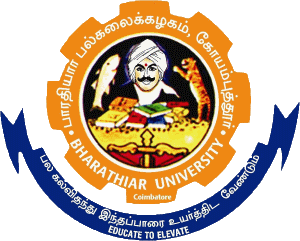 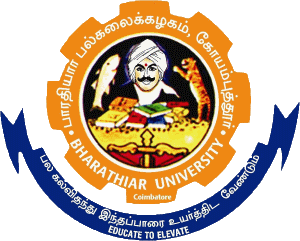 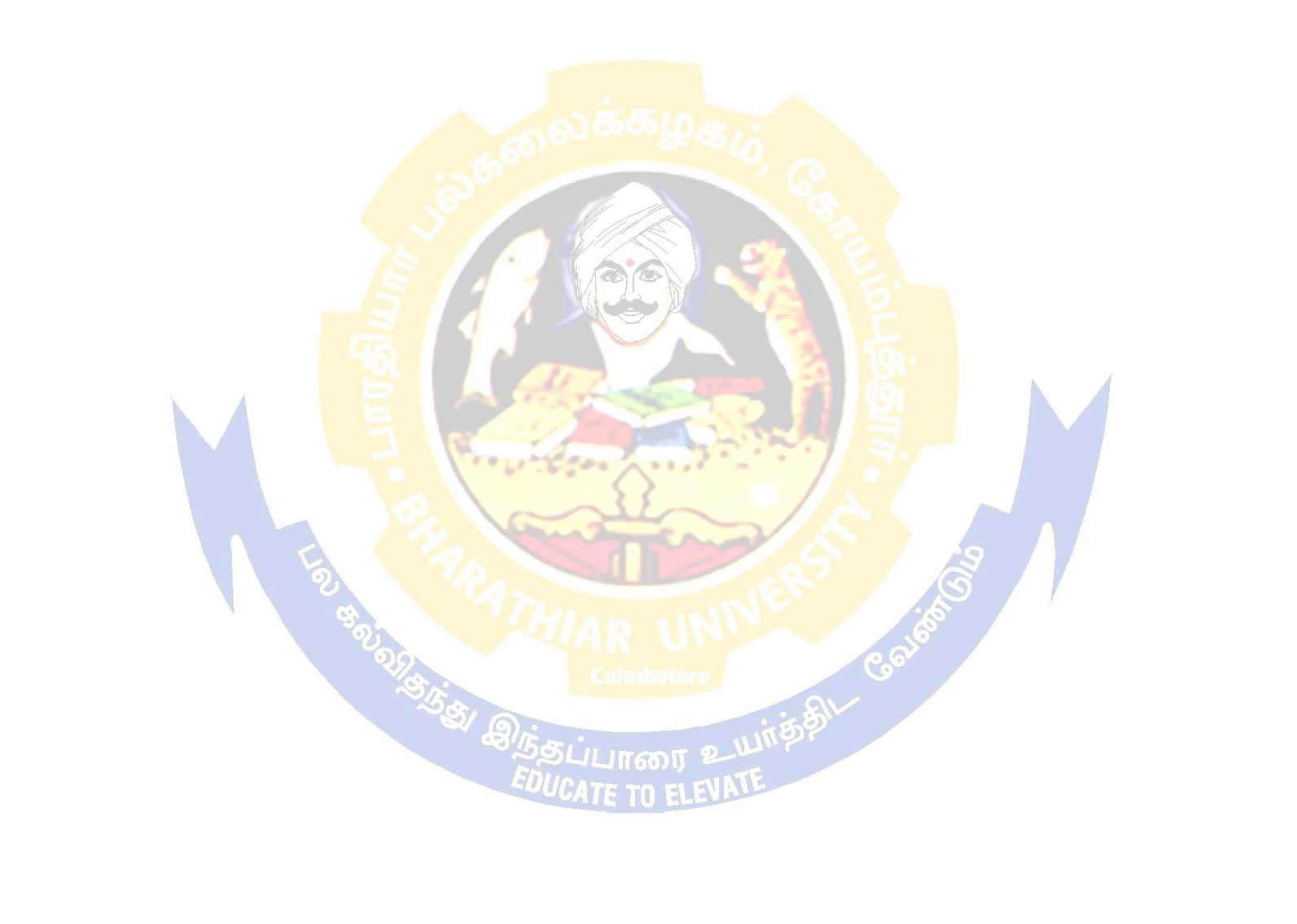 Page 3 of 75BHARATHIAR UNIVERSITY: COIMBATORE 641 046B. Sc. Wildlife Biology Curriculum(For the students admitted during the academic year 2022 – 23 onwards)Non Major Elective I: Basic Tamil I / Advanced Tamil I / Yoga / Women studies and Non major Elective II: Basic Tamil II / Advanced Tamil II / General Awareness.It is compulsory that those who opt for any languages other than Tamil, they should choose Basic Tamil (Who don’t studied Tamil) or Advanced Tamil (For those who studied Tamil up to HSC).** Only internal marks.#Internship/ Project work has to be completed in summer vacation during the time period decided by the department.#VALUE ADDED COURSE (OPTIONAL)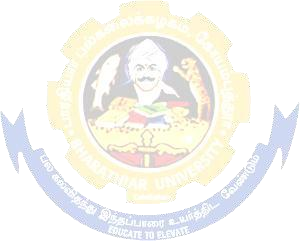 *S-Strong; M-Medium; L-Low*S-Strong; M-Medium; L-Low*S-Strong; M-Medium; L-Low*S-Strong; M-Medium; L-Low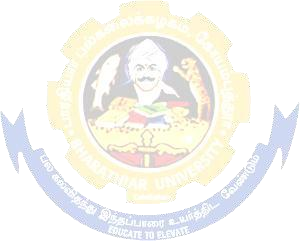                    *S-Strong; M-Medium; L-Low*S-Strong; M-Medium; L-Low*S-Strong; M-Medium; L-Low*S-Strong; M-Medium; L-Low*S-Strong; M-Medium; L-Low*S-Strong; M-Medium; L-Low*S-Strong; M-Medium; L-Low*S-Strong; M-Medium; L-Low*S-Strong; M-Medium; L-Low*S-Strong; M-Medium; L-Low*S-Strong; M-Medium; L-Low*S-Strong; M-Medium; L-Low*S-Strong; M-Medium; L-Low
*S-Strong; M-Medium; L-Low*S-Strong; M-Medium; L-Low
*S-Strong; M-Medium; L-Low*S-Strong; M-Medium; L-Low*S-Strong; M-Medium; L-Low*S-Strong; M-Medium; L-Low*S-Strong; M-Medium; L-Low*S-Strong; M-Medium; L-Low*S-Strong; M-Medium; L-Low          B. Sc WILDLIFE BIOLOGYSyllabus(With effect from 2022 - 2023 onwards)Program Code: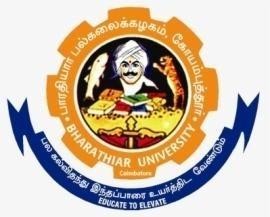 DEPARTMENT OF WILDLIFE BIOLOGYBharathiar University(A State University, Accredited with “A “Grade’ by NAAC and 13th Rank among Indian Universities by MHRD-NIRF) Coimbatore 641 046, INDIAGUIDELINES FOR CONDUCTING VALUE ADDED COURSESCourse StructureThe request for approval of syllabus by the concerned authorities is mandatory at least 15 days before the date of commencement of the course. The Syllabus (15/30 hours), Schedule and the Details of Faculty handling the course approved by the Departmental Committee and forwarded by Head of the Department should been closed.The course offered should not be the same as any course listed in the curriculum of the respective programme/ or any other programme offered in University/Colleges.The value added courses may be also conducted during week ends / vacation period.The course can be offered any semester in the PG Programmes.Industry experts / eminent academicians from other Institutes are also eligible to offer the value added course.The course can be offered only if there are atleast 10 students opting forit.The students may be allowed to take value added courses offered by other departments after obtaining permission from Head of the Department offering the course.DurationThe duration of value added courses is 15 (30) periods of theory or a maximum of theory and Laboratory courses and the course can have a maximum of three hours per day.For the one (two) credit courses either 15 (30) periods of theory or a combination of theory and Laboratory may be offered.Where, 2 periods of laboratory = 1 period of theoryEvaluation        The value added courses shall carry 100 marks and shall be evaluatedthroughInternal assessments only.Two Assessments shall be conducted preferably one in the middle and the other at the end of the course by the Department concerned.The duration of assessment is one hour each.The total marks obtained in the tests shall be reduced to 100 marks and rounded to the nearest integer.The Head of the Department may identify a faculty member as coordinator for the course. A committee consisting of the Head of the Department, staff handling the course (if available), coordinator and a senior Faculty member nominated by the Head of the Department shall monitor the evaluation process. The grades shall be assigned to the students by the above committee based on their relative performance.The coordinator for the course is responsible for maintaining and processing the records with regard to assessment marks and results.Passing Requirement and GradingThe passing requirement for value added courses shall be 50% of the marks prescribed for the course (Internal assessment only)The grades O, A+, A, B+, B obtained for the one/two credit shall figure in the Mark sheet under the title ‘Value Added Courses’. The other grades RA, SA will not figure in the mark sheet.e credits earned through value added courses shall not be considered for calculating GPA and CGPA.The credits earned through value added courses shall not be considered for classification of degree.If the course is offered during any semester, it will appear in that semester's mark sheet. However if the course is offered in summer / winter vacations, the course will be included in the grade sheet of the subsequent semester.Maximum Number of CoursesA student can earn a maximum of 3 credits during the entire programme of study by attending value added courses which would be over and above the required maximum number of credits for the award of thedegrees.Financial CommitmentThe expenditure to be incurred for the conduct of value added courses should be met from nominal fees collected from the students at a rate fixed by the University. However any additional expenditure may be supported by the funds of the Department.APPLICATION FOR CONDUCTING VALUE ADDED COURSEName of the  Department:UG programme:Details of the ValueAddedCourses:Name of the ValueAddedCoursesType of ValueAddedCourses	(Theory/ Lab/ Lab integrated Theory/other s)ShortDescription                                             Enclosure 1 enclosed – YES /NOSyllabusincludingReference                           Enclosure 2 enclosed - YES/NOTargetaudience: Semester (indicate if more than one) OthersDetails of Faculty handling thecourse:Name of the Faculty handling the Value AddedcourseDetails including designationand expertise         Enclosure 3 enclosed - YES/NOContactdetailsEmailID	:PhoneNo	:Tentative Time Table including datesOf internal assessments	:Enclosure 4 enclosed - YES / NONumber of students opting for the course:Department Consultative Committee-Minutes	:Enclosure 5 enclosed – YES/NOName and Designation of the Coordinator:   Head of the Department (with date & seal)Note:* Fees if anyDETAILS OF COMPLETION OF VALUE ADDED COURSE Name of the Department	: Name of the Value Added course offered Name of the Faculty offered the course      : Academic / IndustryName of the coordinator	:E-mail	:Contact	:Details of students attended the course:(Faculty handling the (Senior Faculty nominated by HOD) Course (if available)(Coordinator)	(Head of the Department)(with date &seal)General Instructions:Value Added Courses: Minimum 2 and maximum 5 for Each Department for Entire ProgramJob Oriented Certificate Courses: Two Courses (Each one on First and Second Year)Details for the Certificate CourseDISTRIBUTION OF EXTERNAL AND INTERNAL MARKS FOR THEORY PAPERSTable – 1(A): The following are the distribution of marks for External and Internal for University (external) examination and Continuous Internal Assessment and passing minimum marks for Theory papers of UG programmers.Table – 1(B): The following are the Distribution of marks for the Continuous Internal Assessment in the theory papers of UG programmes.s                 DISTRIBUTION OF EXTERNAL AND INTERNAL MARKS FOR PRACTICALPAPERSTable – 2(A): Distribution of marks for External (CEE) and Internal (CIA) University examinations and Continuous Internal Assessments and passing minimum marks for the Practical Courses.Table – 2(B): The following are the distribution of marks for theContinuous Internal Assessment in UG practical courses.DISTRIBUTION OF MARKS FOR ATTENDANCEQUESTION PAPERPATTERNThe following question paper patterns shall be followed for OBE pattern syllabi for the candidates admitted from the academic year 2020-21 wherever applicable otherwise provided in syllabi itself.Program Educational Objectives (PEOs)Program Educational Objectives (PEOs)The B. Sc. Wildlife Biology program describe accomplishments that graduates are expected to attain within five to seven years after graduation.The B. Sc. Wildlife Biology program describe accomplishments that graduates are expected to attain within five to seven years after graduation.PEO1Conservation and Biodiversity as passionPEO2Self-involvement in Ecological issuesPEO3As biologist in conservation unitsPEO4As biologist in Environment Impact AssessmentPEO5As base level conservation staff in governmental and non-governmental agenciesPEO6As conservation managers or leadersPEO7Conservation oriented education programsPEO8Opportunities as civil servantsPEO9Opportunities in higher educationPE10Opportunities in Wildlife ResearchProgram Specific Outcomes (PSOs)Program Specific Outcomes (PSOs)After the successful completion of B.Sc., Wildlife Biology program, the students                               are expected toAfter the successful completion of B.Sc., Wildlife Biology program, the students                               are expected toPSO1Apply knowledge of Biodiversity, in view of Conservation.PSO2Capable of Identify, formulate, and solve complex environmental issuesPSO3Capable of design and evaluate solutions for environment issuesPSO4Capable of using research-based knowledge and research methods in Wildlife Conservation.PSO5Capable of creating, selecting, adapting and applying appropriate techniques in area of Wildlife.PSO6Understand and commit to professional ethicsPSO7Capable of engaging in independent learning and understanding of nature  &                         natural resourcesPSO8Capable of demonstrating knowledge and skills.PSO9Capability as team leader in managing projects and conflict issuesPS10Capability to communicate with society and aware society about the need of Conservation.Program Outcomes (POs)Program Outcomes (POs)On successful completion of the B. Sc.  Wildlife Biology programOn successful completion of the B. Sc.  Wildlife Biology programPO1Distribution and diversity of Non-chordates.PO2Distribution and diversity of Chordates.PO3Ecology of various habitats.PO4Concept of systematic, evolution & natural history.PO5Identification of Butterflies, Birds, Amphibians, Reptiles & Mammals.PO6In situ and Ex situ conservation.PO7Modern techniques in biological sciences.PO8Understanding research tools in wildlife.PO9Usage of Geo-spatial tools. Data handling, modeling, interpretation & predictionPO10Understanding scientific ways in forest management.Course CodeCourse CodeTitle of the CourseCreditsCreditsHours/wkHours/wkMaximum MarksMaximum MarksMaximum MarksCourse CodeCourse CodeTitle of the CourseCreditsCreditsTheoryPracticalCIACEETotalFIRST SEMESTERFIRST SEMESTERFIRST SEMESTERFIRST SEMESTERFIRST SEMESTERFIRST SEMESTERFIRST SEMESTERFIRST SEMESTERFIRST SEMESTERFIRST SEMESTER11T11TPart I-Language I446-505010012E 12E Part II-English I446-505010013A13ACore course I: AnimalDiversity – Non Chordata4465050100Core Practical I---4--1AA1AAAllied A: paper IBiochemistry334-304575Allied Practical--       -2---1FA1FAEnvironmental Studies222--5050TotalTotalTotal1717425SECOND SEMESTERSECOND SEMESTERSECOND SEMESTERSECOND SEMESTERSECOND SEMESTERSECOND SEMESTERSECOND SEMESTERSECOND SEMESTERSECOND SEMESTERSECOND SEMESTER21T21TPart I-Language II446-505010022E 22E Part II-English II446-505010023A23ACore course II: AnimalDiversity – Chordata446505010023P23PCore Practical I44-450501002AA2AAAllied A: Paper II Biochemistry334-30457523Q23QAllied A : Practical22-22525502FB2FBValue Education – HumanRights222--5050                                                         Total                                                         Total                                                         Total2323575THIRD SEMESTERTHIRD SEMESTERTHIRD SEMESTERTHIRD SEMESTERTHIRD SEMESTERTHIRD SEMESTERTHIRD SEMESTERTHIRD SEMESTERTHIRD SEMESTERTHIRD SEMESTER31TPart I-Language IIIPart I-Language IIIPart I-Language III46-505010032E Part II-English IIIPart II-English IIIPart II-English III46-505010033ACore course I:Sustainable Development and  Fundamentals of  Natural Resource ManagementCore course I:Sustainable Development and  Fundamentals of  Natural Resource ManagementCore course I:Sustainable Development and  Fundamentals of  Natural Resource Management455050100Core Practical IICore Practical IICore Practical II		--2--3AJAllied B: Paper IBotanyAllied B: Paper IBotanyAllied B: Paper IBotany34-304575Allied B   PracticalAllied B   PracticalAllied B   Practical--2---3ZASkill Based I: EntomologySkill Based I: EntomologySkill Based I: Entomology33-3045753FCNon Major Elective I *Yoga.Non Major Elective I *Yoga.Non Major Elective I *Yoga.22---50TotalTotalTotalTotal20500FOURTH SEMESTERFOURTH SEMESTERFOURTH SEMESTERFOURTH SEMESTERFOURTH SEMESTERFOURTH SEMESTERFOURTH SEMESTERFOURTH SEMESTERFOURTH SEMESTERFOURTH SEMESTER41T41TPart I-Language – IV446-505010042E 42E Part II-English – IV446-505010043A43ACore course IV:   Ecology,    Evolution &Zoogeography445505010043P43PCore Practical II44-250501004AJ4AJAllied B: Paper IIBotany334-3045754PJ4PJAllied B Practical22-22525504ZB4ZBSkill Based I: Ornithology333-3045754FD4FDNon Major Elective II *General Awareness.222---50TotalTotalTotal2626650FIFTH SEMESTERFIFTH SEMESTERFIFTH SEMESTERFIFTH SEMESTERFIFTH SEMESTERFIFTH SEMESTERFIFTH SEMESTERFIFTH SEMESTERFIFTH SEMESTERFIFTH SEMESTER53A53ACore Course V: Wildlife Management Techniques 445-505010053B53BCore Course VI:Conservation Biology.445-505010053C53CCore Course VII:Biology of Vertebrates445-5050100Core Practical III---2---Core Practical IV---2---5EA5EAElective Course I: Eco –development and Ecotourism3333045   755EB5EBElective Course II: IndianWildlife laws &Forensics223-2525  50Elective Course V: Practical---2---57A57AInternship/Project work #**11--25-  255ZC5ZCSkill Based III: Biostatistics& Computer Applications333-3045  75TOTALTOTALTOTAL2121525SIXTH SEMESTERSIXTH SEMESTERSIXTH SEMESTERSIXTH SEMESTERSIXTH SEMESTERSIXTH SEMESTERSIXTH SEMESTERSIXTH SEMESTERSIXTH SEMESTERSIXTH SEMESTER63ACore Course VIII:Forestry & SilvicultureCore Course VIII:Forestry & SilvicultureCore Course VIII:Forestry & Silviculture45-505010063BCore Course IX:Animal BehaviorCore Course IX:Animal BehaviorCore Course IX:Animal Behavior45-505010063CCore Course X:Aquatic Biology and wetland EcosystemCore Course X:Aquatic Biology and wetland EcosystemCore Course X:Aquatic Biology and wetland Ecosystem45-505010063PCore Practical IIICore Practical IIICore Practical III4-2505010063QCore Practical IVCore Practical IVCore Practical IV4-250501006EAElective Course III:  Marine National Parks in India Elective Course III:  Marine National Parks in India Elective Course III:  Marine National Parks in India 33-3045756EBElective Course IV: Field Biology, Remote sensing  and  Geo-informaticsElective Course IV: Field Biology, Remote sensing  and  Geo-informaticsElective Course IV: Field Biology, Remote sensing  and  Geo-informatics33-30457563RElective Course V:  PracticalElective Course V:  PracticalElective Course V:  Practical2-22525506ZDSkill Based IV: Forest Based  Industry using Exotic species (Lantana, Lac)Skill Based IV: Forest Based  Industry using Exotic species (Lantana, Lac)Skill Based IV: Forest Based  Industry using Exotic species (Lantana, Lac)32-304575Extension activities**Extension activities**Extension activities**21*50-50TOTALTOTALTOTAL33825GRAND TOTALGRAND TOTALGRAND TOTAL1403500TECHNOLOGY FOR WILDLIFE CONSERVATION AND CONFLICT MANAGEMENTTECHNOLOGY FOR WILDLIFE CONSERVATION AND CONFLICT MANAGEMENTTECHNOLOGY FOR WILDLIFE CONSERVATION AND CONFLICT MANAGEMENTTECHNOLOGY FOR WILDLIFE CONSERVATION AND CONFLICT MANAGEMENTTECHNOLOGY FOR WILDLIFE CONSERVATION AND CONFLICT MANAGEMENTTECHNOLOGY FOR WILDLIFE CONSERVATION AND CONFLICT MANAGEMENTTECHNOLOGY FOR WILDLIFE CONSERVATION AND CONFLICT MANAGEMENTTECHNOLOGY FOR WILDLIFE CONSERVATION AND CONFLICT MANAGEMENTTECHNOLOGY FOR WILDLIFE CONSERVATION AND CONFLICT MANAGEMENTTECHNOLOGY FOR WILDLIFE CONSERVATION AND CONFLICT MANAGEMENTThis  paper is included under “Naan Mudhalvan Schme” Those who Passed Credid will be given but degree will be given for all studentsThis  paper is included under “Naan Mudhalvan Schme” Those who Passed Credid will be given but degree will be given for all studentsThis  paper is included under “Naan Mudhalvan Schme” Those who Passed Credid will be given but degree will be given for all studentsThis  paper is included under “Naan Mudhalvan Schme” Those who Passed Credid will be given but degree will be given for all studentsThis  paper is included under “Naan Mudhalvan Schme” Those who Passed Credid will be given but degree will be given for all studentsThis  paper is included under “Naan Mudhalvan Schme” Those who Passed Credid will be given but degree will be given for all studentsThis  paper is included under “Naan Mudhalvan Schme” Those who Passed Credid will be given but degree will be given for all studentsThis  paper is included under “Naan Mudhalvan Schme” Those who Passed Credid will be given but degree will be given for all studentsThis  paper is included under “Naan Mudhalvan Schme” Those who Passed Credid will be given but degree will be given for all studentsThis  paper is included under “Naan Mudhalvan Schme” Those who Passed Credid will be given but degree will be given for all studentsInvited lecturers and skill development training will be given by Bannariamman Institution of Technology, Sathyamangalam.Invited lecturers and skill development training will be given by Bannariamman Institution of Technology, Sathyamangalam.Invited lecturers and skill development training will be given by Bannariamman Institution of Technology, Sathyamangalam.Invited lecturers and skill development training will be given by Bannariamman Institution of Technology, Sathyamangalam.Invited lecturers and skill development training will be given by Bannariamman Institution of Technology, Sathyamangalam.Invited lecturers and skill development training will be given by Bannariamman Institution of Technology, Sathyamangalam.Invited lecturers and skill development training will be given by Bannariamman Institution of Technology, Sathyamangalam.Invited lecturers and skill development training will be given by Bannariamman Institution of Technology, Sathyamangalam.Invited lecturers and skill development training will be given by Bannariamman Institution of Technology, Sathyamangalam.Invited lecturers and skill development training will be given by Bannariamman Institution of Technology, Sathyamangalam.ONLINE COURSESONLINE COURSESONLINE COURSESONLINE COURSESONLINE COURSESONLINE COURSESONLINE COURSESONLINE COURSESONLINE COURSESONLINE COURSES1.SWAYAMSWAYAMSWAYAMSWAYAMSWAYAMSWAYAMSWAYAM2.MOOC’SMOOC’SMOOC’SMOOC’SMOOC’SMOOC’SMOOC’SS.NoPAPAERSTOTALMARKS1.Tiger Monitoring.1002.Data Mining. 1003.Economics of Conservation.1004.Intellectual Property Rights.100Course codeCourse code  13AANIMAL DIVERSITY – NON CHORDATAANIMAL DIVERSITY – NON CHORDATALTTPCCore/Elective/ SBSCore/Elective/ SBSCore/Elective/ SBSCore Course ICore Course I40004Pre-requisitePre-requisitePre-requisiteBasic knowledge about life formsVeBasic knowledge about life formsVeSyllabusVersionSyllabusVersion2022-20232022-20232022-2023Course Objectives:Course Objectives:Course Objectives:Course Objectives:Course Objectives:Course Objectives:Course Objectives:Course Objectives:Course Objectives:Course Objectives:To understand the taxonomy, relationship and evolution of animals.To identify the phyla of invertebrate animals, and recognize their distinguishing  features and characters.To appraise the diversity of animals in a phylogenetic context.To understand how different body designs solve biological problems related to physiological and environmental challenges.To develop an appreciation for the role of invertebrates in biological communities, ecological interactions, and conservation.To understand the taxonomy, relationship and evolution of animals.To identify the phyla of invertebrate animals, and recognize their distinguishing  features and characters.To appraise the diversity of animals in a phylogenetic context.To understand how different body designs solve biological problems related to physiological and environmental challenges.To develop an appreciation for the role of invertebrates in biological communities, ecological interactions, and conservation.To understand the taxonomy, relationship and evolution of animals.To identify the phyla of invertebrate animals, and recognize their distinguishing  features and characters.To appraise the diversity of animals in a phylogenetic context.To understand how different body designs solve biological problems related to physiological and environmental challenges.To develop an appreciation for the role of invertebrates in biological communities, ecological interactions, and conservation.To understand the taxonomy, relationship and evolution of animals.To identify the phyla of invertebrate animals, and recognize their distinguishing  features and characters.To appraise the diversity of animals in a phylogenetic context.To understand how different body designs solve biological problems related to physiological and environmental challenges.To develop an appreciation for the role of invertebrates in biological communities, ecological interactions, and conservation.To understand the taxonomy, relationship and evolution of animals.To identify the phyla of invertebrate animals, and recognize their distinguishing  features and characters.To appraise the diversity of animals in a phylogenetic context.To understand how different body designs solve biological problems related to physiological and environmental challenges.To develop an appreciation for the role of invertebrates in biological communities, ecological interactions, and conservation.To understand the taxonomy, relationship and evolution of animals.To identify the phyla of invertebrate animals, and recognize their distinguishing  features and characters.To appraise the diversity of animals in a phylogenetic context.To understand how different body designs solve biological problems related to physiological and environmental challenges.To develop an appreciation for the role of invertebrates in biological communities, ecological interactions, and conservation.To understand the taxonomy, relationship and evolution of animals.To identify the phyla of invertebrate animals, and recognize their distinguishing  features and characters.To appraise the diversity of animals in a phylogenetic context.To understand how different body designs solve biological problems related to physiological and environmental challenges.To develop an appreciation for the role of invertebrates in biological communities, ecological interactions, and conservation.To understand the taxonomy, relationship and evolution of animals.To identify the phyla of invertebrate animals, and recognize their distinguishing  features and characters.To appraise the diversity of animals in a phylogenetic context.To understand how different body designs solve biological problems related to physiological and environmental challenges.To develop an appreciation for the role of invertebrates in biological communities, ecological interactions, and conservation.To understand the taxonomy, relationship and evolution of animals.To identify the phyla of invertebrate animals, and recognize their distinguishing  features and characters.To appraise the diversity of animals in a phylogenetic context.To understand how different body designs solve biological problems related to physiological and environmental challenges.To develop an appreciation for the role of invertebrates in biological communities, ecological interactions, and conservation.To understand the taxonomy, relationship and evolution of animals.To identify the phyla of invertebrate animals, and recognize their distinguishing  features and characters.To appraise the diversity of animals in a phylogenetic context.To understand how different body designs solve biological problems related to physiological and environmental challenges.To develop an appreciation for the role of invertebrates in biological communities, ecological interactions, and conservation.Expected Course Outcomes:Expected Course Outcomes:Expected Course Outcomes:Expected Course Outcomes:Expected Course Outcomes:Expected Course Outcomes:Expected Course Outcomes:Expected Course Outcomes:Expected Course Outcomes:Expected Course Outcomes:On the successful completion of the course, student will be able to:On the successful completion of the course, student will be able to:On the successful completion of the course, student will be able to:On the successful completion of the course, student will be able to:On the successful completion of the course, student will be able to:On the successful completion of the course, student will be able to:On the successful completion of the course, student will be able to:On the successful completion of the course, student will be able to:On the successful completion of the course, student will be able to:On the successful completion of the course, student will be able to:1The learner will be able to understand the diversity and basic taxonomy of Non chordates.The learner will be able to understand the diversity and basic taxonomy of Non chordates.The learner will be able to understand the diversity and basic taxonomy of Non chordates.The learner will be able to understand the diversity and basic taxonomy of Non chordates.The learner will be able to understand the diversity and basic taxonomy of Non chordates.The learner will be able to understand the diversity and basic taxonomy of Non chordates.The learner will be able to understand the diversity and basic taxonomy of Non chordates.K2K22The learner will get an idea of adaptation and importance of non-chordates.The learner will get an idea of adaptation and importance of non-chordates.The learner will get an idea of adaptation and importance of non-chordates.The learner will get an idea of adaptation and importance of non-chordates.The learner will get an idea of adaptation and importance of non-chordates.The learner will get an idea of adaptation and importance of non-chordates.The learner will get an idea of adaptation and importance of non-chordates.K3K33The learner will be able to identify the animal at different taxonomic levelThe learner will be able to identify the animal at different taxonomic levelThe learner will be able to identify the animal at different taxonomic levelThe learner will be able to identify the animal at different taxonomic levelThe learner will be able to identify the animal at different taxonomic levelThe learner will be able to identify the animal at different taxonomic levelThe learner will be able to identify the animal at different taxonomic levelK4K44The paper will give a strong observation skill and prompt him to think about its conservation, its role in biodiversity and its potentials in technological prospects.The paper will give a strong observation skill and prompt him to think about its conservation, its role in biodiversity and its potentials in technological prospects.The paper will give a strong observation skill and prompt him to think about its conservation, its role in biodiversity and its potentials in technological prospects.The paper will give a strong observation skill and prompt him to think about its conservation, its role in biodiversity and its potentials in technological prospects.The paper will give a strong observation skill and prompt him to think about its conservation, its role in biodiversity and its potentials in technological prospects.The paper will give a strong observation skill and prompt him to think about its conservation, its role in biodiversity and its potentials in technological prospects.The paper will give a strong observation skill and prompt him to think about its conservation, its role in biodiversity and its potentials in technological prospects.K5K5K1 - Remember; K2 - Understand; K3 - Apply; K4 - Analyze; K5 - Evaluate; K6 – CreateK1 - Remember; K2 - Understand; K3 - Apply; K4 - Analyze; K5 - Evaluate; K6 – CreateK1 - Remember; K2 - Understand; K3 - Apply; K4 - Analyze; K5 - Evaluate; K6 – CreateK1 - Remember; K2 - Understand; K3 - Apply; K4 - Analyze; K5 - Evaluate; K6 – CreateK1 - Remember; K2 - Understand; K3 - Apply; K4 - Analyze; K5 - Evaluate; K6 – CreateK1 - Remember; K2 - Understand; K3 - Apply; K4 - Analyze; K5 - Evaluate; K6 – CreateK1 - Remember; K2 - Understand; K3 - Apply; K4 - Analyze; K5 - Evaluate; K6 – CreateK1 - Remember; K2 - Understand; K3 - Apply; K4 - Analyze; K5 - Evaluate; K6 – CreateK1 - Remember; K2 - Understand; K3 - Apply; K4 - Analyze; K5 - Evaluate; K6 – CreateK1 - Remember; K2 - Understand; K3 - Apply; K4 - Analyze; K5 - Evaluate; K6 – CreateUnit:1Unit:1CLASSIFICATION AND PROTISTACLASSIFICATION AND PROTISTACLASSIFICATION AND PROTISTA17 hours17 hours17 hours17 hours17 hoursConcept of five kingdom classification of life. Introduction to Protista & Animal kingdom – Systems of classification & nomenclature - levels of organization - Types of symmetry. General characters of Protista & Classification with examples.Type study: Paramecium.General topics: Parasitic Protista, Life Cycle of Plasmodium, Locomotion & Nutrition in Protozoa.Concept of five kingdom classification of life. Introduction to Protista & Animal kingdom – Systems of classification & nomenclature - levels of organization - Types of symmetry. General characters of Protista & Classification with examples.Type study: Paramecium.General topics: Parasitic Protista, Life Cycle of Plasmodium, Locomotion & Nutrition in Protozoa.Concept of five kingdom classification of life. Introduction to Protista & Animal kingdom – Systems of classification & nomenclature - levels of organization - Types of symmetry. General characters of Protista & Classification with examples.Type study: Paramecium.General topics: Parasitic Protista, Life Cycle of Plasmodium, Locomotion & Nutrition in Protozoa.Concept of five kingdom classification of life. Introduction to Protista & Animal kingdom – Systems of classification & nomenclature - levels of organization - Types of symmetry. General characters of Protista & Classification with examples.Type study: Paramecium.General topics: Parasitic Protista, Life Cycle of Plasmodium, Locomotion & Nutrition in Protozoa.Concept of five kingdom classification of life. Introduction to Protista & Animal kingdom – Systems of classification & nomenclature - levels of organization - Types of symmetry. General characters of Protista & Classification with examples.Type study: Paramecium.General topics: Parasitic Protista, Life Cycle of Plasmodium, Locomotion & Nutrition in Protozoa.Concept of five kingdom classification of life. Introduction to Protista & Animal kingdom – Systems of classification & nomenclature - levels of organization - Types of symmetry. General characters of Protista & Classification with examples.Type study: Paramecium.General topics: Parasitic Protista, Life Cycle of Plasmodium, Locomotion & Nutrition in Protozoa.Concept of five kingdom classification of life. Introduction to Protista & Animal kingdom – Systems of classification & nomenclature - levels of organization - Types of symmetry. General characters of Protista & Classification with examples.Type study: Paramecium.General topics: Parasitic Protista, Life Cycle of Plasmodium, Locomotion & Nutrition in Protozoa.Concept of five kingdom classification of life. Introduction to Protista & Animal kingdom – Systems of classification & nomenclature - levels of organization - Types of symmetry. General characters of Protista & Classification with examples.Type study: Paramecium.General topics: Parasitic Protista, Life Cycle of Plasmodium, Locomotion & Nutrition in Protozoa.Concept of five kingdom classification of life. Introduction to Protista & Animal kingdom – Systems of classification & nomenclature - levels of organization - Types of symmetry. General characters of Protista & Classification with examples.Type study: Paramecium.General topics: Parasitic Protista, Life Cycle of Plasmodium, Locomotion & Nutrition in Protozoa.Concept of five kingdom classification of life. Introduction to Protista & Animal kingdom – Systems of classification & nomenclature - levels of organization - Types of symmetry. General characters of Protista & Classification with examples.Type study: Paramecium.General topics: Parasitic Protista, Life Cycle of Plasmodium, Locomotion & Nutrition in Protozoa.Unit:2Unit:2PORIFERA AND COELENTERATAPORIFERA AND COELENTERATAPORIFERA AND COELENTERATA17 hours17 hours17 hours17 hours17 hoursCharacters & classification (up to class) of Porifera & Coelenterata with examples –salient features of –Ctenophora.Type study: Leucosolenia, Obelia Colony.General topics: Canal system in sponge, Polymorphism in Coelenterata, Diversity (Types) of corals and structure of coral polyp, Coral reefs.Characters & classification (up to class) of Porifera & Coelenterata with examples –salient features of –Ctenophora.Type study: Leucosolenia, Obelia Colony.General topics: Canal system in sponge, Polymorphism in Coelenterata, Diversity (Types) of corals and structure of coral polyp, Coral reefs.Characters & classification (up to class) of Porifera & Coelenterata with examples –salient features of –Ctenophora.Type study: Leucosolenia, Obelia Colony.General topics: Canal system in sponge, Polymorphism in Coelenterata, Diversity (Types) of corals and structure of coral polyp, Coral reefs.Characters & classification (up to class) of Porifera & Coelenterata with examples –salient features of –Ctenophora.Type study: Leucosolenia, Obelia Colony.General topics: Canal system in sponge, Polymorphism in Coelenterata, Diversity (Types) of corals and structure of coral polyp, Coral reefs.Characters & classification (up to class) of Porifera & Coelenterata with examples –salient features of –Ctenophora.Type study: Leucosolenia, Obelia Colony.General topics: Canal system in sponge, Polymorphism in Coelenterata, Diversity (Types) of corals and structure of coral polyp, Coral reefs.Characters & classification (up to class) of Porifera & Coelenterata with examples –salient features of –Ctenophora.Type study: Leucosolenia, Obelia Colony.General topics: Canal system in sponge, Polymorphism in Coelenterata, Diversity (Types) of corals and structure of coral polyp, Coral reefs.Characters & classification (up to class) of Porifera & Coelenterata with examples –salient features of –Ctenophora.Type study: Leucosolenia, Obelia Colony.General topics: Canal system in sponge, Polymorphism in Coelenterata, Diversity (Types) of corals and structure of coral polyp, Coral reefs.Characters & classification (up to class) of Porifera & Coelenterata with examples –salient features of –Ctenophora.Type study: Leucosolenia, Obelia Colony.General topics: Canal system in sponge, Polymorphism in Coelenterata, Diversity (Types) of corals and structure of coral polyp, Coral reefs.Characters & classification (up to class) of Porifera & Coelenterata with examples –salient features of –Ctenophora.Type study: Leucosolenia, Obelia Colony.General topics: Canal system in sponge, Polymorphism in Coelenterata, Diversity (Types) of corals and structure of coral polyp, Coral reefs.Characters & classification (up to class) of Porifera & Coelenterata with examples –salient features of –Ctenophora.Type study: Leucosolenia, Obelia Colony.General topics: Canal system in sponge, Polymorphism in Coelenterata, Diversity (Types) of corals and structure of coral polyp, Coral reefs.Unit:3Unit:3PLATYHELMINTHES, ASCHELMINTHES AND ANNELIDSPLATYHELMINTHES, ASCHELMINTHES AND ANNELIDS18 hours18 hours18 hours18 hours18 hours18 hoursCharacters & classification (up to class) of Platyhelminthes, Aschelminthes & Annelids with  examples.Type study: Taenia, Ascaris, Megascolex.General topics: Coelom coelomoducts & metamerism, Parasitic adaptations in Helminths and annelids, Filter feeding in Polychaetes.Characters & classification (up to class) of Platyhelminthes, Aschelminthes & Annelids with  examples.Type study: Taenia, Ascaris, Megascolex.General topics: Coelom coelomoducts & metamerism, Parasitic adaptations in Helminths and annelids, Filter feeding in Polychaetes.Characters & classification (up to class) of Platyhelminthes, Aschelminthes & Annelids with  examples.Type study: Taenia, Ascaris, Megascolex.General topics: Coelom coelomoducts & metamerism, Parasitic adaptations in Helminths and annelids, Filter feeding in Polychaetes.Characters & classification (up to class) of Platyhelminthes, Aschelminthes & Annelids with  examples.Type study: Taenia, Ascaris, Megascolex.General topics: Coelom coelomoducts & metamerism, Parasitic adaptations in Helminths and annelids, Filter feeding in Polychaetes.Characters & classification (up to class) of Platyhelminthes, Aschelminthes & Annelids with  examples.Type study: Taenia, Ascaris, Megascolex.General topics: Coelom coelomoducts & metamerism, Parasitic adaptations in Helminths and annelids, Filter feeding in Polychaetes.Characters & classification (up to class) of Platyhelminthes, Aschelminthes & Annelids with  examples.Type study: Taenia, Ascaris, Megascolex.General topics: Coelom coelomoducts & metamerism, Parasitic adaptations in Helminths and annelids, Filter feeding in Polychaetes.Characters & classification (up to class) of Platyhelminthes, Aschelminthes & Annelids with  examples.Type study: Taenia, Ascaris, Megascolex.General topics: Coelom coelomoducts & metamerism, Parasitic adaptations in Helminths and annelids, Filter feeding in Polychaetes.Characters & classification (up to class) of Platyhelminthes, Aschelminthes & Annelids with  examples.Type study: Taenia, Ascaris, Megascolex.General topics: Coelom coelomoducts & metamerism, Parasitic adaptations in Helminths and annelids, Filter feeding in Polychaetes.Characters & classification (up to class) of Platyhelminthes, Aschelminthes & Annelids with  examples.Type study: Taenia, Ascaris, Megascolex.General topics: Coelom coelomoducts & metamerism, Parasitic adaptations in Helminths and annelids, Filter feeding in Polychaetes.Characters & classification (up to class) of Platyhelminthes, Aschelminthes & Annelids with  examples.Type study: Taenia, Ascaris, Megascolex.General topics: Coelom coelomoducts & metamerism, Parasitic adaptations in Helminths and annelids, Filter feeding in Polychaetes.Unit:4Unit:4ARTHROPODA18 hoursCharacters & classification (up to class) of Arthropoda with examples. Brief descriptions of Limulus (living fossil), Sacculina (Parasitic castration), Copepods, Scorpion, Spider, Peripatus (affinities), Millipedes (role in ecosystem) & Centipedes (General Description).Type study: Cockroach & Prawn,General topics: Crustacean larvae, Social InsectsCharacters & classification (up to class) of Arthropoda with examples. Brief descriptions of Limulus (living fossil), Sacculina (Parasitic castration), Copepods, Scorpion, Spider, Peripatus (affinities), Millipedes (role in ecosystem) & Centipedes (General Description).Type study: Cockroach & Prawn,General topics: Crustacean larvae, Social InsectsCharacters & classification (up to class) of Arthropoda with examples. Brief descriptions of Limulus (living fossil), Sacculina (Parasitic castration), Copepods, Scorpion, Spider, Peripatus (affinities), Millipedes (role in ecosystem) & Centipedes (General Description).Type study: Cockroach & Prawn,General topics: Crustacean larvae, Social InsectsCharacters & classification (up to class) of Arthropoda with examples. Brief descriptions of Limulus (living fossil), Sacculina (Parasitic castration), Copepods, Scorpion, Spider, Peripatus (affinities), Millipedes (role in ecosystem) & Centipedes (General Description).Type study: Cockroach & Prawn,General topics: Crustacean larvae, Social InsectsUnit:5Unit:5MOLLUSCA AND ECHINODERMATA AND HEMICHORDATA.18 hoursCharacters & classification (up to class) of Mollusca and Echinodermata with examples. Characters of Hemichordata. Brief descriptions of Fresh water Mussel, Chiton, Sepia, Star fish, Sea Cucumber & BalanoglossusType study: Pila, Starfish (External & Water vascular system only).General topics: Larval forms of Mollusca, Torsion & de-torison in Mollusca, Economically important Mollusca, Echinoderm larva, Evolutionary affinities of Hemichordata.Characters & classification (up to class) of Mollusca and Echinodermata with examples. Characters of Hemichordata. Brief descriptions of Fresh water Mussel, Chiton, Sepia, Star fish, Sea Cucumber & BalanoglossusType study: Pila, Starfish (External & Water vascular system only).General topics: Larval forms of Mollusca, Torsion & de-torison in Mollusca, Economically important Mollusca, Echinoderm larva, Evolutionary affinities of Hemichordata.Characters & classification (up to class) of Mollusca and Echinodermata with examples. Characters of Hemichordata. Brief descriptions of Fresh water Mussel, Chiton, Sepia, Star fish, Sea Cucumber & BalanoglossusType study: Pila, Starfish (External & Water vascular system only).General topics: Larval forms of Mollusca, Torsion & de-torison in Mollusca, Economically important Mollusca, Echinoderm larva, Evolutionary affinities of Hemichordata.Characters & classification (up to class) of Mollusca and Echinodermata with examples. Characters of Hemichordata. Brief descriptions of Fresh water Mussel, Chiton, Sepia, Star fish, Sea Cucumber & BalanoglossusType study: Pila, Starfish (External & Water vascular system only).General topics: Larval forms of Mollusca, Torsion & de-torison in Mollusca, Economically important Mollusca, Echinoderm larva, Evolutionary affinities of Hemichordata.Unit:6Unit:6Contemporary Issues2 hoursExpert lectures, online seminars – webinarsExpert lectures, online seminars – webinarsExpert lectures, online seminars – webinarsExpert lectures, online seminars – webinarsTotal Lecture hours90 hoursText Book(s)Text Book(s)Text Book(s)Text Book(s)1Nair NC. (2017). Invertebrata and Chordata, Saras Publication Nagercoil,Tamilnadu.Nair NC. (2017). Invertebrata and Chordata, Saras Publication Nagercoil,Tamilnadu.Nair NC. (2017). Invertebrata and Chordata, Saras Publication Nagercoil,Tamilnadu.2Nair NC, Leelavathy S, SoundaraPandian N Murugan T and Arumugam N. (2010). A TextBook of Invertebrates, Saras Publication Nagercoil, Tamilnadu.Nair NC, Leelavathy S, SoundaraPandian N Murugan T and Arumugam N. (2010). A TextBook of Invertebrates, Saras Publication Nagercoil, Tamilnadu.Nair NC, Leelavathy S, SoundaraPandian N Murugan T and Arumugam N. (2010). A TextBook of Invertebrates, Saras Publication Nagercoil, Tamilnadu.3Kotpal RL, Agarwal SK and Khetarpal RP. (1990). Modern Text book of Invertebrates,Rastogi Publications, Meerut.Kotpal RL, Agarwal SK and Khetarpal RP. (1990). Modern Text book of Invertebrates,Rastogi Publications, Meerut.Kotpal RL, Agarwal SK and Khetarpal RP. (1990). Modern Text book of Invertebrates,Rastogi Publications, Meerut.4Jordan And Verma. (1963). Invertebrate Zoology, S. Chand & Co, New DelhiJordan And Verma. (1963). Invertebrate Zoology, S. Chand & Co, New DelhiJordan And Verma. (1963). Invertebrate Zoology, S. Chand & Co, New DelhiReference BooksReference BooksReference BooksReference Books3Anderson TA. (2001). Invertebrate Zoology, Oxford University Press, New Delhi.Anderson TA. (2001). Invertebrate Zoology, Oxford University Press, New Delhi.Anderson TA. (2001). Invertebrate Zoology, Oxford University Press, New Delhi.4Barrington EJW. (1967). Invertebrate Structure and Functions. English Language Book Society.Barrington EJW. (1967). Invertebrate Structure and Functions. English Language Book Society.Barrington EJW. (1967). Invertebrate Structure and Functions. English Language Book Society.5Hyman LH, The Invertebrates (6 vols). McGraw-Hill Companies Inc. NYHyman LH, The Invertebrates (6 vols). McGraw-Hill Companies Inc. NYHyman LH, The Invertebrates (6 vols). McGraw-Hill Companies Inc. NY8Ebanasar J and Sheeja BD. Outlines of five kingdoms of life, Shine and Twinkle Publication, Nagercoil.Ebanasar J and Sheeja BD. Outlines of five kingdoms of life, Shine and Twinkle Publication, Nagercoil.Ebanasar J and Sheeja BD. Outlines of five kingdoms of life, Shine and Twinkle Publication, Nagercoil.Related Online Contents [MOOC, SWAYAM, NPTEL, Websites etc.]Related Online Contents [MOOC, SWAYAM, NPTEL, Websites etc.]Related Online Contents [MOOC, SWAYAM, NPTEL, Websites etc.]Related Online Contents [MOOC, SWAYAM, NPTEL, Websites etc.]1National Digital Library of India https://ndl.iitkgp.ac.in/National Digital Library of India https://ndl.iitkgp.ac.in/National Digital Library of India https://ndl.iitkgp.ac.in/2SwayamPrabhahttps://www.swayamprabha.gov.in/index.php/program/archive/9SwayamPrabhahttps://www.swayamprabha.gov.in/index.php/program/archive/9SwayamPrabhahttps://www.swayamprabha.gov.in/index.php/program/archive/9Course Designed By: Dr .H. MOHANAKRISHNAN , Assistant  Professor, GAC, OotyCourse Designed By: Dr .H. MOHANAKRISHNAN , Assistant  Professor, GAC, OotyCourse Designed By: Dr .H. MOHANAKRISHNAN , Assistant  Professor, GAC, OotyCourse Designed By: Dr .H. MOHANAKRISHNAN , Assistant  Professor, GAC, OotyMapping with Programme OutcomesMapping with Programme OutcomesMapping with Programme OutcomesMapping with Programme OutcomesMapping with Programme OutcomesMapping with Programme OutcomesMapping with Programme OutcomesMapping with Programme OutcomesMapping with Programme OutcomesMapping with Programme OutcomesMapping with Programme OutcomesCOsPO1PO2PO3PO4PO5PO6PO7PO8PO9PO10CO1SSSMMMMMMMCO3MMMSMMSSMSCO3MSMMMSMMSMCO4MMSMMMSMMSCourse codeCourse code23AANIMAL DIVERSITY - CHORDATAANIMAL DIVERSITY - CHORDATALTTPCCore/Elective/ SBSCore/Elective/ SBSCore/Elective/ SBSCore Course IICore Course II40004Pre-requisitePre-requisitePre-requisiteBasic knowledge on life formsVeBasic knowledge on life formsVeSyllabusversionSyllabusversion2022- 232022- 232022- 23Course Objectives:Course Objectives:Course Objectives:Course Objectives:Course Objectives:Course Objectives:Course Objectives:Course Objectives:Course Objectives:Course Objectives:To understand the taxonomy and relationship and evolution of animals.To identify the class of vertebrate animals, and recognize their vertebrate distinguishing features.To appraise the diversity of animals in a phylogenetic context.To understand how different body designs solve biological problems related to physiological and environmental challenges.To develop an appreciation for the role of vertebrates in biological communities, ecological interactions, and conservation problems.To understand the taxonomy and relationship and evolution of animals.To identify the class of vertebrate animals, and recognize their vertebrate distinguishing features.To appraise the diversity of animals in a phylogenetic context.To understand how different body designs solve biological problems related to physiological and environmental challenges.To develop an appreciation for the role of vertebrates in biological communities, ecological interactions, and conservation problems.To understand the taxonomy and relationship and evolution of animals.To identify the class of vertebrate animals, and recognize their vertebrate distinguishing features.To appraise the diversity of animals in a phylogenetic context.To understand how different body designs solve biological problems related to physiological and environmental challenges.To develop an appreciation for the role of vertebrates in biological communities, ecological interactions, and conservation problems.To understand the taxonomy and relationship and evolution of animals.To identify the class of vertebrate animals, and recognize their vertebrate distinguishing features.To appraise the diversity of animals in a phylogenetic context.To understand how different body designs solve biological problems related to physiological and environmental challenges.To develop an appreciation for the role of vertebrates in biological communities, ecological interactions, and conservation problems.To understand the taxonomy and relationship and evolution of animals.To identify the class of vertebrate animals, and recognize their vertebrate distinguishing features.To appraise the diversity of animals in a phylogenetic context.To understand how different body designs solve biological problems related to physiological and environmental challenges.To develop an appreciation for the role of vertebrates in biological communities, ecological interactions, and conservation problems.To understand the taxonomy and relationship and evolution of animals.To identify the class of vertebrate animals, and recognize their vertebrate distinguishing features.To appraise the diversity of animals in a phylogenetic context.To understand how different body designs solve biological problems related to physiological and environmental challenges.To develop an appreciation for the role of vertebrates in biological communities, ecological interactions, and conservation problems.To understand the taxonomy and relationship and evolution of animals.To identify the class of vertebrate animals, and recognize their vertebrate distinguishing features.To appraise the diversity of animals in a phylogenetic context.To understand how different body designs solve biological problems related to physiological and environmental challenges.To develop an appreciation for the role of vertebrates in biological communities, ecological interactions, and conservation problems.To understand the taxonomy and relationship and evolution of animals.To identify the class of vertebrate animals, and recognize their vertebrate distinguishing features.To appraise the diversity of animals in a phylogenetic context.To understand how different body designs solve biological problems related to physiological and environmental challenges.To develop an appreciation for the role of vertebrates in biological communities, ecological interactions, and conservation problems.To understand the taxonomy and relationship and evolution of animals.To identify the class of vertebrate animals, and recognize their vertebrate distinguishing features.To appraise the diversity of animals in a phylogenetic context.To understand how different body designs solve biological problems related to physiological and environmental challenges.To develop an appreciation for the role of vertebrates in biological communities, ecological interactions, and conservation problems.To understand the taxonomy and relationship and evolution of animals.To identify the class of vertebrate animals, and recognize their vertebrate distinguishing features.To appraise the diversity of animals in a phylogenetic context.To understand how different body designs solve biological problems related to physiological and environmental challenges.To develop an appreciation for the role of vertebrates in biological communities, ecological interactions, and conservation problems.Expected Course Outcomes:Expected Course Outcomes:Expected Course Outcomes:Expected Course Outcomes:Expected Course Outcomes:Expected Course Outcomes:Expected Course Outcomes:Expected Course Outcomes:Expected Course Outcomes:Expected Course Outcomes:On the successful completion of the course, student will be able to:On the successful completion of the course, student will be able to:On the successful completion of the course, student will be able to:On the successful completion of the course, student will be able to:On the successful completion of the course, student will be able to:On the successful completion of the course, student will be able to:On the successful completion of the course, student will be able to:On the successful completion of the course, student will be able to:On the successful completion of the course, student will be able to:On the successful completion of the course, student will be able to:1The learner will be able to understand the diversity and basic taxonomy ofchordates.The learner will be able to understand the diversity and basic taxonomy ofchordates.The learner will be able to understand the diversity and basic taxonomy ofchordates.The learner will be able to understand the diversity and basic taxonomy ofchordates.The learner will be able to understand the diversity and basic taxonomy ofchordates.The learner will be able to understand the diversity and basic taxonomy ofchordates.The learner will be able to understand the diversity and basic taxonomy ofchordates.K2K22The learner will get an idea of adaptation and importance of chordates.The learner will get an idea of adaptation and importance of chordates.The learner will get an idea of adaptation and importance of chordates.The learner will get an idea of adaptation and importance of chordates.The learner will get an idea of adaptation and importance of chordates.The learner will get an idea of adaptation and importance of chordates.The learner will get an idea of adaptation and importance of chordates.K3K33The learner will be able to identify any vertebrate animal at different taxonomic level.The learner will be able to identify any vertebrate animal at different taxonomic level.The learner will be able to identify any vertebrate animal at different taxonomic level.The learner will be able to identify any vertebrate animal at different taxonomic level.The learner will be able to identify any vertebrate animal at different taxonomic level.The learner will be able to identify any vertebrate animal at different taxonomic level.The learner will be able to identify any vertebrate animal at different taxonomic level.K4K44The paper will give a strong observation skill and prompt him to think about its conservation role in biodiversity and its potentials in technological Prospects.The paper will give a strong observation skill and prompt him to think about its conservation role in biodiversity and its potentials in technological Prospects.The paper will give a strong observation skill and prompt him to think about its conservation role in biodiversity and its potentials in technological Prospects.The paper will give a strong observation skill and prompt him to think about its conservation role in biodiversity and its potentials in technological Prospects.The paper will give a strong observation skill and prompt him to think about its conservation role in biodiversity and its potentials in technological Prospects.The paper will give a strong observation skill and prompt him to think about its conservation role in biodiversity and its potentials in technological Prospects.The paper will give a strong observation skill and prompt him to think about its conservation role in biodiversity and its potentials in technological Prospects.K5K5K1 - Remember; K2 - Understand; K3 - Apply; K4 - Analyze; K5 - Evaluate; K6 – CreateK1 - Remember; K2 - Understand; K3 - Apply; K4 - Analyze; K5 - Evaluate; K6 – CreateK1 - Remember; K2 - Understand; K3 - Apply; K4 - Analyze; K5 - Evaluate; K6 – CreateK1 - Remember; K2 - Understand; K3 - Apply; K4 - Analyze; K5 - Evaluate; K6 – CreateK1 - Remember; K2 - Understand; K3 - Apply; K4 - Analyze; K5 - Evaluate; K6 – CreateK1 - Remember; K2 - Understand; K3 - Apply; K4 - Analyze; K5 - Evaluate; K6 – CreateK1 - Remember; K2 - Understand; K3 - Apply; K4 - Analyze; K5 - Evaluate; K6 – CreateK1 - Remember; K2 - Understand; K3 - Apply; K4 - Analyze; K5 - Evaluate; K6 – CreateK1 - Remember; K2 - Understand; K3 - Apply; K4 - Analyze; K5 - Evaluate; K6 – CreateK1 - Remember; K2 - Understand; K3 - Apply; K4 - Analyze; K5 - Evaluate; K6 – CreateUnit:1Unit:1FISHESFISHESFISHES17hours17hours17hours17hours17hoursGeneral characters and classification of Chordata (up to class) with examples. Brief descriptions ofAmphioxus, Ascidia, Hag fish, Scolidon, Mullet, Anabas, Cat fish, Sea horse.General topics: Affinities of Prochordates, Accessory respiratory organs in teleost, Types of Fins and function Comparison of Teleost and elasmobranches, Evolutionary significance of Dipnoi, Migration of Fishes.General characters and classification of Chordata (up to class) with examples. Brief descriptions ofAmphioxus, Ascidia, Hag fish, Scolidon, Mullet, Anabas, Cat fish, Sea horse.General topics: Affinities of Prochordates, Accessory respiratory organs in teleost, Types of Fins and function Comparison of Teleost and elasmobranches, Evolutionary significance of Dipnoi, Migration of Fishes.General characters and classification of Chordata (up to class) with examples. Brief descriptions ofAmphioxus, Ascidia, Hag fish, Scolidon, Mullet, Anabas, Cat fish, Sea horse.General topics: Affinities of Prochordates, Accessory respiratory organs in teleost, Types of Fins and function Comparison of Teleost and elasmobranches, Evolutionary significance of Dipnoi, Migration of Fishes.General characters and classification of Chordata (up to class) with examples. Brief descriptions ofAmphioxus, Ascidia, Hag fish, Scolidon, Mullet, Anabas, Cat fish, Sea horse.General topics: Affinities of Prochordates, Accessory respiratory organs in teleost, Types of Fins and function Comparison of Teleost and elasmobranches, Evolutionary significance of Dipnoi, Migration of Fishes.General characters and classification of Chordata (up to class) with examples. Brief descriptions ofAmphioxus, Ascidia, Hag fish, Scolidon, Mullet, Anabas, Cat fish, Sea horse.General topics: Affinities of Prochordates, Accessory respiratory organs in teleost, Types of Fins and function Comparison of Teleost and elasmobranches, Evolutionary significance of Dipnoi, Migration of Fishes.General characters and classification of Chordata (up to class) with examples. Brief descriptions ofAmphioxus, Ascidia, Hag fish, Scolidon, Mullet, Anabas, Cat fish, Sea horse.General topics: Affinities of Prochordates, Accessory respiratory organs in teleost, Types of Fins and function Comparison of Teleost and elasmobranches, Evolutionary significance of Dipnoi, Migration of Fishes.General characters and classification of Chordata (up to class) with examples. Brief descriptions ofAmphioxus, Ascidia, Hag fish, Scolidon, Mullet, Anabas, Cat fish, Sea horse.General topics: Affinities of Prochordates, Accessory respiratory organs in teleost, Types of Fins and function Comparison of Teleost and elasmobranches, Evolutionary significance of Dipnoi, Migration of Fishes.General characters and classification of Chordata (up to class) with examples. Brief descriptions ofAmphioxus, Ascidia, Hag fish, Scolidon, Mullet, Anabas, Cat fish, Sea horse.General topics: Affinities of Prochordates, Accessory respiratory organs in teleost, Types of Fins and function Comparison of Teleost and elasmobranches, Evolutionary significance of Dipnoi, Migration of Fishes.General characters and classification of Chordata (up to class) with examples. Brief descriptions ofAmphioxus, Ascidia, Hag fish, Scolidon, Mullet, Anabas, Cat fish, Sea horse.General topics: Affinities of Prochordates, Accessory respiratory organs in teleost, Types of Fins and function Comparison of Teleost and elasmobranches, Evolutionary significance of Dipnoi, Migration of Fishes.General characters and classification of Chordata (up to class) with examples. Brief descriptions ofAmphioxus, Ascidia, Hag fish, Scolidon, Mullet, Anabas, Cat fish, Sea horse.General topics: Affinities of Prochordates, Accessory respiratory organs in teleost, Types of Fins and function Comparison of Teleost and elasmobranches, Evolutionary significance of Dipnoi, Migration of Fishes.Unit:2Unit:2AMPHIBIAAMPHIBIAAMPHIBIA17hours17hours17hours17hours17hoursClassification and characters of Amphibia (up to order with examples). Habitat, classification, examples and brief descriptions of Proteus - Salmander –Newts - Ambystoma - Mud puppy –Congo eels – Sirens –Toads (Indian, African and South American) – Tree frogs – Rana.Classification and characters of Amphibia (up to order with examples). Habitat, classification, examples and brief descriptions of Proteus - Salmander –Newts - Ambystoma - Mud puppy –Congo eels – Sirens –Toads (Indian, African and South American) – Tree frogs – Rana.Classification and characters of Amphibia (up to order with examples). Habitat, classification, examples and brief descriptions of Proteus - Salmander –Newts - Ambystoma - Mud puppy –Congo eels – Sirens –Toads (Indian, African and South American) – Tree frogs – Rana.Classification and characters of Amphibia (up to order with examples). Habitat, classification, examples and brief descriptions of Proteus - Salmander –Newts - Ambystoma - Mud puppy –Congo eels – Sirens –Toads (Indian, African and South American) – Tree frogs – Rana.Classification and characters of Amphibia (up to order with examples). Habitat, classification, examples and brief descriptions of Proteus - Salmander –Newts - Ambystoma - Mud puppy –Congo eels – Sirens –Toads (Indian, African and South American) – Tree frogs – Rana.Classification and characters of Amphibia (up to order with examples). Habitat, classification, examples and brief descriptions of Proteus - Salmander –Newts - Ambystoma - Mud puppy –Congo eels – Sirens –Toads (Indian, African and South American) – Tree frogs – Rana.Classification and characters of Amphibia (up to order with examples). Habitat, classification, examples and brief descriptions of Proteus - Salmander –Newts - Ambystoma - Mud puppy –Congo eels – Sirens –Toads (Indian, African and South American) – Tree frogs – Rana.Classification and characters of Amphibia (up to order with examples). Habitat, classification, examples and brief descriptions of Proteus - Salmander –Newts - Ambystoma - Mud puppy –Congo eels – Sirens –Toads (Indian, African and South American) – Tree frogs – Rana.Classification and characters of Amphibia (up to order with examples). Habitat, classification, examples and brief descriptions of Proteus - Salmander –Newts - Ambystoma - Mud puppy –Congo eels – Sirens –Toads (Indian, African and South American) – Tree frogs – Rana.Classification and characters of Amphibia (up to order with examples). Habitat, classification, examples and brief descriptions of Proteus - Salmander –Newts - Ambystoma - Mud puppy –Congo eels – Sirens –Toads (Indian, African and South American) – Tree frogs – Rana.Unit:3Unit:3REPTILIAREPTILIA18hours18hours18hours18hours18hours18hoursClassification and characters of Reptilia (up to order with examples). Habitat, classification, examples and brief descriptions- Varanus – Uromastix – Chameleon – Phrynosoma – Iguano – Heloderma – Typhlops – Him snakes –Uropeltis – Xenopeltis – Boas & Pythons – Vipers –Cobras – Coral snakes – Rattle snakes –Crocodiles – Alligator –Gharial – Tortoise & Turtles.Classification and characters of Reptilia (up to order with examples). Habitat, classification, examples and brief descriptions- Varanus – Uromastix – Chameleon – Phrynosoma – Iguano – Heloderma – Typhlops – Him snakes –Uropeltis – Xenopeltis – Boas & Pythons – Vipers –Cobras – Coral snakes – Rattle snakes –Crocodiles – Alligator –Gharial – Tortoise & Turtles.Classification and characters of Reptilia (up to order with examples). Habitat, classification, examples and brief descriptions- Varanus – Uromastix – Chameleon – Phrynosoma – Iguano – Heloderma – Typhlops – Him snakes –Uropeltis – Xenopeltis – Boas & Pythons – Vipers –Cobras – Coral snakes – Rattle snakes –Crocodiles – Alligator –Gharial – Tortoise & Turtles.Classification and characters of Reptilia (up to order with examples). Habitat, classification, examples and brief descriptions- Varanus – Uromastix – Chameleon – Phrynosoma – Iguano – Heloderma – Typhlops – Him snakes –Uropeltis – Xenopeltis – Boas & Pythons – Vipers –Cobras – Coral snakes – Rattle snakes –Crocodiles – Alligator –Gharial – Tortoise & Turtles.Classification and characters of Reptilia (up to order with examples). Habitat, classification, examples and brief descriptions- Varanus – Uromastix – Chameleon – Phrynosoma – Iguano – Heloderma – Typhlops – Him snakes –Uropeltis – Xenopeltis – Boas & Pythons – Vipers –Cobras – Coral snakes – Rattle snakes –Crocodiles – Alligator –Gharial – Tortoise & Turtles.Classification and characters of Reptilia (up to order with examples). Habitat, classification, examples and brief descriptions- Varanus – Uromastix – Chameleon – Phrynosoma – Iguano – Heloderma – Typhlops – Him snakes –Uropeltis – Xenopeltis – Boas & Pythons – Vipers –Cobras – Coral snakes – Rattle snakes –Crocodiles – Alligator –Gharial – Tortoise & Turtles.Classification and characters of Reptilia (up to order with examples). Habitat, classification, examples and brief descriptions- Varanus – Uromastix – Chameleon – Phrynosoma – Iguano – Heloderma – Typhlops – Him snakes –Uropeltis – Xenopeltis – Boas & Pythons – Vipers –Cobras – Coral snakes – Rattle snakes –Crocodiles – Alligator –Gharial – Tortoise & Turtles.Classification and characters of Reptilia (up to order with examples). Habitat, classification, examples and brief descriptions- Varanus – Uromastix – Chameleon – Phrynosoma – Iguano – Heloderma – Typhlops – Him snakes –Uropeltis – Xenopeltis – Boas & Pythons – Vipers –Cobras – Coral snakes – Rattle snakes –Crocodiles – Alligator –Gharial – Tortoise & Turtles.Classification and characters of Reptilia (up to order with examples). Habitat, classification, examples and brief descriptions- Varanus – Uromastix – Chameleon – Phrynosoma – Iguano – Heloderma – Typhlops – Him snakes –Uropeltis – Xenopeltis – Boas & Pythons – Vipers –Cobras – Coral snakes – Rattle snakes –Crocodiles – Alligator –Gharial – Tortoise & Turtles.Classification and characters of Reptilia (up to order with examples). Habitat, classification, examples and brief descriptions- Varanus – Uromastix – Chameleon – Phrynosoma – Iguano – Heloderma – Typhlops – Him snakes –Uropeltis – Xenopeltis – Boas & Pythons – Vipers –Cobras – Coral snakes – Rattle snakes –Crocodiles – Alligator –Gharial – Tortoise & Turtles.Unit:4Unit:4AVESAVES18hours18hours18hours18hours18hours18hours– Salient features of Aves – classification up to Family. Brief descriptions with examples ofFowls - Swifts – Humming Birds – Hornbills – Frog mouths – Night jars – Plover – Turns – Gulls – Herons –Strokes – Ibis – Spoon Bills – Doves – Hoopoe – King fisher – Bee eater –– Salient features of Aves – classification up to Family. Brief descriptions with examples ofFowls - Swifts – Humming Birds – Hornbills – Frog mouths – Night jars – Plover – Turns – Gulls – Herons –Strokes – Ibis – Spoon Bills – Doves – Hoopoe – King fisher – Bee eater –– Salient features of Aves – classification up to Family. Brief descriptions with examples ofFowls - Swifts – Humming Birds – Hornbills – Frog mouths – Night jars – Plover – Turns – Gulls – Herons –Strokes – Ibis – Spoon Bills – Doves – Hoopoe – King fisher – Bee eater –– Salient features of Aves – classification up to Family. Brief descriptions with examples ofFowls - Swifts – Humming Birds – Hornbills – Frog mouths – Night jars – Plover – Turns – Gulls – Herons –Strokes – Ibis – Spoon Bills – Doves – Hoopoe – King fisher – Bee eater –– Salient features of Aves – classification up to Family. Brief descriptions with examples ofFowls - Swifts – Humming Birds – Hornbills – Frog mouths – Night jars – Plover – Turns – Gulls – Herons –Strokes – Ibis – Spoon Bills – Doves – Hoopoe – King fisher – Bee eater –– Salient features of Aves – classification up to Family. Brief descriptions with examples ofFowls - Swifts – Humming Birds – Hornbills – Frog mouths – Night jars – Plover – Turns – Gulls – Herons –Strokes – Ibis – Spoon Bills – Doves – Hoopoe – King fisher – Bee eater –– Salient features of Aves – classification up to Family. Brief descriptions with examples ofFowls - Swifts – Humming Birds – Hornbills – Frog mouths – Night jars – Plover – Turns – Gulls – Herons –Strokes – Ibis – Spoon Bills – Doves – Hoopoe – King fisher – Bee eater –– Salient features of Aves – classification up to Family. Brief descriptions with examples ofFowls - Swifts – Humming Birds – Hornbills – Frog mouths – Night jars – Plover – Turns – Gulls – Herons –Strokes – Ibis – Spoon Bills – Doves – Hoopoe – King fisher – Bee eater –– Salient features of Aves – classification up to Family. Brief descriptions with examples ofFowls - Swifts – Humming Birds – Hornbills – Frog mouths – Night jars – Plover – Turns – Gulls – Herons –Strokes – Ibis – Spoon Bills – Doves – Hoopoe – King fisher – Bee eater –– Salient features of Aves – classification up to Family. Brief descriptions with examples ofFowls - Swifts – Humming Birds – Hornbills – Frog mouths – Night jars – Plover – Turns – Gulls – Herons –Strokes – Ibis – Spoon Bills – Doves – Hoopoe – King fisher – Bee eater –Vultures - Rollers – Cookoos – Coucals – Fowls – Quails – Pelicans – Cormorants – Flamingo – Woodpeckers –Bee eaters – Fly catchers – Bush chat – Fan tails -Wag tails – Parrots &ParakeetsCockatoos – Owls – Trogons – Tits – Larks – Prinia – Shrike – Drongo – Finches – Swallow – Thrushes – Bulbul – Sun bird – Pitta – Warbler & Barblers.Vultures - Rollers – Cookoos – Coucals – Fowls – Quails – Pelicans – Cormorants – Flamingo – Woodpeckers –Bee eaters – Fly catchers – Bush chat – Fan tails -Wag tails – Parrots &ParakeetsCockatoos – Owls – Trogons – Tits – Larks – Prinia – Shrike – Drongo – Finches – Swallow – Thrushes – Bulbul – Sun bird – Pitta – Warbler & Barblers.Vultures - Rollers – Cookoos – Coucals – Fowls – Quails – Pelicans – Cormorants – Flamingo – Woodpeckers –Bee eaters – Fly catchers – Bush chat – Fan tails -Wag tails – Parrots &ParakeetsCockatoos – Owls – Trogons – Tits – Larks – Prinia – Shrike – Drongo – Finches – Swallow – Thrushes – Bulbul – Sun bird – Pitta – Warbler & Barblers.Vultures - Rollers – Cookoos – Coucals – Fowls – Quails – Pelicans – Cormorants – Flamingo – Woodpeckers –Bee eaters – Fly catchers – Bush chat – Fan tails -Wag tails – Parrots &ParakeetsCockatoos – Owls – Trogons – Tits – Larks – Prinia – Shrike – Drongo – Finches – Swallow – Thrushes – Bulbul – Sun bird – Pitta – Warbler & Barblers.Unit:5Unit:5MAMMALS18hoursClassification and characters of Mammals (up to order with examples). Habitat, classification, examplesand brief descriptions of Echidna- Platypus–Tasmanian wolf–Kangaroo–opossum – Shrew– Hedgehog – Bats - Rodents – Hare – Aquatic Mammals - Ant eaters – Felids -	Canids– Herspestids–Mustellids-Bear-Hyena-Oldworldmonkeys–NewworldMonkeys–Artiodactyla- Elephants – Perissiodactyla.Classification and characters of Mammals (up to order with examples). Habitat, classification, examplesand brief descriptions of Echidna- Platypus–Tasmanian wolf–Kangaroo–opossum – Shrew– Hedgehog – Bats - Rodents – Hare – Aquatic Mammals - Ant eaters – Felids -	Canids– Herspestids–Mustellids-Bear-Hyena-Oldworldmonkeys–NewworldMonkeys–Artiodactyla- Elephants – Perissiodactyla.Classification and characters of Mammals (up to order with examples). Habitat, classification, examplesand brief descriptions of Echidna- Platypus–Tasmanian wolf–Kangaroo–opossum – Shrew– Hedgehog – Bats - Rodents – Hare – Aquatic Mammals - Ant eaters – Felids -	Canids– Herspestids–Mustellids-Bear-Hyena-Oldworldmonkeys–NewworldMonkeys–Artiodactyla- Elephants – Perissiodactyla.Classification and characters of Mammals (up to order with examples). Habitat, classification, examplesand brief descriptions of Echidna- Platypus–Tasmanian wolf–Kangaroo–opossum – Shrew– Hedgehog – Bats - Rodents – Hare – Aquatic Mammals - Ant eaters – Felids -	Canids– Herspestids–Mustellids-Bear-Hyena-Oldworldmonkeys–NewworldMonkeys–Artiodactyla- Elephants – Perissiodactyla.Unit:6Unit:6CONTEMPORARY ISSUES2 hoursExpert lectures, online seminars – webinars / Field workExpert lectures, online seminars – webinars / Field workExpert lectures, online seminars – webinars / Field workExpert lectures, online seminars – webinars / Field workTotal Lecture hours90hoursText Book(s)Text Book(s)Text Book(s)Text Book(s)1Arumugam N. Animal Diversity - Volume - 2 - Chordata, Saras Publication, Nagercoil, Tamilnadu.Arumugam N. Animal Diversity - Volume - 2 - Chordata, Saras Publication, Nagercoil, Tamilnadu.Arumugam N. Animal Diversity - Volume - 2 - Chordata, Saras Publication, Nagercoil, Tamilnadu.2Thangamani A, Prasannakumar S, Narayanan LM, Arumugam N. (2014). A Text Book ofChordates, Saras Publication, Nagercoil, Tamilnadu.Thangamani A, Prasannakumar S, Narayanan LM, Arumugam N. (2014). A Text Book ofChordates, Saras Publication, Nagercoil, Tamilnadu.Thangamani A, Prasannakumar S, Narayanan LM, Arumugam N. (2014). A Text Book ofChordates, Saras Publication, Nagercoil, Tamilnadu.Reference BooksReference BooksReference BooksReference Books1EkambaranathaAyya and Ananthakrishnan TN. (1995). Manual of Zoology Vol – II, S.Viswanathan Pvt. Ltd. Chennai.EkambaranathaAyya and Ananthakrishnan TN. (1995). Manual of Zoology Vol – II, S.Viswanathan Pvt. Ltd. Chennai.EkambaranathaAyya and Ananthakrishnan TN. (1995). Manual of Zoology Vol – II, S.Viswanathan Pvt. Ltd. Chennai.2KotpalRL. (2019). Mordern Text Book of Zoology Vertebrates, 4th edition, RastogiPublications, Meerut.KotpalRL. (2019). Mordern Text Book of Zoology Vertebrates, 4th edition, RastogiPublications, Meerut.KotpalRL. (2019). Mordern Text Book of Zoology Vertebrates, 4th edition, RastogiPublications, Meerut.3Young JZ. (1950). Life of Vertebrates. Clarendon Press, Oxford, UK.Young JZ. (1950). Life of Vertebrates. Clarendon Press, Oxford, UK.Young JZ. (1950). Life of Vertebrates. Clarendon Press, Oxford, UK.4Pough Harvey F, Christine M .Janis and John B. Heiser. (2002). Vertebrate Life, PearsonEducation Inc. New Delhi.Pough Harvey F, Christine M .Janis and John B. Heiser. (2002). Vertebrate Life, PearsonEducation Inc. New Delhi.Pough Harvey F, Christine M .Janis and John B. Heiser. (2002). Vertebrate Life, PearsonEducation Inc. New Delhi.5Verma PS.(2013).Chordate Zoology, S Chand Publishers, New Delhi.Verma PS.(2013).Chordate Zoology, S Chand Publishers, New Delhi.Verma PS.(2013).Chordate Zoology, S Chand Publishers, New Delhi.Related Online Contents [MOOC, SWAYAM, NPTEL, Websites etc.]Related Online Contents [MOOC, SWAYAM, NPTEL, Websites etc.]Related Online Contents [MOOC, SWAYAM, NPTEL, Websites etc.]Related Online Contents [MOOC, SWAYAM, NPTEL, Websites etc.]1National Digital Library of India https://ndl.iitkgp.ac.in/National Digital Library of India https://ndl.iitkgp.ac.in/National Digital Library of India https://ndl.iitkgp.ac.in/2SwayamPrabhahttps://www.swayamprabha.gov.in/index.php/program/archive/9SwayamPrabhahttps://www.swayamprabha.gov.in/index.php/program/archive/9SwayamPrabhahttps://www.swayamprabha.gov.in/index.php/program/archive/9Course Designed By: Dr. B.RAMAKRISHNAN, Assistant  Professor, GAC, OotyCourse Designed By: Dr. B.RAMAKRISHNAN, Assistant  Professor, GAC, OotyCourse Designed By: Dr. B.RAMAKRISHNAN, Assistant  Professor, GAC, OotyCourse Designed By: Dr. B.RAMAKRISHNAN, Assistant  Professor, GAC, OotyMapping with Programme OutcomesMapping with Programme OutcomesMapping with Programme OutcomesMapping with Programme OutcomesMapping with Programme OutcomesMapping with Programme OutcomesMapping with Programme OutcomesMapping with Programme OutcomesMapping with Programme OutcomesMapping with Programme OutcomesMapping with Programme OutcomesCOsPO1PO2PO3PO4PO5PO6PO7PO8PO9PO10CO1SMMMMMMSMMCO3MSMMMMSSMSCO3MMMMSMSMSMCO4MMMMMSSMSSCourse codeCourse code23PCHORDATA AND NON-CHORDATAPRACTICALLTTPCCore/Elective/ SBSCore/Elective/ SBSCore/Elective/ SBSCore Practical I4 4Pre-requisitePre-requisitePre-requisiteKnowledge on taxonomy of AnimalsSyllabusVersionSyllabusVersion2022-232022-232022-23Course Objectives:Course Objectives:Course Objectives:Course Objectives:Course Objectives:Course Objectives:Course Objectives:Course Objectives:Course Objectives:The main objectives of this course are to:To develop skill of TaxonomyTo improve hands on practice skillTo develop field knowledgeThe main objectives of this course are to:To develop skill of TaxonomyTo improve hands on practice skillTo develop field knowledgeThe main objectives of this course are to:To develop skill of TaxonomyTo improve hands on practice skillTo develop field knowledgeThe main objectives of this course are to:To develop skill of TaxonomyTo improve hands on practice skillTo develop field knowledgeThe main objectives of this course are to:To develop skill of TaxonomyTo improve hands on practice skillTo develop field knowledgeThe main objectives of this course are to:To develop skill of TaxonomyTo improve hands on practice skillTo develop field knowledgeThe main objectives of this course are to:To develop skill of TaxonomyTo improve hands on practice skillTo develop field knowledgeThe main objectives of this course are to:To develop skill of TaxonomyTo improve hands on practice skillTo develop field knowledgeThe main objectives of this course are to:To develop skill of TaxonomyTo improve hands on practice skillTo develop field knowledgeExpected Course Outcomes:Expected Course Outcomes:Expected Course Outcomes:Expected Course Outcomes:Expected Course Outcomes:Expected Course Outcomes:Expected Course Outcomes:Expected Course Outcomes:Expected Course Outcomes:On the successful completion of the course, student will be able to:On the successful completion of the course, student will be able to:On the successful completion of the course, student will be able to:On the successful completion of the course, student will be able to:On the successful completion of the course, student will be able to:On the successful completion of the course, student will be able to:On the successful completion of the course, student will be able to:On the successful completion of the course, student will be able to:On the successful completion of the course, student will be able to:1The learner will be  able to explain taxonomy of animalsThe learner will be  able to explain taxonomy of animalsThe learner will be  able to explain taxonomy of animalsThe learner will be  able to explain taxonomy of animalsThe learner will be  able to explain taxonomy of animalsThe learner will be  able to explain taxonomy of animalsK3K32 The learner will be  Develop concept of ecosystems and interactions The learner will be  Develop concept of ecosystems and interactions The learner will be  Develop concept of ecosystems and interactions The learner will be  Develop concept of ecosystems and interactions The learner will be  Develop concept of ecosystems and interactions The learner will be  Develop concept of ecosystems and interactionsK3K33 The learner will be  Identify Fishes, Insects & Birds The learner will be  Identify Fishes, Insects & Birds The learner will be  Identify Fishes, Insects & Birds The learner will be  Identify Fishes, Insects & Birds The learner will be  Identify Fishes, Insects & Birds The learner will be  Identify Fishes, Insects & BirdsK3K34Importance of BiodiversityImportance of BiodiversityImportance of BiodiversityImportance of BiodiversityImportance of BiodiversityImportance of BiodiversityK3K35Identify Non Chordata and Chordata with its ecological significance  Identify Non Chordata and Chordata with its ecological significance  Identify Non Chordata and Chordata with its ecological significance  Identify Non Chordata and Chordata with its ecological significance  Identify Non Chordata and Chordata with its ecological significance  Identify Non Chordata and Chordata with its ecological significance  K4K4K1 - Remember; K2 - Understand; K3 - Apply; K4 - Analyze; K5 - Evaluate; K6 – CreateK1 - Remember; K2 - Understand; K3 - Apply; K4 - Analyze; K5 - Evaluate; K6 – CreateK1 - Remember; K2 - Understand; K3 - Apply; K4 - Analyze; K5 - Evaluate; K6 – CreateK1 - Remember; K2 - Understand; K3 - Apply; K4 - Analyze; K5 - Evaluate; K6 – CreateK1 - Remember; K2 - Understand; K3 - Apply; K4 - Analyze; K5 - Evaluate; K6 – CreateK1 - Remember; K2 - Understand; K3 - Apply; K4 - Analyze; K5 - Evaluate; K6 – CreateK1 - Remember; K2 - Understand; K3 - Apply; K4 - Analyze; K5 - Evaluate; K6 – CreateK1 - Remember; K2 - Understand; K3 - Apply; K4 - Analyze; K5 - Evaluate; K6 – CreateK1 - Remember; K2 - Understand; K3 - Apply; K4 - Analyze; K5 - Evaluate; K6 – CreateMAJOR PRACTICALMAJOR PRACTICALMAJOR PRACTICALMAJOR PRACTICALMAJOR PRACTICALMAJOR PRACTICALMAJOR PRACTICALMAJOR PRACTICALMAJOR PRACTICALIdentification of given Insect order based on the dichotomous key provided.Identification of family of given FishBased on the sketch of body parts identify family of snake based on the Key         provided.Micrometry measurement of given Protozoan /micro arthropod / any sample.Digital Projection of a Forest/ Reef / Benthic / Aquatic ecosystem and identifications vertebrates &invertebrates in the projection.Identification of given Insect order based on the dichotomous key provided.Identification of family of given FishBased on the sketch of body parts identify family of snake based on the Key         provided.Micrometry measurement of given Protozoan /micro arthropod / any sample.Digital Projection of a Forest/ Reef / Benthic / Aquatic ecosystem and identifications vertebrates &invertebrates in the projection.Identification of given Insect order based on the dichotomous key provided.Identification of family of given FishBased on the sketch of body parts identify family of snake based on the Key         provided.Micrometry measurement of given Protozoan /micro arthropod / any sample.Digital Projection of a Forest/ Reef / Benthic / Aquatic ecosystem and identifications vertebrates &invertebrates in the projection.Identification of given Insect order based on the dichotomous key provided.Identification of family of given FishBased on the sketch of body parts identify family of snake based on the Key         provided.Micrometry measurement of given Protozoan /micro arthropod / any sample.Digital Projection of a Forest/ Reef / Benthic / Aquatic ecosystem and identifications vertebrates &invertebrates in the projection.Identification of given Insect order based on the dichotomous key provided.Identification of family of given FishBased on the sketch of body parts identify family of snake based on the Key         provided.Micrometry measurement of given Protozoan /micro arthropod / any sample.Digital Projection of a Forest/ Reef / Benthic / Aquatic ecosystem and identifications vertebrates &invertebrates in the projection.Identification of given Insect order based on the dichotomous key provided.Identification of family of given FishBased on the sketch of body parts identify family of snake based on the Key         provided.Micrometry measurement of given Protozoan /micro arthropod / any sample.Digital Projection of a Forest/ Reef / Benthic / Aquatic ecosystem and identifications vertebrates &invertebrates in the projection.Identification of given Insect order based on the dichotomous key provided.Identification of family of given FishBased on the sketch of body parts identify family of snake based on the Key         provided.Micrometry measurement of given Protozoan /micro arthropod / any sample.Digital Projection of a Forest/ Reef / Benthic / Aquatic ecosystem and identifications vertebrates &invertebrates in the projection.Identification of given Insect order based on the dichotomous key provided.Identification of family of given FishBased on the sketch of body parts identify family of snake based on the Key         provided.Micrometry measurement of given Protozoan /micro arthropod / any sample.Digital Projection of a Forest/ Reef / Benthic / Aquatic ecosystem and identifications vertebrates &invertebrates in the projection.Identification of given Insect order based on the dichotomous key provided.Identification of family of given FishBased on the sketch of body parts identify family of snake based on the Key         provided.Micrometry measurement of given Protozoan /micro arthropod / any sample.Digital Projection of a Forest/ Reef / Benthic / Aquatic ecosystem and identifications vertebrates &invertebrates in the projection.MINOR PRACTICALMINOR PRACTICALMINOR PRACTICALMINOR PRACTICALMINOR PRACTICALMINOR PRACTICALMINOR PRACTICALMINOR PRACTICALMINOR PRACTICALCockroach/Mosquito: Mounting of Appendages & MouthpartsEarth worm: Mounting of body setaeFish: Mounting of ScalesMotility of Paramecium – Hanging drop method.Cockroach/Mosquito: Mounting of Appendages & MouthpartsEarth worm: Mounting of body setaeFish: Mounting of ScalesMotility of Paramecium – Hanging drop method.Cockroach/Mosquito: Mounting of Appendages & MouthpartsEarth worm: Mounting of body setaeFish: Mounting of ScalesMotility of Paramecium – Hanging drop method.Cockroach/Mosquito: Mounting of Appendages & MouthpartsEarth worm: Mounting of body setaeFish: Mounting of ScalesMotility of Paramecium – Hanging drop method.Cockroach/Mosquito: Mounting of Appendages & MouthpartsEarth worm: Mounting of body setaeFish: Mounting of ScalesMotility of Paramecium – Hanging drop method.Cockroach/Mosquito: Mounting of Appendages & MouthpartsEarth worm: Mounting of body setaeFish: Mounting of ScalesMotility of Paramecium – Hanging drop method.Cockroach/Mosquito: Mounting of Appendages & MouthpartsEarth worm: Mounting of body setaeFish: Mounting of ScalesMotility of Paramecium – Hanging drop method.Cockroach/Mosquito: Mounting of Appendages & MouthpartsEarth worm: Mounting of body setaeFish: Mounting of ScalesMotility of Paramecium – Hanging drop method.Cockroach/Mosquito: Mounting of Appendages & MouthpartsEarth worm: Mounting of body setaeFish: Mounting of ScalesMotility of Paramecium – Hanging drop method.VISITVisit to any nearby area of biodiversity significance (Report should be included in record). The trip may be undertaken during holydays or other free hours or anytime without affecting class hours.VISITVisit to any nearby area of biodiversity significance (Report should be included in record). The trip may be undertaken during holydays or other free hours or anytime without affecting class hours.VISITVisit to any nearby area of biodiversity significance (Report should be included in record). The trip may be undertaken during holydays or other free hours or anytime without affecting class hours.VISITVisit to any nearby area of biodiversity significance (Report should be included in record). The trip may be undertaken during holydays or other free hours or anytime without affecting class hours.VISITVisit to any nearby area of biodiversity significance (Report should be included in record). The trip may be undertaken during holydays or other free hours or anytime without affecting class hours.VISITVisit to any nearby area of biodiversity significance (Report should be included in record). The trip may be undertaken during holydays or other free hours or anytime without affecting class hours.VISITVisit to any nearby area of biodiversity significance (Report should be included in record). The trip may be undertaken during holydays or other free hours or anytime without affecting class hours.VISITVisit to any nearby area of biodiversity significance (Report should be included in record). The trip may be undertaken during holydays or other free hours or anytime without affecting class hours.VISITVisit to any nearby area of biodiversity significance (Report should be included in record). The trip may be undertaken during holydays or other free hours or anytime without affecting class hours.SUBMISSION OF REPORTSubmission of Field Report on Bird Watching: Report of minimum 5 days bird watching in a locality should be submitted during examination. The trip may be undertaken during holydays or other free hours or anytime without affecting class hours individually.Submission of Photo Album of invertebrates & Vertebrates with identification and classification (Evaluation of report should be based on field effort, diversity of photos, classification and identification. Costly presentation of photos albums should compulsorily be discouraged, as the objective of this is to make students familiar with fauna. The collection may be undertaken during holydays or other free hours or anytime without affecting class hours, individually).SUBMISSION OF REPORTSubmission of Field Report on Bird Watching: Report of minimum 5 days bird watching in a locality should be submitted during examination. The trip may be undertaken during holydays or other free hours or anytime without affecting class hours individually.Submission of Photo Album of invertebrates & Vertebrates with identification and classification (Evaluation of report should be based on field effort, diversity of photos, classification and identification. Costly presentation of photos albums should compulsorily be discouraged, as the objective of this is to make students familiar with fauna. The collection may be undertaken during holydays or other free hours or anytime without affecting class hours, individually).SUBMISSION OF REPORTSubmission of Field Report on Bird Watching: Report of minimum 5 days bird watching in a locality should be submitted during examination. The trip may be undertaken during holydays or other free hours or anytime without affecting class hours individually.Submission of Photo Album of invertebrates & Vertebrates with identification and classification (Evaluation of report should be based on field effort, diversity of photos, classification and identification. Costly presentation of photos albums should compulsorily be discouraged, as the objective of this is to make students familiar with fauna. The collection may be undertaken during holydays or other free hours or anytime without affecting class hours, individually).SUBMISSION OF REPORTSubmission of Field Report on Bird Watching: Report of minimum 5 days bird watching in a locality should be submitted during examination. The trip may be undertaken during holydays or other free hours or anytime without affecting class hours individually.Submission of Photo Album of invertebrates & Vertebrates with identification and classification (Evaluation of report should be based on field effort, diversity of photos, classification and identification. Costly presentation of photos albums should compulsorily be discouraged, as the objective of this is to make students familiar with fauna. The collection may be undertaken during holydays or other free hours or anytime without affecting class hours, individually).SUBMISSION OF REPORTSubmission of Field Report on Bird Watching: Report of minimum 5 days bird watching in a locality should be submitted during examination. The trip may be undertaken during holydays or other free hours or anytime without affecting class hours individually.Submission of Photo Album of invertebrates & Vertebrates with identification and classification (Evaluation of report should be based on field effort, diversity of photos, classification and identification. Costly presentation of photos albums should compulsorily be discouraged, as the objective of this is to make students familiar with fauna. The collection may be undertaken during holydays or other free hours or anytime without affecting class hours, individually).SUBMISSION OF REPORTSubmission of Field Report on Bird Watching: Report of minimum 5 days bird watching in a locality should be submitted during examination. The trip may be undertaken during holydays or other free hours or anytime without affecting class hours individually.Submission of Photo Album of invertebrates & Vertebrates with identification and classification (Evaluation of report should be based on field effort, diversity of photos, classification and identification. Costly presentation of photos albums should compulsorily be discouraged, as the objective of this is to make students familiar with fauna. The collection may be undertaken during holydays or other free hours or anytime without affecting class hours, individually).SUBMISSION OF REPORTSubmission of Field Report on Bird Watching: Report of minimum 5 days bird watching in a locality should be submitted during examination. The trip may be undertaken during holydays or other free hours or anytime without affecting class hours individually.Submission of Photo Album of invertebrates & Vertebrates with identification and classification (Evaluation of report should be based on field effort, diversity of photos, classification and identification. Costly presentation of photos albums should compulsorily be discouraged, as the objective of this is to make students familiar with fauna. The collection may be undertaken during holydays or other free hours or anytime without affecting class hours, individually).SUBMISSION OF REPORTSubmission of Field Report on Bird Watching: Report of minimum 5 days bird watching in a locality should be submitted during examination. The trip may be undertaken during holydays or other free hours or anytime without affecting class hours individually.Submission of Photo Album of invertebrates & Vertebrates with identification and classification (Evaluation of report should be based on field effort, diversity of photos, classification and identification. Costly presentation of photos albums should compulsorily be discouraged, as the objective of this is to make students familiar with fauna. The collection may be undertaken during holydays or other free hours or anytime without affecting class hours, individually).SUBMISSION OF REPORTSubmission of Field Report on Bird Watching: Report of minimum 5 days bird watching in a locality should be submitted during examination. The trip may be undertaken during holydays or other free hours or anytime without affecting class hours individually.Submission of Photo Album of invertebrates & Vertebrates with identification and classification (Evaluation of report should be based on field effort, diversity of photos, classification and identification. Costly presentation of photos albums should compulsorily be discouraged, as the objective of this is to make students familiar with fauna. The collection may be undertaken during holydays or other free hours or anytime without affecting class hours, individually).SPOTTERSSPOTTERSClassify giving reasons: Paramecium,Obelia,Liverfluke,Ascaris,Pila,Starfish,Balanoglossus, Any fish, Tree frog, Snake, King Fisher and Bat.Draw labeled sketches: Amphioxus, Trochophore, AnyEchinodermlarvae.Biological significance: Paramecium–Conjugation,MalarialParasite,Gemmules,Limulus, Hippo campus, Nautilus. Axolotl larva,Relate structure and function: Spicules of sponges, Scolex of tapeworm,Nereisparapodium, Carapace and plastron of Turtle, Electric organ – Narcine.Descriptive Notes: Hydra, Physalia, Rotifer, Sea cucumber, Chiton, Placoid scales, Chameleon, Quillfeather.Classify giving reasons: Paramecium,Obelia,Liverfluke,Ascaris,Pila,Starfish,Balanoglossus, Any fish, Tree frog, Snake, King Fisher and Bat.Draw labeled sketches: Amphioxus, Trochophore, AnyEchinodermlarvae.Biological significance: Paramecium–Conjugation,MalarialParasite,Gemmules,Limulus, Hippo campus, Nautilus. Axolotl larva,Relate structure and function: Spicules of sponges, Scolex of tapeworm,Nereisparapodium, Carapace and plastron of Turtle, Electric organ – Narcine.Descriptive Notes: Hydra, Physalia, Rotifer, Sea cucumber, Chiton, Placoid scales, Chameleon, Quillfeather.QUESTION PATTERN: (50 + 50 MARKS)External: Major: 15, Minor: 10, Record: 5, Spotter: 15 (5 spotters each carry 3 marks), Field report and bird watching: 5 mark. Internal: Submission of Album (identification and photo ofminimum 30 species): 5 marks, Field study/tour (minimum 10 hr.): 5 marks, Model practical 30 marks, Record: 5 Marks, Attendance 5 marks.QUESTION PATTERN: (50 + 50 MARKS)External: Major: 15, Minor: 10, Record: 5, Spotter: 15 (5 spotters each carry 3 marks), Field report and bird watching: 5 mark. Internal: Submission of Album (identification and photo ofminimum 30 species): 5 marks, Field study/tour (minimum 10 hr.): 5 marks, Model practical 30 marks, Record: 5 Marks, Attendance 5 marks.TotalPractical Hours	60(Each Semester) x 2 = 120 Hours PerYearTotalPractical Hours	60(Each Semester) x 2 = 120 Hours PerYearText Book(s)Text Book(s)1Verma, PS.(2000).A Manual of Practical Zoology- Chordates, S Chand Publications, NewDelhi.2Verma, PS.(2010).A Manual of Practical Zoology-Invertebrares, S Chand Publications,New Delhi.Course Designed By: Dr. B.RAMAKRISHNAN, Assistant  Professor, GAC, Ooty                                     Dr .N.B. RAJESWARI , Guest Faculty , GAC,Ooty.Course Designed By: Dr. B.RAMAKRISHNAN, Assistant  Professor, GAC, Ooty                                     Dr .N.B. RAJESWARI , Guest Faculty , GAC,Ooty.Mapping with Programme OutcomesMapping with Programme OutcomesMapping with Programme OutcomesMapping with Programme OutcomesMapping with Programme OutcomesMapping with Programme OutcomesMapping with Programme OutcomesMapping with Programme OutcomesMapping with Programme OutcomesMapping with Programme OutcomesMapping with Programme OutcomesCOsPO1PO2PO3PO4PO5PO6PO7PO8PO9PO10CO1MMMSSMSMMSCO3SMSMMSMMSMCO3MSMMSSMSMMCO4MMMMMMSMMMCourse codeCourse codeCourse codeCourse code   33ASUSTAINABLE  DEVELOPMENT AND FUNDAMENTALS OF NATURAL RESOURCE MANAGEMENTSUSTAINABLE  DEVELOPMENT AND FUNDAMENTALS OF NATURAL RESOURCE MANAGEMENTLLLTTPCCore/Elective/ SBSCore/Elective/ SBSCore/Elective/ SBSCore/Elective/ SBSCore/Elective/ SBSCore CourseIIICore CourseIII4440004Pre-requisitePre-requisitePre-requisitePre-requisitePre-requisiteBasic knowledge on natural resourceVeBasic knowledge on natural resourceVeSyllabusversionSyllabusversionSyllabusversionSyllabusversion2022- 232022- 232022- 23Course Objectives:Course Objectives:Course Objectives:Course Objectives:Course Objectives:Course Objectives:Course Objectives:Course Objectives:Course Objectives:Course Objectives:Course Objectives:Course Objectives:Course Objectives:Course Objectives:To understand development is concern with developing an economic growth, Environmental Protection, Social Inclusion.To understanding the nature of  environmental biologyTo offer resources for upcoming generation.To improve the quality of living of all organisms and maintain the ecological balance for sustainable development.To understand development is concern with developing an economic growth, Environmental Protection, Social Inclusion.To understanding the nature of  environmental biologyTo offer resources for upcoming generation.To improve the quality of living of all organisms and maintain the ecological balance for sustainable development.To understand development is concern with developing an economic growth, Environmental Protection, Social Inclusion.To understanding the nature of  environmental biologyTo offer resources for upcoming generation.To improve the quality of living of all organisms and maintain the ecological balance for sustainable development.To understand development is concern with developing an economic growth, Environmental Protection, Social Inclusion.To understanding the nature of  environmental biologyTo offer resources for upcoming generation.To improve the quality of living of all organisms and maintain the ecological balance for sustainable development.To understand development is concern with developing an economic growth, Environmental Protection, Social Inclusion.To understanding the nature of  environmental biologyTo offer resources for upcoming generation.To improve the quality of living of all organisms and maintain the ecological balance for sustainable development.To understand development is concern with developing an economic growth, Environmental Protection, Social Inclusion.To understanding the nature of  environmental biologyTo offer resources for upcoming generation.To improve the quality of living of all organisms and maintain the ecological balance for sustainable development.To understand development is concern with developing an economic growth, Environmental Protection, Social Inclusion.To understanding the nature of  environmental biologyTo offer resources for upcoming generation.To improve the quality of living of all organisms and maintain the ecological balance for sustainable development.To understand development is concern with developing an economic growth, Environmental Protection, Social Inclusion.To understanding the nature of  environmental biologyTo offer resources for upcoming generation.To improve the quality of living of all organisms and maintain the ecological balance for sustainable development.To understand development is concern with developing an economic growth, Environmental Protection, Social Inclusion.To understanding the nature of  environmental biologyTo offer resources for upcoming generation.To improve the quality of living of all organisms and maintain the ecological balance for sustainable development.To understand development is concern with developing an economic growth, Environmental Protection, Social Inclusion.To understanding the nature of  environmental biologyTo offer resources for upcoming generation.To improve the quality of living of all organisms and maintain the ecological balance for sustainable development.To understand development is concern with developing an economic growth, Environmental Protection, Social Inclusion.To understanding the nature of  environmental biologyTo offer resources for upcoming generation.To improve the quality of living of all organisms and maintain the ecological balance for sustainable development.To understand development is concern with developing an economic growth, Environmental Protection, Social Inclusion.To understanding the nature of  environmental biologyTo offer resources for upcoming generation.To improve the quality of living of all organisms and maintain the ecological balance for sustainable development.To understand development is concern with developing an economic growth, Environmental Protection, Social Inclusion.To understanding the nature of  environmental biologyTo offer resources for upcoming generation.To improve the quality of living of all organisms and maintain the ecological balance for sustainable development.To understand development is concern with developing an economic growth, Environmental Protection, Social Inclusion.To understanding the nature of  environmental biologyTo offer resources for upcoming generation.To improve the quality of living of all organisms and maintain the ecological balance for sustainable development.Expected Course Outcomes:Expected Course Outcomes:Expected Course Outcomes:Expected Course Outcomes:Expected Course Outcomes:Expected Course Outcomes:Expected Course Outcomes:Expected Course Outcomes:Expected Course Outcomes:Expected Course Outcomes:Expected Course Outcomes:Expected Course Outcomes:Expected Course Outcomes:Expected Course Outcomes:On the successful completion of the course, student will be able to:On the successful completion of the course, student will be able to:On the successful completion of the course, student will be able to:On the successful completion of the course, student will be able to:On the successful completion of the course, student will be able to:On the successful completion of the course, student will be able to:On the successful completion of the course, student will be able to:On the successful completion of the course, student will be able to:On the successful completion of the course, student will be able to:On the successful completion of the course, student will be able to:On the successful completion of the course, student will be able to:On the successful completion of the course, student will be able to:On the successful completion of the course, student will be able to:On the successful completion of the course, student will be able to:11 Understand the Basic concept of Sustainable Development (SD),the environment, social and economic dimensions.  Understand the Basic concept of Sustainable Development (SD),the environment, social and economic dimensions.  Understand the Basic concept of Sustainable Development (SD),the environment, social and economic dimensions.  Understand the Basic concept of Sustainable Development (SD),the environment, social and economic dimensions.  Understand the Basic concept of Sustainable Development (SD),the environment, social and economic dimensions.  Understand the Basic concept of Sustainable Development (SD),the environment, social and economic dimensions.  Understand the Basic concept of Sustainable Development (SD),the environment, social and economic dimensions.  Understand the Basic concept of Sustainable Development (SD),the environment, social and economic dimensions.  Understand the Basic concept of Sustainable Development (SD),the environment, social and economic dimensions.  Understand the Basic concept of Sustainable Development (SD),the environment, social and economic dimensions. K2K222Students will understand how soil fertility is determined and how plant nutrient deficiencies are identified and means of improving soil fertility and adding nutrient for plant growth.Students will understand how soil fertility is determined and how plant nutrient deficiencies are identified and means of improving soil fertility and adding nutrient for plant growth.Students will understand how soil fertility is determined and how plant nutrient deficiencies are identified and means of improving soil fertility and adding nutrient for plant growth.Students will understand how soil fertility is determined and how plant nutrient deficiencies are identified and means of improving soil fertility and adding nutrient for plant growth.Students will understand how soil fertility is determined and how plant nutrient deficiencies are identified and means of improving soil fertility and adding nutrient for plant growth.Students will understand how soil fertility is determined and how plant nutrient deficiencies are identified and means of improving soil fertility and adding nutrient for plant growth.Students will understand how soil fertility is determined and how plant nutrient deficiencies are identified and means of improving soil fertility and adding nutrient for plant growth.Students will understand how soil fertility is determined and how plant nutrient deficiencies are identified and means of improving soil fertility and adding nutrient for plant growth.Students will understand how soil fertility is determined and how plant nutrient deficiencies are identified and means of improving soil fertility and adding nutrient for plant growth.Students will understand how soil fertility is determined and how plant nutrient deficiencies are identified and means of improving soil fertility and adding nutrient for plant growth.K3K333Apply theoretical frameworks to real world sustainability issues.Apply theoretical frameworks to real world sustainability issues.Apply theoretical frameworks to real world sustainability issues.Apply theoretical frameworks to real world sustainability issues.Apply theoretical frameworks to real world sustainability issues.Apply theoretical frameworks to real world sustainability issues.Apply theoretical frameworks to real world sustainability issues.Apply theoretical frameworks to real world sustainability issues.Apply theoretical frameworks to real world sustainability issues.Apply theoretical frameworks to real world sustainability issues.K3K344Apply skills of inquiry, including college – level research, in the analysis of sustainability issues.Apply skills of inquiry, including college – level research, in the analysis of sustainability issues.Apply skills of inquiry, including college – level research, in the analysis of sustainability issues.Apply skills of inquiry, including college – level research, in the analysis of sustainability issues.Apply skills of inquiry, including college – level research, in the analysis of sustainability issues.Apply skills of inquiry, including college – level research, in the analysis of sustainability issues.Apply skills of inquiry, including college – level research, in the analysis of sustainability issues.Apply skills of inquiry, including college – level research, in the analysis of sustainability issues.Apply skills of inquiry, including college – level research, in the analysis of sustainability issues.Apply skills of inquiry, including college – level research, in the analysis of sustainability issues.K3K355Apply skills of inquiry, including college – level research, in the analysis of sustainability issues.Apply skills of inquiry, including college – level research, in the analysis of sustainability issues.Apply skills of inquiry, including college – level research, in the analysis of sustainability issues.Apply skills of inquiry, including college – level research, in the analysis of sustainability issues.Apply skills of inquiry, including college – level research, in the analysis of sustainability issues.Apply skills of inquiry, including college – level research, in the analysis of sustainability issues.Apply skills of inquiry, including college – level research, in the analysis of sustainability issues.Apply skills of inquiry, including college – level research, in the analysis of sustainability issues.Apply skills of inquiry, including college – level research, in the analysis of sustainability issues.Apply skills of inquiry, including college – level research, in the analysis of sustainability issues.K5K566Students will be able to critically evaluate current events and public information related to natural resources as being scientifically – based or opinion based and contribute to the knowledge base of information.Students will be able to critically evaluate current events and public information related to natural resources as being scientifically – based or opinion based and contribute to the knowledge base of information.Students will be able to critically evaluate current events and public information related to natural resources as being scientifically – based or opinion based and contribute to the knowledge base of information.Students will be able to critically evaluate current events and public information related to natural resources as being scientifically – based or opinion based and contribute to the knowledge base of information.Students will be able to critically evaluate current events and public information related to natural resources as being scientifically – based or opinion based and contribute to the knowledge base of information.Students will be able to critically evaluate current events and public information related to natural resources as being scientifically – based or opinion based and contribute to the knowledge base of information.Students will be able to critically evaluate current events and public information related to natural resources as being scientifically – based or opinion based and contribute to the knowledge base of information.Students will be able to critically evaluate current events and public information related to natural resources as being scientifically – based or opinion based and contribute to the knowledge base of information.Students will be able to critically evaluate current events and public information related to natural resources as being scientifically – based or opinion based and contribute to the knowledge base of information.Students will be able to critically evaluate current events and public information related to natural resources as being scientifically – based or opinion based and contribute to the knowledge base of information.K5K5Explain and evaluate current challenges to sustainability, including modern world social, environmental and economic structure and crises.Explain and evaluate current challenges to sustainability, including modern world social, environmental and economic structure and crises.Explain and evaluate current challenges to sustainability, including modern world social, environmental and economic structure and crises.Explain and evaluate current challenges to sustainability, including modern world social, environmental and economic structure and crises.Explain and evaluate current challenges to sustainability, including modern world social, environmental and economic structure and crises.Explain and evaluate current challenges to sustainability, including modern world social, environmental and economic structure and crises.Explain and evaluate current challenges to sustainability, including modern world social, environmental and economic structure and crises.Explain and evaluate current challenges to sustainability, including modern world social, environmental and economic structure and crises.Explain and evaluate current challenges to sustainability, including modern world social, environmental and economic structure and crises.Explain and evaluate current challenges to sustainability, including modern world social, environmental and economic structure and crises.K5K5K1 - Remember; K2 - Understand; K3 - Apply; K4 - Analyze; K5 - Evaluate; K6 – CreateK1 - Remember; K2 - Understand; K3 - Apply; K4 - Analyze; K5 - Evaluate; K6 – CreateK1 - Remember; K2 - Understand; K3 - Apply; K4 - Analyze; K5 - Evaluate; K6 – CreateK1 - Remember; K2 - Understand; K3 - Apply; K4 - Analyze; K5 - Evaluate; K6 – CreateK1 - Remember; K2 - Understand; K3 - Apply; K4 - Analyze; K5 - Evaluate; K6 – CreateK1 - Remember; K2 - Understand; K3 - Apply; K4 - Analyze; K5 - Evaluate; K6 – CreateK1 - Remember; K2 - Understand; K3 - Apply; K4 - Analyze; K5 - Evaluate; K6 – CreateK1 - Remember; K2 - Understand; K3 - Apply; K4 - Analyze; K5 - Evaluate; K6 – CreateK1 - Remember; K2 - Understand; K3 - Apply; K4 - Analyze; K5 - Evaluate; K6 – CreateK1 - Remember; K2 - Understand; K3 - Apply; K4 - Analyze; K5 - Evaluate; K6 – CreateK1 - Remember; K2 - Understand; K3 - Apply; K4 - Analyze; K5 - Evaluate; K6 – CreateK1 - Remember; K2 - Understand; K3 - Apply; K4 - Analyze; K5 - Evaluate; K6 – CreateK1 - Remember; K2 - Understand; K3 - Apply; K4 - Analyze; K5 - Evaluate; K6 – CreateK1 - Remember; K2 - Understand; K3 - Apply; K4 - Analyze; K5 - Evaluate; K6 – CreateUnit:1Unit:1Unit:1Unit:1      INTRODUCTION TO NATURAL RESOURCES      INTRODUCTION TO NATURAL RESOURCES      INTRODUCTION TO NATURAL RESOURCES      INTRODUCTION TO NATURAL RESOURCES14hours14hours14hours14hours14hours14hoursConcept of resource, classification of natural resources. Factors influencing resources availability, distribution and uses. Interrelationships among different type of natural resources. Social and economic dimension of resource management.Concept of resource, classification of natural resources. Factors influencing resources availability, distribution and uses. Interrelationships among different type of natural resources. Social and economic dimension of resource management.Concept of resource, classification of natural resources. Factors influencing resources availability, distribution and uses. Interrelationships among different type of natural resources. Social and economic dimension of resource management.Concept of resource, classification of natural resources. Factors influencing resources availability, distribution and uses. Interrelationships among different type of natural resources. Social and economic dimension of resource management.Concept of resource, classification of natural resources. Factors influencing resources availability, distribution and uses. Interrelationships among different type of natural resources. Social and economic dimension of resource management.Concept of resource, classification of natural resources. Factors influencing resources availability, distribution and uses. Interrelationships among different type of natural resources. Social and economic dimension of resource management.Concept of resource, classification of natural resources. Factors influencing resources availability, distribution and uses. Interrelationships among different type of natural resources. Social and economic dimension of resource management.Concept of resource, classification of natural resources. Factors influencing resources availability, distribution and uses. Interrelationships among different type of natural resources. Social and economic dimension of resource management.Concept of resource, classification of natural resources. Factors influencing resources availability, distribution and uses. Interrelationships among different type of natural resources. Social and economic dimension of resource management.Concept of resource, classification of natural resources. Factors influencing resources availability, distribution and uses. Interrelationships among different type of natural resources. Social and economic dimension of resource management.Concept of resource, classification of natural resources. Factors influencing resources availability, distribution and uses. Interrelationships among different type of natural resources. Social and economic dimension of resource management.Concept of resource, classification of natural resources. Factors influencing resources availability, distribution and uses. Interrelationships among different type of natural resources. Social and economic dimension of resource management.Concept of resource, classification of natural resources. Factors influencing resources availability, distribution and uses. Interrelationships among different type of natural resources. Social and economic dimension of resource management.Concept of resource, classification of natural resources. Factors influencing resources availability, distribution and uses. Interrelationships among different type of natural resources. Social and economic dimension of resource management.Unit:2Unit:2Unit:2Unit:2 FOREST RESOURCES AND LAND RESOURCES FOREST RESOURCES AND LAND RESOURCES FOREST RESOURCES AND LAND RESOURCES FOREST RESOURCES AND LAND RESOURCES14hours14hours14hours14hours14hours14hoursForest vegetation, status and distribution, major forest types and their characteristics. Use and over –exploitation, case studies. Timber extraction, mining, dams and their effect on forest and tribal people, forest management. Land as a resources.dry land, land use classification, land degradation, man induced landslides, soil erosion and desertification.Forest vegetation, status and distribution, major forest types and their characteristics. Use and over –exploitation, case studies. Timber extraction, mining, dams and their effect on forest and tribal people, forest management. Land as a resources.dry land, land use classification, land degradation, man induced landslides, soil erosion and desertification.Forest vegetation, status and distribution, major forest types and their characteristics. Use and over –exploitation, case studies. Timber extraction, mining, dams and their effect on forest and tribal people, forest management. Land as a resources.dry land, land use classification, land degradation, man induced landslides, soil erosion and desertification.Forest vegetation, status and distribution, major forest types and their characteristics. Use and over –exploitation, case studies. Timber extraction, mining, dams and their effect on forest and tribal people, forest management. Land as a resources.dry land, land use classification, land degradation, man induced landslides, soil erosion and desertification.Forest vegetation, status and distribution, major forest types and their characteristics. Use and over –exploitation, case studies. Timber extraction, mining, dams and their effect on forest and tribal people, forest management. Land as a resources.dry land, land use classification, land degradation, man induced landslides, soil erosion and desertification.Forest vegetation, status and distribution, major forest types and their characteristics. Use and over –exploitation, case studies. Timber extraction, mining, dams and their effect on forest and tribal people, forest management. Land as a resources.dry land, land use classification, land degradation, man induced landslides, soil erosion and desertification.Forest vegetation, status and distribution, major forest types and their characteristics. Use and over –exploitation, case studies. Timber extraction, mining, dams and their effect on forest and tribal people, forest management. Land as a resources.dry land, land use classification, land degradation, man induced landslides, soil erosion and desertification.Forest vegetation, status and distribution, major forest types and their characteristics. Use and over –exploitation, case studies. Timber extraction, mining, dams and their effect on forest and tribal people, forest management. Land as a resources.dry land, land use classification, land degradation, man induced landslides, soil erosion and desertification.Forest vegetation, status and distribution, major forest types and their characteristics. Use and over –exploitation, case studies. Timber extraction, mining, dams and their effect on forest and tribal people, forest management. Land as a resources.dry land, land use classification, land degradation, man induced landslides, soil erosion and desertification.Forest vegetation, status and distribution, major forest types and their characteristics. Use and over –exploitation, case studies. Timber extraction, mining, dams and their effect on forest and tribal people, forest management. Land as a resources.dry land, land use classification, land degradation, man induced landslides, soil erosion and desertification.Forest vegetation, status and distribution, major forest types and their characteristics. Use and over –exploitation, case studies. Timber extraction, mining, dams and their effect on forest and tribal people, forest management. Land as a resources.dry land, land use classification, land degradation, man induced landslides, soil erosion and desertification.Forest vegetation, status and distribution, major forest types and their characteristics. Use and over –exploitation, case studies. Timber extraction, mining, dams and their effect on forest and tribal people, forest management. Land as a resources.dry land, land use classification, land degradation, man induced landslides, soil erosion and desertification.Forest vegetation, status and distribution, major forest types and their characteristics. Use and over –exploitation, case studies. Timber extraction, mining, dams and their effect on forest and tribal people, forest management. Land as a resources.dry land, land use classification, land degradation, man induced landslides, soil erosion and desertification.Forest vegetation, status and distribution, major forest types and their characteristics. Use and over –exploitation, case studies. Timber extraction, mining, dams and their effect on forest and tribal people, forest management. Land as a resources.dry land, land use classification, land degradation, man induced landslides, soil erosion and desertification.Unit:3Unit:3Unit:3Unit:3  FOOD RESOURCES AND APPROACHES IN RESOURCE MANAGEMENT  FOOD RESOURCES AND APPROACHES IN RESOURCE MANAGEMENT  FOOD RESOURCES AND APPROACHES IN RESOURCE MANAGEMENT  FOOD RESOURCES AND APPROACHES IN RESOURCE MANAGEMENT  FOOD RESOURCES AND APPROACHES IN RESOURCE MANAGEMENT           15hours           15hours           15hours           15hours           15hoursWorld food problems, changes caused by agriculture and over- grazing, effects of modern agriculture, fertilizer-pesticide problems, water logging. Salinity, case studies. Ecological approach, ethnological approach, implication of the approaches, integrated resources management strategies.World food problems, changes caused by agriculture and over- grazing, effects of modern agriculture, fertilizer-pesticide problems, water logging. Salinity, case studies. Ecological approach, ethnological approach, implication of the approaches, integrated resources management strategies.World food problems, changes caused by agriculture and over- grazing, effects of modern agriculture, fertilizer-pesticide problems, water logging. Salinity, case studies. Ecological approach, ethnological approach, implication of the approaches, integrated resources management strategies.World food problems, changes caused by agriculture and over- grazing, effects of modern agriculture, fertilizer-pesticide problems, water logging. Salinity, case studies. Ecological approach, ethnological approach, implication of the approaches, integrated resources management strategies.World food problems, changes caused by agriculture and over- grazing, effects of modern agriculture, fertilizer-pesticide problems, water logging. Salinity, case studies. Ecological approach, ethnological approach, implication of the approaches, integrated resources management strategies.World food problems, changes caused by agriculture and over- grazing, effects of modern agriculture, fertilizer-pesticide problems, water logging. Salinity, case studies. Ecological approach, ethnological approach, implication of the approaches, integrated resources management strategies.World food problems, changes caused by agriculture and over- grazing, effects of modern agriculture, fertilizer-pesticide problems, water logging. Salinity, case studies. Ecological approach, ethnological approach, implication of the approaches, integrated resources management strategies.World food problems, changes caused by agriculture and over- grazing, effects of modern agriculture, fertilizer-pesticide problems, water logging. Salinity, case studies. Ecological approach, ethnological approach, implication of the approaches, integrated resources management strategies.World food problems, changes caused by agriculture and over- grazing, effects of modern agriculture, fertilizer-pesticide problems, water logging. Salinity, case studies. Ecological approach, ethnological approach, implication of the approaches, integrated resources management strategies.World food problems, changes caused by agriculture and over- grazing, effects of modern agriculture, fertilizer-pesticide problems, water logging. Salinity, case studies. Ecological approach, ethnological approach, implication of the approaches, integrated resources management strategies.World food problems, changes caused by agriculture and over- grazing, effects of modern agriculture, fertilizer-pesticide problems, water logging. Salinity, case studies. Ecological approach, ethnological approach, implication of the approaches, integrated resources management strategies.World food problems, changes caused by agriculture and over- grazing, effects of modern agriculture, fertilizer-pesticide problems, water logging. Salinity, case studies. Ecological approach, ethnological approach, implication of the approaches, integrated resources management strategies.World food problems, changes caused by agriculture and over- grazing, effects of modern agriculture, fertilizer-pesticide problems, water logging. Salinity, case studies. Ecological approach, ethnological approach, implication of the approaches, integrated resources management strategies.World food problems, changes caused by agriculture and over- grazing, effects of modern agriculture, fertilizer-pesticide problems, water logging. Salinity, case studies. Ecological approach, ethnological approach, implication of the approaches, integrated resources management strategies.Unit:4Unit:4Unit:4Unit:4 SUSTAINABLILITY SUSTAINABLILITY SUSTAINABLILITY SUSTAINABLILITY SUSTAINABLILITY15hours15hours15hours15hours15hoursIntroduction to sustainability & its factors, requirement for sustainability: food security and agriculture, renewable resources –water and energy, non – renewable resources, factors and trade – offs, sustainability conflicts, a conceptual framework for linking sustainability and sustainable development. Sustainable Forest, Management, Agenda -21 and UNEP programs towards sustainable developmentIntroduction to sustainability & its factors, requirement for sustainability: food security and agriculture, renewable resources –water and energy, non – renewable resources, factors and trade – offs, sustainability conflicts, a conceptual framework for linking sustainability and sustainable development. Sustainable Forest, Management, Agenda -21 and UNEP programs towards sustainable developmentIntroduction to sustainability & its factors, requirement for sustainability: food security and agriculture, renewable resources –water and energy, non – renewable resources, factors and trade – offs, sustainability conflicts, a conceptual framework for linking sustainability and sustainable development. Sustainable Forest, Management, Agenda -21 and UNEP programs towards sustainable developmentIntroduction to sustainability & its factors, requirement for sustainability: food security and agriculture, renewable resources –water and energy, non – renewable resources, factors and trade – offs, sustainability conflicts, a conceptual framework for linking sustainability and sustainable development. Sustainable Forest, Management, Agenda -21 and UNEP programs towards sustainable developmentIntroduction to sustainability & its factors, requirement for sustainability: food security and agriculture, renewable resources –water and energy, non – renewable resources, factors and trade – offs, sustainability conflicts, a conceptual framework for linking sustainability and sustainable development. Sustainable Forest, Management, Agenda -21 and UNEP programs towards sustainable developmentIntroduction to sustainability & its factors, requirement for sustainability: food security and agriculture, renewable resources –water and energy, non – renewable resources, factors and trade – offs, sustainability conflicts, a conceptual framework for linking sustainability and sustainable development. Sustainable Forest, Management, Agenda -21 and UNEP programs towards sustainable developmentIntroduction to sustainability & its factors, requirement for sustainability: food security and agriculture, renewable resources –water and energy, non – renewable resources, factors and trade – offs, sustainability conflicts, a conceptual framework for linking sustainability and sustainable development. Sustainable Forest, Management, Agenda -21 and UNEP programs towards sustainable developmentIntroduction to sustainability & its factors, requirement for sustainability: food security and agriculture, renewable resources –water and energy, non – renewable resources, factors and trade – offs, sustainability conflicts, a conceptual framework for linking sustainability and sustainable development. Sustainable Forest, Management, Agenda -21 and UNEP programs towards sustainable developmentIntroduction to sustainability & its factors, requirement for sustainability: food security and agriculture, renewable resources –water and energy, non – renewable resources, factors and trade – offs, sustainability conflicts, a conceptual framework for linking sustainability and sustainable development. Sustainable Forest, Management, Agenda -21 and UNEP programs towards sustainable developmentIntroduction to sustainability & its factors, requirement for sustainability: food security and agriculture, renewable resources –water and energy, non – renewable resources, factors and trade – offs, sustainability conflicts, a conceptual framework for linking sustainability and sustainable development. Sustainable Forest, Management, Agenda -21 and UNEP programs towards sustainable developmentIntroduction to sustainability & its factors, requirement for sustainability: food security and agriculture, renewable resources –water and energy, non – renewable resources, factors and trade – offs, sustainability conflicts, a conceptual framework for linking sustainability and sustainable development. Sustainable Forest, Management, Agenda -21 and UNEP programs towards sustainable developmentIntroduction to sustainability & its factors, requirement for sustainability: food security and agriculture, renewable resources –water and energy, non – renewable resources, factors and trade – offs, sustainability conflicts, a conceptual framework for linking sustainability and sustainable development. Sustainable Forest, Management, Agenda -21 and UNEP programs towards sustainable developmentIntroduction to sustainability & its factors, requirement for sustainability: food security and agriculture, renewable resources –water and energy, non – renewable resources, factors and trade – offs, sustainability conflicts, a conceptual framework for linking sustainability and sustainable development. Sustainable Forest, Management, Agenda -21 and UNEP programs towards sustainable developmentIntroduction to sustainability & its factors, requirement for sustainability: food security and agriculture, renewable resources –water and energy, non – renewable resources, factors and trade – offs, sustainability conflicts, a conceptual framework for linking sustainability and sustainable development. Sustainable Forest, Management, Agenda -21 and UNEP programs towards sustainable developmentUnit:5Unit:5Unit:5DIMENSION OF SUSTAINABLE  DEVELOPMENTDIMENSION OF SUSTAINABLE  DEVELOPMENTDIMENSION OF SUSTAINABLE  DEVELOPMENTDIMENSION OF SUSTAINABLE  DEVELOPMENTDIMENSION OF SUSTAINABLE  DEVELOPMENTDIMENSION OF SUSTAINABLE  DEVELOPMENT15hours15hours15hours15hours15hoursSociety , environment ,culture and economy : current challenges – natural, political, socio – economic imbalance; sustainable development initiative and policies of various countries : global, regional , national, local ; needs of present and future generation – political , economic, environmental.Society , environment ,culture and economy : current challenges – natural, political, socio – economic imbalance; sustainable development initiative and policies of various countries : global, regional , national, local ; needs of present and future generation – political , economic, environmental.Society , environment ,culture and economy : current challenges – natural, political, socio – economic imbalance; sustainable development initiative and policies of various countries : global, regional , national, local ; needs of present and future generation – political , economic, environmental.Society , environment ,culture and economy : current challenges – natural, political, socio – economic imbalance; sustainable development initiative and policies of various countries : global, regional , national, local ; needs of present and future generation – political , economic, environmental.Society , environment ,culture and economy : current challenges – natural, political, socio – economic imbalance; sustainable development initiative and policies of various countries : global, regional , national, local ; needs of present and future generation – political , economic, environmental.Society , environment ,culture and economy : current challenges – natural, political, socio – economic imbalance; sustainable development initiative and policies of various countries : global, regional , national, local ; needs of present and future generation – political , economic, environmental.Society , environment ,culture and economy : current challenges – natural, political, socio – economic imbalance; sustainable development initiative and policies of various countries : global, regional , national, local ; needs of present and future generation – political , economic, environmental.Society , environment ,culture and economy : current challenges – natural, political, socio – economic imbalance; sustainable development initiative and policies of various countries : global, regional , national, local ; needs of present and future generation – political , economic, environmental.Society , environment ,culture and economy : current challenges – natural, political, socio – economic imbalance; sustainable development initiative and policies of various countries : global, regional , national, local ; needs of present and future generation – political , economic, environmental.Society , environment ,culture and economy : current challenges – natural, political, socio – economic imbalance; sustainable development initiative and policies of various countries : global, regional , national, local ; needs of present and future generation – political , economic, environmental.Society , environment ,culture and economy : current challenges – natural, political, socio – economic imbalance; sustainable development initiative and policies of various countries : global, regional , national, local ; needs of present and future generation – political , economic, environmental.Society , environment ,culture and economy : current challenges – natural, political, socio – economic imbalance; sustainable development initiative and policies of various countries : global, regional , national, local ; needs of present and future generation – political , economic, environmental.Society , environment ,culture and economy : current challenges – natural, political, socio – economic imbalance; sustainable development initiative and policies of various countries : global, regional , national, local ; needs of present and future generation – political , economic, environmental.Society , environment ,culture and economy : current challenges – natural, political, socio – economic imbalance; sustainable development initiative and policies of various countries : global, regional , national, local ; needs of present and future generation – political , economic, environmental.Unit:6Unit:6Unit:6Unit:6CONTEMPORARY ISSUESCONTEMPORARY ISSUES2 hours2 hours2 hours2 hours2 hours2 hours2 hours2 hoursExpert lectures, online seminars – webinarsExpert lectures, online seminars – webinarsExpert lectures, online seminars – webinarsExpert lectures, online seminars – webinarsExpert lectures, online seminars – webinarsExpert lectures, online seminars – webinarsExpert lectures, online seminars – webinarsExpert lectures, online seminars – webinarsExpert lectures, online seminars – webinarsExpert lectures, online seminars – webinarsExpert lectures, online seminars – webinarsExpert lectures, online seminars – webinarsExpert lectures, online seminars – webinarsExpert lectures, online seminars – webinarsTotal Lecture hoursTotal Lecture hours75 hours75 hours75 hours75 hours75 hours75 hours75 hours75 hoursText Book(s)Text Book(s)Text Book(s)Text Book(s)Text Book(s)Text Book(s)Text Book(s)Text Book(s)Text Book(s)Text Book(s)Text Book(s)Text Book(s)Text Book(s)Text Book(s)1Franco, I.B. and Tracey, J. (2019), “Community capacity – building for sustainable development: Effectively striving towards achieving local community sustainability targets”, International journal of Sustainability in Higher Education, Vol.20 No.4,pp. 691-725.Franco, I.B. and Tracey, J. (2019), “Community capacity – building for sustainable development: Effectively striving towards achieving local community sustainability targets”, International journal of Sustainability in Higher Education, Vol.20 No.4,pp. 691-725.Franco, I.B. and Tracey, J. (2019), “Community capacity – building for sustainable development: Effectively striving towards achieving local community sustainability targets”, International journal of Sustainability in Higher Education, Vol.20 No.4,pp. 691-725.Franco, I.B. and Tracey, J. (2019), “Community capacity – building for sustainable development: Effectively striving towards achieving local community sustainability targets”, International journal of Sustainability in Higher Education, Vol.20 No.4,pp. 691-725.Franco, I.B. and Tracey, J. (2019), “Community capacity – building for sustainable development: Effectively striving towards achieving local community sustainability targets”, International journal of Sustainability in Higher Education, Vol.20 No.4,pp. 691-725.Franco, I.B. and Tracey, J. (2019), “Community capacity – building for sustainable development: Effectively striving towards achieving local community sustainability targets”, International journal of Sustainability in Higher Education, Vol.20 No.4,pp. 691-725.Franco, I.B. and Tracey, J. (2019), “Community capacity – building for sustainable development: Effectively striving towards achieving local community sustainability targets”, International journal of Sustainability in Higher Education, Vol.20 No.4,pp. 691-725.Franco, I.B. and Tracey, J. (2019), “Community capacity – building for sustainable development: Effectively striving towards achieving local community sustainability targets”, International journal of Sustainability in Higher Education, Vol.20 No.4,pp. 691-725.Franco, I.B. and Tracey, J. (2019), “Community capacity – building for sustainable development: Effectively striving towards achieving local community sustainability targets”, International journal of Sustainability in Higher Education, Vol.20 No.4,pp. 691-725.Franco, I.B. and Tracey, J. (2019), “Community capacity – building for sustainable development: Effectively striving towards achieving local community sustainability targets”, International journal of Sustainability in Higher Education, Vol.20 No.4,pp. 691-725.Franco, I.B. and Tracey, J. (2019), “Community capacity – building for sustainable development: Effectively striving towards achieving local community sustainability targets”, International journal of Sustainability in Higher Education, Vol.20 No.4,pp. 691-725.Franco, I.B. and Tracey, J. (2019), “Community capacity – building for sustainable development: Effectively striving towards achieving local community sustainability targets”, International journal of Sustainability in Higher Education, Vol.20 No.4,pp. 691-725.Franco, I.B. and Tracey, J. (2019), “Community capacity – building for sustainable development: Effectively striving towards achieving local community sustainability targets”, International journal of Sustainability in Higher Education, Vol.20 No.4,pp. 691-725.2Francois Remade 1984.Ecology of Natural Resources. John Wiley &Sons Ltd.Odum, E.P.1971. Fundamentals of Ecology. W.B.Saunders Co.USA,574p.Francois Remade 1984.Ecology of Natural Resources. John Wiley &Sons Ltd.Odum, E.P.1971. Fundamentals of Ecology. W.B.Saunders Co.USA,574p.Francois Remade 1984.Ecology of Natural Resources. John Wiley &Sons Ltd.Odum, E.P.1971. Fundamentals of Ecology. W.B.Saunders Co.USA,574p.Francois Remade 1984.Ecology of Natural Resources. John Wiley &Sons Ltd.Odum, E.P.1971. Fundamentals of Ecology. W.B.Saunders Co.USA,574p.Francois Remade 1984.Ecology of Natural Resources. John Wiley &Sons Ltd.Odum, E.P.1971. Fundamentals of Ecology. W.B.Saunders Co.USA,574p.Francois Remade 1984.Ecology of Natural Resources. John Wiley &Sons Ltd.Odum, E.P.1971. Fundamentals of Ecology. W.B.Saunders Co.USA,574p.Francois Remade 1984.Ecology of Natural Resources. John Wiley &Sons Ltd.Odum, E.P.1971. Fundamentals of Ecology. W.B.Saunders Co.USA,574p.Francois Remade 1984.Ecology of Natural Resources. John Wiley &Sons Ltd.Odum, E.P.1971. Fundamentals of Ecology. W.B.Saunders Co.USA,574p.Francois Remade 1984.Ecology of Natural Resources. John Wiley &Sons Ltd.Odum, E.P.1971. Fundamentals of Ecology. W.B.Saunders Co.USA,574p.Francois Remade 1984.Ecology of Natural Resources. John Wiley &Sons Ltd.Odum, E.P.1971. Fundamentals of Ecology. W.B.Saunders Co.USA,574p.Francois Remade 1984.Ecology of Natural Resources. John Wiley &Sons Ltd.Odum, E.P.1971. Fundamentals of Ecology. W.B.Saunders Co.USA,574p.Francois Remade 1984.Ecology of Natural Resources. John Wiley &Sons Ltd.Odum, E.P.1971. Fundamentals of Ecology. W.B.Saunders Co.USA,574p.Francois Remade 1984.Ecology of Natural Resources. John Wiley &Sons Ltd.Odum, E.P.1971. Fundamentals of Ecology. W.B.Saunders Co.USA,574p.Reference BooksReference BooksReference BooksReference BooksReference BooksReference BooksReference BooksReference BooksReference BooksReference BooksReference BooksReference BooksReference BooksReference Books1Elliott, Jennifer, 2012.An Introduction to Sustainability Development.4th Ed.Routledge, London.Elliott, Jennifer, 2012.An Introduction to Sustainability Development.4th Ed.Routledge, London.Elliott, Jennifer, 2012.An Introduction to Sustainability Development.4th Ed.Routledge, London.Elliott, Jennifer, 2012.An Introduction to Sustainability Development.4th Ed.Routledge, London.Elliott, Jennifer, 2012.An Introduction to Sustainability Development.4th Ed.Routledge, London.Elliott, Jennifer, 2012.An Introduction to Sustainability Development.4th Ed.Routledge, London.Elliott, Jennifer, 2012.An Introduction to Sustainability Development.4th Ed.Routledge, London.Elliott, Jennifer, 2012.An Introduction to Sustainability Development.4th Ed.Routledge, London.Elliott, Jennifer, 2012.An Introduction to Sustainability Development.4th Ed.Routledge, London.Elliott, Jennifer, 2012.An Introduction to Sustainability Development.4th Ed.Routledge, London.Elliott, Jennifer, 2012.An Introduction to Sustainability Development.4th Ed.Routledge, London.Elliott, Jennifer, 2012.An Introduction to Sustainability Development.4th Ed.Routledge, London.Elliott, Jennifer, 2012.An Introduction to Sustainability Development.4th Ed.Routledge, London.2Rogers,peter P., Kazi F .Jalal, and John A.Boyd “ An Introduction to sustainable development”.(2012)Rogers,peter P., Kazi F .Jalal, and John A.Boyd “ An Introduction to sustainable development”.(2012)Rogers,peter P., Kazi F .Jalal, and John A.Boyd “ An Introduction to sustainable development”.(2012)Rogers,peter P., Kazi F .Jalal, and John A.Boyd “ An Introduction to sustainable development”.(2012)Rogers,peter P., Kazi F .Jalal, and John A.Boyd “ An Introduction to sustainable development”.(2012)Rogers,peter P., Kazi F .Jalal, and John A.Boyd “ An Introduction to sustainable development”.(2012)Rogers,peter P., Kazi F .Jalal, and John A.Boyd “ An Introduction to sustainable development”.(2012)Rogers,peter P., Kazi F .Jalal, and John A.Boyd “ An Introduction to sustainable development”.(2012)Rogers,peter P., Kazi F .Jalal, and John A.Boyd “ An Introduction to sustainable development”.(2012)Rogers,peter P., Kazi F .Jalal, and John A.Boyd “ An Introduction to sustainable development”.(2012)Rogers,peter P., Kazi F .Jalal, and John A.Boyd “ An Introduction to sustainable development”.(2012)Rogers,peter P., Kazi F .Jalal, and John A.Boyd “ An Introduction to sustainable development”.(2012)Rogers,peter P., Kazi F .Jalal, and John A.Boyd “ An Introduction to sustainable development”.(2012)3Soubbotina , Tatyana p.2004.Beyond Economic Growth : An Introduction to sustainable Development.WBI learning resources series.Washington DC ;World Bank.Soubbotina , Tatyana p.2004.Beyond Economic Growth : An Introduction to sustainable Development.WBI learning resources series.Washington DC ;World Bank.Soubbotina , Tatyana p.2004.Beyond Economic Growth : An Introduction to sustainable Development.WBI learning resources series.Washington DC ;World Bank.Soubbotina , Tatyana p.2004.Beyond Economic Growth : An Introduction to sustainable Development.WBI learning resources series.Washington DC ;World Bank.Soubbotina , Tatyana p.2004.Beyond Economic Growth : An Introduction to sustainable Development.WBI learning resources series.Washington DC ;World Bank.Soubbotina , Tatyana p.2004.Beyond Economic Growth : An Introduction to sustainable Development.WBI learning resources series.Washington DC ;World Bank.Soubbotina , Tatyana p.2004.Beyond Economic Growth : An Introduction to sustainable Development.WBI learning resources series.Washington DC ;World Bank.Soubbotina , Tatyana p.2004.Beyond Economic Growth : An Introduction to sustainable Development.WBI learning resources series.Washington DC ;World Bank.Soubbotina , Tatyana p.2004.Beyond Economic Growth : An Introduction to sustainable Development.WBI learning resources series.Washington DC ;World Bank.Soubbotina , Tatyana p.2004.Beyond Economic Growth : An Introduction to sustainable Development.WBI learning resources series.Washington DC ;World Bank.Soubbotina , Tatyana p.2004.Beyond Economic Growth : An Introduction to sustainable Development.WBI learning resources series.Washington DC ;World Bank.Soubbotina , Tatyana p.2004.Beyond Economic Growth : An Introduction to sustainable Development.WBI learning resources series.Washington DC ;World Bank.Soubbotina , Tatyana p.2004.Beyond Economic Growth : An Introduction to sustainable Development.WBI learning resources series.Washington DC ;World Bank.4Kerr,Julie,Introduction to energy and climate: Developing a sustainale environment.CRC Press,2017.Kerr,Julie,Introduction to energy and climate: Developing a sustainale environment.CRC Press,2017.Kerr,Julie,Introduction to energy and climate: Developing a sustainale environment.CRC Press,2017.Kerr,Julie,Introduction to energy and climate: Developing a sustainale environment.CRC Press,2017.Kerr,Julie,Introduction to energy and climate: Developing a sustainale environment.CRC Press,2017.Kerr,Julie,Introduction to energy and climate: Developing a sustainale environment.CRC Press,2017.Kerr,Julie,Introduction to energy and climate: Developing a sustainale environment.CRC Press,2017.Kerr,Julie,Introduction to energy and climate: Developing a sustainale environment.CRC Press,2017.Kerr,Julie,Introduction to energy and climate: Developing a sustainale environment.CRC Press,2017.Kerr,Julie,Introduction to energy and climate: Developing a sustainale environment.CRC Press,2017.Kerr,Julie,Introduction to energy and climate: Developing a sustainale environment.CRC Press,2017.Kerr,Julie,Introduction to energy and climate: Developing a sustainale environment.CRC Press,2017.Kerr,Julie,Introduction to energy and climate: Developing a sustainale environment.CRC Press,2017.5Bell, Simon, and Stephen Morse. Sustainability indicators: measuring the immeasurable?.Routledge , 2012.Bell, Simon, and Stephen Morse. Sustainability indicators: measuring the immeasurable?.Routledge , 2012.Bell, Simon, and Stephen Morse. Sustainability indicators: measuring the immeasurable?.Routledge , 2012.Bell, Simon, and Stephen Morse. Sustainability indicators: measuring the immeasurable?.Routledge , 2012.Bell, Simon, and Stephen Morse. Sustainability indicators: measuring the immeasurable?.Routledge , 2012.Bell, Simon, and Stephen Morse. Sustainability indicators: measuring the immeasurable?.Routledge , 2012.Bell, Simon, and Stephen Morse. Sustainability indicators: measuring the immeasurable?.Routledge , 2012.Bell, Simon, and Stephen Morse. Sustainability indicators: measuring the immeasurable?.Routledge , 2012.Bell, Simon, and Stephen Morse. Sustainability indicators: measuring the immeasurable?.Routledge , 2012.Bell, Simon, and Stephen Morse. Sustainability indicators: measuring the immeasurable?.Routledge , 2012.Bell, Simon, and Stephen Morse. Sustainability indicators: measuring the immeasurable?.Routledge , 2012.Bell, Simon, and Stephen Morse. Sustainability indicators: measuring the immeasurable?.Routledge , 2012.Bell, Simon, and Stephen Morse. Sustainability indicators: measuring the immeasurable?.Routledge , 2012.6Sorensen, Bent. Energy, Resources and Welfare: Exploration of Social Frameworks for Sustainable Development. Academic Press, 2016.Sorensen, Bent. Energy, Resources and Welfare: Exploration of Social Frameworks for Sustainable Development. Academic Press, 2016.Sorensen, Bent. Energy, Resources and Welfare: Exploration of Social Frameworks for Sustainable Development. Academic Press, 2016.Sorensen, Bent. Energy, Resources and Welfare: Exploration of Social Frameworks for Sustainable Development. Academic Press, 2016.Sorensen, Bent. Energy, Resources and Welfare: Exploration of Social Frameworks for Sustainable Development. Academic Press, 2016.Sorensen, Bent. Energy, Resources and Welfare: Exploration of Social Frameworks for Sustainable Development. Academic Press, 2016.Sorensen, Bent. Energy, Resources and Welfare: Exploration of Social Frameworks for Sustainable Development. Academic Press, 2016.Sorensen, Bent. Energy, Resources and Welfare: Exploration of Social Frameworks for Sustainable Development. Academic Press, 2016.Sorensen, Bent. Energy, Resources and Welfare: Exploration of Social Frameworks for Sustainable Development. Academic Press, 2016.Sorensen, Bent. Energy, Resources and Welfare: Exploration of Social Frameworks for Sustainable Development. Academic Press, 2016.Sorensen, Bent. Energy, Resources and Welfare: Exploration of Social Frameworks for Sustainable Development. Academic Press, 2016.Sorensen, Bent. Energy, Resources and Welfare: Exploration of Social Frameworks for Sustainable Development. Academic Press, 2016.Sorensen, Bent. Energy, Resources and Welfare: Exploration of Social Frameworks for Sustainable Development. Academic Press, 2016.7Global Change and Natural Resources Management, Vitousek, P.M.1994. Beyond global warming, Ecology and global change, Ecology 75,1861-1876.Global Change and Natural Resources Management, Vitousek, P.M.1994. Beyond global warming, Ecology and global change, Ecology 75,1861-1876.Global Change and Natural Resources Management, Vitousek, P.M.1994. Beyond global warming, Ecology and global change, Ecology 75,1861-1876.Global Change and Natural Resources Management, Vitousek, P.M.1994. Beyond global warming, Ecology and global change, Ecology 75,1861-1876.Global Change and Natural Resources Management, Vitousek, P.M.1994. Beyond global warming, Ecology and global change, Ecology 75,1861-1876.Global Change and Natural Resources Management, Vitousek, P.M.1994. Beyond global warming, Ecology and global change, Ecology 75,1861-1876.Global Change and Natural Resources Management, Vitousek, P.M.1994. Beyond global warming, Ecology and global change, Ecology 75,1861-1876.Global Change and Natural Resources Management, Vitousek, P.M.1994. Beyond global warming, Ecology and global change, Ecology 75,1861-1876.Global Change and Natural Resources Management, Vitousek, P.M.1994. Beyond global warming, Ecology and global change, Ecology 75,1861-1876.Global Change and Natural Resources Management, Vitousek, P.M.1994. Beyond global warming, Ecology and global change, Ecology 75,1861-1876.Global Change and Natural Resources Management, Vitousek, P.M.1994. Beyond global warming, Ecology and global change, Ecology 75,1861-1876.Global Change and Natural Resources Management, Vitousek, P.M.1994. Beyond global warming, Ecology and global change, Ecology 75,1861-1876.Global Change and Natural Resources Management, Vitousek, P.M.1994. Beyond global warming, Ecology and global change, Ecology 75,1861-1876.8Agarwal, K.C., 2001. Envirinmentl Biology, Nidhi Publication Ltd .Bikaner.Cunningham, W.P.Cooper, T.H.Gorhani,E &Hepworth,M.T.2001,Environmental Encyclpopedia, Jaico Publishing House.Agarwal, K.C., 2001. Envirinmentl Biology, Nidhi Publication Ltd .Bikaner.Cunningham, W.P.Cooper, T.H.Gorhani,E &Hepworth,M.T.2001,Environmental Encyclpopedia, Jaico Publishing House.Agarwal, K.C., 2001. Envirinmentl Biology, Nidhi Publication Ltd .Bikaner.Cunningham, W.P.Cooper, T.H.Gorhani,E &Hepworth,M.T.2001,Environmental Encyclpopedia, Jaico Publishing House.Agarwal, K.C., 2001. Envirinmentl Biology, Nidhi Publication Ltd .Bikaner.Cunningham, W.P.Cooper, T.H.Gorhani,E &Hepworth,M.T.2001,Environmental Encyclpopedia, Jaico Publishing House.Agarwal, K.C., 2001. Envirinmentl Biology, Nidhi Publication Ltd .Bikaner.Cunningham, W.P.Cooper, T.H.Gorhani,E &Hepworth,M.T.2001,Environmental Encyclpopedia, Jaico Publishing House.Agarwal, K.C., 2001. Envirinmentl Biology, Nidhi Publication Ltd .Bikaner.Cunningham, W.P.Cooper, T.H.Gorhani,E &Hepworth,M.T.2001,Environmental Encyclpopedia, Jaico Publishing House.Agarwal, K.C., 2001. Envirinmentl Biology, Nidhi Publication Ltd .Bikaner.Cunningham, W.P.Cooper, T.H.Gorhani,E &Hepworth,M.T.2001,Environmental Encyclpopedia, Jaico Publishing House.Agarwal, K.C., 2001. Envirinmentl Biology, Nidhi Publication Ltd .Bikaner.Cunningham, W.P.Cooper, T.H.Gorhani,E &Hepworth,M.T.2001,Environmental Encyclpopedia, Jaico Publishing House.Agarwal, K.C., 2001. Envirinmentl Biology, Nidhi Publication Ltd .Bikaner.Cunningham, W.P.Cooper, T.H.Gorhani,E &Hepworth,M.T.2001,Environmental Encyclpopedia, Jaico Publishing House.Agarwal, K.C., 2001. Envirinmentl Biology, Nidhi Publication Ltd .Bikaner.Cunningham, W.P.Cooper, T.H.Gorhani,E &Hepworth,M.T.2001,Environmental Encyclpopedia, Jaico Publishing House.Agarwal, K.C., 2001. Envirinmentl Biology, Nidhi Publication Ltd .Bikaner.Cunningham, W.P.Cooper, T.H.Gorhani,E &Hepworth,M.T.2001,Environmental Encyclpopedia, Jaico Publishing House.Agarwal, K.C., 2001. Envirinmentl Biology, Nidhi Publication Ltd .Bikaner.Cunningham, W.P.Cooper, T.H.Gorhani,E &Hepworth,M.T.2001,Environmental Encyclpopedia, Jaico Publishing House.Agarwal, K.C., 2001. Envirinmentl Biology, Nidhi Publication Ltd .Bikaner.Cunningham, W.P.Cooper, T.H.Gorhani,E &Hepworth,M.T.2001,Environmental Encyclpopedia, Jaico Publishing House.9Miller T.G.Jr.Envirinmental science, Wadsworth publishing Co.(TB)Miller T.G.Jr.Envirinmental science, Wadsworth publishing Co.(TB)Miller T.G.Jr.Envirinmental science, Wadsworth publishing Co.(TB)Miller T.G.Jr.Envirinmental science, Wadsworth publishing Co.(TB)Miller T.G.Jr.Envirinmental science, Wadsworth publishing Co.(TB)Miller T.G.Jr.Envirinmental science, Wadsworth publishing Co.(TB)Miller T.G.Jr.Envirinmental science, Wadsworth publishing Co.(TB)Miller T.G.Jr.Envirinmental science, Wadsworth publishing Co.(TB)Miller T.G.Jr.Envirinmental science, Wadsworth publishing Co.(TB)Miller T.G.Jr.Envirinmental science, Wadsworth publishing Co.(TB)Miller T.G.Jr.Envirinmental science, Wadsworth publishing Co.(TB)Miller T.G.Jr.Envirinmental science, Wadsworth publishing Co.(TB)Miller T.G.Jr.Envirinmental science, Wadsworth publishing Co.(TB)Related Online Contents [MOOC, SWAYAM, NPTEL, Websites etc.]Related Online Contents [MOOC, SWAYAM, NPTEL, Websites etc.]Related Online Contents [MOOC, SWAYAM, NPTEL, Websites etc.]Related Online Contents [MOOC, SWAYAM, NPTEL, Websites etc.]Related Online Contents [MOOC, SWAYAM, NPTEL, Websites etc.]Related Online Contents [MOOC, SWAYAM, NPTEL, Websites etc.]Related Online Contents [MOOC, SWAYAM, NPTEL, Websites etc.]Related Online Contents [MOOC, SWAYAM, NPTEL, Websites etc.]Related Online Contents [MOOC, SWAYAM, NPTEL, Websites etc.]Related Online Contents [MOOC, SWAYAM, NPTEL, Websites etc.]Related Online Contents [MOOC, SWAYAM, NPTEL, Websites etc.]Related Online Contents [MOOC, SWAYAM, NPTEL, Websites etc.]Related Online Contents [MOOC, SWAYAM, NPTEL, Websites etc.]Related Online Contents [MOOC, SWAYAM, NPTEL, Websites etc.]1National Digital Library of India https://ndl.iitkgp.ac.in/National Digital Library of India https://ndl.iitkgp.ac.in/National Digital Library of India https://ndl.iitkgp.ac.in/National Digital Library of India https://ndl.iitkgp.ac.in/National Digital Library of India https://ndl.iitkgp.ac.in/National Digital Library of India https://ndl.iitkgp.ac.in/National Digital Library of India https://ndl.iitkgp.ac.in/National Digital Library of India https://ndl.iitkgp.ac.in/National Digital Library of India https://ndl.iitkgp.ac.in/National Digital Library of India https://ndl.iitkgp.ac.in/National Digital Library of India https://ndl.iitkgp.ac.in/National Digital Library of India https://ndl.iitkgp.ac.in/National Digital Library of India https://ndl.iitkgp.ac.in/2SwayamPrabhahttps://www.swayamprabha.gov.in/index.php/program/archive/9SwayamPrabhahttps://www.swayamprabha.gov.in/index.php/program/archive/9SwayamPrabhahttps://www.swayamprabha.gov.in/index.php/program/archive/9SwayamPrabhahttps://www.swayamprabha.gov.in/index.php/program/archive/9SwayamPrabhahttps://www.swayamprabha.gov.in/index.php/program/archive/9SwayamPrabhahttps://www.swayamprabha.gov.in/index.php/program/archive/9SwayamPrabhahttps://www.swayamprabha.gov.in/index.php/program/archive/9SwayamPrabhahttps://www.swayamprabha.gov.in/index.php/program/archive/9SwayamPrabhahttps://www.swayamprabha.gov.in/index.php/program/archive/9SwayamPrabhahttps://www.swayamprabha.gov.in/index.php/program/archive/9SwayamPrabhahttps://www.swayamprabha.gov.in/index.php/program/archive/9SwayamPrabhahttps://www.swayamprabha.gov.in/index.php/program/archive/9SwayamPrabhahttps://www.swayamprabha.gov.in/index.php/program/archive/9Course Designed By:                    Mrs. SHEELA PRIYADARSHINEE, Associate Professor, GAC, coimbatore                    Dr.N.B. RAJESWARI, Guest Faculty, GAC, Ooty.Course Designed By:                    Mrs. SHEELA PRIYADARSHINEE, Associate Professor, GAC, coimbatore                    Dr.N.B. RAJESWARI, Guest Faculty, GAC, Ooty.Course Designed By:                    Mrs. SHEELA PRIYADARSHINEE, Associate Professor, GAC, coimbatore                    Dr.N.B. RAJESWARI, Guest Faculty, GAC, Ooty.Course Designed By:                    Mrs. SHEELA PRIYADARSHINEE, Associate Professor, GAC, coimbatore                    Dr.N.B. RAJESWARI, Guest Faculty, GAC, Ooty.Course Designed By:                    Mrs. SHEELA PRIYADARSHINEE, Associate Professor, GAC, coimbatore                    Dr.N.B. RAJESWARI, Guest Faculty, GAC, Ooty.Course Designed By:                    Mrs. SHEELA PRIYADARSHINEE, Associate Professor, GAC, coimbatore                    Dr.N.B. RAJESWARI, Guest Faculty, GAC, Ooty.Course Designed By:                    Mrs. SHEELA PRIYADARSHINEE, Associate Professor, GAC, coimbatore                    Dr.N.B. RAJESWARI, Guest Faculty, GAC, Ooty.Course Designed By:                    Mrs. SHEELA PRIYADARSHINEE, Associate Professor, GAC, coimbatore                    Dr.N.B. RAJESWARI, Guest Faculty, GAC, Ooty.Course Designed By:                    Mrs. SHEELA PRIYADARSHINEE, Associate Professor, GAC, coimbatore                    Dr.N.B. RAJESWARI, Guest Faculty, GAC, Ooty.Course Designed By:                    Mrs. SHEELA PRIYADARSHINEE, Associate Professor, GAC, coimbatore                    Dr.N.B. RAJESWARI, Guest Faculty, GAC, Ooty.Course Designed By:                    Mrs. SHEELA PRIYADARSHINEE, Associate Professor, GAC, coimbatore                    Dr.N.B. RAJESWARI, Guest Faculty, GAC, Ooty.Course Designed By:                    Mrs. SHEELA PRIYADARSHINEE, Associate Professor, GAC, coimbatore                    Dr.N.B. RAJESWARI, Guest Faculty, GAC, Ooty.Course Designed By:                    Mrs. SHEELA PRIYADARSHINEE, Associate Professor, GAC, coimbatore                    Dr.N.B. RAJESWARI, Guest Faculty, GAC, Ooty.Course Designed By:                    Mrs. SHEELA PRIYADARSHINEE, Associate Professor, GAC, coimbatore                    Dr.N.B. RAJESWARI, Guest Faculty, GAC, Ooty.Mapping with Programme OutcomesMapping with Programme OutcomesMapping with Programme OutcomesMapping with Programme OutcomesMapping with Programme OutcomesMapping with Programme OutcomesMapping with Programme OutcomesMapping with Programme OutcomesMapping with Programme OutcomesMapping with Programme OutcomesMapping with Programme OutcomesCOsPO1PO2PO3PO4PO5PO6PO7PO8PO9PO10CO1MMMMMMMMMMCO3MMMSMMMMSMCO3MMMMSMSMSMCO4SMMMMMMSMMCourse codeCourse codeCourse code3ZAENTOMOLOGYENTOMOLOGYENTOMOLOGYLLTTPCCore/Elective/ SBSCore/Elective/ SBSCore/Elective/ SBSCore/Elective/ SBSSkill Based Course ISkill Based Course ISkill Based Course I330003Pre-requisitePre-requisitePre-requisitePre-requisite          Knowledge on ArthropodsVe          Knowledge on ArthropodsVe          Knowledge on ArthropodsVeSyllabusversionSyllabusversionSyllabusversion2022-232022-232022-23Course Objectives:Course Objectives:Course Objectives:Course Objectives:Course Objectives:Course Objectives:Course Objectives:Course Objectives:Course Objectives:Course Objectives:Course Objectives:Course Objectives:Course Objectives:To give an introduction to diversity of world Insects.To make aware of the various protocols in entomology.To prompt the students to undertake entomology as profession or passion.To give an introduction to diversity of world Insects.To make aware of the various protocols in entomology.To prompt the students to undertake entomology as profession or passion.To give an introduction to diversity of world Insects.To make aware of the various protocols in entomology.To prompt the students to undertake entomology as profession or passion.To give an introduction to diversity of world Insects.To make aware of the various protocols in entomology.To prompt the students to undertake entomology as profession or passion.To give an introduction to diversity of world Insects.To make aware of the various protocols in entomology.To prompt the students to undertake entomology as profession or passion.To give an introduction to diversity of world Insects.To make aware of the various protocols in entomology.To prompt the students to undertake entomology as profession or passion.To give an introduction to diversity of world Insects.To make aware of the various protocols in entomology.To prompt the students to undertake entomology as profession or passion.To give an introduction to diversity of world Insects.To make aware of the various protocols in entomology.To prompt the students to undertake entomology as profession or passion.To give an introduction to diversity of world Insects.To make aware of the various protocols in entomology.To prompt the students to undertake entomology as profession or passion.To give an introduction to diversity of world Insects.To make aware of the various protocols in entomology.To prompt the students to undertake entomology as profession or passion.To give an introduction to diversity of world Insects.To make aware of the various protocols in entomology.To prompt the students to undertake entomology as profession or passion.To give an introduction to diversity of world Insects.To make aware of the various protocols in entomology.To prompt the students to undertake entomology as profession or passion.To give an introduction to diversity of world Insects.To make aware of the various protocols in entomology.To prompt the students to undertake entomology as profession or passion.Expected Course Outcomes:Expected Course Outcomes:Expected Course Outcomes:Expected Course Outcomes:Expected Course Outcomes:Expected Course Outcomes:Expected Course Outcomes:Expected Course Outcomes:Expected Course Outcomes:Expected Course Outcomes:Expected Course Outcomes:Expected Course Outcomes:Expected Course Outcomes:On the successful completion of the course, student will be able to:On the successful completion of the course, student will be able to:On the successful completion of the course, student will be able to:On the successful completion of the course, student will be able to:On the successful completion of the course, student will be able to:On the successful completion of the course, student will be able to:On the successful completion of the course, student will be able to:On the successful completion of the course, student will be able to:On the successful completion of the course, student will be able to:On the successful completion of the course, student will be able to:On the successful completion of the course, student will be able to:On the successful completion of the course, student will be able to:On the successful completion of the course, student will be able to:11Understand the basic concepts in entomologyUnderstand the basic concepts in entomologyUnderstand the basic concepts in entomologyUnderstand the basic concepts in entomologyUnderstand the basic concepts in entomologyUnderstand the basic concepts in entomologyUnderstand the basic concepts in entomologyUnderstand the basic concepts in entomologyUnderstand the basic concepts in entomologyK1K122Identify various insects and butterfliesIdentify various insects and butterfliesIdentify various insects and butterfliesIdentify various insects and butterfliesIdentify various insects and butterfliesIdentify various insects and butterfliesIdentify various insects and butterfliesIdentify various insects and butterfliesIdentify various insects and butterfliesK2K233Identify insect damagesIdentify insect damagesIdentify insect damagesIdentify insect damagesIdentify insect damagesIdentify insect damagesIdentify insect damagesIdentify insect damagesIdentify insect damagesK2K244Understand Apiculture and Sericulture as  social relevanceUnderstand Apiculture and Sericulture as  social relevanceUnderstand Apiculture and Sericulture as  social relevanceUnderstand Apiculture and Sericulture as  social relevanceUnderstand Apiculture and Sericulture as  social relevanceUnderstand Apiculture and Sericulture as  social relevanceUnderstand Apiculture and Sericulture as  social relevanceUnderstand Apiculture and Sericulture as  social relevanceUnderstand Apiculture and Sericulture as  social relevanceK3K3K1 - Remember; K2 - Understand; K3 - Apply; K4 - Analyze; K5 - Evaluate; K6 – CreateK1 - Remember; K2 - Understand; K3 - Apply; K4 - Analyze; K5 - Evaluate; K6 – CreateK1 - Remember; K2 - Understand; K3 - Apply; K4 - Analyze; K5 - Evaluate; K6 – CreateK1 - Remember; K2 - Understand; K3 - Apply; K4 - Analyze; K5 - Evaluate; K6 – CreateK1 - Remember; K2 - Understand; K3 - Apply; K4 - Analyze; K5 - Evaluate; K6 – CreateK1 - Remember; K2 - Understand; K3 - Apply; K4 - Analyze; K5 - Evaluate; K6 – CreateK1 - Remember; K2 - Understand; K3 - Apply; K4 - Analyze; K5 - Evaluate; K6 – CreateK1 - Remember; K2 - Understand; K3 - Apply; K4 - Analyze; K5 - Evaluate; K6 – CreateK1 - Remember; K2 - Understand; K3 - Apply; K4 - Analyze; K5 - Evaluate; K6 – CreateK1 - Remember; K2 - Understand; K3 - Apply; K4 - Analyze; K5 - Evaluate; K6 – CreateK1 - Remember; K2 - Understand; K3 - Apply; K4 - Analyze; K5 - Evaluate; K6 – CreateK1 - Remember; K2 - Understand; K3 - Apply; K4 - Analyze; K5 - Evaluate; K6 – CreateK1 - Remember; K2 - Understand; K3 - Apply; K4 - Analyze; K5 - Evaluate; K6 – CreateUnit:1Unit:1Unit:1MORPHOLOGYMORPHOLOGYMORPHOLOGYMORPHOLOGYMORPHOLOGY8hours8hours8hours8hours8hoursGeneral Body plan – Structure of head, wings thorax, abdomen, appendages and genetalia.Types of mouth parts. Classification & habits  of insects up to orders with examples.General Body plan – Structure of head, wings thorax, abdomen, appendages and genetalia.Types of mouth parts. Classification & habits  of insects up to orders with examples.General Body plan – Structure of head, wings thorax, abdomen, appendages and genetalia.Types of mouth parts. Classification & habits  of insects up to orders with examples.General Body plan – Structure of head, wings thorax, abdomen, appendages and genetalia.Types of mouth parts. Classification & habits  of insects up to orders with examples.General Body plan – Structure of head, wings thorax, abdomen, appendages and genetalia.Types of mouth parts. Classification & habits  of insects up to orders with examples.General Body plan – Structure of head, wings thorax, abdomen, appendages and genetalia.Types of mouth parts. Classification & habits  of insects up to orders with examples.General Body plan – Structure of head, wings thorax, abdomen, appendages and genetalia.Types of mouth parts. Classification & habits  of insects up to orders with examples.General Body plan – Structure of head, wings thorax, abdomen, appendages and genetalia.Types of mouth parts. Classification & habits  of insects up to orders with examples.General Body plan – Structure of head, wings thorax, abdomen, appendages and genetalia.Types of mouth parts. Classification & habits  of insects up to orders with examples.General Body plan – Structure of head, wings thorax, abdomen, appendages and genetalia.Types of mouth parts. Classification & habits  of insects up to orders with examples.General Body plan – Structure of head, wings thorax, abdomen, appendages and genetalia.Types of mouth parts. Classification & habits  of insects up to orders with examples.General Body plan – Structure of head, wings thorax, abdomen, appendages and genetalia.Types of mouth parts. Classification & habits  of insects up to orders with examples.General Body plan – Structure of head, wings thorax, abdomen, appendages and genetalia.Types of mouth parts. Classification & habits  of insects up to orders with examples.Unit:2Unit:2Unit:2BUTTERFLIES AND MOTHSBUTTERFLIES AND MOTHSBUTTERFLIES AND MOTHSBUTTERFLIES AND MOTHSBUTTERFLIES AND MOTHS9 hours9 hours9 hours9 hours9 hoursButterflies & Moths – Body parts of Butterfly - Identification of types of Swallowtails: Club tails – Roses - Bird wings – Mime –Mormon – Raven - Helen - peacock – Jay – Blue bottles – Sword tails – Zebra. Whites, sulfurs and orange-tips.Butterflies & Moths – Body parts of Butterfly - Identification of types of Swallowtails: Club tails – Roses - Bird wings – Mime –Mormon – Raven - Helen - peacock – Jay – Blue bottles – Sword tails – Zebra. Whites, sulfurs and orange-tips.Butterflies & Moths – Body parts of Butterfly - Identification of types of Swallowtails: Club tails – Roses - Bird wings – Mime –Mormon – Raven - Helen - peacock – Jay – Blue bottles – Sword tails – Zebra. Whites, sulfurs and orange-tips.Butterflies & Moths – Body parts of Butterfly - Identification of types of Swallowtails: Club tails – Roses - Bird wings – Mime –Mormon – Raven - Helen - peacock – Jay – Blue bottles – Sword tails – Zebra. Whites, sulfurs and orange-tips.Butterflies & Moths – Body parts of Butterfly - Identification of types of Swallowtails: Club tails – Roses - Bird wings – Mime –Mormon – Raven - Helen - peacock – Jay – Blue bottles – Sword tails – Zebra. Whites, sulfurs and orange-tips.Butterflies & Moths – Body parts of Butterfly - Identification of types of Swallowtails: Club tails – Roses - Bird wings – Mime –Mormon – Raven - Helen - peacock – Jay – Blue bottles – Sword tails – Zebra. Whites, sulfurs and orange-tips.Butterflies & Moths – Body parts of Butterfly - Identification of types of Swallowtails: Club tails – Roses - Bird wings – Mime –Mormon – Raven - Helen - peacock – Jay – Blue bottles – Sword tails – Zebra. Whites, sulfurs and orange-tips.Butterflies & Moths – Body parts of Butterfly - Identification of types of Swallowtails: Club tails – Roses - Bird wings – Mime –Mormon – Raven - Helen - peacock – Jay – Blue bottles – Sword tails – Zebra. Whites, sulfurs and orange-tips.Butterflies & Moths – Body parts of Butterfly - Identification of types of Swallowtails: Club tails – Roses - Bird wings – Mime –Mormon – Raven - Helen - peacock – Jay – Blue bottles – Sword tails – Zebra. Whites, sulfurs and orange-tips.Butterflies & Moths – Body parts of Butterfly - Identification of types of Swallowtails: Club tails – Roses - Bird wings – Mime –Mormon – Raven - Helen - peacock – Jay – Blue bottles – Sword tails – Zebra. Whites, sulfurs and orange-tips.Butterflies & Moths – Body parts of Butterfly - Identification of types of Swallowtails: Club tails – Roses - Bird wings – Mime –Mormon – Raven - Helen - peacock – Jay – Blue bottles – Sword tails – Zebra. Whites, sulfurs and orange-tips.Butterflies & Moths – Body parts of Butterfly - Identification of types of Swallowtails: Club tails – Roses - Bird wings – Mime –Mormon – Raven - Helen - peacock – Jay – Blue bottles – Sword tails – Zebra. Whites, sulfurs and orange-tips.Butterflies & Moths – Body parts of Butterfly - Identification of types of Swallowtails: Club tails – Roses - Bird wings – Mime –Mormon – Raven - Helen - peacock – Jay – Blue bottles – Sword tails – Zebra. Whites, sulfurs and orange-tips.Unit:3Unit:3Unit:3BEHAVIORAL ENTOMOLOGYBEHAVIORAL ENTOMOLOGYBEHAVIORAL ENTOMOLOGY9 hours9 hours9 hours9 hours9 hours9 hours9 hoursReproductive behavior in insects (mate finding, courtship, territoriality, parental care, parental investment and sexual selection) - Role of different signals in host searching (plant and insects)and host acceptance, ovipositional  behaviour, pollination behaviour, coevolution of plants and insect pollinatorsReproductive behavior in insects (mate finding, courtship, territoriality, parental care, parental investment and sexual selection) - Role of different signals in host searching (plant and insects)and host acceptance, ovipositional  behaviour, pollination behaviour, coevolution of plants and insect pollinatorsReproductive behavior in insects (mate finding, courtship, territoriality, parental care, parental investment and sexual selection) - Role of different signals in host searching (plant and insects)and host acceptance, ovipositional  behaviour, pollination behaviour, coevolution of plants and insect pollinatorsReproductive behavior in insects (mate finding, courtship, territoriality, parental care, parental investment and sexual selection) - Role of different signals in host searching (plant and insects)and host acceptance, ovipositional  behaviour, pollination behaviour, coevolution of plants and insect pollinatorsReproductive behavior in insects (mate finding, courtship, territoriality, parental care, parental investment and sexual selection) - Role of different signals in host searching (plant and insects)and host acceptance, ovipositional  behaviour, pollination behaviour, coevolution of plants and insect pollinatorsReproductive behavior in insects (mate finding, courtship, territoriality, parental care, parental investment and sexual selection) - Role of different signals in host searching (plant and insects)and host acceptance, ovipositional  behaviour, pollination behaviour, coevolution of plants and insect pollinatorsReproductive behavior in insects (mate finding, courtship, territoriality, parental care, parental investment and sexual selection) - Role of different signals in host searching (plant and insects)and host acceptance, ovipositional  behaviour, pollination behaviour, coevolution of plants and insect pollinatorsReproductive behavior in insects (mate finding, courtship, territoriality, parental care, parental investment and sexual selection) - Role of different signals in host searching (plant and insects)and host acceptance, ovipositional  behaviour, pollination behaviour, coevolution of plants and insect pollinatorsReproductive behavior in insects (mate finding, courtship, territoriality, parental care, parental investment and sexual selection) - Role of different signals in host searching (plant and insects)and host acceptance, ovipositional  behaviour, pollination behaviour, coevolution of plants and insect pollinatorsReproductive behavior in insects (mate finding, courtship, territoriality, parental care, parental investment and sexual selection) - Role of different signals in host searching (plant and insects)and host acceptance, ovipositional  behaviour, pollination behaviour, coevolution of plants and insect pollinatorsReproductive behavior in insects (mate finding, courtship, territoriality, parental care, parental investment and sexual selection) - Role of different signals in host searching (plant and insects)and host acceptance, ovipositional  behaviour, pollination behaviour, coevolution of plants and insect pollinatorsReproductive behavior in insects (mate finding, courtship, territoriality, parental care, parental investment and sexual selection) - Role of different signals in host searching (plant and insects)and host acceptance, ovipositional  behaviour, pollination behaviour, coevolution of plants and insect pollinatorsReproductive behavior in insects (mate finding, courtship, territoriality, parental care, parental investment and sexual selection) - Role of different signals in host searching (plant and insects)and host acceptance, ovipositional  behaviour, pollination behaviour, coevolution of plants and insect pollinatorsUnit:4Unit:4Unit:4DAMAGE AND CONTROLDAMAGE AND CONTROLDAMAGE AND CONTROL8 hours8 hours8 hours8 hours8 hours8 hours8 hoursInsect Damage and Sign Categories - Bark beetles and wood borers - Gall makers & defoliating insects - Fluid-feeding insects - Terminal and root insects - Seed and cone pestsInsect sampling in a forest ecosystem -  Forecasting and assessing risk of insect outbreaks Insects and silviculture – Insect Control methods (Synthetic & Biological – Brief outline).Insect Damage and Sign Categories - Bark beetles and wood borers - Gall makers & defoliating insects - Fluid-feeding insects - Terminal and root insects - Seed and cone pestsInsect sampling in a forest ecosystem -  Forecasting and assessing risk of insect outbreaks Insects and silviculture – Insect Control methods (Synthetic & Biological – Brief outline).Insect Damage and Sign Categories - Bark beetles and wood borers - Gall makers & defoliating insects - Fluid-feeding insects - Terminal and root insects - Seed and cone pestsInsect sampling in a forest ecosystem -  Forecasting and assessing risk of insect outbreaks Insects and silviculture – Insect Control methods (Synthetic & Biological – Brief outline).Insect Damage and Sign Categories - Bark beetles and wood borers - Gall makers & defoliating insects - Fluid-feeding insects - Terminal and root insects - Seed and cone pestsInsect sampling in a forest ecosystem -  Forecasting and assessing risk of insect outbreaks Insects and silviculture – Insect Control methods (Synthetic & Biological – Brief outline).Insect Damage and Sign Categories - Bark beetles and wood borers - Gall makers & defoliating insects - Fluid-feeding insects - Terminal and root insects - Seed and cone pestsInsect sampling in a forest ecosystem -  Forecasting and assessing risk of insect outbreaks Insects and silviculture – Insect Control methods (Synthetic & Biological – Brief outline).Insect Damage and Sign Categories - Bark beetles and wood borers - Gall makers & defoliating insects - Fluid-feeding insects - Terminal and root insects - Seed and cone pestsInsect sampling in a forest ecosystem -  Forecasting and assessing risk of insect outbreaks Insects and silviculture – Insect Control methods (Synthetic & Biological – Brief outline).Insect Damage and Sign Categories - Bark beetles and wood borers - Gall makers & defoliating insects - Fluid-feeding insects - Terminal and root insects - Seed and cone pestsInsect sampling in a forest ecosystem -  Forecasting and assessing risk of insect outbreaks Insects and silviculture – Insect Control methods (Synthetic & Biological – Brief outline).Insect Damage and Sign Categories - Bark beetles and wood borers - Gall makers & defoliating insects - Fluid-feeding insects - Terminal and root insects - Seed and cone pestsInsect sampling in a forest ecosystem -  Forecasting and assessing risk of insect outbreaks Insects and silviculture – Insect Control methods (Synthetic & Biological – Brief outline).Insect Damage and Sign Categories - Bark beetles and wood borers - Gall makers & defoliating insects - Fluid-feeding insects - Terminal and root insects - Seed and cone pestsInsect sampling in a forest ecosystem -  Forecasting and assessing risk of insect outbreaks Insects and silviculture – Insect Control methods (Synthetic & Biological – Brief outline).Insect Damage and Sign Categories - Bark beetles and wood borers - Gall makers & defoliating insects - Fluid-feeding insects - Terminal and root insects - Seed and cone pestsInsect sampling in a forest ecosystem -  Forecasting and assessing risk of insect outbreaks Insects and silviculture – Insect Control methods (Synthetic & Biological – Brief outline).Insect Damage and Sign Categories - Bark beetles and wood borers - Gall makers & defoliating insects - Fluid-feeding insects - Terminal and root insects - Seed and cone pestsInsect sampling in a forest ecosystem -  Forecasting and assessing risk of insect outbreaks Insects and silviculture – Insect Control methods (Synthetic & Biological – Brief outline).Insect Damage and Sign Categories - Bark beetles and wood borers - Gall makers & defoliating insects - Fluid-feeding insects - Terminal and root insects - Seed and cone pestsInsect sampling in a forest ecosystem -  Forecasting and assessing risk of insect outbreaks Insects and silviculture – Insect Control methods (Synthetic & Biological – Brief outline).Insect Damage and Sign Categories - Bark beetles and wood borers - Gall makers & defoliating insects - Fluid-feeding insects - Terminal and root insects - Seed and cone pestsInsect sampling in a forest ecosystem -  Forecasting and assessing risk of insect outbreaks Insects and silviculture – Insect Control methods (Synthetic & Biological – Brief outline).Unit:5Unit:5Unit:5COMMERCIAL ENTOMOLOGYCOMMERCIAL ENTOMOLOGYCOMMERCIAL ENTOMOLOGY9 hours9 hours9 hours9 hours9 hours9 hours9 hoursPrinciples and practice of Apiculture & Sericulture. Applications of entomology in WildlifeForensics.Principles and practice of Apiculture & Sericulture. Applications of entomology in WildlifeForensics.Principles and practice of Apiculture & Sericulture. Applications of entomology in WildlifeForensics.Principles and practice of Apiculture & Sericulture. Applications of entomology in WildlifeForensics.Principles and practice of Apiculture & Sericulture. Applications of entomology in WildlifeForensics.Principles and practice of Apiculture & Sericulture. Applications of entomology in WildlifeForensics.Principles and practice of Apiculture & Sericulture. Applications of entomology in WildlifeForensics.Principles and practice of Apiculture & Sericulture. Applications of entomology in WildlifeForensics.Principles and practice of Apiculture & Sericulture. Applications of entomology in WildlifeForensics.Principles and practice of Apiculture & Sericulture. Applications of entomology in WildlifeForensics.Principles and practice of Apiculture & Sericulture. Applications of entomology in WildlifeForensics.Principles and practice of Apiculture & Sericulture. Applications of entomology in WildlifeForensics.Principles and practice of Apiculture & Sericulture. Applications of entomology in WildlifeForensics.Unit:6Unit:6Unit:6CONTEMPORARY ISSUESCONTEMPORARY ISSUES2 hours2 hours2 hours2 hours2 hours2 hours2 hours2 hoursExpert lectures, online seminars – webinarsExpert lectures, online seminars – webinarsExpert lectures, online seminars – webinarsExpert lectures, online seminars – webinarsExpert lectures, online seminars – webinarsExpert lectures, online seminars – webinarsExpert lectures, online seminars – webinarsExpert lectures, online seminars – webinarsExpert lectures, online seminars – webinarsExpert lectures, online seminars – webinarsExpert lectures, online seminars – webinarsExpert lectures, online seminars – webinarsExpert lectures, online seminars – webinarsTotal Lecture hoursTotal Lecture hours45hours45hours45hours45hours45hours45hours45hours45hoursText Book(s)Text Book(s)Text Book(s)Text Book(s)Text Book(s)Text Book(s)Text Book(s)Text Book(s)Text Book(s)Text Book(s)Text Book(s)Text Book(s)Text Book(s)1Imms AD.(1972). Text book of Entomology Vol. I & II. Ed. By Richard and Owen. ELBSImms AD.(1972). Text book of Entomology Vol. I & II. Ed. By Richard and Owen. ELBSImms AD.(1972). Text book of Entomology Vol. I & II. Ed. By Richard and Owen. ELBSImms AD.(1972). Text book of Entomology Vol. I & II. Ed. By Richard and Owen. ELBSImms AD.(1972). Text book of Entomology Vol. I & II. Ed. By Richard and Owen. ELBSImms AD.(1972). Text book of Entomology Vol. I & II. Ed. By Richard and Owen. ELBSImms AD.(1972). Text book of Entomology Vol. I & II. Ed. By Richard and Owen. ELBSImms AD.(1972). Text book of Entomology Vol. I & II. Ed. By Richard and Owen. ELBSImms AD.(1972). Text book of Entomology Vol. I & II. Ed. By Richard and Owen. ELBSImms AD.(1972). Text book of Entomology Vol. I & II. Ed. By Richard and Owen. ELBSImms AD.(1972). Text book of Entomology Vol. I & II. Ed. By Richard and Owen. ELBSImms AD.(1972). Text book of Entomology Vol. I & II. Ed. By Richard and Owen. ELBS2Nair K.K.Anandhakrishnan TN & David BV. General and applied Entomology. TataMc.Graw Hill Publ. Delhi.Nair K.K.Anandhakrishnan TN & David BV. General and applied Entomology. TataMc.Graw Hill Publ. Delhi.Nair K.K.Anandhakrishnan TN & David BV. General and applied Entomology. TataMc.Graw Hill Publ. Delhi.Nair K.K.Anandhakrishnan TN & David BV. General and applied Entomology. TataMc.Graw Hill Publ. Delhi.Nair K.K.Anandhakrishnan TN & David BV. General and applied Entomology. TataMc.Graw Hill Publ. Delhi.Nair K.K.Anandhakrishnan TN & David BV. General and applied Entomology. TataMc.Graw Hill Publ. Delhi.Nair K.K.Anandhakrishnan TN & David BV. General and applied Entomology. TataMc.Graw Hill Publ. Delhi.Nair K.K.Anandhakrishnan TN & David BV. General and applied Entomology. TataMc.Graw Hill Publ. Delhi.Nair K.K.Anandhakrishnan TN & David BV. General and applied Entomology. TataMc.Graw Hill Publ. Delhi.Nair K.K.Anandhakrishnan TN & David BV. General and applied Entomology. TataMc.Graw Hill Publ. Delhi.Nair K.K.Anandhakrishnan TN & David BV. General and applied Entomology. TataMc.Graw Hill Publ. Delhi.Nair K.K.Anandhakrishnan TN & David BV. General and applied Entomology. TataMc.Graw Hill Publ. Delhi.Reference BooksReference BooksReference BooksReference BooksReference BooksReference BooksReference BooksReference BooksReference BooksReference BooksReference BooksReference BooksReference Books1Kehimkar ID. (2008).Book of Indian butterflies. Oxford University Press.Kehimkar ID. (2008).Book of Indian butterflies. Oxford University Press.Kehimkar ID. (2008).Book of Indian butterflies. Oxford University Press.Kehimkar ID. (2008).Book of Indian butterflies. Oxford University Press.Kehimkar ID. (2008).Book of Indian butterflies. Oxford University Press.Kehimkar ID. (2008).Book of Indian butterflies. Oxford University Press.Kehimkar ID. (2008).Book of Indian butterflies. Oxford University Press.Kehimkar ID. (2008).Book of Indian butterflies. Oxford University Press.Kehimkar ID. (2008).Book of Indian butterflies. Oxford University Press.Kehimkar ID. (2008).Book of Indian butterflies. Oxford University Press.Kehimkar ID. (2008).Book of Indian butterflies. Oxford University Press.Kehimkar ID. (2008).Book of Indian butterflies. Oxford University Press.2Metcalf RL, Luckmann WH, editors. (1994). Introduction to insect pest management. JohnWiley & Sons.Metcalf RL, Luckmann WH, editors. (1994). Introduction to insect pest management. JohnWiley & Sons.Metcalf RL, Luckmann WH, editors. (1994). Introduction to insect pest management. JohnWiley & Sons.Metcalf RL, Luckmann WH, editors. (1994). Introduction to insect pest management. JohnWiley & Sons.Metcalf RL, Luckmann WH, editors. (1994). Introduction to insect pest management. JohnWiley & Sons.Metcalf RL, Luckmann WH, editors. (1994). Introduction to insect pest management. JohnWiley & Sons.Metcalf RL, Luckmann WH, editors. (1994). Introduction to insect pest management. JohnWiley & Sons.Metcalf RL, Luckmann WH, editors. (1994). Introduction to insect pest management. JohnWiley & Sons.Metcalf RL, Luckmann WH, editors. (1994). Introduction to insect pest management. JohnWiley & Sons.Metcalf RL, Luckmann WH, editors. (1994). Introduction to insect pest management. JohnWiley & Sons.Metcalf RL, Luckmann WH, editors. (1994). Introduction to insect pest management. JohnWiley & Sons.Metcalf RL, Luckmann WH, editors. (1994). Introduction to insect pest management. JohnWiley & Sons.3Jayashree KV, Tharadevi CS &Arumugam N.(2014).	Apiculture, SarasPublicationNagercoil,Tamilnadu.Jayashree KV, Tharadevi CS &Arumugam N.(2014).	Apiculture, SarasPublicationNagercoil,Tamilnadu.Jayashree KV, Tharadevi CS &Arumugam N.(2014).	Apiculture, SarasPublicationNagercoil,Tamilnadu.Jayashree KV, Tharadevi CS &Arumugam N.(2014).	Apiculture, SarasPublicationNagercoil,Tamilnadu.Jayashree KV, Tharadevi CS &Arumugam N.(2014).	Apiculture, SarasPublicationNagercoil,Tamilnadu.Jayashree KV, Tharadevi CS &Arumugam N.(2014).	Apiculture, SarasPublicationNagercoil,Tamilnadu.Jayashree KV, Tharadevi CS &Arumugam N.(2014).	Apiculture, SarasPublicationNagercoil,Tamilnadu.Jayashree KV, Tharadevi CS &Arumugam N.(2014).	Apiculture, SarasPublicationNagercoil,Tamilnadu.Jayashree KV, Tharadevi CS &Arumugam N.(2014).	Apiculture, SarasPublicationNagercoil,Tamilnadu.Jayashree KV, Tharadevi CS &Arumugam N.(2014).	Apiculture, SarasPublicationNagercoil,Tamilnadu.Jayashree KV, Tharadevi CS &Arumugam N.(2014).	Apiculture, SarasPublicationNagercoil,Tamilnadu.Jayashree KV, Tharadevi CS &Arumugam N.(2014).	Apiculture, SarasPublicationNagercoil,Tamilnadu.4Pedigo LP.(1989). Entomology and pest management. Macmillan Publishing Company.Pedigo LP.(1989). Entomology and pest management. Macmillan Publishing Company.Pedigo LP.(1989). Entomology and pest management. Macmillan Publishing Company.Pedigo LP.(1989). Entomology and pest management. Macmillan Publishing Company.Pedigo LP.(1989). Entomology and pest management. Macmillan Publishing Company.Pedigo LP.(1989). Entomology and pest management. Macmillan Publishing Company.Pedigo LP.(1989). Entomology and pest management. Macmillan Publishing Company.Pedigo LP.(1989). Entomology and pest management. Macmillan Publishing Company.Pedigo LP.(1989). Entomology and pest management. Macmillan Publishing Company.Pedigo LP.(1989). Entomology and pest management. Macmillan Publishing Company.Pedigo LP.(1989). Entomology and pest management. Macmillan Publishing Company.Pedigo LP.(1989). Entomology and pest management. Macmillan Publishing Company.5Eikichi Hiratsuka. (2000). Silkworm breeding, Oxford and IBH publications, New DelhiEikichi Hiratsuka. (2000). Silkworm breeding, Oxford and IBH publications, New DelhiEikichi Hiratsuka. (2000). Silkworm breeding, Oxford and IBH publications, New DelhiEikichi Hiratsuka. (2000). Silkworm breeding, Oxford and IBH publications, New DelhiEikichi Hiratsuka. (2000). Silkworm breeding, Oxford and IBH publications, New DelhiEikichi Hiratsuka. (2000). Silkworm breeding, Oxford and IBH publications, New DelhiEikichi Hiratsuka. (2000). Silkworm breeding, Oxford and IBH publications, New DelhiEikichi Hiratsuka. (2000). Silkworm breeding, Oxford and IBH publications, New DelhiEikichi Hiratsuka. (2000). Silkworm breeding, Oxford and IBH publications, New DelhiEikichi Hiratsuka. (2000). Silkworm breeding, Oxford and IBH publications, New DelhiEikichi Hiratsuka. (2000). Silkworm breeding, Oxford and IBH publications, New DelhiEikichi Hiratsuka. (2000). Silkworm breeding, Oxford and IBH publications, New DelhiRelated Online Contents [MOOC, SWAYAM, NPTEL, Websites etc.]Related Online Contents [MOOC, SWAYAM, NPTEL, Websites etc.]Related Online Contents [MOOC, SWAYAM, NPTEL, Websites etc.]Related Online Contents [MOOC, SWAYAM, NPTEL, Websites etc.]Related Online Contents [MOOC, SWAYAM, NPTEL, Websites etc.]Related Online Contents [MOOC, SWAYAM, NPTEL, Websites etc.]Related Online Contents [MOOC, SWAYAM, NPTEL, Websites etc.]Related Online Contents [MOOC, SWAYAM, NPTEL, Websites etc.]Related Online Contents [MOOC, SWAYAM, NPTEL, Websites etc.]Related Online Contents [MOOC, SWAYAM, NPTEL, Websites etc.]Related Online Contents [MOOC, SWAYAM, NPTEL, Websites etc.]Related Online Contents [MOOC, SWAYAM, NPTEL, Websites etc.]Related Online Contents [MOOC, SWAYAM, NPTEL, Websites etc.]1Applied Entomology https://swayam.gov.in/nd2_cec20_bt02/previewApplied Entomology https://swayam.gov.in/nd2_cec20_bt02/previewApplied Entomology https://swayam.gov.in/nd2_cec20_bt02/previewApplied Entomology https://swayam.gov.in/nd2_cec20_bt02/previewApplied Entomology https://swayam.gov.in/nd2_cec20_bt02/previewApplied Entomology https://swayam.gov.in/nd2_cec20_bt02/previewApplied Entomology https://swayam.gov.in/nd2_cec20_bt02/previewApplied Entomology https://swayam.gov.in/nd2_cec20_bt02/previewApplied Entomology https://swayam.gov.in/nd2_cec20_bt02/previewApplied Entomology https://swayam.gov.in/nd2_cec20_bt02/previewApplied Entomology https://swayam.gov.in/nd2_cec20_bt02/previewApplied Entomology https://swayam.gov.in/nd2_cec20_bt02/preview2SwayamPrabhahttps://www.swayamprabha.gov.in/index.php/program/archive/9SwayamPrabhahttps://www.swayamprabha.gov.in/index.php/program/archive/9SwayamPrabhahttps://www.swayamprabha.gov.in/index.php/program/archive/9SwayamPrabhahttps://www.swayamprabha.gov.in/index.php/program/archive/9SwayamPrabhahttps://www.swayamprabha.gov.in/index.php/program/archive/9SwayamPrabhahttps://www.swayamprabha.gov.in/index.php/program/archive/9SwayamPrabhahttps://www.swayamprabha.gov.in/index.php/program/archive/9SwayamPrabhahttps://www.swayamprabha.gov.in/index.php/program/archive/9SwayamPrabhahttps://www.swayamprabha.gov.in/index.php/program/archive/9SwayamPrabhahttps://www.swayamprabha.gov.in/index.php/program/archive/9SwayamPrabhahttps://www.swayamprabha.gov.in/index.php/program/archive/9SwayamPrabhahttps://www.swayamprabha.gov.in/index.php/program/archive/9Course Designed By: Dr. B.RAMAKRISHNAN, Assistant  Professor, GAC, Ooty                                     Dr. N.B. RAJESWARI ,Guest Faculty , GAC, Ooty.Course Designed By: Dr. B.RAMAKRISHNAN, Assistant  Professor, GAC, Ooty                                     Dr. N.B. RAJESWARI ,Guest Faculty , GAC, Ooty.Course Designed By: Dr. B.RAMAKRISHNAN, Assistant  Professor, GAC, Ooty                                     Dr. N.B. RAJESWARI ,Guest Faculty , GAC, Ooty.Course Designed By: Dr. B.RAMAKRISHNAN, Assistant  Professor, GAC, Ooty                                     Dr. N.B. RAJESWARI ,Guest Faculty , GAC, Ooty.Course Designed By: Dr. B.RAMAKRISHNAN, Assistant  Professor, GAC, Ooty                                     Dr. N.B. RAJESWARI ,Guest Faculty , GAC, Ooty.Course Designed By: Dr. B.RAMAKRISHNAN, Assistant  Professor, GAC, Ooty                                     Dr. N.B. RAJESWARI ,Guest Faculty , GAC, Ooty.Course Designed By: Dr. B.RAMAKRISHNAN, Assistant  Professor, GAC, Ooty                                     Dr. N.B. RAJESWARI ,Guest Faculty , GAC, Ooty.Course Designed By: Dr. B.RAMAKRISHNAN, Assistant  Professor, GAC, Ooty                                     Dr. N.B. RAJESWARI ,Guest Faculty , GAC, Ooty.Course Designed By: Dr. B.RAMAKRISHNAN, Assistant  Professor, GAC, Ooty                                     Dr. N.B. RAJESWARI ,Guest Faculty , GAC, Ooty.Course Designed By: Dr. B.RAMAKRISHNAN, Assistant  Professor, GAC, Ooty                                     Dr. N.B. RAJESWARI ,Guest Faculty , GAC, Ooty.Course Designed By: Dr. B.RAMAKRISHNAN, Assistant  Professor, GAC, Ooty                                     Dr. N.B. RAJESWARI ,Guest Faculty , GAC, Ooty.Course Designed By: Dr. B.RAMAKRISHNAN, Assistant  Professor, GAC, Ooty                                     Dr. N.B. RAJESWARI ,Guest Faculty , GAC, Ooty.Course Designed By: Dr. B.RAMAKRISHNAN, Assistant  Professor, GAC, Ooty                                     Dr. N.B. RAJESWARI ,Guest Faculty , GAC, Ooty.Mapping with Programme OutcomesMapping with Programme OutcomesMapping with Programme OutcomesMapping with Programme OutcomesMapping with Programme OutcomesMapping with Programme OutcomesMapping with Programme OutcomesMapping with Programme OutcomesMapping with Programme OutcomesMapping with Programme OutcomesMapping with Programme OutcomesCOsPO1PO2PO3PO4PO5PO6PO7PO8PO9PO10CO1SMMMSMMMSSCO2MSMMSMSSMMCO3SMMMMSSMMSCO4SMMMMSSMMSCourse codeCourse codeCourse code43AECOLOGY, EVOLUTION AND   ZOOGEOGRAPHYECOLOGY, EVOLUTION AND   ZOOGEOGRAPHYECOLOGY, EVOLUTION AND   ZOOGEOGRAPHYLTTPCCCore/Elective/ SBSCore/Elective/ SBSCore/Elective/ SBSCore/Elective/ SBSCore Course IVCore Course IVCore Course IV400044Pre-requisitePre-requisitePre-requisitePre-requisite	Knowledge on Animal diversity & Taxonomy	Knowledge on Animal diversity & Taxonomy	Knowledge on Animal diversity & TaxonomySyllabusversionSyllabusversion2022-232022-232022-232022-23Course Objectives:Course Objectives:Course Objectives:Course Objectives:Course Objectives:Course Objectives:Course Objectives:Course Objectives:Course Objectives:Course Objectives:Course Objectives:Course Objectives:Course Objectives:   1.   To develop awareness about the environment and the interaction of various components.   2.   To develop an idea of the adaptations and its significance in relation to evolution.    3.    To make the students aware of how organic evolution occurred and how the various life forms  come       into existence.   4.   To make the students aware of the historical periods during the evolution of earth and status of fauna during the particular age.   5.   To understand the distribution of the various faunal components.   1.   To develop awareness about the environment and the interaction of various components.   2.   To develop an idea of the adaptations and its significance in relation to evolution.    3.    To make the students aware of how organic evolution occurred and how the various life forms  come       into existence.   4.   To make the students aware of the historical periods during the evolution of earth and status of fauna during the particular age.   5.   To understand the distribution of the various faunal components.   1.   To develop awareness about the environment and the interaction of various components.   2.   To develop an idea of the adaptations and its significance in relation to evolution.    3.    To make the students aware of how organic evolution occurred and how the various life forms  come       into existence.   4.   To make the students aware of the historical periods during the evolution of earth and status of fauna during the particular age.   5.   To understand the distribution of the various faunal components.   1.   To develop awareness about the environment and the interaction of various components.   2.   To develop an idea of the adaptations and its significance in relation to evolution.    3.    To make the students aware of how organic evolution occurred and how the various life forms  come       into existence.   4.   To make the students aware of the historical periods during the evolution of earth and status of fauna during the particular age.   5.   To understand the distribution of the various faunal components.   1.   To develop awareness about the environment and the interaction of various components.   2.   To develop an idea of the adaptations and its significance in relation to evolution.    3.    To make the students aware of how organic evolution occurred and how the various life forms  come       into existence.   4.   To make the students aware of the historical periods during the evolution of earth and status of fauna during the particular age.   5.   To understand the distribution of the various faunal components.   1.   To develop awareness about the environment and the interaction of various components.   2.   To develop an idea of the adaptations and its significance in relation to evolution.    3.    To make the students aware of how organic evolution occurred and how the various life forms  come       into existence.   4.   To make the students aware of the historical periods during the evolution of earth and status of fauna during the particular age.   5.   To understand the distribution of the various faunal components.   1.   To develop awareness about the environment and the interaction of various components.   2.   To develop an idea of the adaptations and its significance in relation to evolution.    3.    To make the students aware of how organic evolution occurred and how the various life forms  come       into existence.   4.   To make the students aware of the historical periods during the evolution of earth and status of fauna during the particular age.   5.   To understand the distribution of the various faunal components.   1.   To develop awareness about the environment and the interaction of various components.   2.   To develop an idea of the adaptations and its significance in relation to evolution.    3.    To make the students aware of how organic evolution occurred and how the various life forms  come       into existence.   4.   To make the students aware of the historical periods during the evolution of earth and status of fauna during the particular age.   5.   To understand the distribution of the various faunal components.   1.   To develop awareness about the environment and the interaction of various components.   2.   To develop an idea of the adaptations and its significance in relation to evolution.    3.    To make the students aware of how organic evolution occurred and how the various life forms  come       into existence.   4.   To make the students aware of the historical periods during the evolution of earth and status of fauna during the particular age.   5.   To understand the distribution of the various faunal components.   1.   To develop awareness about the environment and the interaction of various components.   2.   To develop an idea of the adaptations and its significance in relation to evolution.    3.    To make the students aware of how organic evolution occurred and how the various life forms  come       into existence.   4.   To make the students aware of the historical periods during the evolution of earth and status of fauna during the particular age.   5.   To understand the distribution of the various faunal components.   1.   To develop awareness about the environment and the interaction of various components.   2.   To develop an idea of the adaptations and its significance in relation to evolution.    3.    To make the students aware of how organic evolution occurred and how the various life forms  come       into existence.   4.   To make the students aware of the historical periods during the evolution of earth and status of fauna during the particular age.   5.   To understand the distribution of the various faunal components.   1.   To develop awareness about the environment and the interaction of various components.   2.   To develop an idea of the adaptations and its significance in relation to evolution.    3.    To make the students aware of how organic evolution occurred and how the various life forms  come       into existence.   4.   To make the students aware of the historical periods during the evolution of earth and status of fauna during the particular age.   5.   To understand the distribution of the various faunal components.   1.   To develop awareness about the environment and the interaction of various components.   2.   To develop an idea of the adaptations and its significance in relation to evolution.    3.    To make the students aware of how organic evolution occurred and how the various life forms  come       into existence.   4.   To make the students aware of the historical periods during the evolution of earth and status of fauna during the particular age.   5.   To understand the distribution of the various faunal components.Expected Course Outcomes:Expected Course Outcomes:Expected Course Outcomes:Expected Course Outcomes:Expected Course Outcomes:Expected Course Outcomes:Expected Course Outcomes:Expected Course Outcomes:Expected Course Outcomes:Expected Course Outcomes:Expected Course Outcomes:Expected Course Outcomes:Expected Course Outcomes:On the successful completion of the course, student will be able to:On the successful completion of the course, student will be able to:On the successful completion of the course, student will be able to:On the successful completion of the course, student will be able to:On the successful completion of the course, student will be able to:On the successful completion of the course, student will be able to:On the successful completion of the course, student will be able to:On the successful completion of the course, student will be able to:On the successful completion of the course, student will be able to:On the successful completion of the course, student will be able to:On the successful completion of the course, student will be able to:On the successful completion of the course, student will be able to:On the successful completion of the course, student will be able to:11   The students will be able to present an overview of diversity of life forms in an ecosystem, will be able to differ between Qualitative & Quantitative study.   The students will be able to present an overview of diversity of life forms in an ecosystem, will be able to differ between Qualitative & Quantitative study.   The students will be able to present an overview of diversity of life forms in an ecosystem, will be able to differ between Qualitative & Quantitative study.   The students will be able to present an overview of diversity of life forms in an ecosystem, will be able to differ between Qualitative & Quantitative study.   The students will be able to present an overview of diversity of life forms in an ecosystem, will be able to differ between Qualitative & Quantitative study.   The students will be able to present an overview of diversity of life forms in an ecosystem, will be able to differ between Qualitative & Quantitative study.   The students will be able to present an overview of diversity of life forms in an ecosystem, will be able to differ between Qualitative & Quantitative study.   The students will be able to present an overview of diversity of life forms in an ecosystem, will be able to differ between Qualitative & Quantitative study.K2K2K222    The learner can correlate choice of habitat for organisms to abiotic factors, aspect of energy transfer and will be able to explain the necessity for and adaptations,     providing examples.    The learner can correlate choice of habitat for organisms to abiotic factors, aspect of energy transfer and will be able to explain the necessity for and adaptations,     providing examples.    The learner can correlate choice of habitat for organisms to abiotic factors, aspect of energy transfer and will be able to explain the necessity for and adaptations,     providing examples.    The learner can correlate choice of habitat for organisms to abiotic factors, aspect of energy transfer and will be able to explain the necessity for and adaptations,     providing examples.    The learner can correlate choice of habitat for organisms to abiotic factors, aspect of energy transfer and will be able to explain the necessity for and adaptations,     providing examples.    The learner can correlate choice of habitat for organisms to abiotic factors, aspect of energy transfer and will be able to explain the necessity for and adaptations,     providing examples.    The learner can correlate choice of habitat for organisms to abiotic factors, aspect of energy transfer and will be able to explain the necessity for and adaptations,     providing examples.    The learner can correlate choice of habitat for organisms to abiotic factors, aspect of energy transfer and will be able to explain the necessity for and adaptations,     providing examples.K3K3K333      Students will be able to describe the history and development of evolutionary      Students will be able to describe the history and development of evolutionary      Students will be able to describe the history and development of evolutionary      Students will be able to describe the history and development of evolutionary      Students will be able to describe the history and development of evolutionary      Students will be able to describe the history and development of evolutionary      Students will be able to describe the history and development of evolutionary      Students will be able to describe the history and development of evolutionaryK4K4K444     Students will be able to describe the history of life on earth.     Students will be able to describe the history of life on earth.     Students will be able to describe the history of life on earth.     Students will be able to describe the history of life on earth.     Students will be able to describe the history of life on earth.     Students will be able to describe the history of life on earth.     Students will be able to describe the history of life on earth.     Students will be able to describe the history of life on earth.     K5     K5     K5K1 - Remember; K2 - Understand; K3 - Apply; K4 - Analyze; K5 - Evaluate; K6 – CreateK1 - Remember; K2 - Understand; K3 - Apply; K4 - Analyze; K5 - Evaluate; K6 – CreateK1 - Remember; K2 - Understand; K3 - Apply; K4 - Analyze; K5 - Evaluate; K6 – CreateK1 - Remember; K2 - Understand; K3 - Apply; K4 - Analyze; K5 - Evaluate; K6 – CreateK1 - Remember; K2 - Understand; K3 - Apply; K4 - Analyze; K5 - Evaluate; K6 – CreateK1 - Remember; K2 - Understand; K3 - Apply; K4 - Analyze; K5 - Evaluate; K6 – CreateK1 - Remember; K2 - Understand; K3 - Apply; K4 - Analyze; K5 - Evaluate; K6 – CreateK1 - Remember; K2 - Understand; K3 - Apply; K4 - Analyze; K5 - Evaluate; K6 – CreateK1 - Remember; K2 - Understand; K3 - Apply; K4 - Analyze; K5 - Evaluate; K6 – CreateK1 - Remember; K2 - Understand; K3 - Apply; K4 - Analyze; K5 - Evaluate; K6 – CreateK1 - Remember; K2 - Understand; K3 - Apply; K4 - Analyze; K5 - Evaluate; K6 – CreateK1 - Remember; K2 - Understand; K3 - Apply; K4 - Analyze; K5 - Evaluate; K6 – CreateK1 - Remember; K2 - Understand; K3 - Apply; K4 - Analyze; K5 - Evaluate; K6 – CreateUnit:1Unit:1Unit:1ECOLOGICAL CONCEPTSECOLOGICAL CONCEPTSECOLOGICAL CONCEPTSECOLOGICAL CONCEPTS15 hours15 hours15 hours15 hours15 hours15 hours    Ecosystem structure & function. Limiting factors. Biogeochemical cycles: Carbon, Nitrogen, water and Phosphorous. Concept of Species, Population dynamics and Growth curves. Food web Pyramids & Trophic levels. Animal relationships: - Mutualism, commensalism, parasitism, Competition, Predation, Prey and Predator relationship.    Ecosystem structure & function. Limiting factors. Biogeochemical cycles: Carbon, Nitrogen, water and Phosphorous. Concept of Species, Population dynamics and Growth curves. Food web Pyramids & Trophic levels. Animal relationships: - Mutualism, commensalism, parasitism, Competition, Predation, Prey and Predator relationship.    Ecosystem structure & function. Limiting factors. Biogeochemical cycles: Carbon, Nitrogen, water and Phosphorous. Concept of Species, Population dynamics and Growth curves. Food web Pyramids & Trophic levels. Animal relationships: - Mutualism, commensalism, parasitism, Competition, Predation, Prey and Predator relationship.    Ecosystem structure & function. Limiting factors. Biogeochemical cycles: Carbon, Nitrogen, water and Phosphorous. Concept of Species, Population dynamics and Growth curves. Food web Pyramids & Trophic levels. Animal relationships: - Mutualism, commensalism, parasitism, Competition, Predation, Prey and Predator relationship.    Ecosystem structure & function. Limiting factors. Biogeochemical cycles: Carbon, Nitrogen, water and Phosphorous. Concept of Species, Population dynamics and Growth curves. Food web Pyramids & Trophic levels. Animal relationships: - Mutualism, commensalism, parasitism, Competition, Predation, Prey and Predator relationship.    Ecosystem structure & function. Limiting factors. Biogeochemical cycles: Carbon, Nitrogen, water and Phosphorous. Concept of Species, Population dynamics and Growth curves. Food web Pyramids & Trophic levels. Animal relationships: - Mutualism, commensalism, parasitism, Competition, Predation, Prey and Predator relationship.    Ecosystem structure & function. Limiting factors. Biogeochemical cycles: Carbon, Nitrogen, water and Phosphorous. Concept of Species, Population dynamics and Growth curves. Food web Pyramids & Trophic levels. Animal relationships: - Mutualism, commensalism, parasitism, Competition, Predation, Prey and Predator relationship.    Ecosystem structure & function. Limiting factors. Biogeochemical cycles: Carbon, Nitrogen, water and Phosphorous. Concept of Species, Population dynamics and Growth curves. Food web Pyramids & Trophic levels. Animal relationships: - Mutualism, commensalism, parasitism, Competition, Predation, Prey and Predator relationship.    Ecosystem structure & function. Limiting factors. Biogeochemical cycles: Carbon, Nitrogen, water and Phosphorous. Concept of Species, Population dynamics and Growth curves. Food web Pyramids & Trophic levels. Animal relationships: - Mutualism, commensalism, parasitism, Competition, Predation, Prey and Predator relationship.    Ecosystem structure & function. Limiting factors. Biogeochemical cycles: Carbon, Nitrogen, water and Phosphorous. Concept of Species, Population dynamics and Growth curves. Food web Pyramids & Trophic levels. Animal relationships: - Mutualism, commensalism, parasitism, Competition, Predation, Prey and Predator relationship.    Ecosystem structure & function. Limiting factors. Biogeochemical cycles: Carbon, Nitrogen, water and Phosphorous. Concept of Species, Population dynamics and Growth curves. Food web Pyramids & Trophic levels. Animal relationships: - Mutualism, commensalism, parasitism, Competition, Predation, Prey and Predator relationship.    Ecosystem structure & function. Limiting factors. Biogeochemical cycles: Carbon, Nitrogen, water and Phosphorous. Concept of Species, Population dynamics and Growth curves. Food web Pyramids & Trophic levels. Animal relationships: - Mutualism, commensalism, parasitism, Competition, Predation, Prey and Predator relationship.    Ecosystem structure & function. Limiting factors. Biogeochemical cycles: Carbon, Nitrogen, water and Phosphorous. Concept of Species, Population dynamics and Growth curves. Food web Pyramids & Trophic levels. Animal relationships: - Mutualism, commensalism, parasitism, Competition, Predation, Prey and Predator relationship.Unit:2Unit:2Unit:2ECOSYSTEMSECOSYSTEMSECOSYSTEMSECOSYSTEMS15  hours15  hours15  hours15  hours15  hours15  hours   Habitat ecology: Freshwater, Estuarine and Terrestrial ecosystems (Detailed study).  Eco tone & Edge effect. Air, Water, Noise & Thermal Pollution. E-Waste – definition and management. Fundamentals of Machine Learning.   Habitat ecology: Freshwater, Estuarine and Terrestrial ecosystems (Detailed study).  Eco tone & Edge effect. Air, Water, Noise & Thermal Pollution. E-Waste – definition and management. Fundamentals of Machine Learning.   Habitat ecology: Freshwater, Estuarine and Terrestrial ecosystems (Detailed study).  Eco tone & Edge effect. Air, Water, Noise & Thermal Pollution. E-Waste – definition and management. Fundamentals of Machine Learning.   Habitat ecology: Freshwater, Estuarine and Terrestrial ecosystems (Detailed study).  Eco tone & Edge effect. Air, Water, Noise & Thermal Pollution. E-Waste – definition and management. Fundamentals of Machine Learning.   Habitat ecology: Freshwater, Estuarine and Terrestrial ecosystems (Detailed study).  Eco tone & Edge effect. Air, Water, Noise & Thermal Pollution. E-Waste – definition and management. Fundamentals of Machine Learning.   Habitat ecology: Freshwater, Estuarine and Terrestrial ecosystems (Detailed study).  Eco tone & Edge effect. Air, Water, Noise & Thermal Pollution. E-Waste – definition and management. Fundamentals of Machine Learning.   Habitat ecology: Freshwater, Estuarine and Terrestrial ecosystems (Detailed study).  Eco tone & Edge effect. Air, Water, Noise & Thermal Pollution. E-Waste – definition and management. Fundamentals of Machine Learning.   Habitat ecology: Freshwater, Estuarine and Terrestrial ecosystems (Detailed study).  Eco tone & Edge effect. Air, Water, Noise & Thermal Pollution. E-Waste – definition and management. Fundamentals of Machine Learning.   Habitat ecology: Freshwater, Estuarine and Terrestrial ecosystems (Detailed study).  Eco tone & Edge effect. Air, Water, Noise & Thermal Pollution. E-Waste – definition and management. Fundamentals of Machine Learning.   Habitat ecology: Freshwater, Estuarine and Terrestrial ecosystems (Detailed study).  Eco tone & Edge effect. Air, Water, Noise & Thermal Pollution. E-Waste – definition and management. Fundamentals of Machine Learning.   Habitat ecology: Freshwater, Estuarine and Terrestrial ecosystems (Detailed study).  Eco tone & Edge effect. Air, Water, Noise & Thermal Pollution. E-Waste – definition and management. Fundamentals of Machine Learning.   Habitat ecology: Freshwater, Estuarine and Terrestrial ecosystems (Detailed study).  Eco tone & Edge effect. Air, Water, Noise & Thermal Pollution. E-Waste – definition and management. Fundamentals of Machine Learning.   Habitat ecology: Freshwater, Estuarine and Terrestrial ecosystems (Detailed study).  Eco tone & Edge effect. Air, Water, Noise & Thermal Pollution. E-Waste – definition and management. Fundamentals of Machine Learning.Unit:3Unit:3Unit:3THEORIES OF EVOLUTIONTHEORIES OF EVOLUTIONTHEORIES OF EVOLUTION14 hours14 hours14 hours14 hours14 hours14 hours14 hours Theories of Organic evolution. Fossils – types and formation. Evidences of evolution           Convergent & Divergent evolution. Natural selection – Isolation & Speciation. Theories of Organic evolution. Fossils – types and formation. Evidences of evolution           Convergent & Divergent evolution. Natural selection – Isolation & Speciation. Theories of Organic evolution. Fossils – types and formation. Evidences of evolution           Convergent & Divergent evolution. Natural selection – Isolation & Speciation. Theories of Organic evolution. Fossils – types and formation. Evidences of evolution           Convergent & Divergent evolution. Natural selection – Isolation & Speciation. Theories of Organic evolution. Fossils – types and formation. Evidences of evolution           Convergent & Divergent evolution. Natural selection – Isolation & Speciation. Theories of Organic evolution. Fossils – types and formation. Evidences of evolution           Convergent & Divergent evolution. Natural selection – Isolation & Speciation. Theories of Organic evolution. Fossils – types and formation. Evidences of evolution           Convergent & Divergent evolution. Natural selection – Isolation & Speciation. Theories of Organic evolution. Fossils – types and formation. Evidences of evolution           Convergent & Divergent evolution. Natural selection – Isolation & Speciation. Theories of Organic evolution. Fossils – types and formation. Evidences of evolution           Convergent & Divergent evolution. Natural selection – Isolation & Speciation. Theories of Organic evolution. Fossils – types and formation. Evidences of evolution           Convergent & Divergent evolution. Natural selection – Isolation & Speciation. Theories of Organic evolution. Fossils – types and formation. Evidences of evolution           Convergent & Divergent evolution. Natural selection – Isolation & Speciation. Theories of Organic evolution. Fossils – types and formation. Evidences of evolution           Convergent & Divergent evolution. Natural selection – Isolation & Speciation. Theories of Organic evolution. Fossils – types and formation. Evidences of evolution           Convergent & Divergent evolution. Natural selection – Isolation & Speciation.Unit:4Unit:4Unit:4GEOLOGICAL TIME SCALEGEOLOGICAL TIME SCALEGEOLOGICAL TIME SCALE14  hours14  hours14  hours14  hours14  hours14  hours14  hoursHardy Weinberg Equilibrium & Genetic drift. Colouration - Mimicry types &Significance. Geological time scale (Pre-cambrian Eon; Up to periods for Paleozoic & Mesozoic era; up to epoch for CenozoiceraHardy Weinberg Equilibrium & Genetic drift. Colouration - Mimicry types &Significance. Geological time scale (Pre-cambrian Eon; Up to periods for Paleozoic & Mesozoic era; up to epoch for CenozoiceraHardy Weinberg Equilibrium & Genetic drift. Colouration - Mimicry types &Significance. Geological time scale (Pre-cambrian Eon; Up to periods for Paleozoic & Mesozoic era; up to epoch for CenozoiceraHardy Weinberg Equilibrium & Genetic drift. Colouration - Mimicry types &Significance. Geological time scale (Pre-cambrian Eon; Up to periods for Paleozoic & Mesozoic era; up to epoch for CenozoiceraHardy Weinberg Equilibrium & Genetic drift. Colouration - Mimicry types &Significance. Geological time scale (Pre-cambrian Eon; Up to periods for Paleozoic & Mesozoic era; up to epoch for CenozoiceraHardy Weinberg Equilibrium & Genetic drift. Colouration - Mimicry types &Significance. Geological time scale (Pre-cambrian Eon; Up to periods for Paleozoic & Mesozoic era; up to epoch for CenozoiceraHardy Weinberg Equilibrium & Genetic drift. Colouration - Mimicry types &Significance. Geological time scale (Pre-cambrian Eon; Up to periods for Paleozoic & Mesozoic era; up to epoch for CenozoiceraHardy Weinberg Equilibrium & Genetic drift. Colouration - Mimicry types &Significance. Geological time scale (Pre-cambrian Eon; Up to periods for Paleozoic & Mesozoic era; up to epoch for CenozoiceraHardy Weinberg Equilibrium & Genetic drift. Colouration - Mimicry types &Significance. Geological time scale (Pre-cambrian Eon; Up to periods for Paleozoic & Mesozoic era; up to epoch for CenozoiceraHardy Weinberg Equilibrium & Genetic drift. Colouration - Mimicry types &Significance. Geological time scale (Pre-cambrian Eon; Up to periods for Paleozoic & Mesozoic era; up to epoch for CenozoiceraHardy Weinberg Equilibrium & Genetic drift. Colouration - Mimicry types &Significance. Geological time scale (Pre-cambrian Eon; Up to periods for Paleozoic & Mesozoic era; up to epoch for CenozoiceraHardy Weinberg Equilibrium & Genetic drift. Colouration - Mimicry types &Significance. Geological time scale (Pre-cambrian Eon; Up to periods for Paleozoic & Mesozoic era; up to epoch for CenozoiceraHardy Weinberg Equilibrium & Genetic drift. Colouration - Mimicry types &Significance. Geological time scale (Pre-cambrian Eon; Up to periods for Paleozoic & Mesozoic era; up to epoch for CenozoiceraUnit:5Unit:5Unit:5ZOO GEOGRAPHYZOO GEOGRAPHYZOO GEOGRAPHY 15 hours 15 hours 15 hours 15 hours 15 hours 15 hours 15 hoursZoogeographical regions – Palaearctic, Nearctic, Neotropical, Oriental, Australian and Ethiopian regions - their Climatic and faunal peculiarities. Wallace line, Discontinuous distribution - Continental Drift. Brief outlines of Human evolution.Zoogeographical regions – Palaearctic, Nearctic, Neotropical, Oriental, Australian and Ethiopian regions - their Climatic and faunal peculiarities. Wallace line, Discontinuous distribution - Continental Drift. Brief outlines of Human evolution.Zoogeographical regions – Palaearctic, Nearctic, Neotropical, Oriental, Australian and Ethiopian regions - their Climatic and faunal peculiarities. Wallace line, Discontinuous distribution - Continental Drift. Brief outlines of Human evolution.Zoogeographical regions – Palaearctic, Nearctic, Neotropical, Oriental, Australian and Ethiopian regions - their Climatic and faunal peculiarities. Wallace line, Discontinuous distribution - Continental Drift. Brief outlines of Human evolution.Zoogeographical regions – Palaearctic, Nearctic, Neotropical, Oriental, Australian and Ethiopian regions - their Climatic and faunal peculiarities. Wallace line, Discontinuous distribution - Continental Drift. Brief outlines of Human evolution.Zoogeographical regions – Palaearctic, Nearctic, Neotropical, Oriental, Australian and Ethiopian regions - their Climatic and faunal peculiarities. Wallace line, Discontinuous distribution - Continental Drift. Brief outlines of Human evolution.Zoogeographical regions – Palaearctic, Nearctic, Neotropical, Oriental, Australian and Ethiopian regions - their Climatic and faunal peculiarities. Wallace line, Discontinuous distribution - Continental Drift. Brief outlines of Human evolution.Zoogeographical regions – Palaearctic, Nearctic, Neotropical, Oriental, Australian and Ethiopian regions - their Climatic and faunal peculiarities. Wallace line, Discontinuous distribution - Continental Drift. Brief outlines of Human evolution.Zoogeographical regions – Palaearctic, Nearctic, Neotropical, Oriental, Australian and Ethiopian regions - their Climatic and faunal peculiarities. Wallace line, Discontinuous distribution - Continental Drift. Brief outlines of Human evolution.Zoogeographical regions – Palaearctic, Nearctic, Neotropical, Oriental, Australian and Ethiopian regions - their Climatic and faunal peculiarities. Wallace line, Discontinuous distribution - Continental Drift. Brief outlines of Human evolution.Zoogeographical regions – Palaearctic, Nearctic, Neotropical, Oriental, Australian and Ethiopian regions - their Climatic and faunal peculiarities. Wallace line, Discontinuous distribution - Continental Drift. Brief outlines of Human evolution.Zoogeographical regions – Palaearctic, Nearctic, Neotropical, Oriental, Australian and Ethiopian regions - their Climatic and faunal peculiarities. Wallace line, Discontinuous distribution - Continental Drift. Brief outlines of Human evolution.Zoogeographical regions – Palaearctic, Nearctic, Neotropical, Oriental, Australian and Ethiopian regions - their Climatic and faunal peculiarities. Wallace line, Discontinuous distribution - Continental Drift. Brief outlines of Human evolution.Unit:6Unit:6Unit:6CONTEMPORARY ISSUESCONTEMPORARY ISSUES2 hours2 hours2 hours2 hours2 hours2 hours2 hoursExpert lectures, Online Seminars – Webinars/Field StudyExpert lectures, Online Seminars – Webinars/Field StudyExpert lectures, Online Seminars – Webinars/Field StudyExpert lectures, Online Seminars – Webinars/Field StudyExpert lectures, Online Seminars – Webinars/Field StudyExpert lectures, Online Seminars – Webinars/Field StudyExpert lectures, Online Seminars – Webinars/Field StudyExpert lectures, Online Seminars – Webinars/Field StudyExpert lectures, Online Seminars – Webinars/Field StudyExpert lectures, Online Seminars – Webinars/Field StudyExpert lectures, Online Seminars – Webinars/Field StudyExpert lectures, Online Seminars – Webinars/Field StudyTotal Lecture hoursTotal Lecture hours75hours75hours75hours75hours75hours75hours75hoursText Book(s)Text Book(s)Text Book(s)Text Book(s)Text Book(s)Text Book(s)Text Book(s)Text Book(s)Text Book(s)Text Book(s)Text Book(s)Text Book(s)1Arumugam N. (2014). Concepts of Ecology, Saras Publication, Nagercoil, Tamilnadu.Arumugam N. (2014). Concepts of Ecology, Saras Publication, Nagercoil, Tamilnadu.Arumugam N. (2014). Concepts of Ecology, Saras Publication, Nagercoil, Tamilnadu.Arumugam N. (2014). Concepts of Ecology, Saras Publication, Nagercoil, Tamilnadu.Arumugam N. (2014). Concepts of Ecology, Saras Publication, Nagercoil, Tamilnadu.Arumugam N. (2014). Concepts of Ecology, Saras Publication, Nagercoil, Tamilnadu.Arumugam N. (2014). Concepts of Ecology, Saras Publication, Nagercoil, Tamilnadu.Arumugam N. (2014). Concepts of Ecology, Saras Publication, Nagercoil, Tamilnadu.Arumugam N. (2014). Concepts of Ecology, Saras Publication, Nagercoil, Tamilnadu.Arumugam N. (2014). Concepts of Ecology, Saras Publication, Nagercoil, Tamilnadu.Arumugam N. (2014). Concepts of Ecology, Saras Publication, Nagercoil, Tamilnadu.2Verma PS and VK.(2004). Cell Biology, Genetics, Evolution and Ecology, S Chand Publishers, New Delhi.Verma PS and VK.(2004). Cell Biology, Genetics, Evolution and Ecology, S Chand Publishers, New Delhi.Verma PS and VK.(2004). Cell Biology, Genetics, Evolution and Ecology, S Chand Publishers, New Delhi.Verma PS and VK.(2004). Cell Biology, Genetics, Evolution and Ecology, S Chand Publishers, New Delhi.Verma PS and VK.(2004). Cell Biology, Genetics, Evolution and Ecology, S Chand Publishers, New Delhi.Verma PS and VK.(2004). Cell Biology, Genetics, Evolution and Ecology, S Chand Publishers, New Delhi.Verma PS and VK.(2004). Cell Biology, Genetics, Evolution and Ecology, S Chand Publishers, New Delhi.Verma PS and VK.(2004). Cell Biology, Genetics, Evolution and Ecology, S Chand Publishers, New Delhi.Verma PS and VK.(2004). Cell Biology, Genetics, Evolution and Ecology, S Chand Publishers, New Delhi.Verma PS and VK.(2004). Cell Biology, Genetics, Evolution and Ecology, S Chand Publishers, New Delhi.Verma PS and VK.(2004). Cell Biology, Genetics, Evolution and Ecology, S Chand Publishers, New Delhi.Reference BooksReference BooksReference BooksReference BooksReference BooksReference BooksReference BooksReference BooksReference BooksReference BooksReference BooksReference Books1Gupta PK. Cytology, Genetics and Evolution, Rastogi Publications, Meerut.Gupta PK. Cytology, Genetics and Evolution, Rastogi Publications, Meerut.Gupta PK. Cytology, Genetics and Evolution, Rastogi Publications, Meerut.Gupta PK. Cytology, Genetics and Evolution, Rastogi Publications, Meerut.Gupta PK. Cytology, Genetics and Evolution, Rastogi Publications, Meerut.Gupta PK. Cytology, Genetics and Evolution, Rastogi Publications, Meerut.Gupta PK. Cytology, Genetics and Evolution, Rastogi Publications, Meerut.Gupta PK. Cytology, Genetics and Evolution, Rastogi Publications, Meerut.Gupta PK. Cytology, Genetics and Evolution, Rastogi Publications, Meerut.Gupta PK. Cytology, Genetics and Evolution, Rastogi Publications, Meerut.Gupta PK. Cytology, Genetics and Evolution, Rastogi Publications, Meerut.2VermaPS and Agarwal VK. (2001). Environmental Biology: Principles of Ecology, S Chand Publishers, New DelhiVermaPS and Agarwal VK. (2001). Environmental Biology: Principles of Ecology, S Chand Publishers, New DelhiVermaPS and Agarwal VK. (2001). Environmental Biology: Principles of Ecology, S Chand Publishers, New DelhiVermaPS and Agarwal VK. (2001). Environmental Biology: Principles of Ecology, S Chand Publishers, New DelhiVermaPS and Agarwal VK. (2001). Environmental Biology: Principles of Ecology, S Chand Publishers, New DelhiVermaPS and Agarwal VK. (2001). Environmental Biology: Principles of Ecology, S Chand Publishers, New DelhiVermaPS and Agarwal VK. (2001). Environmental Biology: Principles of Ecology, S Chand Publishers, New DelhiVermaPS and Agarwal VK. (2001). Environmental Biology: Principles of Ecology, S Chand Publishers, New DelhiVermaPS and Agarwal VK. (2001). Environmental Biology: Principles of Ecology, S Chand Publishers, New DelhiVermaPS and Agarwal VK. (2001). Environmental Biology: Principles of Ecology, S Chand Publishers, New DelhiVermaPS and Agarwal VK. (2001). Environmental Biology: Principles of Ecology, S Chand Publishers, New Delhi3Sharma PD. (2018-19). Elements of Ecology, Rastogi Publications, Meerut.Sharma PD. (2018-19). Elements of Ecology, Rastogi Publications, Meerut.Sharma PD. (2018-19). Elements of Ecology, Rastogi Publications, Meerut.Sharma PD. (2018-19). Elements of Ecology, Rastogi Publications, Meerut.Sharma PD. (2018-19). Elements of Ecology, Rastogi Publications, Meerut.Sharma PD. (2018-19). Elements of Ecology, Rastogi Publications, Meerut.Sharma PD. (2018-19). Elements of Ecology, Rastogi Publications, Meerut.Sharma PD. (2018-19). Elements of Ecology, Rastogi Publications, Meerut.Sharma PD. (2018-19). Elements of Ecology, Rastogi Publications, Meerut.Sharma PD. (2018-19). Elements of Ecology, Rastogi Publications, Meerut.Sharma PD. (2018-19). Elements of Ecology, Rastogi Publications, Meerut.4Odum EP.(1971). Fundamentals of Ecology, W.B Saunders College Publishing, Philadelphia.Odum EP.(1971). Fundamentals of Ecology, W.B Saunders College Publishing, Philadelphia.Odum EP.(1971). Fundamentals of Ecology, W.B Saunders College Publishing, Philadelphia.Odum EP.(1971). Fundamentals of Ecology, W.B Saunders College Publishing, Philadelphia.Odum EP.(1971). Fundamentals of Ecology, W.B Saunders College Publishing, Philadelphia.Odum EP.(1971). Fundamentals of Ecology, W.B Saunders College Publishing, Philadelphia.Odum EP.(1971). Fundamentals of Ecology, W.B Saunders College Publishing, Philadelphia.Odum EP.(1971). Fundamentals of Ecology, W.B Saunders College Publishing, Philadelphia.Odum EP.(1971). Fundamentals of Ecology, W.B Saunders College Publishing, Philadelphia.Odum EP.(1971). Fundamentals of Ecology, W.B Saunders College Publishing, Philadelphia.Odum EP.(1971). Fundamentals of Ecology, W.B Saunders College Publishing, Philadelphia.5Benton AH and Werner WE. (1976).Field Biology and Ecology, Tata McGraw Hill, New Delhi.Benton AH and Werner WE. (1976).Field Biology and Ecology, Tata McGraw Hill, New Delhi.Benton AH and Werner WE. (1976).Field Biology and Ecology, Tata McGraw Hill, New Delhi.Benton AH and Werner WE. (1976).Field Biology and Ecology, Tata McGraw Hill, New Delhi.Benton AH and Werner WE. (1976).Field Biology and Ecology, Tata McGraw Hill, New Delhi.Benton AH and Werner WE. (1976).Field Biology and Ecology, Tata McGraw Hill, New Delhi.Benton AH and Werner WE. (1976).Field Biology and Ecology, Tata McGraw Hill, New Delhi.Benton AH and Werner WE. (1976).Field Biology and Ecology, Tata McGraw Hill, New Delhi.Benton AH and Werner WE. (1976).Field Biology and Ecology, Tata McGraw Hill, New Delhi.Benton AH and Werner WE. (1976).Field Biology and Ecology, Tata McGraw Hill, New Delhi.Benton AH and Werner WE. (1976).Field Biology and Ecology, Tata McGraw Hill, New Delhi.6Ridley M. (2003). Evolution, Blackwell Publishing.Ridley M. (2003). Evolution, Blackwell Publishing.Ridley M. (2003). Evolution, Blackwell Publishing.Ridley M. (2003). Evolution, Blackwell Publishing.Ridley M. (2003). Evolution, Blackwell Publishing.Ridley M. (2003). Evolution, Blackwell Publishing.Ridley M. (2003). Evolution, Blackwell Publishing.Ridley M. (2003). Evolution, Blackwell Publishing.Ridley M. (2003). Evolution, Blackwell Publishing.Ridley M. (2003). Evolution, Blackwell Publishing.Ridley M. (2003). Evolution, Blackwell Publishing.7Barton NH, Briggs DEG, Eisen JA, Goldstein DB and Patel NH. (2007). Evolution. Cold Spring, Harbour Laboratory Pres. US.Barton NH, Briggs DEG, Eisen JA, Goldstein DB and Patel NH. (2007). Evolution. Cold Spring, Harbour Laboratory Pres. US.Barton NH, Briggs DEG, Eisen JA, Goldstein DB and Patel NH. (2007). Evolution. Cold Spring, Harbour Laboratory Pres. US.Barton NH, Briggs DEG, Eisen JA, Goldstein DB and Patel NH. (2007). Evolution. Cold Spring, Harbour Laboratory Pres. US.Barton NH, Briggs DEG, Eisen JA, Goldstein DB and Patel NH. (2007). Evolution. Cold Spring, Harbour Laboratory Pres. US.Barton NH, Briggs DEG, Eisen JA, Goldstein DB and Patel NH. (2007). Evolution. Cold Spring, Harbour Laboratory Pres. US.Barton NH, Briggs DEG, Eisen JA, Goldstein DB and Patel NH. (2007). Evolution. Cold Spring, Harbour Laboratory Pres. US.Barton NH, Briggs DEG, Eisen JA, Goldstein DB and Patel NH. (2007). Evolution. Cold Spring, Harbour Laboratory Pres. US.Barton NH, Briggs DEG, Eisen JA, Goldstein DB and Patel NH. (2007). Evolution. Cold Spring, Harbour Laboratory Pres. US.Barton NH, Briggs DEG, Eisen JA, Goldstein DB and Patel NH. (2007). Evolution. Cold Spring, Harbour Laboratory Pres. US.Barton NH, Briggs DEG, Eisen JA, Goldstein DB and Patel NH. (2007). Evolution. Cold Spring, Harbour Laboratory Pres. US.8Hall BK and Hallgrimsson B. (2008). Evolution, Jones and Bartlett Publishers.Hall BK and Hallgrimsson B. (2008). Evolution, Jones and Bartlett Publishers.Hall BK and Hallgrimsson B. (2008). Evolution, Jones and Bartlett Publishers.Hall BK and Hallgrimsson B. (2008). Evolution, Jones and Bartlett Publishers.Hall BK and Hallgrimsson B. (2008). Evolution, Jones and Bartlett Publishers.Hall BK and Hallgrimsson B. (2008). Evolution, Jones and Bartlett Publishers.Hall BK and Hallgrimsson B. (2008). Evolution, Jones and Bartlett Publishers.Hall BK and Hallgrimsson B. (2008). Evolution, Jones and Bartlett Publishers.Hall BK and Hallgrimsson B. (2008). Evolution, Jones and Bartlett Publishers.Hall BK and Hallgrimsson B. (2008). Evolution, Jones and Bartlett Publishers.Hall BK and Hallgrimsson B. (2008). Evolution, Jones and Bartlett Publishers.Related Online Contents [MOOC, SWAYAM, NPTEL, Websites etc.]Related Online Contents [MOOC, SWAYAM, NPTEL, Websites etc.]Related Online Contents [MOOC, SWAYAM, NPTEL, Websites etc.]Related Online Contents [MOOC, SWAYAM, NPTEL, Websites etc.]Related Online Contents [MOOC, SWAYAM, NPTEL, Websites etc.]Related Online Contents [MOOC, SWAYAM, NPTEL, Websites etc.]Related Online Contents [MOOC, SWAYAM, NPTEL, Websites etc.]Related Online Contents [MOOC, SWAYAM, NPTEL, Websites etc.]Related Online Contents [MOOC, SWAYAM, NPTEL, Websites etc.]Related Online Contents [MOOC, SWAYAM, NPTEL, Websites etc.]Related Online Contents [MOOC, SWAYAM, NPTEL, Websites etc.]Related Online Contents [MOOC, SWAYAM, NPTEL, Websites etc.]1National Digital Library of India https://ndl.iitkgp.ac.in/National Digital Library of India https://ndl.iitkgp.ac.in/National Digital Library of India https://ndl.iitkgp.ac.in/National Digital Library of India https://ndl.iitkgp.ac.in/National Digital Library of India https://ndl.iitkgp.ac.in/National Digital Library of India https://ndl.iitkgp.ac.in/National Digital Library of India https://ndl.iitkgp.ac.in/National Digital Library of India https://ndl.iitkgp.ac.in/National Digital Library of India https://ndl.iitkgp.ac.in/National Digital Library of India https://ndl.iitkgp.ac.in/National Digital Library of India https://ndl.iitkgp.ac.in/2Wildlife Ecology https://swayam.gov.in/nd1_noc20_bt38/previewWildlife Ecology https://swayam.gov.in/nd1_noc20_bt38/previewWildlife Ecology https://swayam.gov.in/nd1_noc20_bt38/previewWildlife Ecology https://swayam.gov.in/nd1_noc20_bt38/previewWildlife Ecology https://swayam.gov.in/nd1_noc20_bt38/previewWildlife Ecology https://swayam.gov.in/nd1_noc20_bt38/previewWildlife Ecology https://swayam.gov.in/nd1_noc20_bt38/previewWildlife Ecology https://swayam.gov.in/nd1_noc20_bt38/previewWildlife Ecology https://swayam.gov.in/nd1_noc20_bt38/previewWildlife Ecology https://swayam.gov.in/nd1_noc20_bt38/previewWildlife Ecology https://swayam.gov.in/nd1_noc20_bt38/preview4Evolutionary Biology https://swayam.gov.in/nd2_cec20_bt06/previewEvolutionary Biology https://swayam.gov.in/nd2_cec20_bt06/previewEvolutionary Biology https://swayam.gov.in/nd2_cec20_bt06/previewEvolutionary Biology https://swayam.gov.in/nd2_cec20_bt06/previewEvolutionary Biology https://swayam.gov.in/nd2_cec20_bt06/previewEvolutionary Biology https://swayam.gov.in/nd2_cec20_bt06/previewEvolutionary Biology https://swayam.gov.in/nd2_cec20_bt06/previewEvolutionary Biology https://swayam.gov.in/nd2_cec20_bt06/previewEvolutionary Biology https://swayam.gov.in/nd2_cec20_bt06/previewEvolutionary Biology https://swayam.gov.in/nd2_cec20_bt06/previewEvolutionary Biology https://swayam.gov.in/nd2_cec20_bt06/previewCourse Designed By:     Dr. H.MOHANAKRISHNAN, Assistant  Professor, GAC, Ooty     Dr.N.B.RAJESWARI , Guest Faculty , GAC,Ooty.Course Designed By:     Dr. H.MOHANAKRISHNAN, Assistant  Professor, GAC, Ooty     Dr.N.B.RAJESWARI , Guest Faculty , GAC,Ooty.Course Designed By:     Dr. H.MOHANAKRISHNAN, Assistant  Professor, GAC, Ooty     Dr.N.B.RAJESWARI , Guest Faculty , GAC,Ooty.Course Designed By:     Dr. H.MOHANAKRISHNAN, Assistant  Professor, GAC, Ooty     Dr.N.B.RAJESWARI , Guest Faculty , GAC,Ooty.Course Designed By:     Dr. H.MOHANAKRISHNAN, Assistant  Professor, GAC, Ooty     Dr.N.B.RAJESWARI , Guest Faculty , GAC,Ooty.Course Designed By:     Dr. H.MOHANAKRISHNAN, Assistant  Professor, GAC, Ooty     Dr.N.B.RAJESWARI , Guest Faculty , GAC,Ooty.Course Designed By:     Dr. H.MOHANAKRISHNAN, Assistant  Professor, GAC, Ooty     Dr.N.B.RAJESWARI , Guest Faculty , GAC,Ooty.Course Designed By:     Dr. H.MOHANAKRISHNAN, Assistant  Professor, GAC, Ooty     Dr.N.B.RAJESWARI , Guest Faculty , GAC,Ooty.Course Designed By:     Dr. H.MOHANAKRISHNAN, Assistant  Professor, GAC, Ooty     Dr.N.B.RAJESWARI , Guest Faculty , GAC,Ooty.Course Designed By:     Dr. H.MOHANAKRISHNAN, Assistant  Professor, GAC, Ooty     Dr.N.B.RAJESWARI , Guest Faculty , GAC,Ooty.Course Designed By:     Dr. H.MOHANAKRISHNAN, Assistant  Professor, GAC, Ooty     Dr.N.B.RAJESWARI , Guest Faculty , GAC,Ooty.Course Designed By:     Dr. H.MOHANAKRISHNAN, Assistant  Professor, GAC, Ooty     Dr.N.B.RAJESWARI , Guest Faculty , GAC,Ooty.Mapping with Programme OutcomesMapping with Programme OutcomesMapping with Programme OutcomesMapping with Programme OutcomesMapping with Programme OutcomesMapping with Programme OutcomesMapping with Programme OutcomesMapping with Programme OutcomesMapping with Programme OutcomesMapping with Programme OutcomesMapping with Programme OutcomesCOsPO1PO2PO3PO4PO5PO6PO7PO8PO9PO10CO1MMMSMSMSMSCO2MSMSMSMMSMCO3MMSMSSMMMSCO4SSSSSMSSSMCourse codeCourse code  4ZBORNITHOLOGYORNITHOLOGYLLTTPCCore/Elective/ SBSCore/Elective/ SBSCore/Elective/ SBSSkill Based Course IISkill Based Course II330003Pre-requisitePre-requisitePre-requisiteKnowledge on Birds diversityVeKnowledge on Birds diversityVeSyllabusversionSyllabusversionSyllabusversion2022- 232022- 232022- 23Course Objectives:Course Objectives:Course Objectives:Course Objectives:Course Objectives:Course Objectives:Course Objectives:Course Objectives:Course Objectives:Course Objectives:Course Objectives:To give an introduction to bird science.To make aware of the various protocols in ornithology.To prompt the students to undertake ornithology as profession or passion.To give an introduction to bird science.To make aware of the various protocols in ornithology.To prompt the students to undertake ornithology as profession or passion.To give an introduction to bird science.To make aware of the various protocols in ornithology.To prompt the students to undertake ornithology as profession or passion.To give an introduction to bird science.To make aware of the various protocols in ornithology.To prompt the students to undertake ornithology as profession or passion.To give an introduction to bird science.To make aware of the various protocols in ornithology.To prompt the students to undertake ornithology as profession or passion.To give an introduction to bird science.To make aware of the various protocols in ornithology.To prompt the students to undertake ornithology as profession or passion.To give an introduction to bird science.To make aware of the various protocols in ornithology.To prompt the students to undertake ornithology as profession or passion.To give an introduction to bird science.To make aware of the various protocols in ornithology.To prompt the students to undertake ornithology as profession or passion.To give an introduction to bird science.To make aware of the various protocols in ornithology.To prompt the students to undertake ornithology as profession or passion.To give an introduction to bird science.To make aware of the various protocols in ornithology.To prompt the students to undertake ornithology as profession or passion.To give an introduction to bird science.To make aware of the various protocols in ornithology.To prompt the students to undertake ornithology as profession or passion.Expected Course Outcomes:Expected Course Outcomes:Expected Course Outcomes:Expected Course Outcomes:Expected Course Outcomes:Expected Course Outcomes:Expected Course Outcomes:Expected Course Outcomes:Expected Course Outcomes:Expected Course Outcomes:Expected Course Outcomes:On the successful completion of the course, student will be able to:On the successful completion of the course, student will be able to:On the successful completion of the course, student will be able to:On the successful completion of the course, student will be able to:On the successful completion of the course, student will be able to:On the successful completion of the course, student will be able to:On the successful completion of the course, student will be able to:On the successful completion of the course, student will be able to:On the successful completion of the course, student will be able to:On the successful completion of the course, student will be able to:On the successful completion of the course, student will be able to:1Appreciate the diversity of birds of the world and understand how birds areClassified.Appreciate the diversity of birds of the world and understand how birds areClassified.Appreciate the diversity of birds of the world and understand how birds areClassified.Appreciate the diversity of birds of the world and understand how birds areClassified.Appreciate the diversity of birds of the world and understand how birds areClassified.Appreciate the diversity of birds of the world and understand how birds areClassified.Appreciate the diversity of birds of the world and understand how birds areClassified.Appreciate the diversity of birds of the world and understand how birds areClassified.K2K22Learn how birds evolved and are still evolving.Learn how birds evolved and are still evolving.Learn how birds evolved and are still evolving.Learn how birds evolved and are still evolving.Learn how birds evolved and are still evolving.Learn how birds evolved and are still evolving.Learn how birds evolved and are still evolving.Learn how birds evolved and are still evolving.K3K33Recognize some of  the ways that birds are communicate, find food, and attractMatesRecognize some of  the ways that birds are communicate, find food, and attractMatesRecognize some of  the ways that birds are communicate, find food, and attractMatesRecognize some of  the ways that birds are communicate, find food, and attractMatesRecognize some of  the ways that birds are communicate, find food, and attractMatesRecognize some of  the ways that birds are communicate, find food, and attractMatesRecognize some of  the ways that birds are communicate, find food, and attractMatesRecognize some of  the ways that birds are communicate, find food, and attractMatesK4K44Understand the role of birds in the world and how they interact with ecosystem.Understand the role of birds in the world and how they interact with ecosystem.Understand the role of birds in the world and how they interact with ecosystem.Understand the role of birds in the world and how they interact with ecosystem.Understand the role of birds in the world and how they interact with ecosystem.Understand the role of birds in the world and how they interact with ecosystem.Understand the role of birds in the world and how they interact with ecosystem.Understand the role of birds in the world and how they interact with ecosystem.K3K3K1 - Remember; K2 - Understand; K3 - Apply; K4 - Analyze; K5 - Evaluate; K6 – CreateK1 - Remember; K2 - Understand; K3 - Apply; K4 - Analyze; K5 - Evaluate; K6 – CreateK1 - Remember; K2 - Understand; K3 - Apply; K4 - Analyze; K5 - Evaluate; K6 – CreateK1 - Remember; K2 - Understand; K3 - Apply; K4 - Analyze; K5 - Evaluate; K6 – CreateK1 - Remember; K2 - Understand; K3 - Apply; K4 - Analyze; K5 - Evaluate; K6 – CreateK1 - Remember; K2 - Understand; K3 - Apply; K4 - Analyze; K5 - Evaluate; K6 – CreateK1 - Remember; K2 - Understand; K3 - Apply; K4 - Analyze; K5 - Evaluate; K6 – CreateK1 - Remember; K2 - Understand; K3 - Apply; K4 - Analyze; K5 - Evaluate; K6 – CreateK1 - Remember; K2 - Understand; K3 - Apply; K4 - Analyze; K5 - Evaluate; K6 – CreateK1 - Remember; K2 - Understand; K3 - Apply; K4 - Analyze; K5 - Evaluate; K6 – CreateK1 - Remember; K2 - Understand; K3 - Apply; K4 - Analyze; K5 - Evaluate; K6 – CreateUnit:1Unit:1BIRD DESCRIPTIONBIRD DESCRIPTIONBIRD DESCRIPTIONBIRD DESCRIPTION8hours8hours8hours8hours8hoursClassification of birds upto order level.Terms used in description of Birds Plumage & parts – Types of Bills – Types of feet – Identification of birds in the field based on tail, bill, crest, leg & colour.Classification of birds upto order level.Terms used in description of Birds Plumage & parts – Types of Bills – Types of feet – Identification of birds in the field based on tail, bill, crest, leg & colour.Classification of birds upto order level.Terms used in description of Birds Plumage & parts – Types of Bills – Types of feet – Identification of birds in the field based on tail, bill, crest, leg & colour.Classification of birds upto order level.Terms used in description of Birds Plumage & parts – Types of Bills – Types of feet – Identification of birds in the field based on tail, bill, crest, leg & colour.Classification of birds upto order level.Terms used in description of Birds Plumage & parts – Types of Bills – Types of feet – Identification of birds in the field based on tail, bill, crest, leg & colour.Classification of birds upto order level.Terms used in description of Birds Plumage & parts – Types of Bills – Types of feet – Identification of birds in the field based on tail, bill, crest, leg & colour.Classification of birds upto order level.Terms used in description of Birds Plumage & parts – Types of Bills – Types of feet – Identification of birds in the field based on tail, bill, crest, leg & colour.Classification of birds upto order level.Terms used in description of Birds Plumage & parts – Types of Bills – Types of feet – Identification of birds in the field based on tail, bill, crest, leg & colour.Classification of birds upto order level.Terms used in description of Birds Plumage & parts – Types of Bills – Types of feet – Identification of birds in the field based on tail, bill, crest, leg & colour.Classification of birds upto order level.Terms used in description of Birds Plumage & parts – Types of Bills – Types of feet – Identification of birds in the field based on tail, bill, crest, leg & colour.Classification of birds upto order level.Terms used in description of Birds Plumage & parts – Types of Bills – Types of feet – Identification of birds in the field based on tail, bill, crest, leg & colour.Unit:2Unit:2BIRD WATCHING AND MIGRATIONBIRD WATCHING AND MIGRATIONBIRD WATCHING AND MIGRATIONBIRD WATCHING AND MIGRATION8hours8hours8hours8hours8hoursKeys for bird identification  - Bird watching equipment – Field guides – Photography – identification of calls – Feet and beak modification in Birds, Bird migration - Methods to study migration - Common migrants of south India.Keys for bird identification  - Bird watching equipment – Field guides – Photography – identification of calls – Feet and beak modification in Birds, Bird migration - Methods to study migration - Common migrants of south India.Keys for bird identification  - Bird watching equipment – Field guides – Photography – identification of calls – Feet and beak modification in Birds, Bird migration - Methods to study migration - Common migrants of south India.Keys for bird identification  - Bird watching equipment – Field guides – Photography – identification of calls – Feet and beak modification in Birds, Bird migration - Methods to study migration - Common migrants of south India.Keys for bird identification  - Bird watching equipment – Field guides – Photography – identification of calls – Feet and beak modification in Birds, Bird migration - Methods to study migration - Common migrants of south India.Keys for bird identification  - Bird watching equipment – Field guides – Photography – identification of calls – Feet and beak modification in Birds, Bird migration - Methods to study migration - Common migrants of south India.Keys for bird identification  - Bird watching equipment – Field guides – Photography – identification of calls – Feet and beak modification in Birds, Bird migration - Methods to study migration - Common migrants of south India.Keys for bird identification  - Bird watching equipment – Field guides – Photography – identification of calls – Feet and beak modification in Birds, Bird migration - Methods to study migration - Common migrants of south India.Keys for bird identification  - Bird watching equipment – Field guides – Photography – identification of calls – Feet and beak modification in Birds, Bird migration - Methods to study migration - Common migrants of south India.Keys for bird identification  - Bird watching equipment – Field guides – Photography – identification of calls – Feet and beak modification in Birds, Bird migration - Methods to study migration - Common migrants of south India.Keys for bird identification  - Bird watching equipment – Field guides – Photography – identification of calls – Feet and beak modification in Birds, Bird migration - Methods to study migration - Common migrants of south India.Unit:3Unit:3FORAGING, MATING AND SONGFORAGING, MATING AND SONG9hours9hours9hours9hours9hours9hours9hoursDiversity of foods and foraging behaviors - Social foraging - mating preferences - Pair- bonds, courtship, and divorce - Production and control of song - Song variation in space and time - Functions of bird song.Diversity of foods and foraging behaviors - Social foraging - mating preferences - Pair- bonds, courtship, and divorce - Production and control of song - Song variation in space and time - Functions of bird song.Diversity of foods and foraging behaviors - Social foraging - mating preferences - Pair- bonds, courtship, and divorce - Production and control of song - Song variation in space and time - Functions of bird song.Diversity of foods and foraging behaviors - Social foraging - mating preferences - Pair- bonds, courtship, and divorce - Production and control of song - Song variation in space and time - Functions of bird song.Diversity of foods and foraging behaviors - Social foraging - mating preferences - Pair- bonds, courtship, and divorce - Production and control of song - Song variation in space and time - Functions of bird song.Diversity of foods and foraging behaviors - Social foraging - mating preferences - Pair- bonds, courtship, and divorce - Production and control of song - Song variation in space and time - Functions of bird song.Diversity of foods and foraging behaviors - Social foraging - mating preferences - Pair- bonds, courtship, and divorce - Production and control of song - Song variation in space and time - Functions of bird song.Diversity of foods and foraging behaviors - Social foraging - mating preferences - Pair- bonds, courtship, and divorce - Production and control of song - Song variation in space and time - Functions of bird song.Diversity of foods and foraging behaviors - Social foraging - mating preferences - Pair- bonds, courtship, and divorce - Production and control of song - Song variation in space and time - Functions of bird song.Diversity of foods and foraging behaviors - Social foraging - mating preferences - Pair- bonds, courtship, and divorce - Production and control of song - Song variation in space and time - Functions of bird song.Diversity of foods and foraging behaviors - Social foraging - mating preferences - Pair- bonds, courtship, and divorce - Production and control of song - Song variation in space and time - Functions of bird song.Unit:4Unit:4BREEDINGBREEDING9hours9hours9hours9hours9hours9hours9hoursTiming of breeding - Breeding territories - Nests and nest building - Eggs & Clutch size - Clutch and egg replacement - Incubation & Hatching - Altricial and precocial young - Parent/offspring recognition - Parental care in birds.Timing of breeding - Breeding territories - Nests and nest building - Eggs & Clutch size - Clutch and egg replacement - Incubation & Hatching - Altricial and precocial young - Parent/offspring recognition - Parental care in birds.Timing of breeding - Breeding territories - Nests and nest building - Eggs & Clutch size - Clutch and egg replacement - Incubation & Hatching - Altricial and precocial young - Parent/offspring recognition - Parental care in birds.Timing of breeding - Breeding territories - Nests and nest building - Eggs & Clutch size - Clutch and egg replacement - Incubation & Hatching - Altricial and precocial young - Parent/offspring recognition - Parental care in birds.Timing of breeding - Breeding territories - Nests and nest building - Eggs & Clutch size - Clutch and egg replacement - Incubation & Hatching - Altricial and precocial young - Parent/offspring recognition - Parental care in birds.Timing of breeding - Breeding territories - Nests and nest building - Eggs & Clutch size - Clutch and egg replacement - Incubation & Hatching - Altricial and precocial young - Parent/offspring recognition - Parental care in birds.Timing of breeding - Breeding territories - Nests and nest building - Eggs & Clutch size - Clutch and egg replacement - Incubation & Hatching - Altricial and precocial young - Parent/offspring recognition - Parental care in birds.Timing of breeding - Breeding territories - Nests and nest building - Eggs & Clutch size - Clutch and egg replacement - Incubation & Hatching - Altricial and precocial young - Parent/offspring recognition - Parental care in birds.Timing of breeding - Breeding territories - Nests and nest building - Eggs & Clutch size - Clutch and egg replacement - Incubation & Hatching - Altricial and precocial young - Parent/offspring recognition - Parental care in birds.Timing of breeding - Breeding territories - Nests and nest building - Eggs & Clutch size - Clutch and egg replacement - Incubation & Hatching - Altricial and precocial young - Parent/offspring recognition - Parental care in birds.Timing of breeding - Breeding territories - Nests and nest building - Eggs & Clutch size - Clutch and egg replacement - Incubation & Hatching - Altricial and precocial young - Parent/offspring recognition - Parental care in birds.Unit:5Unit:5DEMOGRAPHYDEMOGRAPHY-9hours-9hours-9hours-9hours-9hours-9hours-9hours Avian populations change – over time and space –Methods of estimation - Classifying bird  species assemblages-Recent avian extinctions- Causes of avian population decline-Major threats to bird  Populations - Conservation solutions - Value of wild birds- evBird data access. Influences of climatic changes in avian communities. Avian populations change – over time and space –Methods of estimation - Classifying bird  species assemblages-Recent avian extinctions- Causes of avian population decline-Major threats to bird  Populations - Conservation solutions - Value of wild birds- evBird data access. Influences of climatic changes in avian communities. Avian populations change – over time and space –Methods of estimation - Classifying bird  species assemblages-Recent avian extinctions- Causes of avian population decline-Major threats to bird  Populations - Conservation solutions - Value of wild birds- evBird data access. Influences of climatic changes in avian communities. Avian populations change – over time and space –Methods of estimation - Classifying bird  species assemblages-Recent avian extinctions- Causes of avian population decline-Major threats to bird  Populations - Conservation solutions - Value of wild birds- evBird data access. Influences of climatic changes in avian communities. Avian populations change – over time and space –Methods of estimation - Classifying bird  species assemblages-Recent avian extinctions- Causes of avian population decline-Major threats to bird  Populations - Conservation solutions - Value of wild birds- evBird data access. Influences of climatic changes in avian communities. Avian populations change – over time and space –Methods of estimation - Classifying bird  species assemblages-Recent avian extinctions- Causes of avian population decline-Major threats to bird  Populations - Conservation solutions - Value of wild birds- evBird data access. Influences of climatic changes in avian communities. Avian populations change – over time and space –Methods of estimation - Classifying bird  species assemblages-Recent avian extinctions- Causes of avian population decline-Major threats to bird  Populations - Conservation solutions - Value of wild birds- evBird data access. Influences of climatic changes in avian communities. Avian populations change – over time and space –Methods of estimation - Classifying bird  species assemblages-Recent avian extinctions- Causes of avian population decline-Major threats to bird  Populations - Conservation solutions - Value of wild birds- evBird data access. Influences of climatic changes in avian communities. Avian populations change – over time and space –Methods of estimation - Classifying bird  species assemblages-Recent avian extinctions- Causes of avian population decline-Major threats to bird  Populations - Conservation solutions - Value of wild birds- evBird data access. Influences of climatic changes in avian communities. Avian populations change – over time and space –Methods of estimation - Classifying bird  species assemblages-Recent avian extinctions- Causes of avian population decline-Major threats to bird  Populations - Conservation solutions - Value of wild birds- evBird data access. Influences of climatic changes in avian communities. Avian populations change – over time and space –Methods of estimation - Classifying bird  species assemblages-Recent avian extinctions- Causes of avian population decline-Major threats to bird  Populations - Conservation solutions - Value of wild birds- evBird data access. Influences of climatic changes in avian communities.Unit:6Unit:6Unit:6CONTEMPORARY ISSUES2 hours2 hoursExpert lectures, online seminars – webinars/ Field observationsExpert lectures, online seminars – webinars/ Field observationsExpert lectures, online seminars – webinars/ Field observationsExpert lectures, online seminars – webinars/ Field observationsExpert lectures, online seminars – webinars/ Field observationsExpert lectures, online seminars – webinars/ Field observationsTotal Lecture hours45hours45hoursText Book(s)Text Book(s)Text Book(s)Text Book(s)Text Book(s)Text Book(s)1Salim Ali and S. Dillon Ripley. (1973). Handbook of the Birds of India and Pakistan, Volume9. Oxford University Press.Salim Ali and S. Dillon Ripley. (1973). Handbook of the Birds of India and Pakistan, Volume9. Oxford University Press.Salim Ali and S. Dillon Ripley. (1973). Handbook of the Birds of India and Pakistan, Volume9. Oxford University Press.Salim Ali and S. Dillon Ripley. (1973). Handbook of the Birds of India and Pakistan, Volume9. Oxford University Press.Salim Ali and S. Dillon Ripley. (1973). Handbook of the Birds of India and Pakistan, Volume9. Oxford University Press.2Podulka S, Rohrbaugh RW and Bonney R. (2004). Handbook of bird biology. Cornell Lab ofOrnithology.Podulka S, Rohrbaugh RW and Bonney R. (2004). Handbook of bird biology. Cornell Lab ofOrnithology.Podulka S, Rohrbaugh RW and Bonney R. (2004). Handbook of bird biology. Cornell Lab ofOrnithology.Podulka S, Rohrbaugh RW and Bonney R. (2004). Handbook of bird biology. Cornell Lab ofOrnithology.Podulka S, Rohrbaugh RW and Bonney R. (2004). Handbook of bird biology. Cornell Lab ofOrnithology.Reference BooksReference BooksReference BooksReference BooksReference BooksReference Books1Ali S and Ripley SD. (1983). Handbook of the birds of India and Pakistan. Compact edition.Oxford University Press and BNHS, Mumbai.Ali S and Ripley SD. (1983). Handbook of the birds of India and Pakistan. Compact edition.Oxford University Press and BNHS, Mumbai.Ali S and Ripley SD. (1983). Handbook of the birds of India and Pakistan. Compact edition.Oxford University Press and BNHS, Mumbai.Ali S and Ripley SD. (1983). Handbook of the birds of India and Pakistan. Compact edition.Oxford University Press and BNHS, Mumbai.Ali S and Ripley SD. (1983). Handbook of the birds of India and Pakistan. Compact edition.Oxford University Press and BNHS, Mumbai.2Caughley G, Sinclair AR. Wildlife ecology and management. Blackwell Science.Caughley G, Sinclair AR. Wildlife ecology and management. Blackwell Science.Caughley G, Sinclair AR. Wildlife ecology and management. Blackwell Science.Caughley G, Sinclair AR. Wildlife ecology and management. Blackwell Science.Caughley G, Sinclair AR. Wildlife ecology and management. Blackwell Science.33ChinnaSathan and Bal Pandey, The Nesting behaviour of Indian Birds, Sugeeth PubnnaSathan and Bal Pandey, The Nesting behaviour of Indian Birds, Sugeeth PubnnaSathan and Bal Pandey, The Nesting behaviour of Indian Birds, Sugeeth Publications.Related Online Contents [MOOC, SWAYAM, NPTEL, Websites etc.]Related Online Contents [MOOC, SWAYAM, NPTEL, Websites etc.]Related Online Contents [MOOC, SWAYAM, NPTEL, Websites etc.]Related Online Contents [MOOC, SWAYAM, NPTEL, Websites etc.]Related Online Contents [MOOC, SWAYAM, NPTEL, Websites etc.]Related Online Contents [MOOC, SWAYAM, NPTEL, Websites etc.]1National Digital Library of India https://ndl.iitkgp.ac.in/National Digital Library of India https://ndl.iitkgp.ac.in/National Digital Library of India https://ndl.iitkgp.ac.in/National Digital Library of India https://ndl.iitkgp.ac.in/National Digital Library of India https://ndl.iitkgp.ac.in/2Cornell Lab All about Birds https://www.allaboutbirds.org/guide/Cornell Lab All about Birds https://www.allaboutbirds.org/guide/Cornell Lab All about Birds https://www.allaboutbirds.org/guide/Cornell Lab All about Birds https://www.allaboutbirds.org/guide/Cornell Lab All about Birds https://www.allaboutbirds.org/guide/Course Designed By: Dr. B.RAMAKRISHNAN, Assistant  Professor, GAC, OotyCourse Designed By: Dr. B.RAMAKRISHNAN, Assistant  Professor, GAC, OotyCourse Designed By: Dr. B.RAMAKRISHNAN, Assistant  Professor, GAC, OotyCourse Designed By: Dr. B.RAMAKRISHNAN, Assistant  Professor, GAC, OotyCourse Designed By: Dr. B.RAMAKRISHNAN, Assistant  Professor, GAC, OotyCourse Designed By: Dr. B.RAMAKRISHNAN, Assistant  Professor, GAC, OotyMapping with Programme OutcomesMapping with Programme OutcomesMapping with Programme OutcomesMapping with Programme OutcomesMapping with Programme OutcomesMapping with Programme OutcomesMapping with Programme OutcomesMapping with Programme OutcomesMapping with Programme OutcomesMapping with Programme OutcomesMapping with Programme OutcomesCosPO1PO2PO3PO4PO5PO6PO7PO8PO9PO10CO1SMMMMMMMMMCO2MMMMMMMMMMCO3MSSMSSSSMMCO4MMMMSMMMSMCourse codeCourse code  43P ECOLOGY AND EVOLUTIONLTTPCCore/Elective/ SBSCore/Elective/ SBSCore/Elective/ SBSCore Practical II00022Pre-requisitePre-requisitePre-requisiteKnowledge of animal anatomy, ecology andEvolutionSyllabusVersionSyllabusVersion2022-232022-232022-23Course Objectives:Course Objectives:Course Objectives:Course Objectives:Course Objectives:Course Objectives:Course Objectives:Course Objectives:Course Objectives:To develop hands on skill in doing ecological experimentsTo understand adaptations and evolutionary mechanismTo develop hands on skill in doing ecological experimentsTo understand adaptations and evolutionary mechanismTo develop hands on skill in doing ecological experimentsTo understand adaptations and evolutionary mechanismTo develop hands on skill in doing ecological experimentsTo understand adaptations and evolutionary mechanismTo develop hands on skill in doing ecological experimentsTo understand adaptations and evolutionary mechanismTo develop hands on skill in doing ecological experimentsTo understand adaptations and evolutionary mechanismTo develop hands on skill in doing ecological experimentsTo understand adaptations and evolutionary mechanismTo develop hands on skill in doing ecological experimentsTo understand adaptations and evolutionary mechanismTo develop hands on skill in doing ecological experimentsTo understand adaptations and evolutionary mechanismExpected Course Outcomes:Expected Course Outcomes:Expected Course Outcomes:Expected Course Outcomes:Expected Course Outcomes:Expected Course Outcomes:Expected Course Outcomes:Expected Course Outcomes:Expected Course Outcomes:On the successful completion of the course, student will be able to:On the successful completion of the course, student will be able to:On the successful completion of the course, student will be able to:On the successful completion of the course, student will be able to:On the successful completion of the course, student will be able to:On the successful completion of the course, student will be able to:On the successful completion of the course, student will be able to:On the successful completion of the course, student will be able to:On the successful completion of the course, student will be able to:1Able to analyze various ecological parametersAble to analyze various ecological parametersAble to analyze various ecological parametersAble to analyze various ecological parametersAble to analyze various ecological parametersAble to analyze various ecological parametersK3K32Able to identify the animals based on call soundsAble to identify the animals based on call soundsAble to identify the animals based on call soundsAble to identify the animals based on call soundsAble to identify the animals based on call soundsAble to identify the animals based on call soundsK3K33Able  to evolutionary principles in her or his own researchAble  to evolutionary principles in her or his own researchAble  to evolutionary principles in her or his own researchAble  to evolutionary principles in her or his own researchAble  to evolutionary principles in her or his own researchAble  to evolutionary principles in her or his own researchK3K3K1 - Remember; K2 - Understand; K3 - Apply; K4 - Analyze; K5 - Evaluate; K6 – CreateK1 - Remember; K2 - Understand; K3 - Apply; K4 - Analyze; K5 - Evaluate; K6 – CreateK1 - Remember; K2 - Understand; K3 - Apply; K4 - Analyze; K5 - Evaluate; K6 – CreateK1 - Remember; K2 - Understand; K3 - Apply; K4 - Analyze; K5 - Evaluate; K6 – CreateK1 - Remember; K2 - Understand; K3 - Apply; K4 - Analyze; K5 - Evaluate; K6 – CreateK1 - Remember; K2 - Understand; K3 - Apply; K4 - Analyze; K5 - Evaluate; K6 – CreateK1 - Remember; K2 - Understand; K3 - Apply; K4 - Analyze; K5 - Evaluate; K6 – CreateK1 - Remember; K2 - Understand; K3 - Apply; K4 - Analyze; K5 - Evaluate; K6 – CreateK1 - Remember; K2 - Understand; K3 - Apply; K4 - Analyze; K5 - Evaluate; K6 – CreateMAJOR PRACTICALMAJOR PRACTICALMAJOR PRACTICALMAJOR PRACTICALMAJOR PRACTICALMAJOR PRACTICALMAJOR PRACTICALMAJOR PRACTICALMAJOR PRACTICALWater quality analyzes – calcium and magnesiumPrepare a square (1m2) quadrate and construct a rectangular (0.5m2) and circular (1m radius) quadrate inside the square quadrate estimate the density and project it for 1square km and compare the results.Estimate the Net primary productivity of water sample (Assuming the experiment taking place at an aquatic ecosystem) using dark and light bottle experiment.Estimate the pH, Carbonate & Bicarbonates in given water samples and state the relationship.Estimate the salinity at three different temperature and Plot the temperature salinity graph.Water quality analyzes – calcium and magnesiumPrepare a square (1m2) quadrate and construct a rectangular (0.5m2) and circular (1m radius) quadrate inside the square quadrate estimate the density and project it for 1square km and compare the results.Estimate the Net primary productivity of water sample (Assuming the experiment taking place at an aquatic ecosystem) using dark and light bottle experiment.Estimate the pH, Carbonate & Bicarbonates in given water samples and state the relationship.Estimate the salinity at three different temperature and Plot the temperature salinity graph.Water quality analyzes – calcium and magnesiumPrepare a square (1m2) quadrate and construct a rectangular (0.5m2) and circular (1m radius) quadrate inside the square quadrate estimate the density and project it for 1square km and compare the results.Estimate the Net primary productivity of water sample (Assuming the experiment taking place at an aquatic ecosystem) using dark and light bottle experiment.Estimate the pH, Carbonate & Bicarbonates in given water samples and state the relationship.Estimate the salinity at three different temperature and Plot the temperature salinity graph.Water quality analyzes – calcium and magnesiumPrepare a square (1m2) quadrate and construct a rectangular (0.5m2) and circular (1m radius) quadrate inside the square quadrate estimate the density and project it for 1square km and compare the results.Estimate the Net primary productivity of water sample (Assuming the experiment taking place at an aquatic ecosystem) using dark and light bottle experiment.Estimate the pH, Carbonate & Bicarbonates in given water samples and state the relationship.Estimate the salinity at three different temperature and Plot the temperature salinity graph.Water quality analyzes – calcium and magnesiumPrepare a square (1m2) quadrate and construct a rectangular (0.5m2) and circular (1m radius) quadrate inside the square quadrate estimate the density and project it for 1square km and compare the results.Estimate the Net primary productivity of water sample (Assuming the experiment taking place at an aquatic ecosystem) using dark and light bottle experiment.Estimate the pH, Carbonate & Bicarbonates in given water samples and state the relationship.Estimate the salinity at three different temperature and Plot the temperature salinity graph.Water quality analyzes – calcium and magnesiumPrepare a square (1m2) quadrate and construct a rectangular (0.5m2) and circular (1m radius) quadrate inside the square quadrate estimate the density and project it for 1square km and compare the results.Estimate the Net primary productivity of water sample (Assuming the experiment taking place at an aquatic ecosystem) using dark and light bottle experiment.Estimate the pH, Carbonate & Bicarbonates in given water samples and state the relationship.Estimate the salinity at three different temperature and Plot the temperature salinity graph.Water quality analyzes – calcium and magnesiumPrepare a square (1m2) quadrate and construct a rectangular (0.5m2) and circular (1m radius) quadrate inside the square quadrate estimate the density and project it for 1square km and compare the results.Estimate the Net primary productivity of water sample (Assuming the experiment taking place at an aquatic ecosystem) using dark and light bottle experiment.Estimate the pH, Carbonate & Bicarbonates in given water samples and state the relationship.Estimate the salinity at three different temperature and Plot the temperature salinity graph.Water quality analyzes – calcium and magnesiumPrepare a square (1m2) quadrate and construct a rectangular (0.5m2) and circular (1m radius) quadrate inside the square quadrate estimate the density and project it for 1square km and compare the results.Estimate the Net primary productivity of water sample (Assuming the experiment taking place at an aquatic ecosystem) using dark and light bottle experiment.Estimate the pH, Carbonate & Bicarbonates in given water samples and state the relationship.Estimate the salinity at three different temperature and Plot the temperature salinity graph.Water quality analyzes – calcium and magnesiumPrepare a square (1m2) quadrate and construct a rectangular (0.5m2) and circular (1m radius) quadrate inside the square quadrate estimate the density and project it for 1square km and compare the results.Estimate the Net primary productivity of water sample (Assuming the experiment taking place at an aquatic ecosystem) using dark and light bottle experiment.Estimate the pH, Carbonate & Bicarbonates in given water samples and state the relationship.Estimate the salinity at three different temperature and Plot the temperature salinity graph.MINOR PRACTICALMINOR PRACTICALMINOR PRACTICALMINOR PRACTICALMINOR PRACTICALMINOR PRACTICALMINOR PRACTICALMINOR PRACTICALMINOR PRACTICALIdentification of call of at least five birds from the given 20 call sounds. (For examination the call sound can be projected using audio devise).Identification of call of at least five birds from the given 20 call sounds. (For examination the call sound can be projected using audio devise).Estimation of Temperature of Given Water SamplesIdentification of Zoogeographical realms from the world Map & Describe the specific faunaDemonstration of usage of M-Stripes app and Distance software in wildlife census.Identification of call of at least five birds from the given 20 call sounds. (For examination the call sound can be projected using audio devise).Identification of call of at least five birds from the given 20 call sounds. (For examination the call sound can be projected using audio devise).Estimation of Temperature of Given Water SamplesIdentification of Zoogeographical realms from the world Map & Describe the specific faunaDemonstration of usage of M-Stripes app and Distance software in wildlife census.Identification of call of at least five birds from the given 20 call sounds. (For examination the call sound can be projected using audio devise).Identification of call of at least five birds from the given 20 call sounds. (For examination the call sound can be projected using audio devise).Estimation of Temperature of Given Water SamplesIdentification of Zoogeographical realms from the world Map & Describe the specific faunaDemonstration of usage of M-Stripes app and Distance software in wildlife census.Identification of call of at least five birds from the given 20 call sounds. (For examination the call sound can be projected using audio devise).Identification of call of at least five birds from the given 20 call sounds. (For examination the call sound can be projected using audio devise).Estimation of Temperature of Given Water SamplesIdentification of Zoogeographical realms from the world Map & Describe the specific faunaDemonstration of usage of M-Stripes app and Distance software in wildlife census.Identification of call of at least five birds from the given 20 call sounds. (For examination the call sound can be projected using audio devise).Identification of call of at least five birds from the given 20 call sounds. (For examination the call sound can be projected using audio devise).Estimation of Temperature of Given Water SamplesIdentification of Zoogeographical realms from the world Map & Describe the specific faunaDemonstration of usage of M-Stripes app and Distance software in wildlife census.Identification of call of at least five birds from the given 20 call sounds. (For examination the call sound can be projected using audio devise).Identification of call of at least five birds from the given 20 call sounds. (For examination the call sound can be projected using audio devise).Estimation of Temperature of Given Water SamplesIdentification of Zoogeographical realms from the world Map & Describe the specific faunaDemonstration of usage of M-Stripes app and Distance software in wildlife census.Identification of call of at least five birds from the given 20 call sounds. (For examination the call sound can be projected using audio devise).Identification of call of at least five birds from the given 20 call sounds. (For examination the call sound can be projected using audio devise).Estimation of Temperature of Given Water SamplesIdentification of Zoogeographical realms from the world Map & Describe the specific faunaDemonstration of usage of M-Stripes app and Distance software in wildlife census.Identification of call of at least five birds from the given 20 call sounds. (For examination the call sound can be projected using audio devise).Identification of call of at least five birds from the given 20 call sounds. (For examination the call sound can be projected using audio devise).Estimation of Temperature of Given Water SamplesIdentification of Zoogeographical realms from the world Map & Describe the specific faunaDemonstration of usage of M-Stripes app and Distance software in wildlife census.Identification of call of at least five birds from the given 20 call sounds. (For examination the call sound can be projected using audio devise).Identification of call of at least five birds from the given 20 call sounds. (For examination the call sound can be projected using audio devise).Estimation of Temperature of Given Water SamplesIdentification of Zoogeographical realms from the world Map & Describe the specific faunaDemonstration of usage of M-Stripes app and Distance software in wildlife census.VISIT AND SUBMISSIONReport of Visit to Zoological park (minimum two days or two zoos) and report should be submitted with description of scientific name and habitat of animal displayed should be submitted on the practical exam. VISIT AND SUBMISSIONReport of Visit to Zoological park (minimum two days or two zoos) and report should be submitted with description of scientific name and habitat of animal displayed should be submitted on the practical exam. VISIT AND SUBMISSIONReport of Visit to Zoological park (minimum two days or two zoos) and report should be submitted with description of scientific name and habitat of animal displayed should be submitted on the practical exam. VISIT AND SUBMISSIONReport of Visit to Zoological park (minimum two days or two zoos) and report should be submitted with description of scientific name and habitat of animal displayed should be submitted on the practical exam. VISIT AND SUBMISSIONReport of Visit to Zoological park (minimum two days or two zoos) and report should be submitted with description of scientific name and habitat of animal displayed should be submitted on the practical exam. VISIT AND SUBMISSIONReport of Visit to Zoological park (minimum two days or two zoos) and report should be submitted with description of scientific name and habitat of animal displayed should be submitted on the practical exam. VISIT AND SUBMISSIONReport of Visit to Zoological park (minimum two days or two zoos) and report should be submitted with description of scientific name and habitat of animal displayed should be submitted on the practical exam. VISIT AND SUBMISSIONReport of Visit to Zoological park (minimum two days or two zoos) and report should be submitted with description of scientific name and habitat of animal displayed should be submitted on the practical exam. VISIT AND SUBMISSIONReport of Visit to Zoological park (minimum two days or two zoos) and report should be submitted with description of scientific name and habitat of animal displayed should be submitted on the practical exam. Report of participation in a wildlife census or 5 day participation in a nature camp or 5 day internship in a sanctuary/ reserve / in an institute or research lab (internal of external) of wildlifeSignificance with description of daily activities, procedures followed and observations should be submitted individually.Report of participation in a wildlife census or 5 day participation in a nature camp or 5 day internship in a sanctuary/ reserve / in an institute or research lab (internal of external) of wildlifeSignificance with description of daily activities, procedures followed and observations should be submitted individually.Report of participation in a wildlife census or 5 day participation in a nature camp or 5 day internship in a sanctuary/ reserve / in an institute or research lab (internal of external) of wildlifeSignificance with description of daily activities, procedures followed and observations should be submitted individually.Report of participation in a wildlife census or 5 day participation in a nature camp or 5 day internship in a sanctuary/ reserve / in an institute or research lab (internal of external) of wildlifeSignificance with description of daily activities, procedures followed and observations should be submitted individually.Report of participation in a wildlife census or 5 day participation in a nature camp or 5 day internship in a sanctuary/ reserve / in an institute or research lab (internal of external) of wildlifeSignificance with description of daily activities, procedures followed and observations should be submitted individually.Report of participation in a wildlife census or 5 day participation in a nature camp or 5 day internship in a sanctuary/ reserve / in an institute or research lab (internal of external) of wildlifeSignificance with description of daily activities, procedures followed and observations should be submitted individually.Report of participation in a wildlife census or 5 day participation in a nature camp or 5 day internship in a sanctuary/ reserve / in an institute or research lab (internal of external) of wildlifeSignificance with description of daily activities, procedures followed and observations should be submitted individually.Report of participation in a wildlife census or 5 day participation in a nature camp or 5 day internship in a sanctuary/ reserve / in an institute or research lab (internal of external) of wildlifeSignificance with description of daily activities, procedures followed and observations should be submitted individually.Report of participation in a wildlife census or 5 day participation in a nature camp or 5 day internship in a sanctuary/ reserve / in an institute or research lab (internal of external) of wildlifeSignificance with description of daily activities, procedures followed and observations should be submitted individually.SPOTTERSSPOTTERSSPOTTERSSPOTTERSIdentification :  Freshwater and marine planktons Biological significance : Rocky, Sandy and Muddy shore fauna Comment of Animal Relation Ship: Sacculinaon Crab /Hermit Crab & Sea Anemone.Ecological Adaptation: Chameleon, Balanus, Chaetopterus, AnabasComment on the Evolutionary Significance; Fossil, Limulus, Analogousorgans, Homologousorgans.Identification :  Freshwater and marine planktons Biological significance : Rocky, Sandy and Muddy shore fauna Comment of Animal Relation Ship: Sacculinaon Crab /Hermit Crab & Sea Anemone.Ecological Adaptation: Chameleon, Balanus, Chaetopterus, AnabasComment on the Evolutionary Significance; Fossil, Limulus, Analogousorgans, Homologousorgans.Identification :  Freshwater and marine planktons Biological significance : Rocky, Sandy and Muddy shore fauna Comment of Animal Relation Ship: Sacculinaon Crab /Hermit Crab & Sea Anemone.Ecological Adaptation: Chameleon, Balanus, Chaetopterus, AnabasComment on the Evolutionary Significance; Fossil, Limulus, Analogousorgans, Homologousorgans.Identification :  Freshwater and marine planktons Biological significance : Rocky, Sandy and Muddy shore fauna Comment of Animal Relation Ship: Sacculinaon Crab /Hermit Crab & Sea Anemone.Ecological Adaptation: Chameleon, Balanus, Chaetopterus, AnabasComment on the Evolutionary Significance; Fossil, Limulus, Analogousorgans, Homologousorgans.QUESTION PATTERN: (50 +50 MARKS)External: Major: 15, Minor: 10, Record: 5, Spotter: 15 (5 spotters each carry 3 marks), Zoo visit Report: 5 marks. Internal: Census or equal training: 5 marks, Field study (minimum 20 hr.): 5 marks, Model Practical: 30 Marks, Record 5 marks, Attendance:5 marks.QUESTION PATTERN: (50 +50 MARKS)External: Major: 15, Minor: 10, Record: 5, Spotter: 15 (5 spotters each carry 3 marks), Zoo visit Report: 5 marks. Internal: Census or equal training: 5 marks, Field study (minimum 20 hr.): 5 marks, Model Practical: 30 Marks, Record 5 marks, Attendance:5 marks.QUESTION PATTERN: (50 +50 MARKS)External: Major: 15, Minor: 10, Record: 5, Spotter: 15 (5 spotters each carry 3 marks), Zoo visit Report: 5 marks. Internal: Census or equal training: 5 marks, Field study (minimum 20 hr.): 5 marks, Model Practical: 30 Marks, Record 5 marks, Attendance:5 marks.QUESTION PATTERN: (50 +50 MARKS)External: Major: 15, Minor: 10, Record: 5, Spotter: 15 (5 spotters each carry 3 marks), Zoo visit Report: 5 marks. Internal: Census or equal training: 5 marks, Field study (minimum 20 hr.): 5 marks, Model Practical: 30 Marks, Record 5 marks, Attendance:5 marks.Total Practical hours60 hoursText Book(s)Text Book(s)Text Book(s)Text Book(s)1Slingsby, D and Cook C. Practical Ecology, Palgrave Macmillan publicationsSlingsby, D and Cook C. Practical Ecology, Palgrave Macmillan publicationsSlingsby, D and Cook C. Practical Ecology, Palgrave Macmillan publications2Practical Zoology Volume 1,2,3, Saras Publications, NagercovilPractical Zoology Volume 1,2,3, Saras Publications, NagercovilPractical Zoology Volume 1,2,3, Saras Publications, NagercovilCourse Designed By: Dr. B.RAMAKRISHNAN, Assistant  Professor, GAC, Ooty                                     Dr. N.B. RAJESWARI , Guest Faculty , GAC,Ooty.Course Designed By: Dr. B.RAMAKRISHNAN, Assistant  Professor, GAC, Ooty                                     Dr. N.B. RAJESWARI , Guest Faculty , GAC,Ooty.Course Designed By: Dr. B.RAMAKRISHNAN, Assistant  Professor, GAC, Ooty                                     Dr. N.B. RAJESWARI , Guest Faculty , GAC,Ooty.Course Designed By: Dr. B.RAMAKRISHNAN, Assistant  Professor, GAC, Ooty                                     Dr. N.B. RAJESWARI , Guest Faculty , GAC,Ooty.Mapping with Programme OutcomesMapping with Programme OutcomesMapping with Programme OutcomesMapping with Programme OutcomesMapping with Programme OutcomesMapping with Programme OutcomesMapping with Programme OutcomesMapping with Programme OutcomesMapping with Programme OutcomesMapping with Programme OutcomesMapping with Programme OutcomesCOsPO1PO2PO3PO4PO5PO6PO7PO8PO9PO10CO1SSSMSSMSMSCO2MMMSMSSMSMCO3SSMMSMMSMSCourse codeCourse code  53AWILDLIFE MANAGEMENT TECHNIQUES WILDLIFE MANAGEMENT TECHNIQUES LTTPCCore/Elective/ SBSCore/Elective/ SBSCore/Elective/ SBSCore Course VCore Course V40004Pre-requisitePre-requisitePre-requisiteKnowledge on Basic concepts of WildlifeVeKnowledge on Basic concepts of WildlifeVeSyllabusversionSyllabusversion2022-232022-232022-23Course Objectives:Course Objectives:Course Objectives:Course Objectives:Course Objectives:Course Objectives:Course Objectives:Course Objectives:Course Objectives:Course Objectives:The main objectives of this course are to:To train the students in the usage of various techniques used in wildlife sciences.To train the students to develop skill in using various instruments.3.   To train the students reading the population estimation techniques.The main objectives of this course are to:To train the students in the usage of various techniques used in wildlife sciences.To train the students to develop skill in using various instruments.3.   To train the students reading the population estimation techniques.The main objectives of this course are to:To train the students in the usage of various techniques used in wildlife sciences.To train the students to develop skill in using various instruments.3.   To train the students reading the population estimation techniques.The main objectives of this course are to:To train the students in the usage of various techniques used in wildlife sciences.To train the students to develop skill in using various instruments.3.   To train the students reading the population estimation techniques.The main objectives of this course are to:To train the students in the usage of various techniques used in wildlife sciences.To train the students to develop skill in using various instruments.3.   To train the students reading the population estimation techniques.The main objectives of this course are to:To train the students in the usage of various techniques used in wildlife sciences.To train the students to develop skill in using various instruments.3.   To train the students reading the population estimation techniques.The main objectives of this course are to:To train the students in the usage of various techniques used in wildlife sciences.To train the students to develop skill in using various instruments.3.   To train the students reading the population estimation techniques.The main objectives of this course are to:To train the students in the usage of various techniques used in wildlife sciences.To train the students to develop skill in using various instruments.3.   To train the students reading the population estimation techniques.The main objectives of this course are to:To train the students in the usage of various techniques used in wildlife sciences.To train the students to develop skill in using various instruments.3.   To train the students reading the population estimation techniques.The main objectives of this course are to:To train the students in the usage of various techniques used in wildlife sciences.To train the students to develop skill in using various instruments.3.   To train the students reading the population estimation techniques.Expected Course Outcomes:Expected Course Outcomes:Expected Course Outcomes:Expected Course Outcomes:Expected Course Outcomes:Expected Course Outcomes:Expected Course Outcomes:Expected Course Outcomes:Expected Course Outcomes:Expected Course Outcomes:On the successful completion of the course, student will be able to:On the successful completion of the course, student will be able to:On the successful completion of the course, student will be able to:On the successful completion of the course, student will be able to:On the successful completion of the course, student will be able to:On the successful completion of the course, student will be able to:On the successful completion of the course, student will be able to:On the successful completion of the course, student will be able to:On the successful completion of the course, student will be able to:On the successful completion of the course, student will be able to:1Trained to assess various population estimation techniques.Trained to assess various population estimation techniques.Trained to assess various population estimation techniques.Trained to assess various population estimation techniques.Trained to assess various population estimation techniques.Trained to assess various population estimation techniques.Trained to assess various population estimation techniques.K3K32The students will be trained in the usage of various wildlife instruments.The students will be trained in the usage of various wildlife instruments.The students will be trained in the usage of various wildlife instruments.The students will be trained in the usage of various wildlife instruments.The students will be trained in the usage of various wildlife instruments.The students will be trained in the usage of various wildlife instruments.The students will be trained in the usage of various wildlife instruments.K3K33Able to identify all the indirect signs related to wild animals.Able to identify all the indirect signs related to wild animals.Able to identify all the indirect signs related to wild animals.Able to identify all the indirect signs related to wild animals.Able to identify all the indirect signs related to wild animals.Able to identify all the indirect signs related to wild animals.Able to identify all the indirect signs related to wild animals.K5K54In total the student will develop skill in wildlife  management techniquesIn total the student will develop skill in wildlife  management techniquesIn total the student will develop skill in wildlife  management techniquesIn total the student will develop skill in wildlife  management techniquesIn total the student will develop skill in wildlife  management techniquesIn total the student will develop skill in wildlife  management techniquesIn total the student will develop skill in wildlife  management techniquesK6K6K1 - Remember; K2 - Understand; K3 - Apply; K4 - Analyze; K5 - Evaluate; K6 – CreateK1 - Remember; K2 - Understand; K3 - Apply; K4 - Analyze; K5 - Evaluate; K6 – CreateK1 - Remember; K2 - Understand; K3 - Apply; K4 - Analyze; K5 - Evaluate; K6 – CreateK1 - Remember; K2 - Understand; K3 - Apply; K4 - Analyze; K5 - Evaluate; K6 – CreateK1 - Remember; K2 - Understand; K3 - Apply; K4 - Analyze; K5 - Evaluate; K6 – CreateK1 - Remember; K2 - Understand; K3 - Apply; K4 - Analyze; K5 - Evaluate; K6 – CreateK1 - Remember; K2 - Understand; K3 - Apply; K4 - Analyze; K5 - Evaluate; K6 – CreateK1 - Remember; K2 - Understand; K3 - Apply; K4 - Analyze; K5 - Evaluate; K6 – CreateK1 - Remember; K2 - Understand; K3 - Apply; K4 - Analyze; K5 - Evaluate; K6 – CreateK1 - Remember; K2 - Understand; K3 - Apply; K4 - Analyze; K5 - Evaluate; K6 – CreateUNIT 1UNIT 1WILDLIFE MANAGEMENTWILDLIFE MANAGEMENTWILDLIFE MANAGEMENT14 hours14 hours14 hours14 hours14 hoursWildlife Management: Basic concepts and principles - Wildlife management before and after implementation of Wild Life (Protection) Act, 1972 – IUCN – CITES – NBA – IBA – Project Tiger – Project Elephant – Project Crocodile. Captive breeding & Reintroduction of wild animals.Wildlife Management: Basic concepts and principles - Wildlife management before and after implementation of Wild Life (Protection) Act, 1972 – IUCN – CITES – NBA – IBA – Project Tiger – Project Elephant – Project Crocodile. Captive breeding & Reintroduction of wild animals.Wildlife Management: Basic concepts and principles - Wildlife management before and after implementation of Wild Life (Protection) Act, 1972 – IUCN – CITES – NBA – IBA – Project Tiger – Project Elephant – Project Crocodile. Captive breeding & Reintroduction of wild animals.Wildlife Management: Basic concepts and principles - Wildlife management before and after implementation of Wild Life (Protection) Act, 1972 – IUCN – CITES – NBA – IBA – Project Tiger – Project Elephant – Project Crocodile. Captive breeding & Reintroduction of wild animals.Wildlife Management: Basic concepts and principles - Wildlife management before and after implementation of Wild Life (Protection) Act, 1972 – IUCN – CITES – NBA – IBA – Project Tiger – Project Elephant – Project Crocodile. Captive breeding & Reintroduction of wild animals.Wildlife Management: Basic concepts and principles - Wildlife management before and after implementation of Wild Life (Protection) Act, 1972 – IUCN – CITES – NBA – IBA – Project Tiger – Project Elephant – Project Crocodile. Captive breeding & Reintroduction of wild animals.Wildlife Management: Basic concepts and principles - Wildlife management before and after implementation of Wild Life (Protection) Act, 1972 – IUCN – CITES – NBA – IBA – Project Tiger – Project Elephant – Project Crocodile. Captive breeding & Reintroduction of wild animals.Wildlife Management: Basic concepts and principles - Wildlife management before and after implementation of Wild Life (Protection) Act, 1972 – IUCN – CITES – NBA – IBA – Project Tiger – Project Elephant – Project Crocodile. Captive breeding & Reintroduction of wild animals.Wildlife Management: Basic concepts and principles - Wildlife management before and after implementation of Wild Life (Protection) Act, 1972 – IUCN – CITES – NBA – IBA – Project Tiger – Project Elephant – Project Crocodile. Captive breeding & Reintroduction of wild animals.Wildlife Management: Basic concepts and principles - Wildlife management before and after implementation of Wild Life (Protection) Act, 1972 – IUCN – CITES – NBA – IBA – Project Tiger – Project Elephant – Project Crocodile. Captive breeding & Reintroduction of wild animals.UNIT IIUNIT II                      SIGN SURVEY AND OCCUPANCY                      SIGN SURVEY AND OCCUPANCY                      SIGN SURVEY AND OCCUPANCY14 hours14 hours14 hours14 hours14 hoursIdentification of Pug marks & hoof marks of various animals. Identification of scats, dung, pellet based on structure. Other indirect signs of animal presence. Herbivore sign survey and estimation of density – Occupancy analysis based on indirect sign survey.Identification of Pug marks & hoof marks of various animals. Identification of scats, dung, pellet based on structure. Other indirect signs of animal presence. Herbivore sign survey and estimation of density – Occupancy analysis based on indirect sign survey.Identification of Pug marks & hoof marks of various animals. Identification of scats, dung, pellet based on structure. Other indirect signs of animal presence. Herbivore sign survey and estimation of density – Occupancy analysis based on indirect sign survey.Identification of Pug marks & hoof marks of various animals. Identification of scats, dung, pellet based on structure. Other indirect signs of animal presence. Herbivore sign survey and estimation of density – Occupancy analysis based on indirect sign survey.Identification of Pug marks & hoof marks of various animals. Identification of scats, dung, pellet based on structure. Other indirect signs of animal presence. Herbivore sign survey and estimation of density – Occupancy analysis based on indirect sign survey.Identification of Pug marks & hoof marks of various animals. Identification of scats, dung, pellet based on structure. Other indirect signs of animal presence. Herbivore sign survey and estimation of density – Occupancy analysis based on indirect sign survey.Identification of Pug marks & hoof marks of various animals. Identification of scats, dung, pellet based on structure. Other indirect signs of animal presence. Herbivore sign survey and estimation of density – Occupancy analysis based on indirect sign survey.Identification of Pug marks & hoof marks of various animals. Identification of scats, dung, pellet based on structure. Other indirect signs of animal presence. Herbivore sign survey and estimation of density – Occupancy analysis based on indirect sign survey.Identification of Pug marks & hoof marks of various animals. Identification of scats, dung, pellet based on structure. Other indirect signs of animal presence. Herbivore sign survey and estimation of density – Occupancy analysis based on indirect sign survey.Identification of Pug marks & hoof marks of various animals. Identification of scats, dung, pellet based on structure. Other indirect signs of animal presence. Herbivore sign survey and estimation of density – Occupancy analysis based on indirect sign survey.UNIT  IIIUNIT  III      POPULATION ESTIMATION      POPULATION ESTIMATION15 hours15 hours15 hours15 hours15 hours15 hoursQuadrate sampling – different types and estimation of density & abundance. Transect lines and sampling- estimation of abundance. Planning of ideal census methods – sample counts – Block counts – Roadside counts – Dung count – Pugmark & waterhole counts (Calculation for population number estimation in these methods), Drones – monitoring terrain & wildlife.Quadrate sampling – different types and estimation of density & abundance. Transect lines and sampling- estimation of abundance. Planning of ideal census methods – sample counts – Block counts – Roadside counts – Dung count – Pugmark & waterhole counts (Calculation for population number estimation in these methods), Drones – monitoring terrain & wildlife.Quadrate sampling – different types and estimation of density & abundance. Transect lines and sampling- estimation of abundance. Planning of ideal census methods – sample counts – Block counts – Roadside counts – Dung count – Pugmark & waterhole counts (Calculation for population number estimation in these methods), Drones – monitoring terrain & wildlife.Quadrate sampling – different types and estimation of density & abundance. Transect lines and sampling- estimation of abundance. Planning of ideal census methods – sample counts – Block counts – Roadside counts – Dung count – Pugmark & waterhole counts (Calculation for population number estimation in these methods), Drones – monitoring terrain & wildlife.Quadrate sampling – different types and estimation of density & abundance. Transect lines and sampling- estimation of abundance. Planning of ideal census methods – sample counts – Block counts – Roadside counts – Dung count – Pugmark & waterhole counts (Calculation for population number estimation in these methods), Drones – monitoring terrain & wildlife.Quadrate sampling – different types and estimation of density & abundance. Transect lines and sampling- estimation of abundance. Planning of ideal census methods – sample counts – Block counts – Roadside counts – Dung count – Pugmark & waterhole counts (Calculation for population number estimation in these methods), Drones – monitoring terrain & wildlife.Quadrate sampling – different types and estimation of density & abundance. Transect lines and sampling- estimation of abundance. Planning of ideal census methods – sample counts – Block counts – Roadside counts – Dung count – Pugmark & waterhole counts (Calculation for population number estimation in these methods), Drones – monitoring terrain & wildlife.Quadrate sampling – different types and estimation of density & abundance. Transect lines and sampling- estimation of abundance. Planning of ideal census methods – sample counts – Block counts – Roadside counts – Dung count – Pugmark & waterhole counts (Calculation for population number estimation in these methods), Drones – monitoring terrain & wildlife.Quadrate sampling – different types and estimation of density & abundance. Transect lines and sampling- estimation of abundance. Planning of ideal census methods – sample counts – Block counts – Roadside counts – Dung count – Pugmark & waterhole counts (Calculation for population number estimation in these methods), Drones – monitoring terrain & wildlife.Quadrate sampling – different types and estimation of density & abundance. Transect lines and sampling- estimation of abundance. Planning of ideal census methods – sample counts – Block counts – Roadside counts – Dung count – Pugmark & waterhole counts (Calculation for population number estimation in these methods), Drones – monitoring terrain & wildlife.UNIT   IVUNIT   IVCHEMICAL RESTRAINTSCHEMICAL RESTRAINTS15 hours15 hours15 hours15 hours15 hours15 hoursChemical restraints: Advantage & Disadvantage – Syringes & darts –planning operation. Wildlife health monitoring – Body condition evaluation – Monitoring infection -Infectious diseases. Postmortem – External examination – internal examination – examination of abnormalities – Preservation & diagnosis of specimen.Chemical restraints: Advantage & Disadvantage – Syringes & darts –planning operation. Wildlife health monitoring – Body condition evaluation – Monitoring infection -Infectious diseases. Postmortem – External examination – internal examination – examination of abnormalities – Preservation & diagnosis of specimen.Chemical restraints: Advantage & Disadvantage – Syringes & darts –planning operation. Wildlife health monitoring – Body condition evaluation – Monitoring infection -Infectious diseases. Postmortem – External examination – internal examination – examination of abnormalities – Preservation & diagnosis of specimen.Chemical restraints: Advantage & Disadvantage – Syringes & darts –planning operation. Wildlife health monitoring – Body condition evaluation – Monitoring infection -Infectious diseases. Postmortem – External examination – internal examination – examination of abnormalities – Preservation & diagnosis of specimen.Chemical restraints: Advantage & Disadvantage – Syringes & darts –planning operation. Wildlife health monitoring – Body condition evaluation – Monitoring infection -Infectious diseases. Postmortem – External examination – internal examination – examination of abnormalities – Preservation & diagnosis of specimen.Chemical restraints: Advantage & Disadvantage – Syringes & darts –planning operation. Wildlife health monitoring – Body condition evaluation – Monitoring infection -Infectious diseases. Postmortem – External examination – internal examination – examination of abnormalities – Preservation & diagnosis of specimen.Chemical restraints: Advantage & Disadvantage – Syringes & darts –planning operation. Wildlife health monitoring – Body condition evaluation – Monitoring infection -Infectious diseases. Postmortem – External examination – internal examination – examination of abnormalities – Preservation & diagnosis of specimen.Chemical restraints: Advantage & Disadvantage – Syringes & darts –planning operation. Wildlife health monitoring – Body condition evaluation – Monitoring infection -Infectious diseases. Postmortem – External examination – internal examination – examination of abnormalities – Preservation & diagnosis of specimen.Chemical restraints: Advantage & Disadvantage – Syringes & darts –planning operation. Wildlife health monitoring – Body condition evaluation – Monitoring infection -Infectious diseases. Postmortem – External examination – internal examination – examination of abnormalities – Preservation & diagnosis of specimen.Chemical restraints: Advantage & Disadvantage – Syringes & darts –planning operation. Wildlife health monitoring – Body condition evaluation – Monitoring infection -Infectious diseases. Postmortem – External examination – internal examination – examination of abnormalities – Preservation & diagnosis of specimen.UNIT  VUNIT  VZOOS,SANCTUARIES AND NATIONAL PARKSZOOS,SANCTUARIES AND NATIONAL PARKS 15 hours 15 hours 15 hours 15 hours 15 hours 15 hoursZoos, Zoological Parks, Wildlife Sanctuaries, National Parks & Tiger Reserves: Definition – in-situ and ex-situ conservation, formation, management and administration. Case studies (VOC park zoo, Arignar Anna Zoological Park, Srivilliputtur Wildlife Sanctuary, Vedanthangal bird sanctuary, Mukkuruthi and Guindy National Parks, Mudumalai and Periyar Tiger Reserves - Nilgiri Biosphere Reserve.Zoos, Zoological Parks, Wildlife Sanctuaries, National Parks & Tiger Reserves: Definition – in-situ and ex-situ conservation, formation, management and administration. Case studies (VOC park zoo, Arignar Anna Zoological Park, Srivilliputtur Wildlife Sanctuary, Vedanthangal bird sanctuary, Mukkuruthi and Guindy National Parks, Mudumalai and Periyar Tiger Reserves - Nilgiri Biosphere Reserve.Zoos, Zoological Parks, Wildlife Sanctuaries, National Parks & Tiger Reserves: Definition – in-situ and ex-situ conservation, formation, management and administration. Case studies (VOC park zoo, Arignar Anna Zoological Park, Srivilliputtur Wildlife Sanctuary, Vedanthangal bird sanctuary, Mukkuruthi and Guindy National Parks, Mudumalai and Periyar Tiger Reserves - Nilgiri Biosphere Reserve.Zoos, Zoological Parks, Wildlife Sanctuaries, National Parks & Tiger Reserves: Definition – in-situ and ex-situ conservation, formation, management and administration. Case studies (VOC park zoo, Arignar Anna Zoological Park, Srivilliputtur Wildlife Sanctuary, Vedanthangal bird sanctuary, Mukkuruthi and Guindy National Parks, Mudumalai and Periyar Tiger Reserves - Nilgiri Biosphere Reserve.Zoos, Zoological Parks, Wildlife Sanctuaries, National Parks & Tiger Reserves: Definition – in-situ and ex-situ conservation, formation, management and administration. Case studies (VOC park zoo, Arignar Anna Zoological Park, Srivilliputtur Wildlife Sanctuary, Vedanthangal bird sanctuary, Mukkuruthi and Guindy National Parks, Mudumalai and Periyar Tiger Reserves - Nilgiri Biosphere Reserve.Zoos, Zoological Parks, Wildlife Sanctuaries, National Parks & Tiger Reserves: Definition – in-situ and ex-situ conservation, formation, management and administration. Case studies (VOC park zoo, Arignar Anna Zoological Park, Srivilliputtur Wildlife Sanctuary, Vedanthangal bird sanctuary, Mukkuruthi and Guindy National Parks, Mudumalai and Periyar Tiger Reserves - Nilgiri Biosphere Reserve.Zoos, Zoological Parks, Wildlife Sanctuaries, National Parks & Tiger Reserves: Definition – in-situ and ex-situ conservation, formation, management and administration. Case studies (VOC park zoo, Arignar Anna Zoological Park, Srivilliputtur Wildlife Sanctuary, Vedanthangal bird sanctuary, Mukkuruthi and Guindy National Parks, Mudumalai and Periyar Tiger Reserves - Nilgiri Biosphere Reserve.Zoos, Zoological Parks, Wildlife Sanctuaries, National Parks & Tiger Reserves: Definition – in-situ and ex-situ conservation, formation, management and administration. Case studies (VOC park zoo, Arignar Anna Zoological Park, Srivilliputtur Wildlife Sanctuary, Vedanthangal bird sanctuary, Mukkuruthi and Guindy National Parks, Mudumalai and Periyar Tiger Reserves - Nilgiri Biosphere Reserve.Zoos, Zoological Parks, Wildlife Sanctuaries, National Parks & Tiger Reserves: Definition – in-situ and ex-situ conservation, formation, management and administration. Case studies (VOC park zoo, Arignar Anna Zoological Park, Srivilliputtur Wildlife Sanctuary, Vedanthangal bird sanctuary, Mukkuruthi and Guindy National Parks, Mudumalai and Periyar Tiger Reserves - Nilgiri Biosphere Reserve.Zoos, Zoological Parks, Wildlife Sanctuaries, National Parks & Tiger Reserves: Definition – in-situ and ex-situ conservation, formation, management and administration. Case studies (VOC park zoo, Arignar Anna Zoological Park, Srivilliputtur Wildlife Sanctuary, Vedanthangal bird sanctuary, Mukkuruthi and Guindy National Parks, Mudumalai and Periyar Tiger Reserves - Nilgiri Biosphere Reserve.Unit:6Unit:6CONTEMPORARY ISSUES2 hoursExpert lectures, online seminars – webinarsExpert lectures, online seminars – webinarsExpert lectures, online seminars – webinarsExpert lectures, online seminars – webinarsTotal Lecture hours75hoursText Book(s)Text Book(s)Text Book(s)Text Book(s)1Dasmann RF. Wildlife Biology, John Wiley & Sons, New York.Dasmann RF. Wildlife Biology, John Wiley & Sons, New York.Dasmann RF. Wildlife Biology, John Wiley & Sons, New York.2Gilas RH Jr.(ed.), Wildlife Management Techniques, 3rd ed. The Wildlife Society,WashingtonD.C., Nataraj Publishers, Dehra Dun.Gilas RH Jr.(ed.), Wildlife Management Techniques, 3rd ed. The Wildlife Society,WashingtonD.C., Nataraj Publishers, Dehra Dun.Gilas RH Jr.(ed.), Wildlife Management Techniques, 3rd ed. The Wildlife Society,WashingtonD.C., Nataraj Publishers, Dehra Dun.Reference BooksReference BooksReference BooksReference Books1Robinson W L and Eric G Bolen. (2002). Wildlife Ecology and Management, MaxmillanPublishing Company, New York.Robinson W L and Eric G Bolen. (2002). Wildlife Ecology and Management, MaxmillanPublishing Company, New York.Robinson W L and Eric G Bolen. (2002). Wildlife Ecology and Management, MaxmillanPublishing Company, New York.2Rodgers WA. (1991). Techniques for Wildlife Census in India - A Field Manual: 5. Technical Manual - T M - 2. WII.Rodgers WA. (1991). Techniques for Wildlife Census in India - A Field Manual: 5. Technical Manual - T M - 2. WII.Rodgers WA. (1991). Techniques for Wildlife Census in India - A Field Manual: 5. Technical Manual - T M - 2. WII.3Saharia VB. (1982). Wildlife of India, Natraj Publishers, Dehra Dun.Saharia VB. (1982). Wildlife of India, Natraj Publishers, Dehra Dun.Saharia VB. (1982). Wildlife of India, Natraj Publishers, Dehra Dun.4Teague RD (ed.),(1987).A Manual of Wildlife Conservation (The Wildlife Society, 8. Wsashington D.C.). Nataraj Publishers, Dehra Dun.Teague RD (ed.),(1987).A Manual of Wildlife Conservation (The Wildlife Society, 8. Wsashington D.C.). Nataraj Publishers, Dehra Dun.Teague RD (ed.),(1987).A Manual of Wildlife Conservation (The Wildlife Society, 8. Wsashington D.C.). Nataraj Publishers, Dehra Dun.5WII. A Guide to Chemical Restraint of Animals.WII. A Guide to Chemical Restraint of Animals.WII. A Guide to Chemical Restraint of Animals.6 Saharia, V.B. 1982 Wildlife in India, Nataraj Publishers, Dehra Dun  Saharia, V.B. 1982 Wildlife in India, Nataraj Publishers, Dehra Dun  Saharia, V.B. 1982 Wildlife in India, Nataraj Publishers, Dehra Dun 7 Seshadri, B.1986 India’s Wildlife reserves , Sterling Pub’rs Pvt. Ltd., New Delhi Seshadri, B.1986 India’s Wildlife reserves , Sterling Pub’rs Pvt. Ltd., New Delhi Seshadri, B.1986 India’s Wildlife reserves , Sterling Pub’rs Pvt. Ltd., New Delhi8 Giles, R.H. Jr. (Ed) 1984. Wildlife Management Techniques 3rd edition. The wildlife Society, Washington. D.C. Nataraj Publishers,Dehradun. India Giles, R.H. Jr. (Ed) 1984. Wildlife Management Techniques 3rd edition. The wildlife Society, Washington. D.C. Nataraj Publishers,Dehradun. India Giles, R.H. Jr. (Ed) 1984. Wildlife Management Techniques 3rd edition. The wildlife Society, Washington. D.C. Nataraj Publishers,Dehradun. India9 Dasmann, Rf. 1964, Wildlife Biology. John and Wiley and sons Newyork. Pp231. Dasmann, Rf. 1964, Wildlife Biology. John and Wiley and sons Newyork. Pp231. Dasmann, Rf. 1964, Wildlife Biology. John and Wiley and sons Newyork. Pp231.10Rodgers, W.A 1991. Techniques for Wildlife census in India – A Field manual technical Manual – Wildlife Institute of India, Dehra DunRodgers, W.A 1991. Techniques for Wildlife census in India – A Field manual technical Manual – Wildlife Institute of India, Dehra DunRodgers, W.A 1991. Techniques for Wildlife census in India – A Field manual technical Manual – Wildlife Institute of India, Dehra DunRelated Online Contents [MOOC, SWAYAM, NPTEL, Websites etc.]Related Online Contents [MOOC, SWAYAM, NPTEL, Websites etc.]Related Online Contents [MOOC, SWAYAM, NPTEL, Websites etc.]Related Online Contents [MOOC, SWAYAM, NPTEL, Websites etc.]1Ecology &Wildlife	MOOChttps://www.mooc-list.com/course/ecology-and-wildlife-conservation-futurelearnEcology &Wildlife	MOOChttps://www.mooc-list.com/course/ecology-and-wildlife-conservation-futurelearnEcology &Wildlife	MOOChttps://www.mooc-list.com/course/ecology-and-wildlife-conservation-futurelearn2SwayamPrabhahttps://swayamprabha.gov.in/index.php/program/current/9/272109SwayamPrabhahttps://swayamprabha.gov.in/index.php/program/current/9/272109SwayamPrabhahttps://swayamprabha.gov.in/index.php/program/current/9/272109Course Designed By: Dr. H.MOHANAKRISHNAN, Assistant  Professor, GAC, Ooty                                     Dr. N.B.RAJESWARI ,Guest Faculty , GAC,Ooty.Course Designed By: Dr. H.MOHANAKRISHNAN, Assistant  Professor, GAC, Ooty                                     Dr. N.B.RAJESWARI ,Guest Faculty , GAC,Ooty.Course Designed By: Dr. H.MOHANAKRISHNAN, Assistant  Professor, GAC, Ooty                                     Dr. N.B.RAJESWARI ,Guest Faculty , GAC,Ooty.Course Designed By: Dr. H.MOHANAKRISHNAN, Assistant  Professor, GAC, Ooty                                     Dr. N.B.RAJESWARI ,Guest Faculty , GAC,Ooty.Mapping with Programme OutcomesMapping with Programme OutcomesMapping with Programme OutcomesMapping with Programme OutcomesMapping with Programme OutcomesMapping with Programme OutcomesMapping with Programme OutcomesMapping with Programme OutcomesMapping with Programme OutcomesMapping with Programme OutcomesMapping with Programme OutcomesCOsPO1PO2PO3PO4PO5PO6PO7PO8PO9PO10CO1SSMSMSSMSMCO2MMMMMMMSMSCO3MMSMSSMMMSCO4SMSMSMSMMSCourse codeCourse code  53BCONSERVATION BIOLOGYCONSERVATION BIOLOGYLTTPCCore/Elective/ SBSCore/Elective/ SBSCore/Elective/ SBSCore Course VICore Course VI40004Pre-requisitePre-requisitePre-requisiteKnowledge of Animal diversity & EcologyVeKnowledge of Animal diversity & EcologyVeSyllabusversionSyllabusversion2022-232022-232022-23Course Objectives:Course Objectives:Course Objectives:Course Objectives:Course Objectives:Course Objectives:Course Objectives:Course Objectives:Course Objectives:Course Objectives:To give the student a state-of-the-art insight of scientific developments in Conservation Biology.To learn to use this information in an integrative way.To study the various conservation measures adopted in India.To give the student a state-of-the-art insight of scientific developments in Conservation Biology.To learn to use this information in an integrative way.To study the various conservation measures adopted in India.To give the student a state-of-the-art insight of scientific developments in Conservation Biology.To learn to use this information in an integrative way.To study the various conservation measures adopted in India.To give the student a state-of-the-art insight of scientific developments in Conservation Biology.To learn to use this information in an integrative way.To study the various conservation measures adopted in India.To give the student a state-of-the-art insight of scientific developments in Conservation Biology.To learn to use this information in an integrative way.To study the various conservation measures adopted in India.To give the student a state-of-the-art insight of scientific developments in Conservation Biology.To learn to use this information in an integrative way.To study the various conservation measures adopted in India.To give the student a state-of-the-art insight of scientific developments in Conservation Biology.To learn to use this information in an integrative way.To study the various conservation measures adopted in India.To give the student a state-of-the-art insight of scientific developments in Conservation Biology.To learn to use this information in an integrative way.To study the various conservation measures adopted in India.To give the student a state-of-the-art insight of scientific developments in Conservation Biology.To learn to use this information in an integrative way.To study the various conservation measures adopted in India.To give the student a state-of-the-art insight of scientific developments in Conservation Biology.To learn to use this information in an integrative way.To study the various conservation measures adopted in India.Expected Course Outcomes:Expected Course Outcomes:Expected Course Outcomes:Expected Course Outcomes:Expected Course Outcomes:Expected Course Outcomes:Expected Course Outcomes:Expected Course Outcomes:Expected Course Outcomes:Expected Course Outcomes:On the successful completion of the course, student will be able to:On the successful completion of the course, student will be able to:On the successful completion of the course, student will be able to:On the successful completion of the course, student will be able to:On the successful completion of the course, student will be able to:On the successful completion of the course, student will be able to:On the successful completion of the course, student will be able to:On the successful completion of the course, student will be able to:On the successful completion of the course, student will be able to:On the successful completion of the course, student will be able to:1Analyse and interpret the problems in conservation Biology.Analyse and interpret the problems in conservation Biology.Analyse and interpret the problems in conservation Biology.Analyse and interpret the problems in conservation Biology.Analyse and interpret the problems in conservation Biology.Analyse and interpret the problems in conservation Biology.Analyse and interpret the problems in conservation Biology.K5K52The learner will be able to understand the distribution and diversity of fauna.The learner will be able to understand the distribution and diversity of fauna.The learner will be able to understand the distribution and diversity of fauna.The learner will be able to understand the distribution and diversity of fauna.The learner will be able to understand the distribution and diversity of fauna.The learner will be able to understand the distribution and diversity of fauna.The learner will be able to understand the distribution and diversity of fauna.K2K23Explain the various strategies adopted in conservation of various species.Explain the various strategies adopted in conservation of various species.Explain the various strategies adopted in conservation of various species.Explain the various strategies adopted in conservation of various species.Explain the various strategies adopted in conservation of various species.Explain the various strategies adopted in conservation of various species.Explain the various strategies adopted in conservation of various species.K6K6K1 - Remember; K2 - Understand; K3 - Apply; K4 - Analyze; K5 - Evaluate; K6 – CreateK1 - Remember; K2 - Understand; K3 - Apply; K4 - Analyze; K5 - Evaluate; K6 – CreateK1 - Remember; K2 - Understand; K3 - Apply; K4 - Analyze; K5 - Evaluate; K6 – CreateK1 - Remember; K2 - Understand; K3 - Apply; K4 - Analyze; K5 - Evaluate; K6 – CreateK1 - Remember; K2 - Understand; K3 - Apply; K4 - Analyze; K5 - Evaluate; K6 – CreateK1 - Remember; K2 - Understand; K3 - Apply; K4 - Analyze; K5 - Evaluate; K6 – CreateK1 - Remember; K2 - Understand; K3 - Apply; K4 - Analyze; K5 - Evaluate; K6 – CreateK1 - Remember; K2 - Understand; K3 - Apply; K4 - Analyze; K5 - Evaluate; K6 – CreateK1 - Remember; K2 - Understand; K3 - Apply; K4 - Analyze; K5 - Evaluate; K6 – CreateK1 - Remember; K2 - Understand; K3 - Apply; K4 - Analyze; K5 - Evaluate; K6 – CreateUnit:1Unit:1BIODIVERSITY AND CONSERVATIONBIODIVERSITY AND CONSERVATIONBIODIVERSITY AND CONSERVATION14hours14hours14hours14hours14hoursBiodiversity – Classification with examples – in situ & ex situ conservation methods – Sanctuary– National Parks – Tiger reserves (examples) – Zoo’s – botanical gardens – germ plasm conservation – DNA libraries – Tissue culture & cloning. Conservation reserves – Sacred Grooves - People participation in Conservation.Biodiversity – Classification with examples – in situ & ex situ conservation methods – Sanctuary– National Parks – Tiger reserves (examples) – Zoo’s – botanical gardens – germ plasm conservation – DNA libraries – Tissue culture & cloning. Conservation reserves – Sacred Grooves - People participation in Conservation.Biodiversity – Classification with examples – in situ & ex situ conservation methods – Sanctuary– National Parks – Tiger reserves (examples) – Zoo’s – botanical gardens – germ plasm conservation – DNA libraries – Tissue culture & cloning. Conservation reserves – Sacred Grooves - People participation in Conservation.Biodiversity – Classification with examples – in situ & ex situ conservation methods – Sanctuary– National Parks – Tiger reserves (examples) – Zoo’s – botanical gardens – germ plasm conservation – DNA libraries – Tissue culture & cloning. Conservation reserves – Sacred Grooves - People participation in Conservation.Biodiversity – Classification with examples – in situ & ex situ conservation methods – Sanctuary– National Parks – Tiger reserves (examples) – Zoo’s – botanical gardens – germ plasm conservation – DNA libraries – Tissue culture & cloning. Conservation reserves – Sacred Grooves - People participation in Conservation.Biodiversity – Classification with examples – in situ & ex situ conservation methods – Sanctuary– National Parks – Tiger reserves (examples) – Zoo’s – botanical gardens – germ plasm conservation – DNA libraries – Tissue culture & cloning. Conservation reserves – Sacred Grooves - People participation in Conservation.Biodiversity – Classification with examples – in situ & ex situ conservation methods – Sanctuary– National Parks – Tiger reserves (examples) – Zoo’s – botanical gardens – germ plasm conservation – DNA libraries – Tissue culture & cloning. Conservation reserves – Sacred Grooves - People participation in Conservation.Biodiversity – Classification with examples – in situ & ex situ conservation methods – Sanctuary– National Parks – Tiger reserves (examples) – Zoo’s – botanical gardens – germ plasm conservation – DNA libraries – Tissue culture & cloning. Conservation reserves – Sacred Grooves - People participation in Conservation.Biodiversity – Classification with examples – in situ & ex situ conservation methods – Sanctuary– National Parks – Tiger reserves (examples) – Zoo’s – botanical gardens – germ plasm conservation – DNA libraries – Tissue culture & cloning. Conservation reserves – Sacred Grooves - People participation in Conservation.Biodiversity – Classification with examples – in situ & ex situ conservation methods – Sanctuary– National Parks – Tiger reserves (examples) – Zoo’s – botanical gardens – germ plasm conservation – DNA libraries – Tissue culture & cloning. Conservation reserves – Sacred Grooves - People participation in Conservation.Unit:2Unit:2WETLAND ECOSYSTEMWETLAND ECOSYSTEMWETLAND ECOSYSTEM14hours14hours14hours14hours14hoursDistribution of Teleosts, Anura & Squamata in India. Conservation of wetlands - Estuarine habitats in India – Backwaters – Mangroves & significance – impacts of dams. Detailed study of  Pitchavaram Mangroves, Kuttanad Ecosystem, Sundarbans.- Migration of Fishes, Hill streamadaptations in fishes.Distribution of Teleosts, Anura & Squamata in India. Conservation of wetlands - Estuarine habitats in India – Backwaters – Mangroves & significance – impacts of dams. Detailed study of  Pitchavaram Mangroves, Kuttanad Ecosystem, Sundarbans.- Migration of Fishes, Hill streamadaptations in fishes.Distribution of Teleosts, Anura & Squamata in India. Conservation of wetlands - Estuarine habitats in India – Backwaters – Mangroves & significance – impacts of dams. Detailed study of  Pitchavaram Mangroves, Kuttanad Ecosystem, Sundarbans.- Migration of Fishes, Hill streamadaptations in fishes.Distribution of Teleosts, Anura & Squamata in India. Conservation of wetlands - Estuarine habitats in India – Backwaters – Mangroves & significance – impacts of dams. Detailed study of  Pitchavaram Mangroves, Kuttanad Ecosystem, Sundarbans.- Migration of Fishes, Hill streamadaptations in fishes.Distribution of Teleosts, Anura & Squamata in India. Conservation of wetlands - Estuarine habitats in India – Backwaters – Mangroves & significance – impacts of dams. Detailed study of  Pitchavaram Mangroves, Kuttanad Ecosystem, Sundarbans.- Migration of Fishes, Hill streamadaptations in fishes.Distribution of Teleosts, Anura & Squamata in India. Conservation of wetlands - Estuarine habitats in India – Backwaters – Mangroves & significance – impacts of dams. Detailed study of  Pitchavaram Mangroves, Kuttanad Ecosystem, Sundarbans.- Migration of Fishes, Hill streamadaptations in fishes.Distribution of Teleosts, Anura & Squamata in India. Conservation of wetlands - Estuarine habitats in India – Backwaters – Mangroves & significance – impacts of dams. Detailed study of  Pitchavaram Mangroves, Kuttanad Ecosystem, Sundarbans.- Migration of Fishes, Hill streamadaptations in fishes.Distribution of Teleosts, Anura & Squamata in India. Conservation of wetlands - Estuarine habitats in India – Backwaters – Mangroves & significance – impacts of dams. Detailed study of  Pitchavaram Mangroves, Kuttanad Ecosystem, Sundarbans.- Migration of Fishes, Hill streamadaptations in fishes.Distribution of Teleosts, Anura & Squamata in India. Conservation of wetlands - Estuarine habitats in India – Backwaters – Mangroves & significance – impacts of dams. Detailed study of  Pitchavaram Mangroves, Kuttanad Ecosystem, Sundarbans.- Migration of Fishes, Hill streamadaptations in fishes.Distribution of Teleosts, Anura & Squamata in India. Conservation of wetlands - Estuarine habitats in India – Backwaters – Mangroves & significance – impacts of dams. Detailed study of  Pitchavaram Mangroves, Kuttanad Ecosystem, Sundarbans.- Migration of Fishes, Hill streamadaptations in fishes.Unit:3Unit:3AMPHIBIANS AND REPTILESAMPHIBIANS AND REPTILES15hours15hours15hours15hours15hours15hoursParental care in amphibians, Origin of Amphibians - Aquatic amphibians  and reptiles in India, Conservation & threats to tortoise & turtles - Evolution & Adaptive radiation of Reptiles, Dinosaurs the extinct reptiles, Identification of Poisonous and non-poisonous snakes, Poison apparatus and types ofpoison.Parental care in amphibians, Origin of Amphibians - Aquatic amphibians  and reptiles in India, Conservation & threats to tortoise & turtles - Evolution & Adaptive radiation of Reptiles, Dinosaurs the extinct reptiles, Identification of Poisonous and non-poisonous snakes, Poison apparatus and types ofpoison.Parental care in amphibians, Origin of Amphibians - Aquatic amphibians  and reptiles in India, Conservation & threats to tortoise & turtles - Evolution & Adaptive radiation of Reptiles, Dinosaurs the extinct reptiles, Identification of Poisonous and non-poisonous snakes, Poison apparatus and types ofpoison.Parental care in amphibians, Origin of Amphibians - Aquatic amphibians  and reptiles in India, Conservation & threats to tortoise & turtles - Evolution & Adaptive radiation of Reptiles, Dinosaurs the extinct reptiles, Identification of Poisonous and non-poisonous snakes, Poison apparatus and types ofpoison.Parental care in amphibians, Origin of Amphibians - Aquatic amphibians  and reptiles in India, Conservation & threats to tortoise & turtles - Evolution & Adaptive radiation of Reptiles, Dinosaurs the extinct reptiles, Identification of Poisonous and non-poisonous snakes, Poison apparatus and types ofpoison.Parental care in amphibians, Origin of Amphibians - Aquatic amphibians  and reptiles in India, Conservation & threats to tortoise & turtles - Evolution & Adaptive radiation of Reptiles, Dinosaurs the extinct reptiles, Identification of Poisonous and non-poisonous snakes, Poison apparatus and types ofpoison.Parental care in amphibians, Origin of Amphibians - Aquatic amphibians  and reptiles in India, Conservation & threats to tortoise & turtles - Evolution & Adaptive radiation of Reptiles, Dinosaurs the extinct reptiles, Identification of Poisonous and non-poisonous snakes, Poison apparatus and types ofpoison.Parental care in amphibians, Origin of Amphibians - Aquatic amphibians  and reptiles in India, Conservation & threats to tortoise & turtles - Evolution & Adaptive radiation of Reptiles, Dinosaurs the extinct reptiles, Identification of Poisonous and non-poisonous snakes, Poison apparatus and types ofpoison.Parental care in amphibians, Origin of Amphibians - Aquatic amphibians  and reptiles in India, Conservation & threats to tortoise & turtles - Evolution & Adaptive radiation of Reptiles, Dinosaurs the extinct reptiles, Identification of Poisonous and non-poisonous snakes, Poison apparatus and types ofpoison.Parental care in amphibians, Origin of Amphibians - Aquatic amphibians  and reptiles in India, Conservation & threats to tortoise & turtles - Evolution & Adaptive radiation of Reptiles, Dinosaurs the extinct reptiles, Identification of Poisonous and non-poisonous snakes, Poison apparatus and types ofpoison.Unit:4Unit:4DIVERSITY OF MAMMALSDIVERSITY OF MAMMALS15hours15hours15hours15hours15hours15hoursDiversity of Marsupials – Aquatic mammals and adaptation - Adaptive radiation in Mammals,Endemic & endangered mammals of south India - Dentition in mammals - Diversity of Small cats in India, Diversity of Civets & Mongoose in India-NTCA and Tiger monitoring.Diversity of Marsupials – Aquatic mammals and adaptation - Adaptive radiation in Mammals,Endemic & endangered mammals of south India - Dentition in mammals - Diversity of Small cats in India, Diversity of Civets & Mongoose in India-NTCA and Tiger monitoring.Diversity of Marsupials – Aquatic mammals and adaptation - Adaptive radiation in Mammals,Endemic & endangered mammals of south India - Dentition in mammals - Diversity of Small cats in India, Diversity of Civets & Mongoose in India-NTCA and Tiger monitoring.Diversity of Marsupials – Aquatic mammals and adaptation - Adaptive radiation in Mammals,Endemic & endangered mammals of south India - Dentition in mammals - Diversity of Small cats in India, Diversity of Civets & Mongoose in India-NTCA and Tiger monitoring.Diversity of Marsupials – Aquatic mammals and adaptation - Adaptive radiation in Mammals,Endemic & endangered mammals of south India - Dentition in mammals - Diversity of Small cats in India, Diversity of Civets & Mongoose in India-NTCA and Tiger monitoring.Diversity of Marsupials – Aquatic mammals and adaptation - Adaptive radiation in Mammals,Endemic & endangered mammals of south India - Dentition in mammals - Diversity of Small cats in India, Diversity of Civets & Mongoose in India-NTCA and Tiger monitoring.Diversity of Marsupials – Aquatic mammals and adaptation - Adaptive radiation in Mammals,Endemic & endangered mammals of south India - Dentition in mammals - Diversity of Small cats in India, Diversity of Civets & Mongoose in India-NTCA and Tiger monitoring.Diversity of Marsupials – Aquatic mammals and adaptation - Adaptive radiation in Mammals,Endemic & endangered mammals of south India - Dentition in mammals - Diversity of Small cats in India, Diversity of Civets & Mongoose in India-NTCA and Tiger monitoring.Diversity of Marsupials – Aquatic mammals and adaptation - Adaptive radiation in Mammals,Endemic & endangered mammals of south India - Dentition in mammals - Diversity of Small cats in India, Diversity of Civets & Mongoose in India-NTCA and Tiger monitoring.Diversity of Marsupials – Aquatic mammals and adaptation - Adaptive radiation in Mammals,Endemic & endangered mammals of south India - Dentition in mammals - Diversity of Small cats in India, Diversity of Civets & Mongoose in India-NTCA and Tiger monitoring.Unit:5Unit:5CONSERVATION OF MAMMALSCONSERVATION OF MAMMALS15hours15hours15hours15hours15hours15hoursDistribution and conservation of Old World Monkeys, Distribution and conservation of Indian ungulates, Corridors  - Securing  Conservation  of Indian Rhino - Breeding biology & feeding ecology of Elephants – Human  Corridors (case studies) in India and abroad. conflicts & Mitigation in Indian landscape – Understanding National Biodiversity portal.Distribution and conservation of Old World Monkeys, Distribution and conservation of Indian ungulates, Corridors  - Securing  Conservation  of Indian Rhino - Breeding biology & feeding ecology of Elephants – Human  Corridors (case studies) in India and abroad. conflicts & Mitigation in Indian landscape – Understanding National Biodiversity portal.Distribution and conservation of Old World Monkeys, Distribution and conservation of Indian ungulates, Corridors  - Securing  Conservation  of Indian Rhino - Breeding biology & feeding ecology of Elephants – Human  Corridors (case studies) in India and abroad. conflicts & Mitigation in Indian landscape – Understanding National Biodiversity portal.Distribution and conservation of Old World Monkeys, Distribution and conservation of Indian ungulates, Corridors  - Securing  Conservation  of Indian Rhino - Breeding biology & feeding ecology of Elephants – Human  Corridors (case studies) in India and abroad. conflicts & Mitigation in Indian landscape – Understanding National Biodiversity portal.Distribution and conservation of Old World Monkeys, Distribution and conservation of Indian ungulates, Corridors  - Securing  Conservation  of Indian Rhino - Breeding biology & feeding ecology of Elephants – Human  Corridors (case studies) in India and abroad. conflicts & Mitigation in Indian landscape – Understanding National Biodiversity portal.Distribution and conservation of Old World Monkeys, Distribution and conservation of Indian ungulates, Corridors  - Securing  Conservation  of Indian Rhino - Breeding biology & feeding ecology of Elephants – Human  Corridors (case studies) in India and abroad. conflicts & Mitigation in Indian landscape – Understanding National Biodiversity portal.Distribution and conservation of Old World Monkeys, Distribution and conservation of Indian ungulates, Corridors  - Securing  Conservation  of Indian Rhino - Breeding biology & feeding ecology of Elephants – Human  Corridors (case studies) in India and abroad. conflicts & Mitigation in Indian landscape – Understanding National Biodiversity portal.Distribution and conservation of Old World Monkeys, Distribution and conservation of Indian ungulates, Corridors  - Securing  Conservation  of Indian Rhino - Breeding biology & feeding ecology of Elephants – Human  Corridors (case studies) in India and abroad. conflicts & Mitigation in Indian landscape – Understanding National Biodiversity portal.Distribution and conservation of Old World Monkeys, Distribution and conservation of Indian ungulates, Corridors  - Securing  Conservation  of Indian Rhino - Breeding biology & feeding ecology of Elephants – Human  Corridors (case studies) in India and abroad. conflicts & Mitigation in Indian landscape – Understanding National Biodiversity portal.Distribution and conservation of Old World Monkeys, Distribution and conservation of Indian ungulates, Corridors  - Securing  Conservation  of Indian Rhino - Breeding biology & feeding ecology of Elephants – Human  Corridors (case studies) in India and abroad. conflicts & Mitigation in Indian landscape – Understanding National Biodiversity portal.Unit:6Unit:6Contemporary Issues2 hoursExpert lectures, online seminars – webinars / Field studiesExpert lectures, online seminars – webinars / Field studiesExpert lectures, online seminars – webinars / Field studiesExpert lectures, online seminars – webinars / Field studiesTotal Lecture hours75hoursText Book(s)Text Book(s)Text Book(s)Text Book(s)1Arumugam N. (2014). Animal Diversity - Volume - 2 - Chordata, Saras Publication, Nagercoil,Tamilnadu.Arumugam N. (2014). Animal Diversity - Volume - 2 - Chordata, Saras Publication, Nagercoil,Tamilnadu.Arumugam N. (2014). Animal Diversity - Volume - 2 - Chordata, Saras Publication, Nagercoil,Tamilnadu.2EkambaranathaAyyar and Ananthakrishnan TN.(1993).Manual of Zoology Vol – II, S. Viswanathan Pvt. Ltd. Chennai.EkambaranathaAyyar and Ananthakrishnan TN.(1993).Manual of Zoology Vol – II, S. Viswanathan Pvt. Ltd. Chennai.EkambaranathaAyyar and Ananthakrishnan TN.(1993).Manual of Zoology Vol – II, S. Viswanathan Pvt. Ltd. Chennai.3Menon V,S.K Tiwari,K.Ramkuar,Sunil Kyarong ,U Ganguly ,R.Sukumar.(2017). Right Of Passage: Elephant Corridors of IndiaMenon V,S.K Tiwari,K.Ramkuar,Sunil Kyarong ,U Ganguly ,R.Sukumar.(2017). Right Of Passage: Elephant Corridors of IndiaMenon V,S.K Tiwari,K.Ramkuar,Sunil Kyarong ,U Ganguly ,R.Sukumar.(2017). Right Of Passage: Elephant Corridors of IndiaReference BooksReference BooksReference BooksReference Books1Indraneil Das. (2008).Snakes and other reptiles of India NatrajPublicationS, Delhi.Indraneil Das. (2008).Snakes and other reptiles of India NatrajPublicationS, Delhi.Indraneil Das. (2008).Snakes and other reptiles of India NatrajPublicationS, Delhi.2Kartikshanker and Choudhury BC.(2007). Marine turtles of the Indian subcontinent, NatrajPublications, Delhi.Kartikshanker and Choudhury BC.(2007). Marine turtles of the Indian subcontinent, NatrajPublications, Delhi.Kartikshanker and Choudhury BC.(2007). Marine turtles of the Indian subcontinent, NatrajPublications, Delhi.3Kotpal RL.(2015).	Mordern Text Book of Zoology Vertebrates, Rastogi Publications, Meerut.Kotpal RL.(2015).	Mordern Text Book of Zoology Vertebrates, Rastogi Publications, Meerut.Kotpal RL.(2015).	Mordern Text Book of Zoology Vertebrates, Rastogi Publications, Meerut.4Prater SH. (1971). The book of Indian animals Natraj Publications, Delhi.Prater SH. (1971). The book of Indian animals Natraj Publications, Delhi.Prater SH. (1971). The book of Indian animals Natraj Publications, Delhi.5Romulus Whitaker and Ashok captain. (2004).Snakes of India: the field guide, NatrajPublications, Delhi.Romulus Whitaker and Ashok captain. (2004).Snakes of India: the field guide, NatrajPublications, Delhi.Romulus Whitaker and Ashok captain. (2004).Snakes of India: the field guide, NatrajPublications, Delhi.6Thangamani A, Prasannakumar S, Narayanan LM, Arumugam N. (2018). A Text Book ofChordates, Saras Publication, Nagercoil, Tamilnadu.Thangamani A, Prasannakumar S, Narayanan LM, Arumugam N. (2018). A Text Book ofChordates, Saras Publication, Nagercoil, Tamilnadu.Thangamani A, Prasannakumar S, Narayanan LM, Arumugam N. (2018). A Text Book ofChordates, Saras Publication, Nagercoil, Tamilnadu.7Verma PS. (2010).Chordate Zoology, S Chand Publishers, New Delhi.Verma PS. (2010).Chordate Zoology, S Chand Publishers, New Delhi.Verma PS. (2010).Chordate Zoology, S Chand Publishers, New Delhi.8Anderson J andSlater DL.	(1981).Catalogue of Mammals, Vols. I and II, Cosmo Publications, NewDelhi.Anderson J andSlater DL.	(1981).Catalogue of Mammals, Vols. I and II, Cosmo Publications, NewDelhi.Anderson J andSlater DL.	(1981).Catalogue of Mammals, Vols. I and II, Cosmo Publications, NewDelhi.Related Online Contents [MOOC, SWAYAM, NPTEL, Websites etc.]Related Online Contents [MOOC, SWAYAM, NPTEL, Websites etc.]Related Online Contents [MOOC, SWAYAM, NPTEL, Websites etc.]Related Online Contents [MOOC, SWAYAM, NPTEL, Websites etc.]1Wildlife Conservation https://swayam.gov.in/nd1_noc20_bt39/previewWildlife Conservation https://swayam.gov.in/nd1_noc20_bt39/previewWildlife Conservation https://swayam.gov.in/nd1_noc20_bt39/preview2National Digital Library of India https://ndl.iitkgp.ac.in/National Digital Library of India https://ndl.iitkgp.ac.in/National Digital Library of India https://ndl.iitkgp.ac.in/Course Designed By: Dr. B.RAMAKRISHNAN, Assistant  Professor, GAC, OotyCourse Designed By: Dr. B.RAMAKRISHNAN, Assistant  Professor, GAC, OotyCourse Designed By: Dr. B.RAMAKRISHNAN, Assistant  Professor, GAC, OotyCourse Designed By: Dr. B.RAMAKRISHNAN, Assistant  Professor, GAC, OotyMapping with Programme OutcomesMapping with Programme OutcomesMapping with Programme OutcomesMapping with Programme OutcomesMapping with Programme OutcomesMapping with Programme OutcomesMapping with Programme OutcomesMapping with Programme OutcomesMapping with Programme OutcomesMapping with Programme OutcomesMapping with Programme OutcomesCOsPO1PO2PO3PO4PO5PO6PO7PO8PO9PO10CO1SMMSMSSSMMCO2MSSSMSMMSMCO3MSMSSMSSMSCourse codeCourse code 53C   BIOLOGY OF VERTEBRATE   BIOLOGY OF VERTEBRATELTTPCCore/Elective/ SBSCore/Elective/ SBSCore/Elective/ SBSCore Course VIICore Course VII40004Pre-requisitePre-requisitePre-requisiteKnowledge in animal diversity, vertebrate	VeKnowledge in animal diversity, vertebrate	VeSyllabusversionSyllabusversion2022 -23 2022 -23 2022 -23 Course Objectives:Course Objectives:Course Objectives:Course Objectives:Course Objectives:Course Objectives:Course Objectives:Course Objectives:Course Objectives:Course Objectives:To enable the students understand the basic principles, classification, diversity and adaptations of vertebrates.To understand what the vertebrates are. To understand different categories of vertebrates.  To understand the general characters of each class of vertebrates.  To understands the level of organization in vertebrate classes.  To understand the origin and evolutionary relationship in different classes of vertebratesTo enable the students understand the basic principles, classification, diversity and adaptations of vertebrates.To understand what the vertebrates are. To understand different categories of vertebrates.  To understand the general characters of each class of vertebrates.  To understands the level of organization in vertebrate classes.  To understand the origin and evolutionary relationship in different classes of vertebratesTo enable the students understand the basic principles, classification, diversity and adaptations of vertebrates.To understand what the vertebrates are. To understand different categories of vertebrates.  To understand the general characters of each class of vertebrates.  To understands the level of organization in vertebrate classes.  To understand the origin and evolutionary relationship in different classes of vertebratesTo enable the students understand the basic principles, classification, diversity and adaptations of vertebrates.To understand what the vertebrates are. To understand different categories of vertebrates.  To understand the general characters of each class of vertebrates.  To understands the level of organization in vertebrate classes.  To understand the origin and evolutionary relationship in different classes of vertebratesTo enable the students understand the basic principles, classification, diversity and adaptations of vertebrates.To understand what the vertebrates are. To understand different categories of vertebrates.  To understand the general characters of each class of vertebrates.  To understands the level of organization in vertebrate classes.  To understand the origin and evolutionary relationship in different classes of vertebratesTo enable the students understand the basic principles, classification, diversity and adaptations of vertebrates.To understand what the vertebrates are. To understand different categories of vertebrates.  To understand the general characters of each class of vertebrates.  To understands the level of organization in vertebrate classes.  To understand the origin and evolutionary relationship in different classes of vertebratesTo enable the students understand the basic principles, classification, diversity and adaptations of vertebrates.To understand what the vertebrates are. To understand different categories of vertebrates.  To understand the general characters of each class of vertebrates.  To understands the level of organization in vertebrate classes.  To understand the origin and evolutionary relationship in different classes of vertebratesTo enable the students understand the basic principles, classification, diversity and adaptations of vertebrates.To understand what the vertebrates are. To understand different categories of vertebrates.  To understand the general characters of each class of vertebrates.  To understands the level of organization in vertebrate classes.  To understand the origin and evolutionary relationship in different classes of vertebratesTo enable the students understand the basic principles, classification, diversity and adaptations of vertebrates.To understand what the vertebrates are. To understand different categories of vertebrates.  To understand the general characters of each class of vertebrates.  To understands the level of organization in vertebrate classes.  To understand the origin and evolutionary relationship in different classes of vertebratesTo enable the students understand the basic principles, classification, diversity and adaptations of vertebrates.To understand what the vertebrates are. To understand different categories of vertebrates.  To understand the general characters of each class of vertebrates.  To understands the level of organization in vertebrate classes.  To understand the origin and evolutionary relationship in different classes of vertebratesExpected Course Outcomes:Expected Course Outcomes:Expected Course Outcomes:Expected Course Outcomes:Expected Course Outcomes:Expected Course Outcomes:Expected Course Outcomes:Expected Course Outcomes:Expected Course Outcomes:Expected Course Outcomes:On the successful completion of the course, student will be able to:On the successful completion of the course, student will be able to:On the successful completion of the course, student will be able to:On the successful completion of the course, student will be able to:On the successful completion of the course, student will be able to:On the successful completion of the course, student will be able to:On the successful completion of the course, student will be able to:On the successful completion of the course, student will be able to:On the successful completion of the course, student will be able to:On the successful completion of the course, student will be able to:1Student should be able to describe unique characters of amphibians, reptiles, aves and mammals. Student should be able to describe unique characters of amphibians, reptiles, aves and mammals. Student should be able to describe unique characters of amphibians, reptiles, aves and mammals. Student should be able to describe unique characters of amphibians, reptiles, aves and mammals. Student should be able to describe unique characters of amphibians, reptiles, aves and mammals. Student should be able to describe unique characters of amphibians, reptiles, aves and mammals. Student should be able to describe unique characters of amphibians, reptiles, aves and mammals. K1K12 Student should be able to recognize life functions of amphibians, reptiles, aves and mammals.  Student should be able to recognize life functions of amphibians, reptiles, aves and mammals.  Student should be able to recognize life functions of amphibians, reptiles, aves and mammals.  Student should be able to recognize life functions of amphibians, reptiles, aves and mammals.  Student should be able to recognize life functions of amphibians, reptiles, aves and mammals.  Student should be able to recognize life functions of amphibians, reptiles, aves and mammals.  Student should be able to recognize life functions of amphibians, reptiles, aves and mammals. K2K23To understand the ecological role of different classes of vertebrates. To understand the ecological role of different classes of vertebrates. To understand the ecological role of different classes of vertebrates. To understand the ecological role of different classes of vertebrates. To understand the ecological role of different classes of vertebrates. To understand the ecological role of different classes of vertebrates. To understand the ecological role of different classes of vertebrates. K2K24 To understand the diversity of vertebrates To understand the diversity of vertebrates To understand the diversity of vertebrates To understand the diversity of vertebrates To understand the diversity of vertebrates To understand the diversity of vertebrates To understand the diversity of vertebratesK2K2K1 - Remember; K2 - Understand; K3 - Apply; K4 - Analyze; K5 - Evaluate; K6 – CreateK1 - Remember; K2 - Understand; K3 - Apply; K4 - Analyze; K5 - Evaluate; K6 – CreateK1 - Remember; K2 - Understand; K3 - Apply; K4 - Analyze; K5 - Evaluate; K6 – CreateK1 - Remember; K2 - Understand; K3 - Apply; K4 - Analyze; K5 - Evaluate; K6 – CreateK1 - Remember; K2 - Understand; K3 - Apply; K4 - Analyze; K5 - Evaluate; K6 – CreateK1 - Remember; K2 - Understand; K3 - Apply; K4 - Analyze; K5 - Evaluate; K6 – CreateK1 - Remember; K2 - Understand; K3 - Apply; K4 - Analyze; K5 - Evaluate; K6 – CreateK1 - Remember; K2 - Understand; K3 - Apply; K4 - Analyze; K5 - Evaluate; K6 – CreateK1 - Remember; K2 - Understand; K3 - Apply; K4 - Analyze; K5 - Evaluate; K6 – CreateK1 - Remember; K2 - Understand; K3 - Apply; K4 - Analyze; K5 - Evaluate; K6 – CreateUnit:1Unit:1ICHTHYOLOGYICHTHYOLOGYICHTHYOLOGY14hours14hours14hours14hours14hoursIchthyology: Diversity of fishes, Characteristics of Fishes with suitable examples, Food and feeding habits – breeding habits of fresh water fishes – Detailed study on  golden mahaseer fish Ichthyology: Diversity of fishes, Characteristics of Fishes with suitable examples, Food and feeding habits – breeding habits of fresh water fishes – Detailed study on  golden mahaseer fish Ichthyology: Diversity of fishes, Characteristics of Fishes with suitable examples, Food and feeding habits – breeding habits of fresh water fishes – Detailed study on  golden mahaseer fish Ichthyology: Diversity of fishes, Characteristics of Fishes with suitable examples, Food and feeding habits – breeding habits of fresh water fishes – Detailed study on  golden mahaseer fish Ichthyology: Diversity of fishes, Characteristics of Fishes with suitable examples, Food and feeding habits – breeding habits of fresh water fishes – Detailed study on  golden mahaseer fish Ichthyology: Diversity of fishes, Characteristics of Fishes with suitable examples, Food and feeding habits – breeding habits of fresh water fishes – Detailed study on  golden mahaseer fish Ichthyology: Diversity of fishes, Characteristics of Fishes with suitable examples, Food and feeding habits – breeding habits of fresh water fishes – Detailed study on  golden mahaseer fish Ichthyology: Diversity of fishes, Characteristics of Fishes with suitable examples, Food and feeding habits – breeding habits of fresh water fishes – Detailed study on  golden mahaseer fish Ichthyology: Diversity of fishes, Characteristics of Fishes with suitable examples, Food and feeding habits – breeding habits of fresh water fishes – Detailed study on  golden mahaseer fish Ichthyology: Diversity of fishes, Characteristics of Fishes with suitable examples, Food and feeding habits – breeding habits of fresh water fishes – Detailed study on  golden mahaseer fish Unit:2Unit:2                HERPETOLOGY                HERPETOLOGY                HERPETOLOGY14hours14hours14hours14hours14hoursHerpetology: AMPHIBIA: Diversity, Characteristics of amphibia with suitable examples. Distribution and salient features of South Indian amphibians. Food and feeding habits – breeding habits – detailed study on Rhacophorus malabaricusHerpetology: AMPHIBIA: Diversity, Characteristics of amphibia with suitable examples. Distribution and salient features of South Indian amphibians. Food and feeding habits – breeding habits – detailed study on Rhacophorus malabaricusHerpetology: AMPHIBIA: Diversity, Characteristics of amphibia with suitable examples. Distribution and salient features of South Indian amphibians. Food and feeding habits – breeding habits – detailed study on Rhacophorus malabaricusHerpetology: AMPHIBIA: Diversity, Characteristics of amphibia with suitable examples. Distribution and salient features of South Indian amphibians. Food and feeding habits – breeding habits – detailed study on Rhacophorus malabaricusHerpetology: AMPHIBIA: Diversity, Characteristics of amphibia with suitable examples. Distribution and salient features of South Indian amphibians. Food and feeding habits – breeding habits – detailed study on Rhacophorus malabaricusHerpetology: AMPHIBIA: Diversity, Characteristics of amphibia with suitable examples. Distribution and salient features of South Indian amphibians. Food and feeding habits – breeding habits – detailed study on Rhacophorus malabaricusHerpetology: AMPHIBIA: Diversity, Characteristics of amphibia with suitable examples. Distribution and salient features of South Indian amphibians. Food and feeding habits – breeding habits – detailed study on Rhacophorus malabaricusHerpetology: AMPHIBIA: Diversity, Characteristics of amphibia with suitable examples. Distribution and salient features of South Indian amphibians. Food and feeding habits – breeding habits – detailed study on Rhacophorus malabaricusHerpetology: AMPHIBIA: Diversity, Characteristics of amphibia with suitable examples. Distribution and salient features of South Indian amphibians. Food and feeding habits – breeding habits – detailed study on Rhacophorus malabaricusHerpetology: AMPHIBIA: Diversity, Characteristics of amphibia with suitable examples. Distribution and salient features of South Indian amphibians. Food and feeding habits – breeding habits – detailed study on Rhacophorus malabaricusUnit:3Unit:3          REPTILIA          REPTILIA15hours15hours15hours15hours15hours15hoursUnit III: REPTILIA: Diversity, Characteristics of  Reptilia with suitable examples. Distribution and salient features of South Indian reptiles. Food and feeding habits – breeding habits of Indian Lizards, snakes, turtles, tortoises and crocodiles. Key characters of venomous and non-venomous SnakesUnit III: REPTILIA: Diversity, Characteristics of  Reptilia with suitable examples. Distribution and salient features of South Indian reptiles. Food and feeding habits – breeding habits of Indian Lizards, snakes, turtles, tortoises and crocodiles. Key characters of venomous and non-venomous SnakesUnit III: REPTILIA: Diversity, Characteristics of  Reptilia with suitable examples. Distribution and salient features of South Indian reptiles. Food and feeding habits – breeding habits of Indian Lizards, snakes, turtles, tortoises and crocodiles. Key characters of venomous and non-venomous SnakesUnit III: REPTILIA: Diversity, Characteristics of  Reptilia with suitable examples. Distribution and salient features of South Indian reptiles. Food and feeding habits – breeding habits of Indian Lizards, snakes, turtles, tortoises and crocodiles. Key characters of venomous and non-venomous SnakesUnit III: REPTILIA: Diversity, Characteristics of  Reptilia with suitable examples. Distribution and salient features of South Indian reptiles. Food and feeding habits – breeding habits of Indian Lizards, snakes, turtles, tortoises and crocodiles. Key characters of venomous and non-venomous SnakesUnit III: REPTILIA: Diversity, Characteristics of  Reptilia with suitable examples. Distribution and salient features of South Indian reptiles. Food and feeding habits – breeding habits of Indian Lizards, snakes, turtles, tortoises and crocodiles. Key characters of venomous and non-venomous SnakesUnit III: REPTILIA: Diversity, Characteristics of  Reptilia with suitable examples. Distribution and salient features of South Indian reptiles. Food and feeding habits – breeding habits of Indian Lizards, snakes, turtles, tortoises and crocodiles. Key characters of venomous and non-venomous SnakesUnit III: REPTILIA: Diversity, Characteristics of  Reptilia with suitable examples. Distribution and salient features of South Indian reptiles. Food and feeding habits – breeding habits of Indian Lizards, snakes, turtles, tortoises and crocodiles. Key characters of venomous and non-venomous SnakesUnit III: REPTILIA: Diversity, Characteristics of  Reptilia with suitable examples. Distribution and salient features of South Indian reptiles. Food and feeding habits – breeding habits of Indian Lizards, snakes, turtles, tortoises and crocodiles. Key characters of venomous and non-venomous SnakesUnit III: REPTILIA: Diversity, Characteristics of  Reptilia with suitable examples. Distribution and salient features of South Indian reptiles. Food and feeding habits – breeding habits of Indian Lizards, snakes, turtles, tortoises and crocodiles. Key characters of venomous and non-venomous SnakesUnit:4Unit:4      ORNITHOLOGY      ORNITHOLOGY15hours15hours15hours15hours15hours15hoursOrnithology: Classification of Birds up to orders with suitable examples. Food and feeding habits – breeding habits and Adaptation of Indian birds: Coastal birds – Inland water birds – Birds of terrestrial, high altitudes and deserts. Biology of Bird migration. Ornithology: Classification of Birds up to orders with suitable examples. Food and feeding habits – breeding habits and Adaptation of Indian birds: Coastal birds – Inland water birds – Birds of terrestrial, high altitudes and deserts. Biology of Bird migration. Ornithology: Classification of Birds up to orders with suitable examples. Food and feeding habits – breeding habits and Adaptation of Indian birds: Coastal birds – Inland water birds – Birds of terrestrial, high altitudes and deserts. Biology of Bird migration. Ornithology: Classification of Birds up to orders with suitable examples. Food and feeding habits – breeding habits and Adaptation of Indian birds: Coastal birds – Inland water birds – Birds of terrestrial, high altitudes and deserts. Biology of Bird migration. Ornithology: Classification of Birds up to orders with suitable examples. Food and feeding habits – breeding habits and Adaptation of Indian birds: Coastal birds – Inland water birds – Birds of terrestrial, high altitudes and deserts. Biology of Bird migration. Ornithology: Classification of Birds up to orders with suitable examples. Food and feeding habits – breeding habits and Adaptation of Indian birds: Coastal birds – Inland water birds – Birds of terrestrial, high altitudes and deserts. Biology of Bird migration. Ornithology: Classification of Birds up to orders with suitable examples. Food and feeding habits – breeding habits and Adaptation of Indian birds: Coastal birds – Inland water birds – Birds of terrestrial, high altitudes and deserts. Biology of Bird migration. Ornithology: Classification of Birds up to orders with suitable examples. Food and feeding habits – breeding habits and Adaptation of Indian birds: Coastal birds – Inland water birds – Birds of terrestrial, high altitudes and deserts. Biology of Bird migration. Ornithology: Classification of Birds up to orders with suitable examples. Food and feeding habits – breeding habits and Adaptation of Indian birds: Coastal birds – Inland water birds – Birds of terrestrial, high altitudes and deserts. Biology of Bird migration. Ornithology: Classification of Birds up to orders with suitable examples. Food and feeding habits – breeding habits and Adaptation of Indian birds: Coastal birds – Inland water birds – Birds of terrestrial, high altitudes and deserts. Biology of Bird migration. Unit:5Unit:5MAMMOLOGY15hoursUnit V: Mammology: Distribution of mammals - marine, aquatic, arboreal, aerial, fossorial and terrestrial. Food and feeding habits – Herbivores, carnivores and omnivores. Breeding biology of scaly ant-eater, whales, elephant and tiger.Unit V: Mammology: Distribution of mammals - marine, aquatic, arboreal, aerial, fossorial and terrestrial. Food and feeding habits – Herbivores, carnivores and omnivores. Breeding biology of scaly ant-eater, whales, elephant and tiger.Unit V: Mammology: Distribution of mammals - marine, aquatic, arboreal, aerial, fossorial and terrestrial. Food and feeding habits – Herbivores, carnivores and omnivores. Breeding biology of scaly ant-eater, whales, elephant and tiger.Unit V: Mammology: Distribution of mammals - marine, aquatic, arboreal, aerial, fossorial and terrestrial. Food and feeding habits – Herbivores, carnivores and omnivores. Breeding biology of scaly ant-eater, whales, elephant and tiger.Unit:6Unit:6CONTEMPORARY ISSUES2 hoursExpert lectures, online seminars – webinars/visit to institutions.Expert lectures, online seminars – webinars/visit to institutions.Expert lectures, online seminars – webinars/visit to institutions.Expert lectures, online seminars – webinars/visit to institutions.Total Lecture hours75hoursText Book(s)Text Book(s)Text Book(s)Text Book(s)11. Khanna,S and H.R Singh.2006.A Text book of fish biology and Fisheries 1. Khanna,S and H.R Singh.2006.A Text book of fish biology and Fisheries 1. Khanna,S and H.R Singh.2006.A Text book of fish biology and Fisheries 22. Ranjit Daniels.2005.Amphibians of peninsular India. Indian Academy of Sciences, Uni. Press, India.2. Ranjit Daniels.2005.Amphibians of peninsular India. Indian Academy of Sciences, Uni. Press, India.2. Ranjit Daniels.2005.Amphibians of peninsular India. Indian Academy of Sciences, Uni. Press, India.33. Welty, J. 1982. The Life of Birds. Saunders College Publishing, New York.3. Welty, J. 1982. The Life of Birds. Saunders College Publishing, New York.3. Welty, J. 1982. The Life of Birds. Saunders College Publishing, New York.44. J.C. Daniel. Amphibians and Reptiles of India4. J.C. Daniel. Amphibians and Reptiles of India4. J.C. Daniel. Amphibians and Reptiles of India55. Prater, Mammals of India5. Prater, Mammals of India5. Prater, Mammals of India66. Vivek Menon, 2014. Field guide of Mammals of India6. Vivek Menon, 2014. Field guide of Mammals of India6. Vivek Menon, 2014. Field guide of Mammals of India77. Ali, S., and S.D. Ripley. 1969. The Handbook of Birds of India and Pakistan. Oxford University Press – Delhi.7. Ali, S., and S.D. Ripley. 1969. The Handbook of Birds of India and Pakistan. Oxford University Press – Delhi.7. Ali, S., and S.D. Ripley. 1969. The Handbook of Birds of India and Pakistan. Oxford University Press – Delhi.88. Farner D.S. and J.K. King. 1971-75. Avian Biology. 1-5 vols. Academy Press, Delhi.8. Farner D.S. and J.K. King. 1971-75. Avian Biology. 1-5 vols. Academy Press, Delhi.8. Farner D.S. and J.K. King. 1971-75. Avian Biology. 1-5 vols. Academy Press, Delhi.99. Kannan. P. 2014. Snakes and other reptiles of Nilgiris. HADP9. Kannan. P. 2014. Snakes and other reptiles of Nilgiris. HADP9. Kannan. P. 2014. Snakes and other reptiles of Nilgiris. HADP1010. Whitaker. R. 2002. Snakes of India. A Field Guide.10. Whitaker. R. 2002. Snakes of India. A Field Guide.10. Whitaker. R. 2002. Snakes of India. A Field Guide.Reference BooksReference BooksReference BooksReference Books1Das. I. 1985. Indian Turtles, A field guide. WWF India. B.Sc. Zoology (Wildlife Biology) 2013-14 onwards Annexure No. 24B Page 3 of 13 SCAA Date: 24.04.2015 Das. I. 1985. Indian Turtles, A field guide. WWF India. B.Sc. Zoology (Wildlife Biology) 2013-14 onwards Annexure No. 24B Page 3 of 13 SCAA Date: 24.04.2015 Das. I. 1985. Indian Turtles, A field guide. WWF India. B.Sc. Zoology (Wildlife Biology) 2013-14 onwards Annexure No. 24B Page 3 of 13 SCAA Date: 24.04.2015 2 Day F. 1958. The Fishes of India Vols. I and II. William Dawson and Sons Ltd., London Day F. 1958. The Fishes of India Vols. I and II. William Dawson and Sons Ltd., London Day F. 1958. The Fishes of India Vols. I and II. William Dawson and Sons Ltd., London3 Deoras, P.J. 1965. Snakes of India. National Book Trust, New Delhi.. Deoras, P.J. 1965. Snakes of India. National Book Trust, New Delhi.. Deoras, P.J. 1965. Snakes of India. National Book Trust, New Delhi..4 Goin. G.J. and O.R. Goin. 1971. Introduction to Herpetology. W.H. Freeman and Company, San Francisco Goin. G.J. and O.R. Goin. 1971. Introduction to Herpetology. W.H. Freeman and Company, San Francisco Goin. G.J. and O.R. Goin. 1971. Introduction to Herpetology. W.H. Freeman and Company, San Francisco5 Lagler, K.F. J.F. Rardoh and R.R. Miller. 1962. Ichthyology. The Study of Fishes. John Wiley and Sons, New York. Lagler, K.F. J.F. Rardoh and R.R. Miller. 1962. Ichthyology. The Study of Fishes. John Wiley and Sons, New York. Lagler, K.F. J.F. Rardoh and R.R. Miller. 1962. Ichthyology. The Study of Fishes. John Wiley and Sons, New York.6 Love, M.S. and G.M. Galliet, 1979. Readings in Ichthyology. Prentice - Hall of India, New Delhi. Love, M.S. and G.M. Galliet, 1979. Readings in Ichthyology. Prentice - Hall of India, New Delhi. Love, M.S. and G.M. Galliet, 1979. Readings in Ichthyology. Prentice - Hall of India, New Delhi.7 Murthy, T.S.N. 1987. The snakes of India. International Book Distributors, Dehra Dun Murthy, T.S.N. 1987. The snakes of India. International Book Distributors, Dehra Dun Murthy, T.S.N. 1987. The snakes of India. International Book Distributors, Dehra Dun8 Osellariors, Augue A. and J. Attridge. 1975. Reptiles. Hutchinson University Library, London. Osellariors, Augue A. and J. Attridge. 1975. Reptiles. Hutchinson University Library, London. Osellariors, Augue A. and J. Attridge. 1975. Reptiles. Hutchinson University Library, London.9 Robinson, D. 1976. Tortoises, Turtles and Terrapins, John Bartholomew & Sons Ltd., Edinburgh Robinson, D. 1976. Tortoises, Turtles and Terrapins, John Bartholomew & Sons Ltd., Edinburgh Robinson, D. 1976. Tortoises, Turtles and Terrapins, John Bartholomew & Sons Ltd., Edinburgh10 Sedgwick. A. 1962. A student’s Text Book of Zoology Vol. II Vertebrata. Central Book Depot. Allahabad. Sedgwick. A. 1962. A student’s Text Book of Zoology Vol. II Vertebrata. Central Book Depot. Allahabad. Sedgwick. A. 1962. A student’s Text Book of Zoology Vol. II Vertebrata. Central Book Depot. Allahabad.11 Young, J.Z. 1950. The life of vertebrates. Clarendon press, Oxford. Young, J.Z. 1950. The life of vertebrates. Clarendon press, Oxford. Young, J.Z. 1950. The life of vertebrates. Clarendon press, Oxford.Related Online Contents [MOOC, SWAYAM, NPTEL, Websites etc.]Related Online Contents [MOOC, SWAYAM, NPTEL, Websites etc.]Related Online Contents [MOOC, SWAYAM, NPTEL, Websites etc.]Related Online Contents [MOOC, SWAYAM, NPTEL, Websites etc.]1National Digital Library of India https://ndl.iitkgp.ac.in/National Digital Library of India https://ndl.iitkgp.ac.in/National Digital Library of India https://ndl.iitkgp.ac.in/2SwayamPrabhahttps://www.swayamprabha.gov.in/index.php/program/archive/9SwayamPrabhahttps://www.swayamprabha.gov.in/index.php/program/archive/9SwayamPrabhahttps://www.swayamprabha.gov.in/index.php/program/archive/9Course Designed By: Dr. B.RAMAKRISHNAN, Assistant  Professor, GAC, Ooty                                     Dr. N.B.RAJESWARI , Guest Faculty , GAC,Ooty.Course Designed By: Dr. B.RAMAKRISHNAN, Assistant  Professor, GAC, Ooty                                     Dr. N.B.RAJESWARI , Guest Faculty , GAC,Ooty.Course Designed By: Dr. B.RAMAKRISHNAN, Assistant  Professor, GAC, Ooty                                     Dr. N.B.RAJESWARI , Guest Faculty , GAC,Ooty.Course Designed By: Dr. B.RAMAKRISHNAN, Assistant  Professor, GAC, Ooty                                     Dr. N.B.RAJESWARI , Guest Faculty , GAC,Ooty.Mapping with Programme OutcomesMapping with Programme OutcomesMapping with Programme OutcomesMapping with Programme OutcomesMapping with Programme OutcomesMapping with Programme OutcomesMapping with Programme OutcomesMapping with Programme OutcomesMapping with Programme OutcomesMapping with Programme OutcomesMapping with Programme OutcomesCOsPO1PO2PO3PO4PO5PO6PO7PO8PO9PO10CO1SMMMMMMSMSCO2MSMMMMMMSMCO3MSMSSMSMMSCO4SSSSMSMSMMCO5MMSMSMMMSMCourse codeCourse codeCourse code 5EA   ECO DEVELOPMENT AND ECOTURISM   ECO DEVELOPMENT AND ECOTURISMLTTPCCCore/Elective/ SBSCore/Elective/ SBSCore/Elective/ SBSCore/Elective/ SBSElective Course IElective Course I300033Pre-requisitePre-requisitePre-requisitePre-requisiteKnowledge about the ecology and EcotourismKnowledge about the ecology and EcotourismSyllabusversionSyllabusversion2022-232022-232022-232022-23Course Objectives:Course Objectives:Course Objectives:Course Objectives:Course Objectives:Course Objectives:Course Objectives:Course Objectives:Course Objectives:Course Objectives:Course Objectives:Course Objectives:     To make the students equipped with principles and applications of Eco-development  Programmers     To make the students equipped with principles and applications of Eco-development  Programmers     To make the students equipped with principles and applications of Eco-development  Programmers     To make the students equipped with principles and applications of Eco-development  Programmers     To make the students equipped with principles and applications of Eco-development  Programmers     To make the students equipped with principles and applications of Eco-development  Programmers     To make the students equipped with principles and applications of Eco-development  Programmers     To make the students equipped with principles and applications of Eco-development  Programmers     To make the students equipped with principles and applications of Eco-development  Programmers     To make the students equipped with principles and applications of Eco-development  Programmers     To make the students equipped with principles and applications of Eco-development  Programmers     To make the students equipped with principles and applications of Eco-development  ProgrammersExpected Course Outcomes:Expected Course Outcomes:Expected Course Outcomes:Expected Course Outcomes:Expected Course Outcomes:Expected Course Outcomes:Expected Course Outcomes:Expected Course Outcomes:Expected Course Outcomes:Expected Course Outcomes:Expected Course Outcomes:Expected Course Outcomes:On the successful completion of the course, student will be able to:On the successful completion of the course, student will be able to:On the successful completion of the course, student will be able to:On the successful completion of the course, student will be able to:On the successful completion of the course, student will be able to:On the successful completion of the course, student will be able to:On the successful completion of the course, student will be able to:On the successful completion of the course, student will be able to:On the successful completion of the course, student will be able to:On the successful completion of the course, student will be able to:On the successful completion of the course, student will be able to:On the successful completion of the course, student will be able to:11Explain the diverse nature of tourism, including culture and place, global/local perspectives, and experience design and provision.Explain the diverse nature of tourism, including culture and place, global/local perspectives, and experience design and provision.Explain the diverse nature of tourism, including culture and place, global/local perspectives, and experience design and provision.Explain the diverse nature of tourism, including culture and place, global/local perspectives, and experience design and provision.Explain the diverse nature of tourism, including culture and place, global/local perspectives, and experience design and provision.Explain the diverse nature of tourism, including culture and place, global/local perspectives, and experience design and provision.Explain the diverse nature of tourism, including culture and place, global/local perspectives, and experience design and provision.    K2    K2    K222Develop and evaluate eco-tourism policy and planning initiatives.Develop and evaluate eco-tourism policy and planning initiatives.Develop and evaluate eco-tourism policy and planning initiatives.Develop and evaluate eco-tourism policy and planning initiatives.Develop and evaluate eco-tourism policy and planning initiatives.Develop and evaluate eco-tourism policy and planning initiatives.Develop and evaluate eco-tourism policy and planning initiatives.K2K2K233Apply principles of sustainability to the practice of tourism in the local and global context.Apply principles of sustainability to the practice of tourism in the local and global context.Apply principles of sustainability to the practice of tourism in the local and global context.Apply principles of sustainability to the practice of tourism in the local and global context.Apply principles of sustainability to the practice of tourism in the local and global context.Apply principles of sustainability to the practice of tourism in the local and global context.Apply principles of sustainability to the practice of tourism in the local and global context.K3K3K344Evaluate and apply various research methods commonly used in the context of tourism.Evaluate and apply various research methods commonly used in the context of tourism.Evaluate and apply various research methods commonly used in the context of tourism.Evaluate and apply various research methods commonly used in the context of tourism.Evaluate and apply various research methods commonly used in the context of tourism.Evaluate and apply various research methods commonly used in the context of tourism.Evaluate and apply various research methods commonly used in the context of tourism.K5K5K5K1 - Remember; K2 - Understand; K3 - Apply; K4 - Analyze; K5 - Evaluate; K6 – CreateK1 - Remember; K2 - Understand; K3 - Apply; K4 - Analyze; K5 - Evaluate; K6 – CreateK1 - Remember; K2 - Understand; K3 - Apply; K4 - Analyze; K5 - Evaluate; K6 – CreateK1 - Remember; K2 - Understand; K3 - Apply; K4 - Analyze; K5 - Evaluate; K6 – CreateK1 - Remember; K2 - Understand; K3 - Apply; K4 - Analyze; K5 - Evaluate; K6 – CreateK1 - Remember; K2 - Understand; K3 - Apply; K4 - Analyze; K5 - Evaluate; K6 – CreateK1 - Remember; K2 - Understand; K3 - Apply; K4 - Analyze; K5 - Evaluate; K6 – CreateK1 - Remember; K2 - Understand; K3 - Apply; K4 - Analyze; K5 - Evaluate; K6 – CreateK1 - Remember; K2 - Understand; K3 - Apply; K4 - Analyze; K5 - Evaluate; K6 – CreateK1 - Remember; K2 - Understand; K3 - Apply; K4 - Analyze; K5 - Evaluate; K6 – CreateK1 - Remember; K2 - Understand; K3 - Apply; K4 - Analyze; K5 - Evaluate; K6 – CreateK1 - Remember; K2 - Understand; K3 - Apply; K4 - Analyze; K5 - Evaluate; K6 – CreateUnit:1Unit:1Unit:1          DEFINITION AND  PRINCIPLES          DEFINITION AND  PRINCIPLES          DEFINITION AND  PRINCIPLES8hours8hours8hours8hours8hours8hoursDefinition and Principles of eco-development  and eco tourism – Description for identification of areas– Criteria for area identification - identification of resource organizations – Baseline survey Definition and Principles of eco-development  and eco tourism – Description for identification of areas– Criteria for area identification - identification of resource organizations – Baseline survey Definition and Principles of eco-development  and eco tourism – Description for identification of areas– Criteria for area identification - identification of resource organizations – Baseline survey Definition and Principles of eco-development  and eco tourism – Description for identification of areas– Criteria for area identification - identification of resource organizations – Baseline survey Definition and Principles of eco-development  and eco tourism – Description for identification of areas– Criteria for area identification - identification of resource organizations – Baseline survey Definition and Principles of eco-development  and eco tourism – Description for identification of areas– Criteria for area identification - identification of resource organizations – Baseline survey Definition and Principles of eco-development  and eco tourism – Description for identification of areas– Criteria for area identification - identification of resource organizations – Baseline survey Definition and Principles of eco-development  and eco tourism – Description for identification of areas– Criteria for area identification - identification of resource organizations – Baseline survey Definition and Principles of eco-development  and eco tourism – Description for identification of areas– Criteria for area identification - identification of resource organizations – Baseline survey Definition and Principles of eco-development  and eco tourism – Description for identification of areas– Criteria for area identification - identification of resource organizations – Baseline survey Definition and Principles of eco-development  and eco tourism – Description for identification of areas– Criteria for area identification - identification of resource organizations – Baseline survey Definition and Principles of eco-development  and eco tourism – Description for identification of areas– Criteria for area identification - identification of resource organizations – Baseline survey Unit:2Unit:2Unit:2      PARTICIPATORY RURAL APPRAISAL (PRA)      PARTICIPATORY RURAL APPRAISAL (PRA)      PARTICIPATORY RURAL APPRAISAL (PRA)8hours8hours8hours8hours8hours8hours Participatory Rural Appraisal (PRA) exercise – History of the area - Collection of socioeconomic details - Preparation of social map- Resource map- problem analysis and prioritization addressing the problems-SWOT analysis Participatory Rural Appraisal (PRA) exercise – History of the area - Collection of socioeconomic details - Preparation of social map- Resource map- problem analysis and prioritization addressing the problems-SWOT analysis Participatory Rural Appraisal (PRA) exercise – History of the area - Collection of socioeconomic details - Preparation of social map- Resource map- problem analysis and prioritization addressing the problems-SWOT analysis Participatory Rural Appraisal (PRA) exercise – History of the area - Collection of socioeconomic details - Preparation of social map- Resource map- problem analysis and prioritization addressing the problems-SWOT analysis Participatory Rural Appraisal (PRA) exercise – History of the area - Collection of socioeconomic details - Preparation of social map- Resource map- problem analysis and prioritization addressing the problems-SWOT analysis Participatory Rural Appraisal (PRA) exercise – History of the area - Collection of socioeconomic details - Preparation of social map- Resource map- problem analysis and prioritization addressing the problems-SWOT analysis Participatory Rural Appraisal (PRA) exercise – History of the area - Collection of socioeconomic details - Preparation of social map- Resource map- problem analysis and prioritization addressing the problems-SWOT analysis Participatory Rural Appraisal (PRA) exercise – History of the area - Collection of socioeconomic details - Preparation of social map- Resource map- problem analysis and prioritization addressing the problems-SWOT analysis Participatory Rural Appraisal (PRA) exercise – History of the area - Collection of socioeconomic details - Preparation of social map- Resource map- problem analysis and prioritization addressing the problems-SWOT analysis Participatory Rural Appraisal (PRA) exercise – History of the area - Collection of socioeconomic details - Preparation of social map- Resource map- problem analysis and prioritization addressing the problems-SWOT analysis Participatory Rural Appraisal (PRA) exercise – History of the area - Collection of socioeconomic details - Preparation of social map- Resource map- problem analysis and prioritization addressing the problems-SWOT analysis Participatory Rural Appraisal (PRA) exercise – History of the area - Collection of socioeconomic details - Preparation of social map- Resource map- problem analysis and prioritization addressing the problems-SWOT analysisUnit:3Unit:3Unit:3COMMITTEESCOMMITTEES9 Hours9 Hours9 Hours9 Hours9 Hours9 Hours9 HoursFormation of Eco-development Committees - Micro plan preparation and its implementation – Finding funding agencies- Fund utilization – Formation of revolving fund – Community development fund – Welfare fundFormation of Eco-development Committees - Micro plan preparation and its implementation – Finding funding agencies- Fund utilization – Formation of revolving fund – Community development fund – Welfare fundFormation of Eco-development Committees - Micro plan preparation and its implementation – Finding funding agencies- Fund utilization – Formation of revolving fund – Community development fund – Welfare fundFormation of Eco-development Committees - Micro plan preparation and its implementation – Finding funding agencies- Fund utilization – Formation of revolving fund – Community development fund – Welfare fundFormation of Eco-development Committees - Micro plan preparation and its implementation – Finding funding agencies- Fund utilization – Formation of revolving fund – Community development fund – Welfare fundFormation of Eco-development Committees - Micro plan preparation and its implementation – Finding funding agencies- Fund utilization – Formation of revolving fund – Community development fund – Welfare fundFormation of Eco-development Committees - Micro plan preparation and its implementation – Finding funding agencies- Fund utilization – Formation of revolving fund – Community development fund – Welfare fundFormation of Eco-development Committees - Micro plan preparation and its implementation – Finding funding agencies- Fund utilization – Formation of revolving fund – Community development fund – Welfare fundFormation of Eco-development Committees - Micro plan preparation and its implementation – Finding funding agencies- Fund utilization – Formation of revolving fund – Community development fund – Welfare fundFormation of Eco-development Committees - Micro plan preparation and its implementation – Finding funding agencies- Fund utilization – Formation of revolving fund – Community development fund – Welfare fundFormation of Eco-development Committees - Micro plan preparation and its implementation – Finding funding agencies- Fund utilization – Formation of revolving fund – Community development fund – Welfare fundFormation of Eco-development Committees - Micro plan preparation and its implementation – Finding funding agencies- Fund utilization – Formation of revolving fund – Community development fund – Welfare fundUnit:4Unit:4Unit:4                 ECO CLUBS                 ECO CLUBS9 Hours9 Hours9 Hours9 Hours9 Hours9 Hours9 HoursFormation of self help groups, Nature clubs and Eco clubs for students, Wildlife protection team – creation of alternative income generation activities – value addition and utilization of NTFP- Involvement in forest protection and gathering intelligence and information – awards and rewardsFormation of self help groups, Nature clubs and Eco clubs for students, Wildlife protection team – creation of alternative income generation activities – value addition and utilization of NTFP- Involvement in forest protection and gathering intelligence and information – awards and rewardsFormation of self help groups, Nature clubs and Eco clubs for students, Wildlife protection team – creation of alternative income generation activities – value addition and utilization of NTFP- Involvement in forest protection and gathering intelligence and information – awards and rewardsFormation of self help groups, Nature clubs and Eco clubs for students, Wildlife protection team – creation of alternative income generation activities – value addition and utilization of NTFP- Involvement in forest protection and gathering intelligence and information – awards and rewardsFormation of self help groups, Nature clubs and Eco clubs for students, Wildlife protection team – creation of alternative income generation activities – value addition and utilization of NTFP- Involvement in forest protection and gathering intelligence and information – awards and rewardsFormation of self help groups, Nature clubs and Eco clubs for students, Wildlife protection team – creation of alternative income generation activities – value addition and utilization of NTFP- Involvement in forest protection and gathering intelligence and information – awards and rewardsFormation of self help groups, Nature clubs and Eco clubs for students, Wildlife protection team – creation of alternative income generation activities – value addition and utilization of NTFP- Involvement in forest protection and gathering intelligence and information – awards and rewardsFormation of self help groups, Nature clubs and Eco clubs for students, Wildlife protection team – creation of alternative income generation activities – value addition and utilization of NTFP- Involvement in forest protection and gathering intelligence and information – awards and rewardsFormation of self help groups, Nature clubs and Eco clubs for students, Wildlife protection team – creation of alternative income generation activities – value addition and utilization of NTFP- Involvement in forest protection and gathering intelligence and information – awards and rewardsFormation of self help groups, Nature clubs and Eco clubs for students, Wildlife protection team – creation of alternative income generation activities – value addition and utilization of NTFP- Involvement in forest protection and gathering intelligence and information – awards and rewardsFormation of self help groups, Nature clubs and Eco clubs for students, Wildlife protection team – creation of alternative income generation activities – value addition and utilization of NTFP- Involvement in forest protection and gathering intelligence and information – awards and rewardsFormation of self help groups, Nature clubs and Eco clubs for students, Wildlife protection team – creation of alternative income generation activities – value addition and utilization of NTFP- Involvement in forest protection and gathering intelligence and information – awards and rewardsUnit:5Unit:5Unit:5      ECO DEVELOPMENT AREA      ECO DEVELOPMENT AREA9Hours9Hours9Hours9Hours9Hours9Hours9HoursStudy on successful eco development areas – Case studies – Periyar Tiger Reserve and Kalakkad-Mundanturai Tiger Reserves - Monitoring and evaluation of eco-development programmes, data collection, analysis and interpretation, report writing and preparation of ecodeveloment PlanStudy on successful eco development areas – Case studies – Periyar Tiger Reserve and Kalakkad-Mundanturai Tiger Reserves - Monitoring and evaluation of eco-development programmes, data collection, analysis and interpretation, report writing and preparation of ecodeveloment PlanStudy on successful eco development areas – Case studies – Periyar Tiger Reserve and Kalakkad-Mundanturai Tiger Reserves - Monitoring and evaluation of eco-development programmes, data collection, analysis and interpretation, report writing and preparation of ecodeveloment PlanStudy on successful eco development areas – Case studies – Periyar Tiger Reserve and Kalakkad-Mundanturai Tiger Reserves - Monitoring and evaluation of eco-development programmes, data collection, analysis and interpretation, report writing and preparation of ecodeveloment PlanStudy on successful eco development areas – Case studies – Periyar Tiger Reserve and Kalakkad-Mundanturai Tiger Reserves - Monitoring and evaluation of eco-development programmes, data collection, analysis and interpretation, report writing and preparation of ecodeveloment PlanStudy on successful eco development areas – Case studies – Periyar Tiger Reserve and Kalakkad-Mundanturai Tiger Reserves - Monitoring and evaluation of eco-development programmes, data collection, analysis and interpretation, report writing and preparation of ecodeveloment PlanStudy on successful eco development areas – Case studies – Periyar Tiger Reserve and Kalakkad-Mundanturai Tiger Reserves - Monitoring and evaluation of eco-development programmes, data collection, analysis and interpretation, report writing and preparation of ecodeveloment PlanStudy on successful eco development areas – Case studies – Periyar Tiger Reserve and Kalakkad-Mundanturai Tiger Reserves - Monitoring and evaluation of eco-development programmes, data collection, analysis and interpretation, report writing and preparation of ecodeveloment PlanStudy on successful eco development areas – Case studies – Periyar Tiger Reserve and Kalakkad-Mundanturai Tiger Reserves - Monitoring and evaluation of eco-development programmes, data collection, analysis and interpretation, report writing and preparation of ecodeveloment PlanStudy on successful eco development areas – Case studies – Periyar Tiger Reserve and Kalakkad-Mundanturai Tiger Reserves - Monitoring and evaluation of eco-development programmes, data collection, analysis and interpretation, report writing and preparation of ecodeveloment PlanStudy on successful eco development areas – Case studies – Periyar Tiger Reserve and Kalakkad-Mundanturai Tiger Reserves - Monitoring and evaluation of eco-development programmes, data collection, analysis and interpretation, report writing and preparation of ecodeveloment PlanStudy on successful eco development areas – Case studies – Periyar Tiger Reserve and Kalakkad-Mundanturai Tiger Reserves - Monitoring and evaluation of eco-development programmes, data collection, analysis and interpretation, report writing and preparation of ecodeveloment PlanUnit:6Unit:6Unit:6CONTEMPORARY ISSUESCONTEMPORARY ISSUES2 hours2 hours2 hours2 hours2 hours2 hours2 hoursExpert lectures, online seminars – webinarsExpert lectures, online seminars – webinarsExpert lectures, online seminars – webinarsExpert lectures, online seminars – webinarsExpert lectures, online seminars – webinarsExpert lectures, online seminars – webinarsExpert lectures, online seminars – webinarsExpert lectures, online seminars – webinarsExpert lectures, online seminars – webinarsExpert lectures, online seminars – webinarsExpert lectures, online seminars – webinarsExpert lectures, online seminars – webinarsTotal Lecture hoursTotal Lecture hours45hours45hours45hours45hours45hours45hours45hoursReferences  Book(s)References  Book(s)References  Book(s)References  Book(s)References  Book(s)References  Book(s)References  Book(s)References  Book(s)References  Book(s)References  Book(s)References  Book(s)1Eco Development- Towards a philosophy of environmental Education -Balasubramanian and Arun, Regional Institute of Higher Education, Singapore, 1984Eco Development- Towards a philosophy of environmental Education -Balasubramanian and Arun, Regional Institute of Higher Education, Singapore, 1984Eco Development- Towards a philosophy of environmental Education -Balasubramanian and Arun, Regional Institute of Higher Education, Singapore, 1984Eco Development- Towards a philosophy of environmental Education -Balasubramanian and Arun, Regional Institute of Higher Education, Singapore, 1984Eco Development- Towards a philosophy of environmental Education -Balasubramanian and Arun, Regional Institute of Higher Education, Singapore, 1984Eco Development- Towards a philosophy of environmental Education -Balasubramanian and Arun, Regional Institute of Higher Education, Singapore, 1984Eco Development- Towards a philosophy of environmental Education -Balasubramanian and Arun, Regional Institute of Higher Education, Singapore, 1984Eco Development- Towards a philosophy of environmental Education -Balasubramanian and Arun, Regional Institute of Higher Education, Singapore, 1984Eco Development- Towards a philosophy of environmental Education -Balasubramanian and Arun, Regional Institute of Higher Education, Singapore, 1984Eco Development- Towards a philosophy of environmental Education -Balasubramanian and Arun, Regional Institute of Higher Education, Singapore, 19842Joint Forest Management- The Haryana Experience- Sarin Madhu, Centre for Environmental Education, Ahmedabad, 1996Joint Forest Management- The Haryana Experience- Sarin Madhu, Centre for Environmental Education, Ahmedabad, 1996Joint Forest Management- The Haryana Experience- Sarin Madhu, Centre for Environmental Education, Ahmedabad, 1996Joint Forest Management- The Haryana Experience- Sarin Madhu, Centre for Environmental Education, Ahmedabad, 1996Joint Forest Management- The Haryana Experience- Sarin Madhu, Centre for Environmental Education, Ahmedabad, 1996Joint Forest Management- The Haryana Experience- Sarin Madhu, Centre for Environmental Education, Ahmedabad, 1996Joint Forest Management- The Haryana Experience- Sarin Madhu, Centre for Environmental Education, Ahmedabad, 1996Joint Forest Management- The Haryana Experience- Sarin Madhu, Centre for Environmental Education, Ahmedabad, 1996Joint Forest Management- The Haryana Experience- Sarin Madhu, Centre for Environmental Education, Ahmedabad, 1996Joint Forest Management- The Haryana Experience- Sarin Madhu, Centre for Environmental Education, Ahmedabad, 1996     3Microplanning Manual for Joint Forest Management areas- Bahshih Singh, Varalekshmi, Tata Energy Research Institute, New Delhi, 1998Microplanning Manual for Joint Forest Management areas- Bahshih Singh, Varalekshmi, Tata Energy Research Institute, New Delhi, 1998Microplanning Manual for Joint Forest Management areas- Bahshih Singh, Varalekshmi, Tata Energy Research Institute, New Delhi, 1998Microplanning Manual for Joint Forest Management areas- Bahshih Singh, Varalekshmi, Tata Energy Research Institute, New Delhi, 1998Microplanning Manual for Joint Forest Management areas- Bahshih Singh, Varalekshmi, Tata Energy Research Institute, New Delhi, 1998Microplanning Manual for Joint Forest Management areas- Bahshih Singh, Varalekshmi, Tata Energy Research Institute, New Delhi, 1998Microplanning Manual for Joint Forest Management areas- Bahshih Singh, Varalekshmi, Tata Energy Research Institute, New Delhi, 1998Microplanning Manual for Joint Forest Management areas- Bahshih Singh, Varalekshmi, Tata Energy Research Institute, New Delhi, 1998Microplanning Manual for Joint Forest Management areas- Bahshih Singh, Varalekshmi, Tata Energy Research Institute, New Delhi, 1998Microplanning Manual for Joint Forest Management areas- Bahshih Singh, Varalekshmi, Tata Energy Research Institute, New Delhi, 19984People and Protected Areas- Towards participatory conservation in India- Ashish Kothari, Neena Singh, Saloni Suri, Sage Publications, New Delhi, 1996People and Protected Areas- Towards participatory conservation in India- Ashish Kothari, Neena Singh, Saloni Suri, Sage Publications, New Delhi, 1996People and Protected Areas- Towards participatory conservation in India- Ashish Kothari, Neena Singh, Saloni Suri, Sage Publications, New Delhi, 1996People and Protected Areas- Towards participatory conservation in India- Ashish Kothari, Neena Singh, Saloni Suri, Sage Publications, New Delhi, 1996People and Protected Areas- Towards participatory conservation in India- Ashish Kothari, Neena Singh, Saloni Suri, Sage Publications, New Delhi, 1996People and Protected Areas- Towards participatory conservation in India- Ashish Kothari, Neena Singh, Saloni Suri, Sage Publications, New Delhi, 1996People and Protected Areas- Towards participatory conservation in India- Ashish Kothari, Neena Singh, Saloni Suri, Sage Publications, New Delhi, 1996People and Protected Areas- Towards participatory conservation in India- Ashish Kothari, Neena Singh, Saloni Suri, Sage Publications, New Delhi, 1996People and Protected Areas- Towards participatory conservation in India- Ashish Kothari, Neena Singh, Saloni Suri, Sage Publications, New Delhi, 1996People and Protected Areas- Towards participatory conservation in India- Ashish Kothari, Neena Singh, Saloni Suri, Sage Publications, New Delhi, 19965Participatory Rural Appraisal- Methods and Applications in Rural Planning- Amitava Mukherjee, Vikas Publishing House, New Delhi, 1995Participatory Rural Appraisal- Methods and Applications in Rural Planning- Amitava Mukherjee, Vikas Publishing House, New Delhi, 1995Participatory Rural Appraisal- Methods and Applications in Rural Planning- Amitava Mukherjee, Vikas Publishing House, New Delhi, 1995Participatory Rural Appraisal- Methods and Applications in Rural Planning- Amitava Mukherjee, Vikas Publishing House, New Delhi, 1995Participatory Rural Appraisal- Methods and Applications in Rural Planning- Amitava Mukherjee, Vikas Publishing House, New Delhi, 1995Participatory Rural Appraisal- Methods and Applications in Rural Planning- Amitava Mukherjee, Vikas Publishing House, New Delhi, 1995Participatory Rural Appraisal- Methods and Applications in Rural Planning- Amitava Mukherjee, Vikas Publishing House, New Delhi, 1995Participatory Rural Appraisal- Methods and Applications in Rural Planning- Amitava Mukherjee, Vikas Publishing House, New Delhi, 1995Participatory Rural Appraisal- Methods and Applications in Rural Planning- Amitava Mukherjee, Vikas Publishing House, New Delhi, 1995Participatory Rural Appraisal- Methods and Applications in Rural Planning- Amitava Mukherjee, Vikas Publishing House, New Delhi, 19956Learning to share- Experiences and Reflexions on PRA and community participation- Neela Mukherjee & others, Concept Publishing Company, New Delhi, 1997 Learning to share- Experiences and Reflexions on PRA and community participation- Neela Mukherjee & others, Concept Publishing Company, New Delhi, 1997 Learning to share- Experiences and Reflexions on PRA and community participation- Neela Mukherjee & others, Concept Publishing Company, New Delhi, 1997 Learning to share- Experiences and Reflexions on PRA and community participation- Neela Mukherjee & others, Concept Publishing Company, New Delhi, 1997 Learning to share- Experiences and Reflexions on PRA and community participation- Neela Mukherjee & others, Concept Publishing Company, New Delhi, 1997 Learning to share- Experiences and Reflexions on PRA and community participation- Neela Mukherjee & others, Concept Publishing Company, New Delhi, 1997 Learning to share- Experiences and Reflexions on PRA and community participation- Neela Mukherjee & others, Concept Publishing Company, New Delhi, 1997 Learning to share- Experiences and Reflexions on PRA and community participation- Neela Mukherjee & others, Concept Publishing Company, New Delhi, 1997 Learning to share- Experiences and Reflexions on PRA and community participation- Neela Mukherjee & others, Concept Publishing Company, New Delhi, 1997 Learning to share- Experiences and Reflexions on PRA and community participation- Neela Mukherjee & others, Concept Publishing Company, New Delhi, 1997 7Participatory Rural Appraisal- Methodology and Application- Neela Mukherjee, Concept Publishing Company, New Delhi, 1993 Participatory Rural Appraisal- Methodology and Application- Neela Mukherjee, Concept Publishing Company, New Delhi, 1993 Participatory Rural Appraisal- Methodology and Application- Neela Mukherjee, Concept Publishing Company, New Delhi, 1993 Participatory Rural Appraisal- Methodology and Application- Neela Mukherjee, Concept Publishing Company, New Delhi, 1993 Participatory Rural Appraisal- Methodology and Application- Neela Mukherjee, Concept Publishing Company, New Delhi, 1993 Participatory Rural Appraisal- Methodology and Application- Neela Mukherjee, Concept Publishing Company, New Delhi, 1993 Participatory Rural Appraisal- Methodology and Application- Neela Mukherjee, Concept Publishing Company, New Delhi, 1993 Participatory Rural Appraisal- Methodology and Application- Neela Mukherjee, Concept Publishing Company, New Delhi, 1993 Participatory Rural Appraisal- Methodology and Application- Neela Mukherjee, Concept Publishing Company, New Delhi, 1993 Participatory Rural Appraisal- Methodology and Application- Neela Mukherjee, Concept Publishing Company, New Delhi, 1993 8Ecotourism- A guide for planners and Managers- Lidberg, Kreg etc, Natraj Publishers, New Delhi, 1999 Ecotourism- A guide for planners and Managers- Lidberg, Kreg etc, Natraj Publishers, New Delhi, 1999 Ecotourism- A guide for planners and Managers- Lidberg, Kreg etc, Natraj Publishers, New Delhi, 1999 Ecotourism- A guide for planners and Managers- Lidberg, Kreg etc, Natraj Publishers, New Delhi, 1999 Ecotourism- A guide for planners and Managers- Lidberg, Kreg etc, Natraj Publishers, New Delhi, 1999 Ecotourism- A guide for planners and Managers- Lidberg, Kreg etc, Natraj Publishers, New Delhi, 1999 Ecotourism- A guide for planners and Managers- Lidberg, Kreg etc, Natraj Publishers, New Delhi, 1999 Ecotourism- A guide for planners and Managers- Lidberg, Kreg etc, Natraj Publishers, New Delhi, 1999 Ecotourism- A guide for planners and Managers- Lidberg, Kreg etc, Natraj Publishers, New Delhi, 1999 Ecotourism- A guide for planners and Managers- Lidberg, Kreg etc, Natraj Publishers, New Delhi, 1999 9Tourism and Development in India- Sunitha Chopra, Ashish Publishing House, New Delhi, 1991Tourism and Development in India- Sunitha Chopra, Ashish Publishing House, New Delhi, 1991Tourism and Development in India- Sunitha Chopra, Ashish Publishing House, New Delhi, 1991Tourism and Development in India- Sunitha Chopra, Ashish Publishing House, New Delhi, 1991Tourism and Development in India- Sunitha Chopra, Ashish Publishing House, New Delhi, 1991Tourism and Development in India- Sunitha Chopra, Ashish Publishing House, New Delhi, 1991Tourism and Development in India- Sunitha Chopra, Ashish Publishing House, New Delhi, 1991Tourism and Development in India- Sunitha Chopra, Ashish Publishing House, New Delhi, 1991Tourism and Development in India- Sunitha Chopra, Ashish Publishing House, New Delhi, 1991Tourism and Development in India- Sunitha Chopra, Ashish Publishing House, New Delhi, 1991Related Online Contents [MOOC, SWAYAM, NPTEL, Websites etc.]Related Online Contents [MOOC, SWAYAM, NPTEL, Websites etc.]Related Online Contents [MOOC, SWAYAM, NPTEL, Websites etc.]Related Online Contents [MOOC, SWAYAM, NPTEL, Websites etc.]Related Online Contents [MOOC, SWAYAM, NPTEL, Websites etc.]Related Online Contents [MOOC, SWAYAM, NPTEL, Websites etc.]Related Online Contents [MOOC, SWAYAM, NPTEL, Websites etc.]Related Online Contents [MOOC, SWAYAM, NPTEL, Websites etc.]Related Online Contents [MOOC, SWAYAM, NPTEL, Websites etc.]Related Online Contents [MOOC, SWAYAM, NPTEL, Websites etc.]Related Online Contents [MOOC, SWAYAM, NPTEL, Websites etc.]1Forest Biometry https://swayam.gov.in/nd1_noc20_bt04/previewForest Biometry https://swayam.gov.in/nd1_noc20_bt04/previewForest Biometry https://swayam.gov.in/nd1_noc20_bt04/previewForest Biometry https://swayam.gov.in/nd1_noc20_bt04/previewForest Biometry https://swayam.gov.in/nd1_noc20_bt04/previewForest Biometry https://swayam.gov.in/nd1_noc20_bt04/previewForest Biometry https://swayam.gov.in/nd1_noc20_bt04/previewForest Biometry https://swayam.gov.in/nd1_noc20_bt04/previewForest Biometry https://swayam.gov.in/nd1_noc20_bt04/previewForest Biometry https://swayam.gov.in/nd1_noc20_bt04/preview2Forests and their Management https://swayam.gov.in/nd1_noc20_bt01/previewForests and their Management https://swayam.gov.in/nd1_noc20_bt01/previewForests and their Management https://swayam.gov.in/nd1_noc20_bt01/previewForests and their Management https://swayam.gov.in/nd1_noc20_bt01/previewForests and their Management https://swayam.gov.in/nd1_noc20_bt01/previewForests and their Management https://swayam.gov.in/nd1_noc20_bt01/previewForests and their Management https://swayam.gov.in/nd1_noc20_bt01/previewForests and their Management https://swayam.gov.in/nd1_noc20_bt01/previewForests and their Management https://swayam.gov.in/nd1_noc20_bt01/previewForests and their Management https://swayam.gov.in/nd1_noc20_bt01/preview3National Digital Library of India https://ndl.iitkgp.ac.in/National Digital Library of India https://ndl.iitkgp.ac.in/National Digital Library of India https://ndl.iitkgp.ac.in/National Digital Library of India https://ndl.iitkgp.ac.in/National Digital Library of India https://ndl.iitkgp.ac.in/National Digital Library of India https://ndl.iitkgp.ac.in/National Digital Library of India https://ndl.iitkgp.ac.in/National Digital Library of India https://ndl.iitkgp.ac.in/National Digital Library of India https://ndl.iitkgp.ac.in/National Digital Library of India https://ndl.iitkgp.ac.in/Course Designed By   Dr. B.RAMAKRISHNAN, Assistant  Professor, GAC, Ooty                                     Dr. R.S.SUNDARRAJ ,Guest Faculty , GAC,Ooty.Course Designed By   Dr. B.RAMAKRISHNAN, Assistant  Professor, GAC, Ooty                                     Dr. R.S.SUNDARRAJ ,Guest Faculty , GAC,Ooty.Course Designed By   Dr. B.RAMAKRISHNAN, Assistant  Professor, GAC, Ooty                                     Dr. R.S.SUNDARRAJ ,Guest Faculty , GAC,Ooty.Course Designed By   Dr. B.RAMAKRISHNAN, Assistant  Professor, GAC, Ooty                                     Dr. R.S.SUNDARRAJ ,Guest Faculty , GAC,Ooty.Course Designed By   Dr. B.RAMAKRISHNAN, Assistant  Professor, GAC, Ooty                                     Dr. R.S.SUNDARRAJ ,Guest Faculty , GAC,Ooty.Course Designed By   Dr. B.RAMAKRISHNAN, Assistant  Professor, GAC, Ooty                                     Dr. R.S.SUNDARRAJ ,Guest Faculty , GAC,Ooty.Course Designed By   Dr. B.RAMAKRISHNAN, Assistant  Professor, GAC, Ooty                                     Dr. R.S.SUNDARRAJ ,Guest Faculty , GAC,Ooty.Course Designed By   Dr. B.RAMAKRISHNAN, Assistant  Professor, GAC, Ooty                                     Dr. R.S.SUNDARRAJ ,Guest Faculty , GAC,Ooty.Course Designed By   Dr. B.RAMAKRISHNAN, Assistant  Professor, GAC, Ooty                                     Dr. R.S.SUNDARRAJ ,Guest Faculty , GAC,Ooty.Course Designed By   Dr. B.RAMAKRISHNAN, Assistant  Professor, GAC, Ooty                                     Dr. R.S.SUNDARRAJ ,Guest Faculty , GAC,Ooty.Course Designed By   Dr. B.RAMAKRISHNAN, Assistant  Professor, GAC, Ooty                                     Dr. R.S.SUNDARRAJ ,Guest Faculty , GAC,Ooty.Mapping with Programme OutcomesMapping with Programme OutcomesMapping with Programme OutcomesMapping with Programme OutcomesMapping with Programme OutcomesMapping with Programme OutcomesMapping with Programme OutcomesMapping with Programme OutcomesMapping with Programme OutcomesMapping with Programme OutcomesMapping with Programme OutcomesCOsPO1PO2PO3PO4PO5PO6PO7PO8PO9PO10CO1SMMSMMMMMMCO2MSMMMMMMSMCO3SMMLMLMMLMCO4MMMMLMMSSCourse codeCourse code 5EBINDIAN WILDLIFE LAWS & FORENSICS.INDIAN WILDLIFE LAWS & FORENSICS.LTTPCCore/Elective/ SBSCore/Elective/ SBSCore/Elective/ SBSElective courseIIElective courseII30002Pre-requisitePre-requisitePre-requisiteBasic knowledge on wildlife conservationVeBasic knowledge on wildlife conservationVeSyllabusversionSyllabusversion2021-20222021-20222021-2022Course Objectives:Course Objectives:Course Objectives:Course Objectives:Course Objectives:Course Objectives:Course Objectives:Course Objectives:Course Objectives:Course Objectives:To make the student get aware with various legislations related to wildlife and conservation.To make the student get familiar with wild life forensics.To make the student get aware with various legislations related to wildlife and conservation.To make the student get familiar with wild life forensics.To make the student get aware with various legislations related to wildlife and conservation.To make the student get familiar with wild life forensics.To make the student get aware with various legislations related to wildlife and conservation.To make the student get familiar with wild life forensics.To make the student get aware with various legislations related to wildlife and conservation.To make the student get familiar with wild life forensics.To make the student get aware with various legislations related to wildlife and conservation.To make the student get familiar with wild life forensics.To make the student get aware with various legislations related to wildlife and conservation.To make the student get familiar with wild life forensics.To make the student get aware with various legislations related to wildlife and conservation.To make the student get familiar with wild life forensics.To make the student get aware with various legislations related to wildlife and conservation.To make the student get familiar with wild life forensics.To make the student get aware with various legislations related to wildlife and conservation.To make the student get familiar with wild life forensics.Expected Course Outcomes:Expected Course Outcomes:Expected Course Outcomes:Expected Course Outcomes:Expected Course Outcomes:Expected Course Outcomes:Expected Course Outcomes:Expected Course Outcomes:Expected Course Outcomes:Expected Course Outcomes:On the successful completion of the course, student will be able to:On the successful completion of the course, student will be able to:On the successful completion of the course, student will be able to:On the successful completion of the course, student will be able to:On the successful completion of the course, student will be able to:On the successful completion of the course, student will be able to:On the successful completion of the course, student will be able to:On the successful completion of the course, student will be able to:On the successful completion of the course, student will be able to:On the successful completion of the course, student will be able to:1Able to follow and interpret various rules and regulations related to wildlife.Able to follow and interpret various rules and regulations related to wildlife.Able to follow and interpret various rules and regulations related to wildlife.Able to follow and interpret various rules and regulations related to wildlife.Able to follow and interpret various rules and regulations related to wildlife.Able to follow and interpret various rules and regulations related to wildlife.Able to follow and interpret various rules and regulations related to wildlife.K2K22Identify various crimes and give necessary information to public regarding theWildlife conservation.Identify various crimes and give necessary information to public regarding theWildlife conservation.Identify various crimes and give necessary information to public regarding theWildlife conservation.Identify various crimes and give necessary information to public regarding theWildlife conservation.Identify various crimes and give necessary information to public regarding theWildlife conservation.Identify various crimes and give necessary information to public regarding theWildlife conservation.Identify various crimes and give necessary information to public regarding theWildlife conservation.K3K33The learner will be able to identify the necessity of forensics related to wildlifeCrimes.The learner will be able to identify the necessity of forensics related to wildlifeCrimes.The learner will be able to identify the necessity of forensics related to wildlifeCrimes.The learner will be able to identify the necessity of forensics related to wildlifeCrimes.The learner will be able to identify the necessity of forensics related to wildlifeCrimes.The learner will be able to identify the necessity of forensics related to wildlifeCrimes.The learner will be able to identify the necessity of forensics related to wildlifeCrimes.K3K3K1 - Remember; K2 - Understand; K3 - Apply; K4 - Analyze; K5 - Evaluate; K6 – CreateK1 - Remember; K2 - Understand; K3 - Apply; K4 - Analyze; K5 - Evaluate; K6 – CreateK1 - Remember; K2 - Understand; K3 - Apply; K4 - Analyze; K5 - Evaluate; K6 – CreateK1 - Remember; K2 - Understand; K3 - Apply; K4 - Analyze; K5 - Evaluate; K6 – CreateK1 - Remember; K2 - Understand; K3 - Apply; K4 - Analyze; K5 - Evaluate; K6 – CreateK1 - Remember; K2 - Understand; K3 - Apply; K4 - Analyze; K5 - Evaluate; K6 – CreateK1 - Remember; K2 - Understand; K3 - Apply; K4 - Analyze; K5 - Evaluate; K6 – CreateK1 - Remember; K2 - Understand; K3 - Apply; K4 - Analyze; K5 - Evaluate; K6 – CreateK1 - Remember; K2 - Understand; K3 - Apply; K4 - Analyze; K5 - Evaluate; K6 – CreateK1 - Remember; K2 - Understand; K3 - Apply; K4 - Analyze; K5 - Evaluate; K6 – CreateUnit:1Unit:1BIODIVERSITY ACTBIODIVERSITY ACTBIODIVERSITY ACT8hours8hours8hours8hours8hoursHistory of Wildlife laws in India – Highlights of Biological Diversity Act, 2002 & BiologicalDiversity Rules, 2004.History of Wildlife laws in India – Highlights of Biological Diversity Act, 2002 & BiologicalDiversity Rules, 2004.History of Wildlife laws in India – Highlights of Biological Diversity Act, 2002 & BiologicalDiversity Rules, 2004.History of Wildlife laws in India – Highlights of Biological Diversity Act, 2002 & BiologicalDiversity Rules, 2004.History of Wildlife laws in India – Highlights of Biological Diversity Act, 2002 & BiologicalDiversity Rules, 2004.History of Wildlife laws in India – Highlights of Biological Diversity Act, 2002 & BiologicalDiversity Rules, 2004.History of Wildlife laws in India – Highlights of Biological Diversity Act, 2002 & BiologicalDiversity Rules, 2004.History of Wildlife laws in India – Highlights of Biological Diversity Act, 2002 & BiologicalDiversity Rules, 2004.History of Wildlife laws in India – Highlights of Biological Diversity Act, 2002 & BiologicalDiversity Rules, 2004.History of Wildlife laws in India – Highlights of Biological Diversity Act, 2002 & BiologicalDiversity Rules, 2004.Unit:2Unit:2WPA AND CONSERVATIONWPA AND CONSERVATIONWPA AND CONSERVATION9hours9hours9hours9hours9hoursIntroduction to Wildlife Protection Act (over view of Chapters) - Declarations & regulations related to Sanctuaries , National parks & Closed areas – Central Zoo Authority & recognition ofZoos.Introduction to Wildlife Protection Act (over view of Chapters) - Declarations & regulations related to Sanctuaries , National parks & Closed areas – Central Zoo Authority & recognition ofZoos.Introduction to Wildlife Protection Act (over view of Chapters) - Declarations & regulations related to Sanctuaries , National parks & Closed areas – Central Zoo Authority & recognition ofZoos.Introduction to Wildlife Protection Act (over view of Chapters) - Declarations & regulations related to Sanctuaries , National parks & Closed areas – Central Zoo Authority & recognition ofZoos.Introduction to Wildlife Protection Act (over view of Chapters) - Declarations & regulations related to Sanctuaries , National parks & Closed areas – Central Zoo Authority & recognition ofZoos.Introduction to Wildlife Protection Act (over view of Chapters) - Declarations & regulations related to Sanctuaries , National parks & Closed areas – Central Zoo Authority & recognition ofZoos.Introduction to Wildlife Protection Act (over view of Chapters) - Declarations & regulations related to Sanctuaries , National parks & Closed areas – Central Zoo Authority & recognition ofZoos.Introduction to Wildlife Protection Act (over view of Chapters) - Declarations & regulations related to Sanctuaries , National parks & Closed areas – Central Zoo Authority & recognition ofZoos.Introduction to Wildlife Protection Act (over view of Chapters) - Declarations & regulations related to Sanctuaries , National parks & Closed areas – Central Zoo Authority & recognition ofZoos.Introduction to Wildlife Protection Act (over view of Chapters) - Declarations & regulations related to Sanctuaries , National parks & Closed areas – Central Zoo Authority & recognition ofZoos.Unit:3Unit:3WPA-TRADEWPA-TRADE8hours8hours8hours8hours8hours8hoursProhibition of trade related to wildlife – Prevention & detection of offences. Introduction toanimal involved in Schedule I to V. Plants in Schedule VI. Overview of Amendments.Prohibition of trade related to wildlife – Prevention & detection of offences. Introduction toanimal involved in Schedule I to V. Plants in Schedule VI. Overview of Amendments.Prohibition of trade related to wildlife – Prevention & detection of offences. Introduction toanimal involved in Schedule I to V. Plants in Schedule VI. Overview of Amendments.Prohibition of trade related to wildlife – Prevention & detection of offences. Introduction toanimal involved in Schedule I to V. Plants in Schedule VI. Overview of Amendments.Prohibition of trade related to wildlife – Prevention & detection of offences. Introduction toanimal involved in Schedule I to V. Plants in Schedule VI. Overview of Amendments.Prohibition of trade related to wildlife – Prevention & detection of offences. Introduction toanimal involved in Schedule I to V. Plants in Schedule VI. Overview of Amendments.Prohibition of trade related to wildlife – Prevention & detection of offences. Introduction toanimal involved in Schedule I to V. Plants in Schedule VI. Overview of Amendments.Prohibition of trade related to wildlife – Prevention & detection of offences. Introduction toanimal involved in Schedule I to V. Plants in Schedule VI. Overview of Amendments.Prohibition of trade related to wildlife – Prevention & detection of offences. Introduction toanimal involved in Schedule I to V. Plants in Schedule VI. Overview of Amendments.Prohibition of trade related to wildlife – Prevention & detection of offences. Introduction toanimal involved in Schedule I to V. Plants in Schedule VI. Overview of Amendments.Unit:4Unit:4WILDLIFE TRADEWILDLIFE TRADE9hours9hours9hours9hours9hours9hoursWildlife trade – important species and parts traded - special reference to turtles, reptiles, birdsand mammals. Collection of physical and biological evidences from crime scene. Radio isotopes in forensicsWildlife trade – important species and parts traded - special reference to turtles, reptiles, birdsand mammals. Collection of physical and biological evidences from crime scene. Radio isotopes in forensicsWildlife trade – important species and parts traded - special reference to turtles, reptiles, birdsand mammals. Collection of physical and biological evidences from crime scene. Radio isotopes in forensicsWildlife trade – important species and parts traded - special reference to turtles, reptiles, birdsand mammals. Collection of physical and biological evidences from crime scene. Radio isotopes in forensicsWildlife trade – important species and parts traded - special reference to turtles, reptiles, birdsand mammals. Collection of physical and biological evidences from crime scene. Radio isotopes in forensicsWildlife trade – important species and parts traded - special reference to turtles, reptiles, birdsand mammals. Collection of physical and biological evidences from crime scene. Radio isotopes in forensicsWildlife trade – important species and parts traded - special reference to turtles, reptiles, birdsand mammals. Collection of physical and biological evidences from crime scene. Radio isotopes in forensicsWildlife trade – important species and parts traded - special reference to turtles, reptiles, birdsand mammals. Collection of physical and biological evidences from crime scene. Radio isotopes in forensicsWildlife trade – important species and parts traded - special reference to turtles, reptiles, birdsand mammals. Collection of physical and biological evidences from crime scene. Radio isotopes in forensicsWildlife trade – important species and parts traded - special reference to turtles, reptiles, birdsand mammals. Collection of physical and biological evidences from crime scene. Radio isotopes in forensicsUnit:5Unit:5WILDLIFE FORENSICSWILDLIFE FORENSICS9hours9hours9hours9hours9hours9hoursForensic entomology in wildlife crimes - wildlife toxicology - cyber forensics in wildlife -forensic veterinary pathology - forensic photography - role of diatoms in wildlife forensics – Introduction to molecular forensics – species, sex and geo-referencing samples – FINS.Forensic entomology in wildlife crimes - wildlife toxicology - cyber forensics in wildlife -forensic veterinary pathology - forensic photography - role of diatoms in wildlife forensics – Introduction to molecular forensics – species, sex and geo-referencing samples – FINS.Forensic entomology in wildlife crimes - wildlife toxicology - cyber forensics in wildlife -forensic veterinary pathology - forensic photography - role of diatoms in wildlife forensics – Introduction to molecular forensics – species, sex and geo-referencing samples – FINS.Forensic entomology in wildlife crimes - wildlife toxicology - cyber forensics in wildlife -forensic veterinary pathology - forensic photography - role of diatoms in wildlife forensics – Introduction to molecular forensics – species, sex and geo-referencing samples – FINS.Forensic entomology in wildlife crimes - wildlife toxicology - cyber forensics in wildlife -forensic veterinary pathology - forensic photography - role of diatoms in wildlife forensics – Introduction to molecular forensics – species, sex and geo-referencing samples – FINS.Forensic entomology in wildlife crimes - wildlife toxicology - cyber forensics in wildlife -forensic veterinary pathology - forensic photography - role of diatoms in wildlife forensics – Introduction to molecular forensics – species, sex and geo-referencing samples – FINS.Forensic entomology in wildlife crimes - wildlife toxicology - cyber forensics in wildlife -forensic veterinary pathology - forensic photography - role of diatoms in wildlife forensics – Introduction to molecular forensics – species, sex and geo-referencing samples – FINS.Forensic entomology in wildlife crimes - wildlife toxicology - cyber forensics in wildlife -forensic veterinary pathology - forensic photography - role of diatoms in wildlife forensics – Introduction to molecular forensics – species, sex and geo-referencing samples – FINS.Forensic entomology in wildlife crimes - wildlife toxicology - cyber forensics in wildlife -forensic veterinary pathology - forensic photography - role of diatoms in wildlife forensics – Introduction to molecular forensics – species, sex and geo-referencing samples – FINS.Forensic entomology in wildlife crimes - wildlife toxicology - cyber forensics in wildlife -forensic veterinary pathology - forensic photography - role of diatoms in wildlife forensics – Introduction to molecular forensics – species, sex and geo-referencing samples – FINS.Unit:6Unit:6CONTEMPORARY ISSUESCONTEMPORARY ISSUES2 hours2 hours2 hours2 hours2 hours2 hoursExpert lectures, online seminars – webinars, Field visitExpert lectures, online seminars – webinars, Field visitExpert lectures, online seminars – webinars, Field visitExpert lectures, online seminars – webinars, Field visitExpert lectures, online seminars – webinars, Field visitExpert lectures, online seminars – webinars, Field visitExpert lectures, online seminars – webinars, Field visitExpert lectures, online seminars – webinars, Field visitExpert lectures, online seminars – webinars, Field visitExpert lectures, online seminars – webinars, Field visitTotal Lecture hoursTotal Lecture hours45hours45hours45hours45hours45hours45hoursText Book(s)Text Book(s)1Lawmann . (2017).Wildlife Protection Act 1972, Kamal Publishers, New Delhi.2Majumdar AB (Author), Nandy D, Mukherjee S. (2013). Environment and Wildlife Laws inIndia, LexisNexis Publishers.Reference BooksReference Books1Huffman JE and Wallace JR. (2018). Wildlife Forensics Methods and Applications, WilleyBlackwell Publishers, UK.Related Online Contents [MOOC, SWAYAM, NPTEL, Websites etc.]Related Online Contents [MOOC, SWAYAM, NPTEL, Websites etc.]1The Indian Wildlife (Protection) Act 1972 http://envfor.nic.in/legis/wildlife/wildlife1.html2https://Indiacode.nic.in/bitstream/123456789/1726/1/197253.pdfCourse Designed By: Dr. B.RAMAKRISHNAN, Assistant  Professor, GAC, Ooty                                     Dr. N.B.RAJESWARI ,Guest Faculty , GAC,Ooty.Course Designed By: Dr. B.RAMAKRISHNAN, Assistant  Professor, GAC, Ooty                                     Dr. N.B.RAJESWARI ,Guest Faculty , GAC,Ooty.Mapping with Programme OutcomesMapping with Programme OutcomesMapping with Programme OutcomesMapping with Programme OutcomesMapping with Programme OutcomesMapping with Programme OutcomesMapping with Programme OutcomesMapping with Programme OutcomesMapping with Programme OutcomesMapping with Programme OutcomesMapping with Programme OutcomesCOsPO1PO2PO3PO4PO5PO6PO7PO8PO9PO10CO1SMSMSSMMSMCO2MSMSMSMSMSCO3MSMSMMMMSSCourse codeCourse codeCourse code5ZCBIOSTATISTICS AND COMPUTERAPPLICATIONSBIOSTATISTICS AND COMPUTERAPPLICATIONSLTTPCCore/Elective/ SBSCore/Elective/ SBSCore/Elective/ SBSCore/Elective/ SBSSkill Based Course IIISkill Based Course III30003Pre-requisitePre-requisitePre-requisitePre-requisiteAptitude in basic Mathematics & BiologyVeAptitude in basic Mathematics & BiologyVeSyllabusversionSyllabusversion2022-232022-232022-23Course Objectives:Course Objectives:Course Objectives:Course Objectives:Course Objectives:Course Objectives:Course Objectives:Course Objectives:Course Objectives:Course Objectives:Course Objectives:To develop awareness about the application of statistics in Wildlife BiologyTo train how the biological data are processed and interpretations are made.To give an introduction to computer and databases.To develop awareness about the application of statistics in Wildlife BiologyTo train how the biological data are processed and interpretations are made.To give an introduction to computer and databases.To develop awareness about the application of statistics in Wildlife BiologyTo train how the biological data are processed and interpretations are made.To give an introduction to computer and databases.To develop awareness about the application of statistics in Wildlife BiologyTo train how the biological data are processed and interpretations are made.To give an introduction to computer and databases.To develop awareness about the application of statistics in Wildlife BiologyTo train how the biological data are processed and interpretations are made.To give an introduction to computer and databases.To develop awareness about the application of statistics in Wildlife BiologyTo train how the biological data are processed and interpretations are made.To give an introduction to computer and databases.To develop awareness about the application of statistics in Wildlife BiologyTo train how the biological data are processed and interpretations are made.To give an introduction to computer and databases.To develop awareness about the application of statistics in Wildlife BiologyTo train how the biological data are processed and interpretations are made.To give an introduction to computer and databases.To develop awareness about the application of statistics in Wildlife BiologyTo train how the biological data are processed and interpretations are made.To give an introduction to computer and databases.To develop awareness about the application of statistics in Wildlife BiologyTo train how the biological data are processed and interpretations are made.To give an introduction to computer and databases.To develop awareness about the application of statistics in Wildlife BiologyTo train how the biological data are processed and interpretations are made.To give an introduction to computer and databases.Expected Course Outcomes:Expected Course Outcomes:Expected Course Outcomes:Expected Course Outcomes:Expected Course Outcomes:Expected Course Outcomes:Expected Course Outcomes:Expected Course Outcomes:Expected Course Outcomes:Expected Course Outcomes:Expected Course Outcomes:On the successful completion of the course, student will be able to:On the successful completion of the course, student will be able to:On the successful completion of the course, student will be able to:On the successful completion of the course, student will be able to:On the successful completion of the course, student will be able to:On the successful completion of the course, student will be able to:On the successful completion of the course, student will be able to:On the successful completion of the course, student will be able to:On the successful completion of the course, student will be able to:On the successful completion of the course, student will be able to:On the successful completion of the course, student will be able to:11The course will give an idea how data should be managed & Processed.The course will give an idea how data should be managed & Processed.The course will give an idea how data should be managed & Processed.The course will give an idea how data should be managed & Processed.The course will give an idea how data should be managed & Processed.The course will give an idea how data should be managed & Processed.The course will give an idea how data should be managed & Processed.K2K2The course will develop the research aptitude of the students.The course will develop the research aptitude of the students.The course will develop the research aptitude of the students.The course will develop the research aptitude of the students.The course will develop the research aptitude of the students.The course will develop the research aptitude of the students.The course will develop the research aptitude of the students.22The course will help use of different statistical tools to interpretat  the research aptitude of the students.The course will help use of different statistical tools to interpretat  the research aptitude of the students.The course will help use of different statistical tools to interpretat  the research aptitude of the students.The course will help use of different statistical tools to interpretat  the research aptitude of the students.The course will help use of different statistical tools to interpretat  the research aptitude of the students.The course will help use of different statistical tools to interpretat  the research aptitude of the students.The course will help use of different statistical tools to interpretat  the research aptitude of the students.K2K2K1 - Remember; K2 - Understand; K3 - Apply; K4 - Analyze; K5 - Evaluate; K6 – CreateK1 - Remember; K2 - Understand; K3 - Apply; K4 - Analyze; K5 - Evaluate; K6 – CreateK1 - Remember; K2 - Understand; K3 - Apply; K4 - Analyze; K5 - Evaluate; K6 – CreateK1 - Remember; K2 - Understand; K3 - Apply; K4 - Analyze; K5 - Evaluate; K6 – CreateK1 - Remember; K2 - Understand; K3 - Apply; K4 - Analyze; K5 - Evaluate; K6 – CreateK1 - Remember; K2 - Understand; K3 - Apply; K4 - Analyze; K5 - Evaluate; K6 – CreateK1 - Remember; K2 - Understand; K3 - Apply; K4 - Analyze; K5 - Evaluate; K6 – CreateK1 - Remember; K2 - Understand; K3 - Apply; K4 - Analyze; K5 - Evaluate; K6 – CreateK1 - Remember; K2 - Understand; K3 - Apply; K4 - Analyze; K5 - Evaluate; K6 – CreateK1 - Remember; K2 - Understand; K3 - Apply; K4 - Analyze; K5 - Evaluate; K6 – CreateK1 - Remember; K2 - Understand; K3 - Apply; K4 - Analyze; K5 - Evaluate; K6 – CreateUnit:1Unit:1Unit:1SAMPLING AND GRAPHSAMPLING AND GRAPHSAMPLING AND GRAPH8 hours8 hours8 hours8 hours8 hours     Types of Sampling – Concept of Sampling in Biology. Frequency distribution – Individual,    discrete & Continuous series. Drawing practice: Histogram, Ogive, Bar, Pie chart.     Types of Sampling – Concept of Sampling in Biology. Frequency distribution – Individual,    discrete & Continuous series. Drawing practice: Histogram, Ogive, Bar, Pie chart.     Types of Sampling – Concept of Sampling in Biology. Frequency distribution – Individual,    discrete & Continuous series. Drawing practice: Histogram, Ogive, Bar, Pie chart.     Types of Sampling – Concept of Sampling in Biology. Frequency distribution – Individual,    discrete & Continuous series. Drawing practice: Histogram, Ogive, Bar, Pie chart.     Types of Sampling – Concept of Sampling in Biology. Frequency distribution – Individual,    discrete & Continuous series. Drawing practice: Histogram, Ogive, Bar, Pie chart.     Types of Sampling – Concept of Sampling in Biology. Frequency distribution – Individual,    discrete & Continuous series. Drawing practice: Histogram, Ogive, Bar, Pie chart.     Types of Sampling – Concept of Sampling in Biology. Frequency distribution – Individual,    discrete & Continuous series. Drawing practice: Histogram, Ogive, Bar, Pie chart.     Types of Sampling – Concept of Sampling in Biology. Frequency distribution – Individual,    discrete & Continuous series. Drawing practice: Histogram, Ogive, Bar, Pie chart.     Types of Sampling – Concept of Sampling in Biology. Frequency distribution – Individual,    discrete & Continuous series. Drawing practice: Histogram, Ogive, Bar, Pie chart.     Types of Sampling – Concept of Sampling in Biology. Frequency distribution – Individual,    discrete & Continuous series. Drawing practice: Histogram, Ogive, Bar, Pie chart.     Types of Sampling – Concept of Sampling in Biology. Frequency distribution – Individual,    discrete & Continuous series. Drawing practice: Histogram, Ogive, Bar, Pie chart.Unit:2Unit:2Unit:2MEASURES OF CENTRAL TENDENCYMEASURES OF CENTRAL TENDENCYMEASURES OF CENTRAL TENDENCY9hours9hours9hours9hours9hoursConcept & equations of Mean & deviation (individual, discrete & continuous series)Problem Solving: (individual series alone) Mean, median, mode and Standard Deviation.Concept & equations of Mean & deviation (individual, discrete & continuous series)Problem Solving: (individual series alone) Mean, median, mode and Standard Deviation.Concept & equations of Mean & deviation (individual, discrete & continuous series)Problem Solving: (individual series alone) Mean, median, mode and Standard Deviation.Concept & equations of Mean & deviation (individual, discrete & continuous series)Problem Solving: (individual series alone) Mean, median, mode and Standard Deviation.Concept & equations of Mean & deviation (individual, discrete & continuous series)Problem Solving: (individual series alone) Mean, median, mode and Standard Deviation.Concept & equations of Mean & deviation (individual, discrete & continuous series)Problem Solving: (individual series alone) Mean, median, mode and Standard Deviation.Concept & equations of Mean & deviation (individual, discrete & continuous series)Problem Solving: (individual series alone) Mean, median, mode and Standard Deviation.Concept & equations of Mean & deviation (individual, discrete & continuous series)Problem Solving: (individual series alone) Mean, median, mode and Standard Deviation.Concept & equations of Mean & deviation (individual, discrete & continuous series)Problem Solving: (individual series alone) Mean, median, mode and Standard Deviation.Concept & equations of Mean & deviation (individual, discrete & continuous series)Problem Solving: (individual series alone) Mean, median, mode and Standard Deviation.Concept & equations of Mean & deviation (individual, discrete & continuous series)Problem Solving: (individual series alone) Mean, median, mode and Standard Deviation.Unit:3Unit:3Unit:3CORRELATION AND REGRESSIONCORRELATION AND REGRESSION9hours9hours9hours9hours9hours9hoursConcept & types of Co-relation & regression.Problem Solving: Co-efficient of Correlation, Regression for X on Y & Y on X.Concept & types of Co-relation & regression.Problem Solving: Co-efficient of Correlation, Regression for X on Y & Y on X.Concept & types of Co-relation & regression.Problem Solving: Co-efficient of Correlation, Regression for X on Y & Y on X.Concept & types of Co-relation & regression.Problem Solving: Co-efficient of Correlation, Regression for X on Y & Y on X.Concept & types of Co-relation & regression.Problem Solving: Co-efficient of Correlation, Regression for X on Y & Y on X.Concept & types of Co-relation & regression.Problem Solving: Co-efficient of Correlation, Regression for X on Y & Y on X.Concept & types of Co-relation & regression.Problem Solving: Co-efficient of Correlation, Regression for X on Y & Y on X.Concept & types of Co-relation & regression.Problem Solving: Co-efficient of Correlation, Regression for X on Y & Y on X.Concept & types of Co-relation & regression.Problem Solving: Co-efficient of Correlation, Regression for X on Y & Y on X.Concept & types of Co-relation & regression.Problem Solving: Co-efficient of Correlation, Regression for X on Y & Y on X.Concept & types of Co-relation & regression.Problem Solving: Co-efficient of Correlation, Regression for X on Y & Y on X.Unit:4Unit:4Unit:4TEST OF SIGNIFICANCETEST OF SIGNIFICANCE8hours8hours8hours8hours8hours8hoursConcept of Students “t”, Chi square.Problem Solving: “t” test – independent & dependent, Chi square.Concept of Students “t”, Chi square.Problem Solving: “t” test – independent & dependent, Chi square.Concept of Students “t”, Chi square.Problem Solving: “t” test – independent & dependent, Chi square.Concept of Students “t”, Chi square.Problem Solving: “t” test – independent & dependent, Chi square.Concept of Students “t”, Chi square.Problem Solving: “t” test – independent & dependent, Chi square.Concept of Students “t”, Chi square.Problem Solving: “t” test – independent & dependent, Chi square.Concept of Students “t”, Chi square.Problem Solving: “t” test – independent & dependent, Chi square.Concept of Students “t”, Chi square.Problem Solving: “t” test – independent & dependent, Chi square.Concept of Students “t”, Chi square.Problem Solving: “t” test – independent & dependent, Chi square.Concept of Students “t”, Chi square.Problem Solving: “t” test – independent & dependent, Chi square.Concept of Students “t”, Chi square.Problem Solving: “t” test – independent & dependent, Chi square.Unit:5Unit:5Unit:5COMPUTER- APPLICATIONCOMPUTER- APPLICATION9hours9hours9hours9hours9hours9hoursCentral Processing Unit – Output & Input devices – Storage devices – Software & hardware – Basic operation of MS Word, Excel & Power Point – Browsers & Search engines – Introduction to Biological databases – significance of NCBI –Taxonomic browser.Central Processing Unit – Output & Input devices – Storage devices – Software & hardware – Basic operation of MS Word, Excel & Power Point – Browsers & Search engines – Introduction to Biological databases – significance of NCBI –Taxonomic browser.Central Processing Unit – Output & Input devices – Storage devices – Software & hardware – Basic operation of MS Word, Excel & Power Point – Browsers & Search engines – Introduction to Biological databases – significance of NCBI –Taxonomic browser.Central Processing Unit – Output & Input devices – Storage devices – Software & hardware – Basic operation of MS Word, Excel & Power Point – Browsers & Search engines – Introduction to Biological databases – significance of NCBI –Taxonomic browser.Central Processing Unit – Output & Input devices – Storage devices – Software & hardware – Basic operation of MS Word, Excel & Power Point – Browsers & Search engines – Introduction to Biological databases – significance of NCBI –Taxonomic browser.Central Processing Unit – Output & Input devices – Storage devices – Software & hardware – Basic operation of MS Word, Excel & Power Point – Browsers & Search engines – Introduction to Biological databases – significance of NCBI –Taxonomic browser.Central Processing Unit – Output & Input devices – Storage devices – Software & hardware – Basic operation of MS Word, Excel & Power Point – Browsers & Search engines – Introduction to Biological databases – significance of NCBI –Taxonomic browser.Central Processing Unit – Output & Input devices – Storage devices – Software & hardware – Basic operation of MS Word, Excel & Power Point – Browsers & Search engines – Introduction to Biological databases – significance of NCBI –Taxonomic browser.Central Processing Unit – Output & Input devices – Storage devices – Software & hardware – Basic operation of MS Word, Excel & Power Point – Browsers & Search engines – Introduction to Biological databases – significance of NCBI –Taxonomic browser.Central Processing Unit – Output & Input devices – Storage devices – Software & hardware – Basic operation of MS Word, Excel & Power Point – Browsers & Search engines – Introduction to Biological databases – significance of NCBI –Taxonomic browser.Central Processing Unit – Output & Input devices – Storage devices – Software & hardware – Basic operation of MS Word, Excel & Power Point – Browsers & Search engines – Introduction to Biological databases – significance of NCBI –Taxonomic browser.Unit:6Unit:6Unit:6CONTEMPORARY ISSUESCONTEMPORARY ISSUES2 hours2 hours2 hours2 hours2 hours2 hoursExpert lectures, online seminars – webinarsExpert lectures, online seminars – webinarsExpert lectures, online seminars – webinarsExpert lectures, online seminars – webinarsExpert lectures, online seminars – webinarsExpert lectures, online seminars – webinarsExpert lectures, online seminars – webinarsExpert lectures, online seminars – webinarsExpert lectures, online seminars – webinarsExpert lectures, online seminars – webinarsExpert lectures, online seminars – webinarsTotal Lecture hoursTotal Lecture hours45hours45hours45hours45hours45hours45hoursText Book(s)Text Book(s)Text Book(s)Text Book(s)Text Book(s)Text Book(s)Text Book(s)Text Book(s)Text Book(s)Text Book(s)Text Book(s)1Ramakrishnan P. (2015). Biostatistics ,Saras Publication Nagercoil, Tamilnadu.Ramakrishnan P. (2015). Biostatistics ,Saras Publication Nagercoil, Tamilnadu.Ramakrishnan P. (2015). Biostatistics ,Saras Publication Nagercoil, Tamilnadu.Ramakrishnan P. (2015). Biostatistics ,Saras Publication Nagercoil, Tamilnadu.Ramakrishnan P. (2015). Biostatistics ,Saras Publication Nagercoil, Tamilnadu.Ramakrishnan P. (2015). Biostatistics ,Saras Publication Nagercoil, Tamilnadu.Ramakrishnan P. (2015). Biostatistics ,Saras Publication Nagercoil, Tamilnadu.Ramakrishnan P. (2015). Biostatistics ,Saras Publication Nagercoil, Tamilnadu.Ramakrishnan P. (2015). Biostatistics ,Saras Publication Nagercoil, Tamilnadu.Ramakrishnan P. (2015). Biostatistics ,Saras Publication Nagercoil, Tamilnadu.2Arumugam N. (2015).Basic Concepts of Biostatistics, Saras Publication Nagercoil,Tamilnadu,Arumugam N. (2015).Basic Concepts of Biostatistics, Saras Publication Nagercoil,Tamilnadu,Arumugam N. (2015).Basic Concepts of Biostatistics, Saras Publication Nagercoil,Tamilnadu,Arumugam N. (2015).Basic Concepts of Biostatistics, Saras Publication Nagercoil,Tamilnadu,Arumugam N. (2015).Basic Concepts of Biostatistics, Saras Publication Nagercoil,Tamilnadu,Arumugam N. (2015).Basic Concepts of Biostatistics, Saras Publication Nagercoil,Tamilnadu,Arumugam N. (2015).Basic Concepts of Biostatistics, Saras Publication Nagercoil,Tamilnadu,Arumugam N. (2015).Basic Concepts of Biostatistics, Saras Publication Nagercoil,Tamilnadu,Arumugam N. (2015).Basic Concepts of Biostatistics, Saras Publication Nagercoil,Tamilnadu,Arumugam N. (2015).Basic Concepts of Biostatistics, Saras Publication Nagercoil,Tamilnadu,Reference BooksReference Books1Banerjee PK. (2014). Introduction to Biostatistics, 5th edition, S. Chand Publication, NewDelhi.2Pandey M. (2015). Biostatistics Basic and Advanced, Publishers Viva Books, New Delhi.Related Online Contents [MOOC, SWAYAM, NPTEL, Websites etc.]Related Online Contents [MOOC, SWAYAM, NPTEL, Websites etc.]1Introduction to Biostatistics https://swayam.gov.in/nd1_noc19_bt19/preview2Biostatistics and Design experiments https://swayam.gov.in/nd1_noc20_bt11/preview3National Digital Library of India https://ndl.iitkgp.ac.in/Course Designed By: Dr. Dr.H.MOHANAKRISHNANS, Assistant  Professor, GAC, Ooty                                     Dr. N.B.RAJESWARI , Guest Faculty , GAC,Ooty.Course Designed By: Dr. Dr.H.MOHANAKRISHNANS, Assistant  Professor, GAC, Ooty                                     Dr. N.B.RAJESWARI , Guest Faculty , GAC,Ooty.Mapping with Programme OutcomesMapping with Programme OutcomesMapping with Programme OutcomesMapping with Programme OutcomesMapping with Programme OutcomesMapping with Programme OutcomesMapping with Programme OutcomesMapping with Programme OutcomesMapping with Programme OutcomesMapping with Programme OutcomesMapping with Programme OutcomesCOsPO1PO2PO3PO4PO5PO6PO7PO8PO9PO10CO1MMMMMSMSMMCO2MSMMMMSMSSCourse codeCourse code 63A        FORESTRY & SILVICULTURE        FORESTRY & SILVICULTURELLTTPCCore/Elective/ SBSCore/Elective/ SBSCore/Elective/ SBSCore Course VIIICore Course VIII440004Pre-requisitePre-requisitePre-requisiteBasic knowledge about forest managementBasic knowledge about forest managementSyllabusversionSyllabusversionSyllabusversion2022-232022-232022-23Course Objectives:Course Objectives:Course Objectives:Course Objectives:Course Objectives:Course Objectives:Course Objectives:Course Objectives:Course Objectives:Course Objectives:Course Objectives:  The Forestry course is designed to teach technical knowledge.   To develop skills for a learner on forest management.  The Forestry course is designed to teach technical knowledge.   To develop skills for a learner on forest management.  The Forestry course is designed to teach technical knowledge.   To develop skills for a learner on forest management.  The Forestry course is designed to teach technical knowledge.   To develop skills for a learner on forest management.  The Forestry course is designed to teach technical knowledge.   To develop skills for a learner on forest management.  The Forestry course is designed to teach technical knowledge.   To develop skills for a learner on forest management.  The Forestry course is designed to teach technical knowledge.   To develop skills for a learner on forest management.  The Forestry course is designed to teach technical knowledge.   To develop skills for a learner on forest management.  The Forestry course is designed to teach technical knowledge.   To develop skills for a learner on forest management.  The Forestry course is designed to teach technical knowledge.   To develop skills for a learner on forest management.  The Forestry course is designed to teach technical knowledge.   To develop skills for a learner on forest management.Expected Course Outcomes:Expected Course Outcomes:Expected Course Outcomes:Expected Course Outcomes:Expected Course Outcomes:Expected Course Outcomes:Expected Course Outcomes:Expected Course Outcomes:Expected Course Outcomes:Expected Course Outcomes:Expected Course Outcomes:On the successful completion of the course, student will be able to:On the successful completion of the course, student will be able to:On the successful completion of the course, student will be able to:On the successful completion of the course, student will be able to:On the successful completion of the course, student will be able to:On the successful completion of the course, student will be able to:On the successful completion of the course, student will be able to:On the successful completion of the course, student will be able to:On the successful completion of the course, student will be able to:On the successful completion of the course, student will be able to:On the successful completion of the course, student will be able to:1Gain knowledge and develop a good idea about silviculture.Gain knowledge and develop a good idea about silviculture.Gain knowledge and develop a good idea about silviculture.Gain knowledge and develop a good idea about silviculture.Gain knowledge and develop a good idea about silviculture.Gain knowledge and develop a good idea about silviculture.Gain knowledge and develop a good idea about silviculture.Gain knowledge and develop a good idea about silviculture.K2K22Familiarize and aware with social forestry and agro forestry & its management.Familiarize and aware with social forestry and agro forestry & its management.Familiarize and aware with social forestry and agro forestry & its management.Familiarize and aware with social forestry and agro forestry & its management.Familiarize and aware with social forestry and agro forestry & its management.Familiarize and aware with social forestry and agro forestry & its management.Familiarize and aware with social forestry and agro forestry & its management.Familiarize and aware with social forestry and agro forestry & its management.K2K23Understand and able to carry out forest survey.Understand and able to carry out forest survey.Understand and able to carry out forest survey.Understand and able to carry out forest survey.Understand and able to carry out forest survey.Understand and able to carry out forest survey.Understand and able to carry out forest survey.Understand and able to carry out forest survey.K3K34The learner can involve in forest management and preparation inventories.The learner can involve in forest management and preparation inventories.The learner can involve in forest management and preparation inventories.The learner can involve in forest management and preparation inventories.The learner can involve in forest management and preparation inventories.The learner can involve in forest management and preparation inventories.The learner can involve in forest management and preparation inventories.The learner can involve in forest management and preparation inventories.K3K3K1 - Remember; K2 - Understand; K3 - Apply; K4 - Analyze; K5 - Evaluate; K6 – CreateK1 - Remember; K2 - Understand; K3 - Apply; K4 - Analyze; K5 - Evaluate; K6 – CreateK1 - Remember; K2 - Understand; K3 - Apply; K4 - Analyze; K5 - Evaluate; K6 – CreateK1 - Remember; K2 - Understand; K3 - Apply; K4 - Analyze; K5 - Evaluate; K6 – CreateK1 - Remember; K2 - Understand; K3 - Apply; K4 - Analyze; K5 - Evaluate; K6 – CreateK1 - Remember; K2 - Understand; K3 - Apply; K4 - Analyze; K5 - Evaluate; K6 – CreateK1 - Remember; K2 - Understand; K3 - Apply; K4 - Analyze; K5 - Evaluate; K6 – CreateK1 - Remember; K2 - Understand; K3 - Apply; K4 - Analyze; K5 - Evaluate; K6 – CreateK1 - Remember; K2 - Understand; K3 - Apply; K4 - Analyze; K5 - Evaluate; K6 – CreateK1 - Remember; K2 - Understand; K3 - Apply; K4 - Analyze; K5 - Evaluate; K6 – CreateK1 - Remember; K2 - Understand; K3 - Apply; K4 - Analyze; K5 - Evaluate; K6 – CreateUnit:1Unit:1SILVICULTURESILVICULTURESILVICULTURESILVICULTURE14hours14hours14hours14hours14hoursFactors influencing vegetation – Regeneration of forests – Methods of propagation – grafting - Nursery & Planting techniques - Clear felling, Coppice and Conversion systems – Silviculture management in India.Factors influencing vegetation – Regeneration of forests – Methods of propagation – grafting - Nursery & Planting techniques - Clear felling, Coppice and Conversion systems – Silviculture management in India.Factors influencing vegetation – Regeneration of forests – Methods of propagation – grafting - Nursery & Planting techniques - Clear felling, Coppice and Conversion systems – Silviculture management in India.Factors influencing vegetation – Regeneration of forests – Methods of propagation – grafting - Nursery & Planting techniques - Clear felling, Coppice and Conversion systems – Silviculture management in India.Factors influencing vegetation – Regeneration of forests – Methods of propagation – grafting - Nursery & Planting techniques - Clear felling, Coppice and Conversion systems – Silviculture management in India.Factors influencing vegetation – Regeneration of forests – Methods of propagation – grafting - Nursery & Planting techniques - Clear felling, Coppice and Conversion systems – Silviculture management in India.Factors influencing vegetation – Regeneration of forests – Methods of propagation – grafting - Nursery & Planting techniques - Clear felling, Coppice and Conversion systems – Silviculture management in India.Factors influencing vegetation – Regeneration of forests – Methods of propagation – grafting - Nursery & Planting techniques - Clear felling, Coppice and Conversion systems – Silviculture management in India.Factors influencing vegetation – Regeneration of forests – Methods of propagation – grafting - Nursery & Planting techniques - Clear felling, Coppice and Conversion systems – Silviculture management in India.Factors influencing vegetation – Regeneration of forests – Methods of propagation – grafting - Nursery & Planting techniques - Clear felling, Coppice and Conversion systems – Silviculture management in India.Factors influencing vegetation – Regeneration of forests – Methods of propagation – grafting - Nursery & Planting techniques - Clear felling, Coppice and Conversion systems – Silviculture management in India.Unit:2Unit:2MENSURATION & SURVEYMENSURATION & SURVEYMENSURATION & SURVEYMENSURATION & SURVEY15hours15hours15hours15hours15hoursMethods of measuring - diameter, girth, height and volume of trees - form-factor - volume estimation of stand - annual increment. Sampling methods and sample plots. Methods of forest survey – map reading.Methods of measuring - diameter, girth, height and volume of trees - form-factor - volume estimation of stand - annual increment. Sampling methods and sample plots. Methods of forest survey – map reading.Methods of measuring - diameter, girth, height and volume of trees - form-factor - volume estimation of stand - annual increment. Sampling methods and sample plots. Methods of forest survey – map reading.Methods of measuring - diameter, girth, height and volume of trees - form-factor - volume estimation of stand - annual increment. Sampling methods and sample plots. Methods of forest survey – map reading.Methods of measuring - diameter, girth, height and volume of trees - form-factor - volume estimation of stand - annual increment. Sampling methods and sample plots. Methods of forest survey – map reading.Methods of measuring - diameter, girth, height and volume of trees - form-factor - volume estimation of stand - annual increment. Sampling methods and sample plots. Methods of forest survey – map reading.Methods of measuring - diameter, girth, height and volume of trees - form-factor - volume estimation of stand - annual increment. Sampling methods and sample plots. Methods of forest survey – map reading.Methods of measuring - diameter, girth, height and volume of trees - form-factor - volume estimation of stand - annual increment. Sampling methods and sample plots. Methods of forest survey – map reading.Methods of measuring - diameter, girth, height and volume of trees - form-factor - volume estimation of stand - annual increment. Sampling methods and sample plots. Methods of forest survey – map reading.Methods of measuring - diameter, girth, height and volume of trees - form-factor - volume estimation of stand - annual increment. Sampling methods and sample plots. Methods of forest survey – map reading.Methods of measuring - diameter, girth, height and volume of trees - form-factor - volume estimation of stand - annual increment. Sampling methods and sample plots. Methods of forest survey – map reading.Unit:3Unit:3FOREST MANAGEMENTFOREST MANAGEMENT14 hours14 hours14 hours14 hours14 hours14 hours14 hoursTypes of forests in India – identification and dominant flora – Impact of fire on forests – Biotic threats on forest – Proliferation of IAS in forest - Preparation of inventories – Management of forest plantations – commercial forests – forest cover monitoring.Types of forests in India – identification and dominant flora – Impact of fire on forests – Biotic threats on forest – Proliferation of IAS in forest - Preparation of inventories – Management of forest plantations – commercial forests – forest cover monitoring.Types of forests in India – identification and dominant flora – Impact of fire on forests – Biotic threats on forest – Proliferation of IAS in forest - Preparation of inventories – Management of forest plantations – commercial forests – forest cover monitoring.Types of forests in India – identification and dominant flora – Impact of fire on forests – Biotic threats on forest – Proliferation of IAS in forest - Preparation of inventories – Management of forest plantations – commercial forests – forest cover monitoring.Types of forests in India – identification and dominant flora – Impact of fire on forests – Biotic threats on forest – Proliferation of IAS in forest - Preparation of inventories – Management of forest plantations – commercial forests – forest cover monitoring.Types of forests in India – identification and dominant flora – Impact of fire on forests – Biotic threats on forest – Proliferation of IAS in forest - Preparation of inventories – Management of forest plantations – commercial forests – forest cover monitoring.Types of forests in India – identification and dominant flora – Impact of fire on forests – Biotic threats on forest – Proliferation of IAS in forest - Preparation of inventories – Management of forest plantations – commercial forests – forest cover monitoring.Types of forests in India – identification and dominant flora – Impact of fire on forests – Biotic threats on forest – Proliferation of IAS in forest - Preparation of inventories – Management of forest plantations – commercial forests – forest cover monitoring.Types of forests in India – identification and dominant flora – Impact of fire on forests – Biotic threats on forest – Proliferation of IAS in forest - Preparation of inventories – Management of forest plantations – commercial forests – forest cover monitoring.Types of forests in India – identification and dominant flora – Impact of fire on forests – Biotic threats on forest – Proliferation of IAS in forest - Preparation of inventories – Management of forest plantations – commercial forests – forest cover monitoring.Types of forests in India – identification and dominant flora – Impact of fire on forests – Biotic threats on forest – Proliferation of IAS in forest - Preparation of inventories – Management of forest plantations – commercial forests – forest cover monitoring.Unit:4Unit:4SOCIAL FORESTRY & MANAGEMENTSOCIAL FORESTRY & MANAGEMENT15 hours15 hours15 hours15 hours15 hours15 hours15 hoursAgro forestry – Scope & necessity. Social/Urban Forestry – Joint Forest Management – Tribal participation in forest management. Soil conservation – causes of erosion – role of forests. Watershed management & Environmental function of forests.Agro forestry – Scope & necessity. Social/Urban Forestry – Joint Forest Management – Tribal participation in forest management. Soil conservation – causes of erosion – role of forests. Watershed management & Environmental function of forests.Agro forestry – Scope & necessity. Social/Urban Forestry – Joint Forest Management – Tribal participation in forest management. Soil conservation – causes of erosion – role of forests. Watershed management & Environmental function of forests.Agro forestry – Scope & necessity. Social/Urban Forestry – Joint Forest Management – Tribal participation in forest management. Soil conservation – causes of erosion – role of forests. Watershed management & Environmental function of forests.Agro forestry – Scope & necessity. Social/Urban Forestry – Joint Forest Management – Tribal participation in forest management. Soil conservation – causes of erosion – role of forests. Watershed management & Environmental function of forests.Agro forestry – Scope & necessity. Social/Urban Forestry – Joint Forest Management – Tribal participation in forest management. Soil conservation – causes of erosion – role of forests. Watershed management & Environmental function of forests.Agro forestry – Scope & necessity. Social/Urban Forestry – Joint Forest Management – Tribal participation in forest management. Soil conservation – causes of erosion – role of forests. Watershed management & Environmental function of forests.Agro forestry – Scope & necessity. Social/Urban Forestry – Joint Forest Management – Tribal participation in forest management. Soil conservation – causes of erosion – role of forests. Watershed management & Environmental function of forests.Agro forestry – Scope & necessity. Social/Urban Forestry – Joint Forest Management – Tribal participation in forest management. Soil conservation – causes of erosion – role of forests. Watershed management & Environmental function of forests.Agro forestry – Scope & necessity. Social/Urban Forestry – Joint Forest Management – Tribal participation in forest management. Soil conservation – causes of erosion – role of forests. Watershed management & Environmental function of forests.Agro forestry – Scope & necessity. Social/Urban Forestry – Joint Forest Management – Tribal participation in forest management. Soil conservation – causes of erosion – role of forests. Watershed management & Environmental function of forests.Unit:5Unit:5FOREST RESOURCE UTILIZATION15hoursHarvesting practices – logging and extraction - Non timber forest products – Wood seasoning and preservation – Composite woods - Anatomical structure of wood - defects and abnormalities. Timber identification.Harvesting practices – logging and extraction - Non timber forest products – Wood seasoning and preservation – Composite woods - Anatomical structure of wood - defects and abnormalities. Timber identification.Harvesting practices – logging and extraction - Non timber forest products – Wood seasoning and preservation – Composite woods - Anatomical structure of wood - defects and abnormalities. Timber identification.Harvesting practices – logging and extraction - Non timber forest products – Wood seasoning and preservation – Composite woods - Anatomical structure of wood - defects and abnormalities. Timber identification.Unit:6Unit:6CONTEMPORARY ISSUES2 hoursExpert lectures, online seminars – webinarsExpert lectures, online seminars – webinarsExpert lectures, online seminars – webinarsExpert lectures, online seminars – webinarsTotal Lecture hours75hoursText Book(s)Text Book(s)Text Book(s)Text Book(s)1Arumugam N and  Kumaresan V. (2014). Environmental Studies, Saras Publication Nagercoil,Tamilnadu.Arumugam N and  Kumaresan V. (2014). Environmental Studies, Saras Publication Nagercoil,Tamilnadu.Arumugam N and  Kumaresan V. (2014). Environmental Studies, Saras Publication Nagercoil,Tamilnadu.2Agarwala VP. (1980). Forests in India. Oxford and IBH Publishing Co., New Delhi.Agarwala VP. (1980). Forests in India. Oxford and IBH Publishing Co., New Delhi.Agarwala VP. (1980). Forests in India. Oxford and IBH Publishing Co., New Delhi.3K.Manikandan and S.Prabhu .(2015) Indian Forestry : A Break through Approach to Forest service. ,Fourth  revised edition, Jain brothers ,New Delhi K.Manikandan and S.Prabhu .(2015) Indian Forestry : A Break through Approach to Forest service. ,Fourth  revised edition, Jain brothers ,New Delhi K.Manikandan and S.Prabhu .(2015) Indian Forestry : A Break through Approach to Forest service. ,Fourth  revised edition, Jain brothers ,New Delhi Reference BooksReference BooksReference BooksReference Books1Puri GS, Meher VM, Gupta RK and Puri S.(1981). Forest Ecology. Oxford and IBHPublishing Co., New York.Puri GS, Meher VM, Gupta RK and Puri S.(1981). Forest Ecology. Oxford and IBHPublishing Co., New York.Puri GS, Meher VM, Gupta RK and Puri S.(1981). Forest Ecology. Oxford and IBHPublishing Co., New York.2Stebbin EP. (1977). A Manual of Elementary Forest Zoology For India. International BookDistributors, Dehra Dun.Stebbin EP. (1977). A Manual of Elementary Forest Zoology For India. International BookDistributors, Dehra Dun.Stebbin EP. (1977). A Manual of Elementary Forest Zoology For India. International BookDistributors, Dehra Dun.3Sukachev V and Dlis N. (1964). Fundamentals of Forest Biogeocoenology, Oliver and Boyd,Edinburgh.Sukachev V and Dlis N. (1964). Fundamentals of Forest Biogeocoenology, Oliver and Boyd,Edinburgh.Sukachev V and Dlis N. (1964). Fundamentals of Forest Biogeocoenology, Oliver and Boyd,Edinburgh.4Tiwari KM and Singh RV. (1980). Social Forestry Plantations. Oxford and IBH Publishing Co., New Delhi.Tiwari KM and Singh RV. (1980). Social Forestry Plantations. Oxford and IBH Publishing Co., New Delhi.Tiwari KM and Singh RV. (1980). Social Forestry Plantations. Oxford and IBH Publishing Co., New Delhi.5Warning RH and Schlesinger WH. (1985). Forest Ecosystems: Concepts andManagement.Academic Press, New York.Warning RH and Schlesinger WH. (1985). Forest Ecosystems: Concepts andManagement.Academic Press, New York.Warning RH and Schlesinger WH. (1985). Forest Ecosystems: Concepts andManagement.Academic Press, New York.Related Online Contents [MOOC, SWAYAM, NPTEL, Websites etc.]Related Online Contents [MOOC, SWAYAM, NPTEL, Websites etc.]Related Online Contents [MOOC, SWAYAM, NPTEL, Websites etc.]Related Online Contents [MOOC, SWAYAM, NPTEL, Websites etc.]1Forest Biometry https://swayam.gov.in/nd1_noc20_bt04/previewForest Biometry https://swayam.gov.in/nd1_noc20_bt04/previewForest Biometry https://swayam.gov.in/nd1_noc20_bt04/preview2Forests and their Management https://swayam.gov.in/nd1_noc20_bt01/previewForests and their Management https://swayam.gov.in/nd1_noc20_bt01/previewForests and their Management https://swayam.gov.in/nd1_noc20_bt01/preview3National Digital Library of India https://ndl.iitkgp.ac.in/National Digital Library of India https://ndl.iitkgp.ac.in/National Digital Library of India https://ndl.iitkgp.ac.in/Course Designed By: Dr. B.RAMAKRISHNAN, Assistant  Professor, GAC, Ooty                                     Dr. N.B.RAJESWARI , Guest Faculty , GAC,Ooty.Course Designed By: Dr. B.RAMAKRISHNAN, Assistant  Professor, GAC, Ooty                                     Dr. N.B.RAJESWARI , Guest Faculty , GAC,Ooty.Course Designed By: Dr. B.RAMAKRISHNAN, Assistant  Professor, GAC, Ooty                                     Dr. N.B.RAJESWARI , Guest Faculty , GAC,Ooty.Course Designed By: Dr. B.RAMAKRISHNAN, Assistant  Professor, GAC, Ooty                                     Dr. N.B.RAJESWARI , Guest Faculty , GAC,Ooty.Mapping with Programme OutcomesMapping with Programme OutcomesMapping with Programme OutcomesMapping with Programme OutcomesMapping with Programme OutcomesMapping with Programme OutcomesMapping with Programme OutcomesMapping with Programme OutcomesMapping with Programme OutcomesMapping with Programme OutcomesMapping with Programme OutcomesCOsPO1PO2PO3PO4PO5PO6PO7PO8PO9PO10CO1SMMMMMSMMSCO2MSSSMMMMSMCO3SMMSSSSSMMCO4MMSMMSSMMSCourse codeCourse code 63BANIMAL   BEHAVIOURANIMAL   BEHAVIOURLTTPCCore/Elective/ SBSCore/Elective/ SBSCore/Elective/ SBSCore CourseIXCore CourseIX4000 4Pre-requisitePre-requisitePre-requisiteKnowledge of Animal ecology and evolutionKnowledge of Animal ecology and evolutionSyllabusversionSyllabusversion2022-2 32022-2 32022-2 3Course Objectives:Course Objectives:Course Objectives:Course Objectives:Course Objectives:Course Objectives:Course Objectives:Course Objectives:Course Objectives:Course Objectives:The main objectives of this course are to:The course will give a basic idea of different types of animal behavior and its significance.The course also gives an insight to the students about the reason for various types of  behavior.The course also explains how different animals adapt different behavior in order to over different strategies and how it is used in adaptation.The main objectives of this course are to:The course will give a basic idea of different types of animal behavior and its significance.The course also gives an insight to the students about the reason for various types of  behavior.The course also explains how different animals adapt different behavior in order to over different strategies and how it is used in adaptation.The main objectives of this course are to:The course will give a basic idea of different types of animal behavior and its significance.The course also gives an insight to the students about the reason for various types of  behavior.The course also explains how different animals adapt different behavior in order to over different strategies and how it is used in adaptation.The main objectives of this course are to:The course will give a basic idea of different types of animal behavior and its significance.The course also gives an insight to the students about the reason for various types of  behavior.The course also explains how different animals adapt different behavior in order to over different strategies and how it is used in adaptation.The main objectives of this course are to:The course will give a basic idea of different types of animal behavior and its significance.The course also gives an insight to the students about the reason for various types of  behavior.The course also explains how different animals adapt different behavior in order to over different strategies and how it is used in adaptation.The main objectives of this course are to:The course will give a basic idea of different types of animal behavior and its significance.The course also gives an insight to the students about the reason for various types of  behavior.The course also explains how different animals adapt different behavior in order to over different strategies and how it is used in adaptation.The main objectives of this course are to:The course will give a basic idea of different types of animal behavior and its significance.The course also gives an insight to the students about the reason for various types of  behavior.The course also explains how different animals adapt different behavior in order to over different strategies and how it is used in adaptation.The main objectives of this course are to:The course will give a basic idea of different types of animal behavior and its significance.The course also gives an insight to the students about the reason for various types of  behavior.The course also explains how different animals adapt different behavior in order to over different strategies and how it is used in adaptation.The main objectives of this course are to:The course will give a basic idea of different types of animal behavior and its significance.The course also gives an insight to the students about the reason for various types of  behavior.The course also explains how different animals adapt different behavior in order to over different strategies and how it is used in adaptation.The main objectives of this course are to:The course will give a basic idea of different types of animal behavior and its significance.The course also gives an insight to the students about the reason for various types of  behavior.The course also explains how different animals adapt different behavior in order to over different strategies and how it is used in adaptation.Expected Course Outcomes:Expected Course Outcomes:Expected Course Outcomes:Expected Course Outcomes:Expected Course Outcomes:Expected Course Outcomes:Expected Course Outcomes:Expected Course Outcomes:Expected Course Outcomes:Expected Course Outcomes:On the successful completion of the course, student will be able to:On the successful completion of the course, student will be able to:On the successful completion of the course, student will be able to:On the successful completion of the course, student will be able to:On the successful completion of the course, student will be able to:On the successful completion of the course, student will be able to:On the successful completion of the course, student will be able to:On the successful completion of the course, student will be able to:On the successful completion of the course, student will be able to:On the successful completion of the course, student will be able to:1The student will be able to explain the basic concepts of animal behavior.The student will be able to explain the basic concepts of animal behavior.The student will be able to explain the basic concepts of animal behavior.The student will be able to explain the basic concepts of animal behavior.The student will be able to explain the basic concepts of animal behavior.The student will be able to explain the basic concepts of animal behavior.The student will be able to explain the basic concepts of animal behavior.K2K22Observe and understand the reasons of various  strange behaviour in animals.Observe and understand the reasons of various  strange behaviour in animals.Observe and understand the reasons of various  strange behaviour in animals.Observe and understand the reasons of various  strange behaviour in animals.Observe and understand the reasons of various  strange behaviour in animals.Observe and understand the reasons of various  strange behaviour in animals.Observe and understand the reasons of various  strange behaviour in animals.K2K23Analyse the various animal relations in an interdisciplinary approach.Analyse the various animal relations in an interdisciplinary approach.Analyse the various animal relations in an interdisciplinary approach.Analyse the various animal relations in an interdisciplinary approach.Analyse the various animal relations in an interdisciplinary approach.Analyse the various animal relations in an interdisciplinary approach.Analyse the various animal relations in an interdisciplinary approach.K4K4K1 - Remember; K2 - Understand; K3 - Apply; K4 - Analyze; K5 - Evaluate; K6 – CreateK1 - Remember; K2 - Understand; K3 - Apply; K4 - Analyze; K5 - Evaluate; K6 – CreateK1 - Remember; K2 - Understand; K3 - Apply; K4 - Analyze; K5 - Evaluate; K6 – CreateK1 - Remember; K2 - Understand; K3 - Apply; K4 - Analyze; K5 - Evaluate; K6 – CreateK1 - Remember; K2 - Understand; K3 - Apply; K4 - Analyze; K5 - Evaluate; K6 – CreateK1 - Remember; K2 - Understand; K3 - Apply; K4 - Analyze; K5 - Evaluate; K6 – CreateK1 - Remember; K2 - Understand; K3 - Apply; K4 - Analyze; K5 - Evaluate; K6 – CreateK1 - Remember; K2 - Understand; K3 - Apply; K4 - Analyze; K5 - Evaluate; K6 – CreateK1 - Remember; K2 - Understand; K3 - Apply; K4 - Analyze; K5 - Evaluate; K6 – CreateK1 - Remember; K2 - Understand; K3 - Apply; K4 - Analyze; K5 - Evaluate; K6 – CreateUnit:1Unit:1INTRODUCTION TO BEHAVIOURINTRODUCTION TO BEHAVIOURINTRODUCTION TO BEHAVIOUR15hours15hours15hours15hours15hoursHistorical out lines – patterns, objectives & mechanism of behavior. Reflex action - types -Reflex arch - complex behaviour. Kinesis: orthokinesis & klinokinesis. Taxis: kinds of taxis -Sun- compass orientation, dorsal- light reaction – Biological rhythms.Historical out lines – patterns, objectives & mechanism of behavior. Reflex action - types -Reflex arch - complex behaviour. Kinesis: orthokinesis & klinokinesis. Taxis: kinds of taxis -Sun- compass orientation, dorsal- light reaction – Biological rhythms.Historical out lines – patterns, objectives & mechanism of behavior. Reflex action - types -Reflex arch - complex behaviour. Kinesis: orthokinesis & klinokinesis. Taxis: kinds of taxis -Sun- compass orientation, dorsal- light reaction – Biological rhythms.Historical out lines – patterns, objectives & mechanism of behavior. Reflex action - types -Reflex arch - complex behaviour. Kinesis: orthokinesis & klinokinesis. Taxis: kinds of taxis -Sun- compass orientation, dorsal- light reaction – Biological rhythms.Historical out lines – patterns, objectives & mechanism of behavior. Reflex action - types -Reflex arch - complex behaviour. Kinesis: orthokinesis & klinokinesis. Taxis: kinds of taxis -Sun- compass orientation, dorsal- light reaction – Biological rhythms.Historical out lines – patterns, objectives & mechanism of behavior. Reflex action - types -Reflex arch - complex behaviour. Kinesis: orthokinesis & klinokinesis. Taxis: kinds of taxis -Sun- compass orientation, dorsal- light reaction – Biological rhythms.Historical out lines – patterns, objectives & mechanism of behavior. Reflex action - types -Reflex arch - complex behaviour. Kinesis: orthokinesis & klinokinesis. Taxis: kinds of taxis -Sun- compass orientation, dorsal- light reaction – Biological rhythms.Historical out lines – patterns, objectives & mechanism of behavior. Reflex action - types -Reflex arch - complex behaviour. Kinesis: orthokinesis & klinokinesis. Taxis: kinds of taxis -Sun- compass orientation, dorsal- light reaction – Biological rhythms.Historical out lines – patterns, objectives & mechanism of behavior. Reflex action - types -Reflex arch - complex behaviour. Kinesis: orthokinesis & klinokinesis. Taxis: kinds of taxis -Sun- compass orientation, dorsal- light reaction – Biological rhythms.Historical out lines – patterns, objectives & mechanism of behavior. Reflex action - types -Reflex arch - complex behaviour. Kinesis: orthokinesis & klinokinesis. Taxis: kinds of taxis -Sun- compass orientation, dorsal- light reaction – Biological rhythms.Unit:2Unit:2LEARNING AND MOTIVATIONLEARNING AND MOTIVATIONLEARNING AND MOTIVATION14hours14hours14hours14hours14hoursLearning & Instinct: conditioning, habituation, sensitization, reasoning - classical and modern concepts with examples. Motivation – types, models & examples – Motivational conflict – decision making & displacement. Hormones& Pheromones in behavior.Learning & Instinct: conditioning, habituation, sensitization, reasoning - classical and modern concepts with examples. Motivation – types, models & examples – Motivational conflict – decision making & displacement. Hormones& Pheromones in behavior.Learning & Instinct: conditioning, habituation, sensitization, reasoning - classical and modern concepts with examples. Motivation – types, models & examples – Motivational conflict – decision making & displacement. Hormones& Pheromones in behavior.Learning & Instinct: conditioning, habituation, sensitization, reasoning - classical and modern concepts with examples. Motivation – types, models & examples – Motivational conflict – decision making & displacement. Hormones& Pheromones in behavior.Learning & Instinct: conditioning, habituation, sensitization, reasoning - classical and modern concepts with examples. Motivation – types, models & examples – Motivational conflict – decision making & displacement. Hormones& Pheromones in behavior.Learning & Instinct: conditioning, habituation, sensitization, reasoning - classical and modern concepts with examples. Motivation – types, models & examples – Motivational conflict – decision making & displacement. Hormones& Pheromones in behavior.Learning & Instinct: conditioning, habituation, sensitization, reasoning - classical and modern concepts with examples. Motivation – types, models & examples – Motivational conflict – decision making & displacement. Hormones& Pheromones in behavior.Learning & Instinct: conditioning, habituation, sensitization, reasoning - classical and modern concepts with examples. Motivation – types, models & examples – Motivational conflict – decision making & displacement. Hormones& Pheromones in behavior.Learning & Instinct: conditioning, habituation, sensitization, reasoning - classical and modern concepts with examples. Motivation – types, models & examples – Motivational conflict – decision making & displacement. Hormones& Pheromones in behavior.Learning & Instinct: conditioning, habituation, sensitization, reasoning - classical and modern concepts with examples. Motivation – types, models & examples – Motivational conflict – decision making & displacement. Hormones& Pheromones in behavior.Unit:3Unit:3           ALTRUISM AND SEXUAL SELECTION           ALTRUISM AND SEXUAL SELECTIONAltruism and evolution-reciprocal altruism - group selection - kin selection - inclusive fitness, cooperation. Parental care & Cost benefit analysis. Courtship - Male rivalry – Female choice –Infanticide – Mate guarding – Cryptic mate choice -Polygamous sexual conflicts.Altruism and evolution-reciprocal altruism - group selection - kin selection - inclusive fitness, cooperation. Parental care & Cost benefit analysis. Courtship - Male rivalry – Female choice –Infanticide – Mate guarding – Cryptic mate choice -Polygamous sexual conflicts.Altruism and evolution-reciprocal altruism - group selection - kin selection - inclusive fitness, cooperation. Parental care & Cost benefit analysis. Courtship - Male rivalry – Female choice –Infanticide – Mate guarding – Cryptic mate choice -Polygamous sexual conflicts.Altruism and evolution-reciprocal altruism - group selection - kin selection - inclusive fitness, cooperation. Parental care & Cost benefit analysis. Courtship - Male rivalry – Female choice –Infanticide – Mate guarding – Cryptic mate choice -Polygamous sexual conflicts.Altruism and evolution-reciprocal altruism - group selection - kin selection - inclusive fitness, cooperation. Parental care & Cost benefit analysis. Courtship - Male rivalry – Female choice –Infanticide – Mate guarding – Cryptic mate choice -Polygamous sexual conflicts.Altruism and evolution-reciprocal altruism - group selection - kin selection - inclusive fitness, cooperation. Parental care & Cost benefit analysis. Courtship - Male rivalry – Female choice –Infanticide – Mate guarding – Cryptic mate choice -Polygamous sexual conflicts.Altruism and evolution-reciprocal altruism - group selection - kin selection - inclusive fitness, cooperation. Parental care & Cost benefit analysis. Courtship - Male rivalry – Female choice –Infanticide – Mate guarding – Cryptic mate choice -Polygamous sexual conflicts.Altruism and evolution-reciprocal altruism - group selection - kin selection - inclusive fitness, cooperation. Parental care & Cost benefit analysis. Courtship - Male rivalry – Female choice –Infanticide – Mate guarding – Cryptic mate choice -Polygamous sexual conflicts.Altruism and evolution-reciprocal altruism - group selection - kin selection - inclusive fitness, cooperation. Parental care & Cost benefit analysis. Courtship - Male rivalry – Female choice –Infanticide – Mate guarding – Cryptic mate choice -Polygamous sexual conflicts.Altruism and evolution-reciprocal altruism - group selection - kin selection - inclusive fitness, cooperation. Parental care & Cost benefit analysis. Courtship - Male rivalry – Female choice –Infanticide – Mate guarding – Cryptic mate choice -Polygamous sexual conflicts.Unit:4Unit:4   SOCIAL ORGANISATION AND COMMUNICATION15hoursSocial Organization in honey bees –foraging – Bee dance. Echolocation in bats – Herd composition in elephants – Migratory path and concept of corridor. Social behavior in Felids –Predation. Pack formation and splitting in Wild dogs. Social Spacing– Communal defense- Aggression - territory defending.Social Organization in honey bees –foraging – Bee dance. Echolocation in bats – Herd composition in elephants – Migratory path and concept of corridor. Social behavior in Felids –Predation. Pack formation and splitting in Wild dogs. Social Spacing– Communal defense- Aggression - territory defending.Social Organization in honey bees –foraging – Bee dance. Echolocation in bats – Herd composition in elephants – Migratory path and concept of corridor. Social behavior in Felids –Predation. Pack formation and splitting in Wild dogs. Social Spacing– Communal defense- Aggression - territory defending.Social Organization in honey bees –foraging – Bee dance. Echolocation in bats – Herd composition in elephants – Migratory path and concept of corridor. Social behavior in Felids –Predation. Pack formation and splitting in Wild dogs. Social Spacing– Communal defense- Aggression - territory defending.Unit:5Unit:5COMMUNICATION15hoursSong of Birds & behavior– role in mating – territory defending & others. Vocal communicationin mammals – interspecies and intraspecific significance. Alarm Calls in animals - Signals & cues. Crypsis & Mimicry –– Evolution of sex – Methods to study behavior.Song of Birds & behavior– role in mating – territory defending & others. Vocal communicationin mammals – interspecies and intraspecific significance. Alarm Calls in animals - Signals & cues. Crypsis & Mimicry –– Evolution of sex – Methods to study behavior.Song of Birds & behavior– role in mating – territory defending & others. Vocal communicationin mammals – interspecies and intraspecific significance. Alarm Calls in animals - Signals & cues. Crypsis & Mimicry –– Evolution of sex – Methods to study behavior.Song of Birds & behavior– role in mating – territory defending & others. Vocal communicationin mammals – interspecies and intraspecific significance. Alarm Calls in animals - Signals & cues. Crypsis & Mimicry –– Evolution of sex – Methods to study behavior.Unit:6Unit:6CONTEMPORARY ISSUES2 hoursExpert lectures, online seminars – webinarsExpert lectures, online seminars – webinarsExpert lectures, online seminars – webinarsExpert lectures, online seminars – webinarsTotal Lecture hours75hoursText Book(s)Text Book(s)Text Book(s)Text Book(s)1Arumugam NA and Natarajan P. Animal Behaviour – Ethology, Saras Publication Nagercoil,Tamilnadu.Arumugam NA and Natarajan P. Animal Behaviour – Ethology, Saras Publication Nagercoil,Tamilnadu.Arumugam NA and Natarajan P. Animal Behaviour – Ethology, Saras Publication Nagercoil,Tamilnadu.2Ridley M. (1986). Animal Behaviour - A concise Introduction , Blackwell ScientificPublications, Oxford.Ridley M. (1986). Animal Behaviour - A concise Introduction , Blackwell ScientificPublications, Oxford.Ridley M. (1986). Animal Behaviour - A concise Introduction , Blackwell ScientificPublications, Oxford.Reference BooksReference BooksReference BooksReference Books1Leshner AI, (1978).An Introduction to Behavioural Endocrinology, Oxford UniversityPress,New York.Leshner AI, (1978).An Introduction to Behavioural Endocrinology, Oxford UniversityPress,New York.Leshner AI, (1978).An Introduction to Behavioural Endocrinology, Oxford UniversityPress,New York.2Slater P J B.0(1985). An Introduction to Ethology, Cambridge University Press, Cambridge.Slater P J B.0(1985). An Introduction to Ethology, Cambridge University Press, Cambridge.Slater P J B.0(1985). An Introduction to Ethology, Cambridge University Press, Cambridge.3Wallace R A. (1979). The Ecology and Evolution of Animal Behaviour, Goodyear PublishingCompany Inc., Santa Monica, California.Wallace R A. (1979). The Ecology and Evolution of Animal Behaviour, Goodyear PublishingCompany Inc., Santa Monica, California.Wallace R A. (1979). The Ecology and Evolution of Animal Behaviour, Goodyear PublishingCompany Inc., Santa Monica, California.4Wilson E O. (1978). Sociobiology, The Belknap Press, Harvard University Press, Cambridge,MA.Wilson E O. (1978). Sociobiology, The Belknap Press, Harvard University Press, Cambridge,MA.Wilson E O. (1978). Sociobiology, The Belknap Press, Harvard University Press, Cambridge,MA.5Manning A and Dawkins MS.(2012). An Introduction to Animal Behaviour, 6th edition,Cambridge University Press, UK.Manning A and Dawkins MS.(2012). An Introduction to Animal Behaviour, 6th edition,Cambridge University Press, UK.Manning A and Dawkins MS.(2012). An Introduction to Animal Behaviour, 6th edition,Cambridge University Press, UK.6Marler P and Hamilton J.(1966). Mechanism of Animal Behaviour, John Wiley & Sons, USA.Marler P and Hamilton J.(1966). Mechanism of Animal Behaviour, John Wiley & Sons, USA.Marler P and Hamilton J.(1966). Mechanism of Animal Behaviour, John Wiley & Sons, USA.7David McFarland. (1985).Animal Behaviour, Pitman Publishing Limited, London, UK.David McFarland. (1985).Animal Behaviour, Pitman Publishing Limited, London, UK.David McFarland. (1985).Animal Behaviour, Pitman Publishing Limited, London, UK.Related Online Contents [MOOC, SWAYAM, NPTEL, Websites etc.]Related Online Contents [MOOC, SWAYAM, NPTEL, Websites etc.]Related Online Contents [MOOC, SWAYAM, NPTEL, Websites etc.]Related Online Contents [MOOC, SWAYAM, NPTEL, Websites etc.]1National Digital Library of India https://ndl.iitkgp.ac.in/National Digital Library of India https://ndl.iitkgp.ac.in/National Digital Library of India https://ndl.iitkgp.ac.in/2SwayamPrabhahttps://www.swayamprabha.gov.in/index.php/program/archive/9SwayamPrabhahttps://www.swayamprabha.gov.in/index.php/program/archive/9SwayamPrabhahttps://www.swayamprabha.gov.in/index.php/program/archive/93Animal Behaviour MOOC Course https://www.mooc-list.com/tags/animal-behaviourAnimal Behaviour MOOC Course https://www.mooc-list.com/tags/animal-behaviourAnimal Behaviour MOOC Course https://www.mooc-list.com/tags/animal-behaviour4Course Designed By:     Dr. MOHANAKRISHNAN, Assistant  Professor, GAC, Ooty         Dr. N.B.RAJESWARI , Guest Faculty , GAC, Ooty.Course Designed By:     Dr. MOHANAKRISHNAN, Assistant  Professor, GAC, Ooty         Dr. N.B.RAJESWARI , Guest Faculty , GAC, Ooty.Course Designed By:     Dr. MOHANAKRISHNAN, Assistant  Professor, GAC, Ooty         Dr. N.B.RAJESWARI , Guest Faculty , GAC, Ooty.Course Designed By:     Dr. MOHANAKRISHNAN, Assistant  Professor, GAC, Ooty         Dr. N.B.RAJESWARI , Guest Faculty , GAC, Ooty.Mapping with Programme OutcomesMapping with Programme OutcomesMapping with Programme OutcomesMapping with Programme OutcomesMapping with Programme OutcomesMapping with Programme OutcomesMapping with Programme OutcomesMapping with Programme OutcomesMapping with Programme OutcomesMapping with Programme OutcomesMapping with Programme OutcomesCOsPO1PO2PO3PO4PO5PO6PO7PO8PO9PO10CO1SMMSMMSMMMCO2MMMMMMMMSSCO3MSMMMMMSSSCO4SMMSMMSMSSCO5MMSMMSMMMMCourse codeCourse codeCourse code63CAQUATIC BIOLOGY AND WETLAND ECOSYSTEMAQUATIC BIOLOGY AND WETLAND ECOSYSTEMAQUATIC BIOLOGY AND WETLAND ECOSYSTEMLTTPCCore/Elective/ SBSCore/Elective/ SBSCore/Elective/ SBSCore/Elective/ SBSCore Course               XCore Course               XCore Course               X40004Pre-requisitePre-requisitePre-requisitePre-requisiteKnowledge of Animal ecology and evolutionVeKnowledge of Animal ecology and evolutionVeKnowledge of Animal ecology and evolutionVeSyllabusVersionSyllabusVersion2022-232022-232022-23Course Objectives:Course Objectives:Course Objectives:Course Objectives:Course Objectives:Course Objectives:Course Objectives:Course Objectives:Course Objectives:Course Objectives:Course Objectives:Course Objectives:Objectives: To make the students equipped with principles and applications of Fresh water and Estuarine Ecosystem.Objectives: To make the students equipped with principles and applications of Fresh water and Estuarine Ecosystem.Objectives: To make the students equipped with principles and applications of Fresh water and Estuarine Ecosystem.Objectives: To make the students equipped with principles and applications of Fresh water and Estuarine Ecosystem.Objectives: To make the students equipped with principles and applications of Fresh water and Estuarine Ecosystem.Objectives: To make the students equipped with principles and applications of Fresh water and Estuarine Ecosystem.Objectives: To make the students equipped with principles and applications of Fresh water and Estuarine Ecosystem.Objectives: To make the students equipped with principles and applications of Fresh water and Estuarine Ecosystem.Objectives: To make the students equipped with principles and applications of Fresh water and Estuarine Ecosystem.Objectives: To make the students equipped with principles and applications of Fresh water and Estuarine Ecosystem.Objectives: To make the students equipped with principles and applications of Fresh water and Estuarine Ecosystem.Objectives: To make the students equipped with principles and applications of Fresh water and Estuarine Ecosystem.Expected Course Outcomes:Expected Course Outcomes:Expected Course Outcomes:Expected Course Outcomes:Expected Course Outcomes:Expected Course Outcomes:Expected Course Outcomes:Expected Course Outcomes:Expected Course Outcomes:Expected Course Outcomes:Expected Course Outcomes:Expected Course Outcomes:On the successful completion of the course, student will be able to:On the successful completion of the course, student will be able to:On the successful completion of the course, student will be able to:On the successful completion of the course, student will be able to:On the successful completion of the course, student will be able to:On the successful completion of the course, student will be able to:On the successful completion of the course, student will be able to:On the successful completion of the course, student will be able to:On the successful completion of the course, student will be able to:On the successful completion of the course, student will be able to:On the successful completion of the course, student will be able to:On the successful completion of the course, student will be able to:11 Understand the dynamics of aquatics ecosystems and their potential responses to changes  Understand the dynamics of aquatics ecosystems and their potential responses to changes  Understand the dynamics of aquatics ecosystems and their potential responses to changes  Understand the dynamics of aquatics ecosystems and their potential responses to changes  Understand the dynamics of aquatics ecosystems and their potential responses to changes  Understand the dynamics of aquatics ecosystems and their potential responses to changes  Understand the dynamics of aquatics ecosystems and their potential responses to changes  Understand the dynamics of aquatics ecosystems and their potential responses to changes K2K222 Apply conservation and management principles for conservation and sustainable use of aquatic resources Apply conservation and management principles for conservation and sustainable use of aquatic resources Apply conservation and management principles for conservation and sustainable use of aquatic resources Apply conservation and management principles for conservation and sustainable use of aquatic resources Apply conservation and management principles for conservation and sustainable use of aquatic resources Apply conservation and management principles for conservation and sustainable use of aquatic resources Apply conservation and management principles for conservation and sustainable use of aquatic resources Apply conservation and management principles for conservation and sustainable use of aquatic resourcesK3K333Analyse and critically evaluate ideas, data and information and apply relevant scientific principles to solve problems by, for example, creating hypotheses, testing theories and predictions, designing and conducting experiments and statistically analysing dataAnalyse and critically evaluate ideas, data and information and apply relevant scientific principles to solve problems by, for example, creating hypotheses, testing theories and predictions, designing and conducting experiments and statistically analysing dataAnalyse and critically evaluate ideas, data and information and apply relevant scientific principles to solve problems by, for example, creating hypotheses, testing theories and predictions, designing and conducting experiments and statistically analysing dataAnalyse and critically evaluate ideas, data and information and apply relevant scientific principles to solve problems by, for example, creating hypotheses, testing theories and predictions, designing and conducting experiments and statistically analysing dataAnalyse and critically evaluate ideas, data and information and apply relevant scientific principles to solve problems by, for example, creating hypotheses, testing theories and predictions, designing and conducting experiments and statistically analysing dataAnalyse and critically evaluate ideas, data and information and apply relevant scientific principles to solve problems by, for example, creating hypotheses, testing theories and predictions, designing and conducting experiments and statistically analysing dataAnalyse and critically evaluate ideas, data and information and apply relevant scientific principles to solve problems by, for example, creating hypotheses, testing theories and predictions, designing and conducting experiments and statistically analysing dataAnalyse and critically evaluate ideas, data and information and apply relevant scientific principles to solve problems by, for example, creating hypotheses, testing theories and predictions, designing and conducting experiments and statistically analysing dataK4K4K1 - Remember; K2 - Understand; K3 - Apply; K4 - Analyze; K5 - Evaluate; K6 – CreateK1 - Remember; K2 - Understand; K3 - Apply; K4 - Analyze; K5 - Evaluate; K6 – CreateK1 - Remember; K2 - Understand; K3 - Apply; K4 - Analyze; K5 - Evaluate; K6 – CreateK1 - Remember; K2 - Understand; K3 - Apply; K4 - Analyze; K5 - Evaluate; K6 – CreateK1 - Remember; K2 - Understand; K3 - Apply; K4 - Analyze; K5 - Evaluate; K6 – CreateK1 - Remember; K2 - Understand; K3 - Apply; K4 - Analyze; K5 - Evaluate; K6 – CreateK1 - Remember; K2 - Understand; K3 - Apply; K4 - Analyze; K5 - Evaluate; K6 – CreateK1 - Remember; K2 - Understand; K3 - Apply; K4 - Analyze; K5 - Evaluate; K6 – CreateK1 - Remember; K2 - Understand; K3 - Apply; K4 - Analyze; K5 - Evaluate; K6 – CreateK1 - Remember; K2 - Understand; K3 - Apply; K4 - Analyze; K5 - Evaluate; K6 – CreateK1 - Remember; K2 - Understand; K3 - Apply; K4 - Analyze; K5 - Evaluate; K6 – CreateK1 - Remember; K2 - Understand; K3 - Apply; K4 - Analyze; K5 - Evaluate; K6 – CreateUnit:1Unit:1Unit:1      LIMNOLOGY      LIMNOLOGY      LIMNOLOGY      LIMNOLOGY14hours14hours14hours14hours14hoursLimnology: Introduction, History, Present Status of Limnology. Definition of limnology. Freshwater environments: Extent and distribution of fresh waters. Lotic environments. Freshwater communities. Wetlands. Definition and classification of freshwater wetlands- natural and man-made.Limnology: Introduction, History, Present Status of Limnology. Definition of limnology. Freshwater environments: Extent and distribution of fresh waters. Lotic environments. Freshwater communities. Wetlands. Definition and classification of freshwater wetlands- natural and man-made.Limnology: Introduction, History, Present Status of Limnology. Definition of limnology. Freshwater environments: Extent and distribution of fresh waters. Lotic environments. Freshwater communities. Wetlands. Definition and classification of freshwater wetlands- natural and man-made.Limnology: Introduction, History, Present Status of Limnology. Definition of limnology. Freshwater environments: Extent and distribution of fresh waters. Lotic environments. Freshwater communities. Wetlands. Definition and classification of freshwater wetlands- natural and man-made.Limnology: Introduction, History, Present Status of Limnology. Definition of limnology. Freshwater environments: Extent and distribution of fresh waters. Lotic environments. Freshwater communities. Wetlands. Definition and classification of freshwater wetlands- natural and man-made.Limnology: Introduction, History, Present Status of Limnology. Definition of limnology. Freshwater environments: Extent and distribution of fresh waters. Lotic environments. Freshwater communities. Wetlands. Definition and classification of freshwater wetlands- natural and man-made.Limnology: Introduction, History, Present Status of Limnology. Definition of limnology. Freshwater environments: Extent and distribution of fresh waters. Lotic environments. Freshwater communities. Wetlands. Definition and classification of freshwater wetlands- natural and man-made.Limnology: Introduction, History, Present Status of Limnology. Definition of limnology. Freshwater environments: Extent and distribution of fresh waters. Lotic environments. Freshwater communities. Wetlands. Definition and classification of freshwater wetlands- natural and man-made.Limnology: Introduction, History, Present Status of Limnology. Definition of limnology. Freshwater environments: Extent and distribution of fresh waters. Lotic environments. Freshwater communities. Wetlands. Definition and classification of freshwater wetlands- natural and man-made.Limnology: Introduction, History, Present Status of Limnology. Definition of limnology. Freshwater environments: Extent and distribution of fresh waters. Lotic environments. Freshwater communities. Wetlands. Definition and classification of freshwater wetlands- natural and man-made.Limnology: Introduction, History, Present Status of Limnology. Definition of limnology. Freshwater environments: Extent and distribution of fresh waters. Lotic environments. Freshwater communities. Wetlands. Definition and classification of freshwater wetlands- natural and man-made.Limnology: Introduction, History, Present Status of Limnology. Definition of limnology. Freshwater environments: Extent and distribution of fresh waters. Lotic environments. Freshwater communities. Wetlands. Definition and classification of freshwater wetlands- natural and man-made.Unit:2Unit:2Unit:2            PONDS            PONDS            PONDS            PONDS15hours15hours15hours15hours15hoursPonds: Classification of ponds. Physicochemical properties of pond water. Primary production. Swamps and marshes: Types of swamps. Permanent and seasonal swamps. Physicochemical conditions, Nutrient cycling, Biotic components.Ponds: Classification of ponds. Physicochemical properties of pond water. Primary production. Swamps and marshes: Types of swamps. Permanent and seasonal swamps. Physicochemical conditions, Nutrient cycling, Biotic components.Ponds: Classification of ponds. Physicochemical properties of pond water. Primary production. Swamps and marshes: Types of swamps. Permanent and seasonal swamps. Physicochemical conditions, Nutrient cycling, Biotic components.Ponds: Classification of ponds. Physicochemical properties of pond water. Primary production. Swamps and marshes: Types of swamps. Permanent and seasonal swamps. Physicochemical conditions, Nutrient cycling, Biotic components.Ponds: Classification of ponds. Physicochemical properties of pond water. Primary production. Swamps and marshes: Types of swamps. Permanent and seasonal swamps. Physicochemical conditions, Nutrient cycling, Biotic components.Ponds: Classification of ponds. Physicochemical properties of pond water. Primary production. Swamps and marshes: Types of swamps. Permanent and seasonal swamps. Physicochemical conditions, Nutrient cycling, Biotic components.Ponds: Classification of ponds. Physicochemical properties of pond water. Primary production. Swamps and marshes: Types of swamps. Permanent and seasonal swamps. Physicochemical conditions, Nutrient cycling, Biotic components.Ponds: Classification of ponds. Physicochemical properties of pond water. Primary production. Swamps and marshes: Types of swamps. Permanent and seasonal swamps. Physicochemical conditions, Nutrient cycling, Biotic components.Ponds: Classification of ponds. Physicochemical properties of pond water. Primary production. Swamps and marshes: Types of swamps. Permanent and seasonal swamps. Physicochemical conditions, Nutrient cycling, Biotic components.Ponds: Classification of ponds. Physicochemical properties of pond water. Primary production. Swamps and marshes: Types of swamps. Permanent and seasonal swamps. Physicochemical conditions, Nutrient cycling, Biotic components.Ponds: Classification of ponds. Physicochemical properties of pond water. Primary production. Swamps and marshes: Types of swamps. Permanent and seasonal swamps. Physicochemical conditions, Nutrient cycling, Biotic components.Ponds: Classification of ponds. Physicochemical properties of pond water. Primary production. Swamps and marshes: Types of swamps. Permanent and seasonal swamps. Physicochemical conditions, Nutrient cycling, Biotic components.Unit:3Unit:3Unit:3     LAKE AND RESERVOIRS     LAKE AND RESERVOIRS     LAKE AND RESERVOIRS15hours15hours15hours15hours15hours15hoursLakes and reservoirs: Origin. Characteristics. Classification. Eutrophication and pollution of lakes. Ramsar sites in South India. Rivers: Origin and characteristics of river. Functions. Biological productivity. Reservoir, impact of reservoir in wildlife.Lakes and reservoirs: Origin. Characteristics. Classification. Eutrophication and pollution of lakes. Ramsar sites in South India. Rivers: Origin and characteristics of river. Functions. Biological productivity. Reservoir, impact of reservoir in wildlife.Lakes and reservoirs: Origin. Characteristics. Classification. Eutrophication and pollution of lakes. Ramsar sites in South India. Rivers: Origin and characteristics of river. Functions. Biological productivity. Reservoir, impact of reservoir in wildlife.Lakes and reservoirs: Origin. Characteristics. Classification. Eutrophication and pollution of lakes. Ramsar sites in South India. Rivers: Origin and characteristics of river. Functions. Biological productivity. Reservoir, impact of reservoir in wildlife.Lakes and reservoirs: Origin. Characteristics. Classification. Eutrophication and pollution of lakes. Ramsar sites in South India. Rivers: Origin and characteristics of river. Functions. Biological productivity. Reservoir, impact of reservoir in wildlife.Lakes and reservoirs: Origin. Characteristics. Classification. Eutrophication and pollution of lakes. Ramsar sites in South India. Rivers: Origin and characteristics of river. Functions. Biological productivity. Reservoir, impact of reservoir in wildlife.Lakes and reservoirs: Origin. Characteristics. Classification. Eutrophication and pollution of lakes. Ramsar sites in South India. Rivers: Origin and characteristics of river. Functions. Biological productivity. Reservoir, impact of reservoir in wildlife.Lakes and reservoirs: Origin. Characteristics. Classification. Eutrophication and pollution of lakes. Ramsar sites in South India. Rivers: Origin and characteristics of river. Functions. Biological productivity. Reservoir, impact of reservoir in wildlife.Lakes and reservoirs: Origin. Characteristics. Classification. Eutrophication and pollution of lakes. Ramsar sites in South India. Rivers: Origin and characteristics of river. Functions. Biological productivity. Reservoir, impact of reservoir in wildlife.Lakes and reservoirs: Origin. Characteristics. Classification. Eutrophication and pollution of lakes. Ramsar sites in South India. Rivers: Origin and characteristics of river. Functions. Biological productivity. Reservoir, impact of reservoir in wildlife.Lakes and reservoirs: Origin. Characteristics. Classification. Eutrophication and pollution of lakes. Ramsar sites in South India. Rivers: Origin and characteristics of river. Functions. Biological productivity. Reservoir, impact of reservoir in wildlife.Lakes and reservoirs: Origin. Characteristics. Classification. Eutrophication and pollution of lakes. Ramsar sites in South India. Rivers: Origin and characteristics of river. Functions. Biological productivity. Reservoir, impact of reservoir in wildlife.Unit:4Unit:4Unit:4MAJOR THREATS OF FRESH WATER ECOSYSTEMMAJOR THREATS OF FRESH WATER ECOSYSTEMMAJOR THREATS OF FRESH WATER ECOSYSTEM15hours15hours15hours15hours15hours15hoursMajor threats to freshwater ecosystems, including pollution and sand mining. Impact of large dams and fragmentation on river ecology and fishery. Association of birds and other wildlife with wetland ecosystems.Major threats to freshwater ecosystems, including pollution and sand mining. Impact of large dams and fragmentation on river ecology and fishery. Association of birds and other wildlife with wetland ecosystems.Major threats to freshwater ecosystems, including pollution and sand mining. Impact of large dams and fragmentation on river ecology and fishery. Association of birds and other wildlife with wetland ecosystems.Major threats to freshwater ecosystems, including pollution and sand mining. Impact of large dams and fragmentation on river ecology and fishery. Association of birds and other wildlife with wetland ecosystems.Major threats to freshwater ecosystems, including pollution and sand mining. Impact of large dams and fragmentation on river ecology and fishery. Association of birds and other wildlife with wetland ecosystems.Major threats to freshwater ecosystems, including pollution and sand mining. Impact of large dams and fragmentation on river ecology and fishery. Association of birds and other wildlife with wetland ecosystems.Major threats to freshwater ecosystems, including pollution and sand mining. Impact of large dams and fragmentation on river ecology and fishery. Association of birds and other wildlife with wetland ecosystems.Major threats to freshwater ecosystems, including pollution and sand mining. Impact of large dams and fragmentation on river ecology and fishery. Association of birds and other wildlife with wetland ecosystems.Major threats to freshwater ecosystems, including pollution and sand mining. Impact of large dams and fragmentation on river ecology and fishery. Association of birds and other wildlife with wetland ecosystems.Major threats to freshwater ecosystems, including pollution and sand mining. Impact of large dams and fragmentation on river ecology and fishery. Association of birds and other wildlife with wetland ecosystems.Major threats to freshwater ecosystems, including pollution and sand mining. Impact of large dams and fragmentation on river ecology and fishery. Association of birds and other wildlife with wetland ecosystems.Major threats to freshwater ecosystems, including pollution and sand mining. Impact of large dams and fragmentation on river ecology and fishery. Association of birds and other wildlife with wetland ecosystems.Unit:5Unit:5Unit:5                   THE ESTUARINE ENVIRONMENT                   THE ESTUARINE ENVIRONMENT                   THE ESTUARINE ENVIRONMENT14hours14hours14hours14hours14hours14hoursThe estuarine environment: Dynamics of estuaries. Biodiversity of estuarine systems. Backwaters and estuaries of South India. Mangrove ecosystems: Definition, Origin, Adaptations of mangrove flora and fauna. Major mangrove ecosystems in IndiaThe estuarine environment: Dynamics of estuaries. Biodiversity of estuarine systems. Backwaters and estuaries of South India. Mangrove ecosystems: Definition, Origin, Adaptations of mangrove flora and fauna. Major mangrove ecosystems in IndiaThe estuarine environment: Dynamics of estuaries. Biodiversity of estuarine systems. Backwaters and estuaries of South India. Mangrove ecosystems: Definition, Origin, Adaptations of mangrove flora and fauna. Major mangrove ecosystems in IndiaThe estuarine environment: Dynamics of estuaries. Biodiversity of estuarine systems. Backwaters and estuaries of South India. Mangrove ecosystems: Definition, Origin, Adaptations of mangrove flora and fauna. Major mangrove ecosystems in IndiaThe estuarine environment: Dynamics of estuaries. Biodiversity of estuarine systems. Backwaters and estuaries of South India. Mangrove ecosystems: Definition, Origin, Adaptations of mangrove flora and fauna. Major mangrove ecosystems in IndiaThe estuarine environment: Dynamics of estuaries. Biodiversity of estuarine systems. Backwaters and estuaries of South India. Mangrove ecosystems: Definition, Origin, Adaptations of mangrove flora and fauna. Major mangrove ecosystems in IndiaThe estuarine environment: Dynamics of estuaries. Biodiversity of estuarine systems. Backwaters and estuaries of South India. Mangrove ecosystems: Definition, Origin, Adaptations of mangrove flora and fauna. Major mangrove ecosystems in IndiaThe estuarine environment: Dynamics of estuaries. Biodiversity of estuarine systems. Backwaters and estuaries of South India. Mangrove ecosystems: Definition, Origin, Adaptations of mangrove flora and fauna. Major mangrove ecosystems in IndiaThe estuarine environment: Dynamics of estuaries. Biodiversity of estuarine systems. Backwaters and estuaries of South India. Mangrove ecosystems: Definition, Origin, Adaptations of mangrove flora and fauna. Major mangrove ecosystems in IndiaThe estuarine environment: Dynamics of estuaries. Biodiversity of estuarine systems. Backwaters and estuaries of South India. Mangrove ecosystems: Definition, Origin, Adaptations of mangrove flora and fauna. Major mangrove ecosystems in IndiaThe estuarine environment: Dynamics of estuaries. Biodiversity of estuarine systems. Backwaters and estuaries of South India. Mangrove ecosystems: Definition, Origin, Adaptations of mangrove flora and fauna. Major mangrove ecosystems in IndiaThe estuarine environment: Dynamics of estuaries. Biodiversity of estuarine systems. Backwaters and estuaries of South India. Mangrove ecosystems: Definition, Origin, Adaptations of mangrove flora and fauna. Major mangrove ecosystems in IndiaUnit:6Unit:6Unit:6CONTEMPORARY ISSUESCONTEMPORARY ISSUES2 hours2 hours2 hours2 hours2 hours2 hours2 hoursExpert lectures, online seminars – webinarsExpert lectures, online seminars – webinarsExpert lectures, online seminars – webinarsExpert lectures, online seminars – webinarsExpert lectures, online seminars – webinarsExpert lectures, online seminars – webinarsExpert lectures, online seminars – webinarsExpert lectures, online seminars – webinarsExpert lectures, online seminars – webinarsExpert lectures, online seminars – webinarsExpert lectures, online seminars – webinarsExpert lectures, online seminars – webinarsTotal Lecture hoursTotal Lecture hours75hours75hours75hours75hours75hours75hours75hoursReference BooksReference BooksReference BooksReference BooksReference BooksReference BooksReference BooksReference BooksReference BooksReference BooksReference BooksReference Books1Wetzel, R.G. 1983. Limnology: Second Edition. Michigan State University. C.B.SWetzel, R.G. 1983. Limnology: Second Edition. Michigan State University. C.B.SWetzel, R.G. 1983. Limnology: Second Edition. Michigan State University. C.B.SWetzel, R.G. 1983. Limnology: Second Edition. Michigan State University. C.B.SWetzel, R.G. 1983. Limnology: Second Edition. Michigan State University. C.B.SWetzel, R.G. 1983. Limnology: Second Edition. Michigan State University. C.B.SWetzel, R.G. 1983. Limnology: Second Edition. Michigan State University. C.B.SWetzel, R.G. 1983. Limnology: Second Edition. Michigan State University. C.B.SWetzel, R.G. 1983. Limnology: Second Edition. Michigan State University. C.B.SWetzel, R.G. 1983. Limnology: Second Edition. Michigan State University. C.B.SWetzel, R.G. 1983. Limnology: Second Edition. Michigan State University. C.B.S22. Welch, P.S. 1952. Limnology. 2nd Edition. McGraw Hill Book Co. NY. P536.2. Welch, P.S. 1952. Limnology. 2nd Edition. McGraw Hill Book Co. NY. P536.2. Welch, P.S. 1952. Limnology. 2nd Edition. McGraw Hill Book Co. NY. P536.2. Welch, P.S. 1952. Limnology. 2nd Edition. McGraw Hill Book Co. NY. P536.2. Welch, P.S. 1952. Limnology. 2nd Edition. McGraw Hill Book Co. NY. P536.2. Welch, P.S. 1952. Limnology. 2nd Edition. McGraw Hill Book Co. NY. P536.2. Welch, P.S. 1952. Limnology. 2nd Edition. McGraw Hill Book Co. NY. P536.2. Welch, P.S. 1952. Limnology. 2nd Edition. McGraw Hill Book Co. NY. P536.2. Welch, P.S. 1952. Limnology. 2nd Edition. McGraw Hill Book Co. NY. P536.2. Welch, P.S. 1952. Limnology. 2nd Edition. McGraw Hill Book Co. NY. P536.2. Welch, P.S. 1952. Limnology. 2nd Edition. McGraw Hill Book Co. NY. P536.     3  3. Odum. E.P. 1971. Fundamentals of Ecology. Sounders Publ. Philadelphia, p. 574.  3. Odum. E.P. 1971. Fundamentals of Ecology. Sounders Publ. Philadelphia, p. 574.  3. Odum. E.P. 1971. Fundamentals of Ecology. Sounders Publ. Philadelphia, p. 574.  3. Odum. E.P. 1971. Fundamentals of Ecology. Sounders Publ. Philadelphia, p. 574.  3. Odum. E.P. 1971. Fundamentals of Ecology. Sounders Publ. Philadelphia, p. 574.  3. Odum. E.P. 1971. Fundamentals of Ecology. Sounders Publ. Philadelphia, p. 574.  3. Odum. E.P. 1971. Fundamentals of Ecology. Sounders Publ. Philadelphia, p. 574.  3. Odum. E.P. 1971. Fundamentals of Ecology. Sounders Publ. Philadelphia, p. 574.  3. Odum. E.P. 1971. Fundamentals of Ecology. Sounders Publ. Philadelphia, p. 574.  3. Odum. E.P. 1971. Fundamentals of Ecology. Sounders Publ. Philadelphia, p. 574.  3. Odum. E.P. 1971. Fundamentals of Ecology. Sounders Publ. Philadelphia, p. 574.44. Veerbala Rastogi and Jayaraj. 1986. Fundamentals of Ecology. Kedharnath  publication 4. Veerbala Rastogi and Jayaraj. 1986. Fundamentals of Ecology. Kedharnath  publication 4. Veerbala Rastogi and Jayaraj. 1986. Fundamentals of Ecology. Kedharnath  publication 4. Veerbala Rastogi and Jayaraj. 1986. Fundamentals of Ecology. Kedharnath  publication 4. Veerbala Rastogi and Jayaraj. 1986. Fundamentals of Ecology. Kedharnath  publication 4. Veerbala Rastogi and Jayaraj. 1986. Fundamentals of Ecology. Kedharnath  publication 4. Veerbala Rastogi and Jayaraj. 1986. Fundamentals of Ecology. Kedharnath  publication 4. Veerbala Rastogi and Jayaraj. 1986. Fundamentals of Ecology. Kedharnath  publication 4. Veerbala Rastogi and Jayaraj. 1986. Fundamentals of Ecology. Kedharnath  publication 4. Veerbala Rastogi and Jayaraj. 1986. Fundamentals of Ecology. Kedharnath  publication 4. Veerbala Rastogi and Jayaraj. 1986. Fundamentals of Ecology. Kedharnath  publication 55. Sheeja and Ebanasar. 2006. Ecosystem dynamics of ponds and rivers in India. Shine and Twinkle pub.5. Sheeja and Ebanasar. 2006. Ecosystem dynamics of ponds and rivers in India. Shine and Twinkle pub.5. Sheeja and Ebanasar. 2006. Ecosystem dynamics of ponds and rivers in India. Shine and Twinkle pub.5. Sheeja and Ebanasar. 2006. Ecosystem dynamics of ponds and rivers in India. Shine and Twinkle pub.5. Sheeja and Ebanasar. 2006. Ecosystem dynamics of ponds and rivers in India. Shine and Twinkle pub.5. Sheeja and Ebanasar. 2006. Ecosystem dynamics of ponds and rivers in India. Shine and Twinkle pub.5. Sheeja and Ebanasar. 2006. Ecosystem dynamics of ponds and rivers in India. Shine and Twinkle pub.5. Sheeja and Ebanasar. 2006. Ecosystem dynamics of ponds and rivers in India. Shine and Twinkle pub.5. Sheeja and Ebanasar. 2006. Ecosystem dynamics of ponds and rivers in India. Shine and Twinkle pub.5. Sheeja and Ebanasar. 2006. Ecosystem dynamics of ponds and rivers in India. Shine and Twinkle pub.5. Sheeja and Ebanasar. 2006. Ecosystem dynamics of ponds and rivers in India. Shine and Twinkle pub.66. Handbook Of Tropical Estuarine Biology by S.Z, Qasim, 20046. Handbook Of Tropical Estuarine Biology by S.Z, Qasim, 20046. Handbook Of Tropical Estuarine Biology by S.Z, Qasim, 20046. Handbook Of Tropical Estuarine Biology by S.Z, Qasim, 20046. Handbook Of Tropical Estuarine Biology by S.Z, Qasim, 20046. Handbook Of Tropical Estuarine Biology by S.Z, Qasim, 20046. Handbook Of Tropical Estuarine Biology by S.Z, Qasim, 20046. Handbook Of Tropical Estuarine Biology by S.Z, Qasim, 20046. Handbook Of Tropical Estuarine Biology by S.Z, Qasim, 20046. Handbook Of Tropical Estuarine Biology by S.Z, Qasim, 20046. Handbook Of Tropical Estuarine Biology by S.Z, Qasim, 2004Related Online Contents [MOOC, SWAYAM, NPTEL, Websites etc.]Related Online Contents [MOOC, SWAYAM, NPTEL, Websites etc.]Related Online Contents [MOOC, SWAYAM, NPTEL, Websites etc.]Related Online Contents [MOOC, SWAYAM, NPTEL, Websites etc.]Related Online Contents [MOOC, SWAYAM, NPTEL, Websites etc.]Related Online Contents [MOOC, SWAYAM, NPTEL, Websites etc.]Related Online Contents [MOOC, SWAYAM, NPTEL, Websites etc.]Related Online Contents [MOOC, SWAYAM, NPTEL, Websites etc.]Related Online Contents [MOOC, SWAYAM, NPTEL, Websites etc.]Related Online Contents [MOOC, SWAYAM, NPTEL, Websites etc.]Related Online Contents [MOOC, SWAYAM, NPTEL, Websites etc.]Related Online Contents [MOOC, SWAYAM, NPTEL, Websites etc.]1National Digital Library of India https://ndl.iitkgp.ac.in/National Digital Library of India https://ndl.iitkgp.ac.in/National Digital Library of India https://ndl.iitkgp.ac.in/National Digital Library of India https://ndl.iitkgp.ac.in/National Digital Library of India https://ndl.iitkgp.ac.in/National Digital Library of India https://ndl.iitkgp.ac.in/National Digital Library of India https://ndl.iitkgp.ac.in/National Digital Library of India https://ndl.iitkgp.ac.in/National Digital Library of India https://ndl.iitkgp.ac.in/National Digital Library of India https://ndl.iitkgp.ac.in/National Digital Library of India https://ndl.iitkgp.ac.in/2SwayamPrabhahttps://www.swayamprabha.gov.in/index.php/program/archive/9SwayamPrabhahttps://www.swayamprabha.gov.in/index.php/program/archive/9SwayamPrabhahttps://www.swayamprabha.gov.in/index.php/program/archive/9SwayamPrabhahttps://www.swayamprabha.gov.in/index.php/program/archive/9SwayamPrabhahttps://www.swayamprabha.gov.in/index.php/program/archive/9SwayamPrabhahttps://www.swayamprabha.gov.in/index.php/program/archive/9SwayamPrabhahttps://www.swayamprabha.gov.in/index.php/program/archive/9SwayamPrabhahttps://www.swayamprabha.gov.in/index.php/program/archive/9SwayamPrabhahttps://www.swayamprabha.gov.in/index.php/program/archive/9SwayamPrabhahttps://www.swayamprabha.gov.in/index.php/program/archive/9SwayamPrabhahttps://www.swayamprabha.gov.in/index.php/program/archive/9Course Designed By: Dr. B.RAMAKRISHNAN, Assistant  Professor, GAC, Ooty                                     Dr. C. PRIYA , Guest Faculty, GAC,Ooty.Course Designed By: Dr. B.RAMAKRISHNAN, Assistant  Professor, GAC, Ooty                                     Dr. C. PRIYA , Guest Faculty, GAC,Ooty.Course Designed By: Dr. B.RAMAKRISHNAN, Assistant  Professor, GAC, Ooty                                     Dr. C. PRIYA , Guest Faculty, GAC,Ooty.Course Designed By: Dr. B.RAMAKRISHNAN, Assistant  Professor, GAC, Ooty                                     Dr. C. PRIYA , Guest Faculty, GAC,Ooty.Course Designed By: Dr. B.RAMAKRISHNAN, Assistant  Professor, GAC, Ooty                                     Dr. C. PRIYA , Guest Faculty, GAC,Ooty.Course Designed By: Dr. B.RAMAKRISHNAN, Assistant  Professor, GAC, Ooty                                     Dr. C. PRIYA , Guest Faculty, GAC,Ooty.Course Designed By: Dr. B.RAMAKRISHNAN, Assistant  Professor, GAC, Ooty                                     Dr. C. PRIYA , Guest Faculty, GAC,Ooty.Course Designed By: Dr. B.RAMAKRISHNAN, Assistant  Professor, GAC, Ooty                                     Dr. C. PRIYA , Guest Faculty, GAC,Ooty.Course Designed By: Dr. B.RAMAKRISHNAN, Assistant  Professor, GAC, Ooty                                     Dr. C. PRIYA , Guest Faculty, GAC,Ooty.Course Designed By: Dr. B.RAMAKRISHNAN, Assistant  Professor, GAC, Ooty                                     Dr. C. PRIYA , Guest Faculty, GAC,Ooty.Course Designed By: Dr. B.RAMAKRISHNAN, Assistant  Professor, GAC, Ooty                                     Dr. C. PRIYA , Guest Faculty, GAC,Ooty.Course Designed By: Dr. B.RAMAKRISHNAN, Assistant  Professor, GAC, Ooty                                     Dr. C. PRIYA , Guest Faculty, GAC,Ooty.Mapping with Programme OutcomesMapping with Programme OutcomesMapping with Programme OutcomesMapping with Programme OutcomesMapping with Programme OutcomesMapping with Programme OutcomesMapping with Programme OutcomesMapping with Programme OutcomesMapping with Programme OutcomesMapping with Programme OutcomesMapping with Programme OutcomesCosPO1PO2PO3PO4PO5PO6PO7PO8PO9PO10CO1SMMSMMSSMMCO3MSMMSSMSMSCO3SMMMMMSMSSCourse codeCourse codeCourse code 6EA    MARINE NATIONAL PARKS IN INDIA    MARINE NATIONAL PARKS IN INDIALTTPCCore/Elective/SupportiveCore/Elective/SupportiveCore/Elective/SupportiveCore/Elective/SupportiveElective course IIIElective course III30003Pre-requisitePre-requisitePre-requisitePre-requisiteBasic knowledge in marine animals and national parksVeBasic knowledge in marine animals and national parksVeSyllabusVersionSyllabusVersion2022- 20232022- 20232022- 2023Course Objectives:Course Objectives:Course Objectives:Course Objectives:Course Objectives:Course Objectives:Course Objectives:Course Objectives:Course Objectives:Course Objectives:Course Objectives:    To understand the significance of Marine National Parks, its habitats and their functioning.     To understand the threats of marine national parks     To study the Laws of Regulation.    To understand the significance of Marine National Parks, its habitats and their functioning.     To understand the threats of marine national parks     To study the Laws of Regulation.    To understand the significance of Marine National Parks, its habitats and their functioning.     To understand the threats of marine national parks     To study the Laws of Regulation.    To understand the significance of Marine National Parks, its habitats and their functioning.     To understand the threats of marine national parks     To study the Laws of Regulation.    To understand the significance of Marine National Parks, its habitats and their functioning.     To understand the threats of marine national parks     To study the Laws of Regulation.    To understand the significance of Marine National Parks, its habitats and their functioning.     To understand the threats of marine national parks     To study the Laws of Regulation.    To understand the significance of Marine National Parks, its habitats and their functioning.     To understand the threats of marine national parks     To study the Laws of Regulation.    To understand the significance of Marine National Parks, its habitats and their functioning.     To understand the threats of marine national parks     To study the Laws of Regulation.    To understand the significance of Marine National Parks, its habitats and their functioning.     To understand the threats of marine national parks     To study the Laws of Regulation.    To understand the significance of Marine National Parks, its habitats and their functioning.     To understand the threats of marine national parks     To study the Laws of Regulation.    To understand the significance of Marine National Parks, its habitats and their functioning.     To understand the threats of marine national parks     To study the Laws of Regulation.Expected Course Outcomes:Expected Course Outcomes:Expected Course Outcomes:Expected Course Outcomes:Expected Course Outcomes:Expected Course Outcomes:Expected Course Outcomes:Expected Course Outcomes:Expected Course Outcomes:Expected Course Outcomes:Expected Course Outcomes:On the successful completion of the course, student will be able to:On the successful completion of the course, student will be able to:On the successful completion of the course, student will be able to:On the successful completion of the course, student will be able to:On the successful completion of the course, student will be able to:On the successful completion of the course, student will be able to:On the successful completion of the course, student will be able to:On the successful completion of the course, student will be able to:On the successful completion of the course, student will be able to:On the successful completion of the course, student will be able to:On the successful completion of the course, student will be able to:11Basic oceanography to understand influence of unique characteristics of marine environments on marine life.Basic oceanography to understand influence of unique characteristics of marine environments on marine life.Basic oceanography to understand influence of unique characteristics of marine environments on marine life.Basic oceanography to understand influence of unique characteristics of marine environments on marine life.Basic oceanography to understand influence of unique characteristics of marine environments on marine life.Basic oceanography to understand influence of unique characteristics of marine environments on marine life.Basic oceanography to understand influence of unique characteristics of marine environments on marine life.K2K222Mechanistic understand of how process occurring within organisms interact with higher- level organization.Mechanistic understand of how process occurring within organisms interact with higher- level organization.Mechanistic understand of how process occurring within organisms interact with higher- level organization.Mechanistic understand of how process occurring within organisms interact with higher- level organization.Mechanistic understand of how process occurring within organisms interact with higher- level organization.Mechanistic understand of how process occurring within organisms interact with higher- level organization.Mechanistic understand of how process occurring within organisms interact with higher- level organization.K2K233Integrated approaches to studying population ecology, marine habitats, and ecosystem. In depth for select habitats and ecosystem. Integrated approaches to studying population ecology, marine habitats, and ecosystem. In depth for select habitats and ecosystem. Integrated approaches to studying population ecology, marine habitats, and ecosystem. In depth for select habitats and ecosystem. Integrated approaches to studying population ecology, marine habitats, and ecosystem. In depth for select habitats and ecosystem. Integrated approaches to studying population ecology, marine habitats, and ecosystem. In depth for select habitats and ecosystem. Integrated approaches to studying population ecology, marine habitats, and ecosystem. In depth for select habitats and ecosystem. Integrated approaches to studying population ecology, marine habitats, and ecosystem. In depth for select habitats and ecosystem. K4K4K1 - Remember; K2 - Understand; K3 - Apply; K4 - Analyze; K5 - Evaluate; K6 – CreateK1 - Remember; K2 - Understand; K3 - Apply; K4 - Analyze; K5 - Evaluate; K6 – CreateK1 - Remember; K2 - Understand; K3 - Apply; K4 - Analyze; K5 - Evaluate; K6 – CreateK1 - Remember; K2 - Understand; K3 - Apply; K4 - Analyze; K5 - Evaluate; K6 – CreateK1 - Remember; K2 - Understand; K3 - Apply; K4 - Analyze; K5 - Evaluate; K6 – CreateK1 - Remember; K2 - Understand; K3 - Apply; K4 - Analyze; K5 - Evaluate; K6 – CreateK1 - Remember; K2 - Understand; K3 - Apply; K4 - Analyze; K5 - Evaluate; K6 – CreateK1 - Remember; K2 - Understand; K3 - Apply; K4 - Analyze; K5 - Evaluate; K6 – CreateK1 - Remember; K2 - Understand; K3 - Apply; K4 - Analyze; K5 - Evaluate; K6 – CreateK1 - Remember; K2 - Understand; K3 - Apply; K4 - Analyze; K5 - Evaluate; K6 – CreateK1 - Remember; K2 - Understand; K3 - Apply; K4 - Analyze; K5 - Evaluate; K6 – CreateUnit:1Unit:1Unit:1     INTRODUCTION TO MARINE  NATIONAL PARKS     INTRODUCTION TO MARINE  NATIONAL PARKS     INTRODUCTION TO MARINE  NATIONAL PARKS9hours9hours9hours9hours9hoursIntroduction to Marine National Parks – Characteristics of  Marine National Parks - Physical, Chemical and Biological factors; Values and importance of  Marine National Parks, their biodiversity wealth. Significance of Marine protected Areas – MPAs Network in India Introduction to Marine National Parks – Characteristics of  Marine National Parks - Physical, Chemical and Biological factors; Values and importance of  Marine National Parks, their biodiversity wealth. Significance of Marine protected Areas – MPAs Network in India Introduction to Marine National Parks – Characteristics of  Marine National Parks - Physical, Chemical and Biological factors; Values and importance of  Marine National Parks, their biodiversity wealth. Significance of Marine protected Areas – MPAs Network in India Introduction to Marine National Parks – Characteristics of  Marine National Parks - Physical, Chemical and Biological factors; Values and importance of  Marine National Parks, their biodiversity wealth. Significance of Marine protected Areas – MPAs Network in India Introduction to Marine National Parks – Characteristics of  Marine National Parks - Physical, Chemical and Biological factors; Values and importance of  Marine National Parks, their biodiversity wealth. Significance of Marine protected Areas – MPAs Network in India Introduction to Marine National Parks – Characteristics of  Marine National Parks - Physical, Chemical and Biological factors; Values and importance of  Marine National Parks, their biodiversity wealth. Significance of Marine protected Areas – MPAs Network in India Introduction to Marine National Parks – Characteristics of  Marine National Parks - Physical, Chemical and Biological factors; Values and importance of  Marine National Parks, their biodiversity wealth. Significance of Marine protected Areas – MPAs Network in India Introduction to Marine National Parks – Characteristics of  Marine National Parks - Physical, Chemical and Biological factors; Values and importance of  Marine National Parks, their biodiversity wealth. Significance of Marine protected Areas – MPAs Network in India Introduction to Marine National Parks – Characteristics of  Marine National Parks - Physical, Chemical and Biological factors; Values and importance of  Marine National Parks, their biodiversity wealth. Significance of Marine protected Areas – MPAs Network in India Introduction to Marine National Parks – Characteristics of  Marine National Parks - Physical, Chemical and Biological factors; Values and importance of  Marine National Parks, their biodiversity wealth. Significance of Marine protected Areas – MPAs Network in India Introduction to Marine National Parks – Characteristics of  Marine National Parks - Physical, Chemical and Biological factors; Values and importance of  Marine National Parks, their biodiversity wealth. Significance of Marine protected Areas – MPAs Network in India Unit:2Unit:2Unit:2                         MARINE MAMMALS                         MARINE MAMMALS                         MARINE MAMMALS8hours8hours8hours8hours8hoursMarine Mammals: Diversity, distribution, distinctive features, adaptations and conservations. Important Marine Wild Animals and their Importance of Marine Mammals: Seals, otters, Walruses, Whales, Dolphins, porpoises and Dugong. Marine Birds, Marine Turtles and Snakes. Aquatic Mammals and their Morphological adaptations.Marine Mammals: Diversity, distribution, distinctive features, adaptations and conservations. Important Marine Wild Animals and their Importance of Marine Mammals: Seals, otters, Walruses, Whales, Dolphins, porpoises and Dugong. Marine Birds, Marine Turtles and Snakes. Aquatic Mammals and their Morphological adaptations.Marine Mammals: Diversity, distribution, distinctive features, adaptations and conservations. Important Marine Wild Animals and their Importance of Marine Mammals: Seals, otters, Walruses, Whales, Dolphins, porpoises and Dugong. Marine Birds, Marine Turtles and Snakes. Aquatic Mammals and their Morphological adaptations.Marine Mammals: Diversity, distribution, distinctive features, adaptations and conservations. Important Marine Wild Animals and their Importance of Marine Mammals: Seals, otters, Walruses, Whales, Dolphins, porpoises and Dugong. Marine Birds, Marine Turtles and Snakes. Aquatic Mammals and their Morphological adaptations.Marine Mammals: Diversity, distribution, distinctive features, adaptations and conservations. Important Marine Wild Animals and their Importance of Marine Mammals: Seals, otters, Walruses, Whales, Dolphins, porpoises and Dugong. Marine Birds, Marine Turtles and Snakes. Aquatic Mammals and their Morphological adaptations.Marine Mammals: Diversity, distribution, distinctive features, adaptations and conservations. Important Marine Wild Animals and their Importance of Marine Mammals: Seals, otters, Walruses, Whales, Dolphins, porpoises and Dugong. Marine Birds, Marine Turtles and Snakes. Aquatic Mammals and their Morphological adaptations.Marine Mammals: Diversity, distribution, distinctive features, adaptations and conservations. Important Marine Wild Animals and their Importance of Marine Mammals: Seals, otters, Walruses, Whales, Dolphins, porpoises and Dugong. Marine Birds, Marine Turtles and Snakes. Aquatic Mammals and their Morphological adaptations.Marine Mammals: Diversity, distribution, distinctive features, adaptations and conservations. Important Marine Wild Animals and their Importance of Marine Mammals: Seals, otters, Walruses, Whales, Dolphins, porpoises and Dugong. Marine Birds, Marine Turtles and Snakes. Aquatic Mammals and their Morphological adaptations.Marine Mammals: Diversity, distribution, distinctive features, adaptations and conservations. Important Marine Wild Animals and their Importance of Marine Mammals: Seals, otters, Walruses, Whales, Dolphins, porpoises and Dugong. Marine Birds, Marine Turtles and Snakes. Aquatic Mammals and their Morphological adaptations.Marine Mammals: Diversity, distribution, distinctive features, adaptations and conservations. Important Marine Wild Animals and their Importance of Marine Mammals: Seals, otters, Walruses, Whales, Dolphins, porpoises and Dugong. Marine Birds, Marine Turtles and Snakes. Aquatic Mammals and their Morphological adaptations.Marine Mammals: Diversity, distribution, distinctive features, adaptations and conservations. Important Marine Wild Animals and their Importance of Marine Mammals: Seals, otters, Walruses, Whales, Dolphins, porpoises and Dugong. Marine Birds, Marine Turtles and Snakes. Aquatic Mammals and their Morphological adaptations.Unit:3Unit:3Unit:3THREATS OF MARINE NATIONAL PARKSTHREATS OF MARINE NATIONAL PARKS8hours8hours8hours8hours8hours8hoursState and Central Government initiatives to conserve marine national parks in India. Threats to Marine national parks: Climate change, Invasive alien species, faster economic development. Organizations involved in marine National parks – WII, BNHS, DOD, CMFRI, Threats and conservation of Marine national park: Anthropogenic pressure –Pollution and its effect on marine national parks in India. Remedial measures.State and Central Government initiatives to conserve marine national parks in India. Threats to Marine national parks: Climate change, Invasive alien species, faster economic development. Organizations involved in marine National parks – WII, BNHS, DOD, CMFRI, Threats and conservation of Marine national park: Anthropogenic pressure –Pollution and its effect on marine national parks in India. Remedial measures.State and Central Government initiatives to conserve marine national parks in India. Threats to Marine national parks: Climate change, Invasive alien species, faster economic development. Organizations involved in marine National parks – WII, BNHS, DOD, CMFRI, Threats and conservation of Marine national park: Anthropogenic pressure –Pollution and its effect on marine national parks in India. Remedial measures.State and Central Government initiatives to conserve marine national parks in India. Threats to Marine national parks: Climate change, Invasive alien species, faster economic development. Organizations involved in marine National parks – WII, BNHS, DOD, CMFRI, Threats and conservation of Marine national park: Anthropogenic pressure –Pollution and its effect on marine national parks in India. Remedial measures.State and Central Government initiatives to conserve marine national parks in India. Threats to Marine national parks: Climate change, Invasive alien species, faster economic development. Organizations involved in marine National parks – WII, BNHS, DOD, CMFRI, Threats and conservation of Marine national park: Anthropogenic pressure –Pollution and its effect on marine national parks in India. Remedial measures.State and Central Government initiatives to conserve marine national parks in India. Threats to Marine national parks: Climate change, Invasive alien species, faster economic development. Organizations involved in marine National parks – WII, BNHS, DOD, CMFRI, Threats and conservation of Marine national park: Anthropogenic pressure –Pollution and its effect on marine national parks in India. Remedial measures.State and Central Government initiatives to conserve marine national parks in India. Threats to Marine national parks: Climate change, Invasive alien species, faster economic development. Organizations involved in marine National parks – WII, BNHS, DOD, CMFRI, Threats and conservation of Marine national park: Anthropogenic pressure –Pollution and its effect on marine national parks in India. Remedial measures.State and Central Government initiatives to conserve marine national parks in India. Threats to Marine national parks: Climate change, Invasive alien species, faster economic development. Organizations involved in marine National parks – WII, BNHS, DOD, CMFRI, Threats and conservation of Marine national park: Anthropogenic pressure –Pollution and its effect on marine national parks in India. Remedial measures.State and Central Government initiatives to conserve marine national parks in India. Threats to Marine national parks: Climate change, Invasive alien species, faster economic development. Organizations involved in marine National parks – WII, BNHS, DOD, CMFRI, Threats and conservation of Marine national park: Anthropogenic pressure –Pollution and its effect on marine national parks in India. Remedial measures.State and Central Government initiatives to conserve marine national parks in India. Threats to Marine national parks: Climate change, Invasive alien species, faster economic development. Organizations involved in marine National parks – WII, BNHS, DOD, CMFRI, Threats and conservation of Marine national park: Anthropogenic pressure –Pollution and its effect on marine national parks in India. Remedial measures.State and Central Government initiatives to conserve marine national parks in India. Threats to Marine national parks: Climate change, Invasive alien species, faster economic development. Organizations involved in marine National parks – WII, BNHS, DOD, CMFRI, Threats and conservation of Marine national park: Anthropogenic pressure –Pollution and its effect on marine national parks in India. Remedial measures.Unit:4Unit:4Unit:4  DETAILED STUDY ON MARINE NATIONAL PARKS  DETAILED STUDY ON MARINE NATIONAL PARKS9hours9hours9hours9hours9hours9hoursRani Jhansi Marine National Park in Andaman and Nicobar Islands, Gahirmatha Marine Park in Odisha, Gulf of  Mannar Marine  National Park In Tamil Nadu,  Malvan Marine Park in Maharashtra, Mahatma Gandhi Marine National Park In Andaman and Nicobar Islands, Marine National Park In Gujarat. Rani Jhansi Marine National Park in Andaman and Nicobar Islands, Gahirmatha Marine Park in Odisha, Gulf of  Mannar Marine  National Park In Tamil Nadu,  Malvan Marine Park in Maharashtra, Mahatma Gandhi Marine National Park In Andaman and Nicobar Islands, Marine National Park In Gujarat. Rani Jhansi Marine National Park in Andaman and Nicobar Islands, Gahirmatha Marine Park in Odisha, Gulf of  Mannar Marine  National Park In Tamil Nadu,  Malvan Marine Park in Maharashtra, Mahatma Gandhi Marine National Park In Andaman and Nicobar Islands, Marine National Park In Gujarat. Rani Jhansi Marine National Park in Andaman and Nicobar Islands, Gahirmatha Marine Park in Odisha, Gulf of  Mannar Marine  National Park In Tamil Nadu,  Malvan Marine Park in Maharashtra, Mahatma Gandhi Marine National Park In Andaman and Nicobar Islands, Marine National Park In Gujarat. Rani Jhansi Marine National Park in Andaman and Nicobar Islands, Gahirmatha Marine Park in Odisha, Gulf of  Mannar Marine  National Park In Tamil Nadu,  Malvan Marine Park in Maharashtra, Mahatma Gandhi Marine National Park In Andaman and Nicobar Islands, Marine National Park In Gujarat. Rani Jhansi Marine National Park in Andaman and Nicobar Islands, Gahirmatha Marine Park in Odisha, Gulf of  Mannar Marine  National Park In Tamil Nadu,  Malvan Marine Park in Maharashtra, Mahatma Gandhi Marine National Park In Andaman and Nicobar Islands, Marine National Park In Gujarat. Rani Jhansi Marine National Park in Andaman and Nicobar Islands, Gahirmatha Marine Park in Odisha, Gulf of  Mannar Marine  National Park In Tamil Nadu,  Malvan Marine Park in Maharashtra, Mahatma Gandhi Marine National Park In Andaman and Nicobar Islands, Marine National Park In Gujarat. Rani Jhansi Marine National Park in Andaman and Nicobar Islands, Gahirmatha Marine Park in Odisha, Gulf of  Mannar Marine  National Park In Tamil Nadu,  Malvan Marine Park in Maharashtra, Mahatma Gandhi Marine National Park In Andaman and Nicobar Islands, Marine National Park In Gujarat. Rani Jhansi Marine National Park in Andaman and Nicobar Islands, Gahirmatha Marine Park in Odisha, Gulf of  Mannar Marine  National Park In Tamil Nadu,  Malvan Marine Park in Maharashtra, Mahatma Gandhi Marine National Park In Andaman and Nicobar Islands, Marine National Park In Gujarat. Rani Jhansi Marine National Park in Andaman and Nicobar Islands, Gahirmatha Marine Park in Odisha, Gulf of  Mannar Marine  National Park In Tamil Nadu,  Malvan Marine Park in Maharashtra, Mahatma Gandhi Marine National Park In Andaman and Nicobar Islands, Marine National Park In Gujarat. Rani Jhansi Marine National Park in Andaman and Nicobar Islands, Gahirmatha Marine Park in Odisha, Gulf of  Mannar Marine  National Park In Tamil Nadu,  Malvan Marine Park in Maharashtra, Mahatma Gandhi Marine National Park In Andaman and Nicobar Islands, Marine National Park In Gujarat. Unit:5Unit:5Unit:5LAWS AND REGULATIONSLAWS AND REGULATIONS9hours9hours9hours9hours9hours9hoursLaws and regulations: Biodiversity Act 2002 –Marine National Park related laws and regulation.The Indian Fisheries Act -1857- Water prevention and control of pollution Act 1974 , 1976.Coastal Zone Regulation Act 1991 and its amendments. Exclusive Economic Zone (EEZ). Integrated Coastal Zone Management (ICZM).Laws and regulations: Biodiversity Act 2002 –Marine National Park related laws and regulation.The Indian Fisheries Act -1857- Water prevention and control of pollution Act 1974 , 1976.Coastal Zone Regulation Act 1991 and its amendments. Exclusive Economic Zone (EEZ). Integrated Coastal Zone Management (ICZM).Laws and regulations: Biodiversity Act 2002 –Marine National Park related laws and regulation.The Indian Fisheries Act -1857- Water prevention and control of pollution Act 1974 , 1976.Coastal Zone Regulation Act 1991 and its amendments. Exclusive Economic Zone (EEZ). Integrated Coastal Zone Management (ICZM).Laws and regulations: Biodiversity Act 2002 –Marine National Park related laws and regulation.The Indian Fisheries Act -1857- Water prevention and control of pollution Act 1974 , 1976.Coastal Zone Regulation Act 1991 and its amendments. Exclusive Economic Zone (EEZ). Integrated Coastal Zone Management (ICZM).Laws and regulations: Biodiversity Act 2002 –Marine National Park related laws and regulation.The Indian Fisheries Act -1857- Water prevention and control of pollution Act 1974 , 1976.Coastal Zone Regulation Act 1991 and its amendments. Exclusive Economic Zone (EEZ). Integrated Coastal Zone Management (ICZM).Laws and regulations: Biodiversity Act 2002 –Marine National Park related laws and regulation.The Indian Fisheries Act -1857- Water prevention and control of pollution Act 1974 , 1976.Coastal Zone Regulation Act 1991 and its amendments. Exclusive Economic Zone (EEZ). Integrated Coastal Zone Management (ICZM).Laws and regulations: Biodiversity Act 2002 –Marine National Park related laws and regulation.The Indian Fisheries Act -1857- Water prevention and control of pollution Act 1974 , 1976.Coastal Zone Regulation Act 1991 and its amendments. Exclusive Economic Zone (EEZ). Integrated Coastal Zone Management (ICZM).Laws and regulations: Biodiversity Act 2002 –Marine National Park related laws and regulation.The Indian Fisheries Act -1857- Water prevention and control of pollution Act 1974 , 1976.Coastal Zone Regulation Act 1991 and its amendments. Exclusive Economic Zone (EEZ). Integrated Coastal Zone Management (ICZM).Laws and regulations: Biodiversity Act 2002 –Marine National Park related laws and regulation.The Indian Fisheries Act -1857- Water prevention and control of pollution Act 1974 , 1976.Coastal Zone Regulation Act 1991 and its amendments. Exclusive Economic Zone (EEZ). Integrated Coastal Zone Management (ICZM).Laws and regulations: Biodiversity Act 2002 –Marine National Park related laws and regulation.The Indian Fisheries Act -1857- Water prevention and control of pollution Act 1974 , 1976.Coastal Zone Regulation Act 1991 and its amendments. Exclusive Economic Zone (EEZ). Integrated Coastal Zone Management (ICZM).Laws and regulations: Biodiversity Act 2002 –Marine National Park related laws and regulation.The Indian Fisheries Act -1857- Water prevention and control of pollution Act 1974 , 1976.Coastal Zone Regulation Act 1991 and its amendments. Exclusive Economic Zone (EEZ). Integrated Coastal Zone Management (ICZM).Unit:6Unit:6Unit:6CONTEMPORARY ISSUESCONTEMPORARY ISSUES2 hours2 hours2 hours2 hours2 hours2 hoursExpert lectures, online seminars – webinarsExpert lectures, online seminars – webinarsExpert lectures, online seminars – webinarsExpert lectures, online seminars – webinarsExpert lectures, online seminars – webinarsExpert lectures, online seminars – webinarsExpert lectures, online seminars – webinarsExpert lectures, online seminars – webinarsExpert lectures, online seminars – webinarsExpert lectures, online seminars – webinarsExpert lectures, online seminars – webinarsTotal Lecture hoursTotal Lecture hours45hours45hours45hours45hours45hours45hoursText Book(s)Text Book(s)Text Book(s)Text Book(s)Text Book(s)Text Book(s)Text Book(s)Text Book(s)Text Book(s)Text Book(s)Text Book(s)1 Prater,S.H. 1971. The Book of Indian Animals.Bombay Natural History Society.Oxford University Press, Chennai. Prater,S.H. 1971. The Book of Indian Animals.Bombay Natural History Society.Oxford University Press, Chennai. Prater,S.H. 1971. The Book of Indian Animals.Bombay Natural History Society.Oxford University Press, Chennai. Prater,S.H. 1971. The Book of Indian Animals.Bombay Natural History Society.Oxford University Press, Chennai. Prater,S.H. 1971. The Book of Indian Animals.Bombay Natural History Society.Oxford University Press, Chennai. Prater,S.H. 1971. The Book of Indian Animals.Bombay Natural History Society.Oxford University Press, Chennai. Prater,S.H. 1971. The Book of Indian Animals.Bombay Natural History Society.Oxford University Press, Chennai. Prater,S.H. 1971. The Book of Indian Animals.Bombay Natural History Society.Oxford University Press, Chennai. Prater,S.H. 1971. The Book of Indian Animals.Bombay Natural History Society.Oxford University Press, Chennai. Prater,S.H. 1971. The Book of Indian Animals.Bombay Natural History Society.Oxford University Press, Chennai.2Thangamani et.al.2007.A text book of Chordated .Saras Publication,Nagercoil.Kanyakumari.Thangamani et.al.2007.A text book of Chordated .Saras Publication,Nagercoil.Kanyakumari.Thangamani et.al.2007.A text book of Chordated .Saras Publication,Nagercoil.Kanyakumari.Thangamani et.al.2007.A text book of Chordated .Saras Publication,Nagercoil.Kanyakumari.Thangamani et.al.2007.A text book of Chordated .Saras Publication,Nagercoil.Kanyakumari.Thangamani et.al.2007.A text book of Chordated .Saras Publication,Nagercoil.Kanyakumari.Thangamani et.al.2007.A text book of Chordated .Saras Publication,Nagercoil.Kanyakumari.Thangamani et.al.2007.A text book of Chordated .Saras Publication,Nagercoil.Kanyakumari.Thangamani et.al.2007.A text book of Chordated .Saras Publication,Nagercoil.Kanyakumari.Thangamani et.al.2007.A text book of Chordated .Saras Publication,Nagercoil.Kanyakumari.3Marine Parks and Aquaria of the United States: A Reference Guide Hardcover – Import, 1 January 1990 by Anthony L. Pacheco (Author), Susan E. Smith (Author) Marine Parks and Aquaria of the United States: A Reference Guide Hardcover – Import, 1 January 1990 by Anthony L. Pacheco (Author), Susan E. Smith (Author) Marine Parks and Aquaria of the United States: A Reference Guide Hardcover – Import, 1 January 1990 by Anthony L. Pacheco (Author), Susan E. Smith (Author) Marine Parks and Aquaria of the United States: A Reference Guide Hardcover – Import, 1 January 1990 by Anthony L. Pacheco (Author), Susan E. Smith (Author) Marine Parks and Aquaria of the United States: A Reference Guide Hardcover – Import, 1 January 1990 by Anthony L. Pacheco (Author), Susan E. Smith (Author) Marine Parks and Aquaria of the United States: A Reference Guide Hardcover – Import, 1 January 1990 by Anthony L. Pacheco (Author), Susan E. Smith (Author) Marine Parks and Aquaria of the United States: A Reference Guide Hardcover – Import, 1 January 1990 by Anthony L. Pacheco (Author), Susan E. Smith (Author) Marine Parks and Aquaria of the United States: A Reference Guide Hardcover – Import, 1 January 1990 by Anthony L. Pacheco (Author), Susan E. Smith (Author) Marine Parks and Aquaria of the United States: A Reference Guide Hardcover – Import, 1 January 1990 by Anthony L. Pacheco (Author), Susan E. Smith (Author) Marine Parks and Aquaria of the United States: A Reference Guide Hardcover – Import, 1 January 1990 by Anthony L. Pacheco (Author), Susan E. Smith (Author) Reference BooksReference Books1Invitation to Oceanography by Paul R. Pinet 2013, Jones &Bartlett Learning publication house 2An Introduction to the Biology of Marine Life, James Sumich WCB/McGraw Hill 19993 Bal and Rao. 1989. Marine Biology.4Venkataraman,K.,Sivaperman C., and C.Raghunathan (Editors) 2013.Ecology and Conservation of Tropical Marine Faunal Communities.Springer Heidelberg New York,London.Related Online Contents [MOOC, SWAYAM, NPTEL, Websites etc.]Related Online Contents [MOOC, SWAYAM, NPTEL, Websites etc.]1National Digital Library of India https://ndl.iitkgp.ac.in/2SwayamPrabhahttps://www.swayamprabha.gov.in/index.php/program/archive/9Course Designed By: Dr. P.KANNAN   Assistant   Professor, Thiru.Vi.Ka.GAC,Thiruvarur.Course Designed By: Dr. P.KANNAN   Assistant   Professor, Thiru.Vi.Ka.GAC,Thiruvarur.Mapping with Programme OutcomesMapping with Programme OutcomesMapping with Programme OutcomesMapping with Programme OutcomesMapping with Programme OutcomesMapping with Programme OutcomesMapping with Programme OutcomesMapping with Programme OutcomesMapping with Programme OutcomesMapping with Programme OutcomesMapping with Programme OutcomesCosPO1PO2PO3PO4PO5PO6PO7PO8PO9PO10CO1SLMMLMSMSMCO2LMSLMLMSMSCourse codeCourse codeCourse code 6EB  FIELD BIOLOGY, GEO-INFORMATICS AND   FIELD BIOLOGY, GEO-INFORMATICS AND LTTPCCore/Elective/ SBSCore/Elective/ SBSCore/Elective/ SBSCore/Elective/ SBSElective IVElective IV30003Pre-requisitePre-requisitePre-requisitePre-requisiteKnowledge of ecology and statisticsVeKnowledge of ecology and statisticsVeSyllabusVersionSyllabusVersion2022-20232022-20232022-2023Course Objectives:Course Objectives:Course Objectives:Course Objectives:Course Objectives:Course Objectives:Course Objectives:Course Objectives:Course Objectives:Course Objectives:Course Objectives:To give an introduction to basic geology.To give idea about the usage of GIS software.To train the students in the creation of maps.To give an introduction to basic geology.To give idea about the usage of GIS software.To train the students in the creation of maps.To give an introduction to basic geology.To give idea about the usage of GIS software.To train the students in the creation of maps.To give an introduction to basic geology.To give idea about the usage of GIS software.To train the students in the creation of maps.To give an introduction to basic geology.To give idea about the usage of GIS software.To train the students in the creation of maps.To give an introduction to basic geology.To give idea about the usage of GIS software.To train the students in the creation of maps.To give an introduction to basic geology.To give idea about the usage of GIS software.To train the students in the creation of maps.To give an introduction to basic geology.To give idea about the usage of GIS software.To train the students in the creation of maps.To give an introduction to basic geology.To give idea about the usage of GIS software.To train the students in the creation of maps.To give an introduction to basic geology.To give idea about the usage of GIS software.To train the students in the creation of maps.To give an introduction to basic geology.To give idea about the usage of GIS software.To train the students in the creation of maps.Expected Course Outcomes:Expected Course Outcomes:Expected Course Outcomes:Expected Course Outcomes:Expected Course Outcomes:Expected Course Outcomes:Expected Course Outcomes:Expected Course Outcomes:Expected Course Outcomes:Expected Course Outcomes:Expected Course Outcomes:On the successful completion of the course, student will be able to:On the successful completion of the course, student will be able to:On the successful completion of the course, student will be able to:On the successful completion of the course, student will be able to:On the successful completion of the course, student will be able to:On the successful completion of the course, student will be able to:On the successful completion of the course, student will be able to:On the successful completion of the course, student will be able to:On the successful completion of the course, student will be able to:On the successful completion of the course, student will be able to:On the successful completion of the course, student will be able to:11Understand the use of geological principles in wildlife sciences.Understand the use of geological principles in wildlife sciences.Understand the use of geological principles in wildlife sciences.Understand the use of geological principles in wildlife sciences.Understand the use of geological principles in wildlife sciences.Understand the use of geological principles in wildlife sciences.Understand the use of geological principles in wildlife sciences.K3K322Able to geo-reference the data in cartograms.Able to geo-reference the data in cartograms.Able to geo-reference the data in cartograms.Able to geo-reference the data in cartograms.Able to geo-reference the data in cartograms.Able to geo-reference the data in cartograms.Able to geo-reference the data in cartograms.K3K333The students will able overlay layers in maps and generate it.The students will able overlay layers in maps and generate it.The students will able overlay layers in maps and generate it.The students will able overlay layers in maps and generate it.The students will able overlay layers in maps and generate it.The students will able overlay layers in maps and generate it.The students will able overlay layers in maps and generate it.K3K3K1 - Remember; K2 - Understand; K3 - Apply; K4 - Analyze; K5 - Evaluate; K6 – CreateK1 - Remember; K2 - Understand; K3 - Apply; K4 - Analyze; K5 - Evaluate; K6 – CreateK1 - Remember; K2 - Understand; K3 - Apply; K4 - Analyze; K5 - Evaluate; K6 – CreateK1 - Remember; K2 - Understand; K3 - Apply; K4 - Analyze; K5 - Evaluate; K6 – CreateK1 - Remember; K2 - Understand; K3 - Apply; K4 - Analyze; K5 - Evaluate; K6 – CreateK1 - Remember; K2 - Understand; K3 - Apply; K4 - Analyze; K5 - Evaluate; K6 – CreateK1 - Remember; K2 - Understand; K3 - Apply; K4 - Analyze; K5 - Evaluate; K6 – CreateK1 - Remember; K2 - Understand; K3 - Apply; K4 - Analyze; K5 - Evaluate; K6 – CreateK1 - Remember; K2 - Understand; K3 - Apply; K4 - Analyze; K5 - Evaluate; K6 – CreateK1 - Remember; K2 - Understand; K3 - Apply; K4 - Analyze; K5 - Evaluate; K6 – CreateK1 - Remember; K2 - Understand; K3 - Apply; K4 - Analyze; K5 - Evaluate; K6 – CreateUnit:1Unit:1Unit:1INTRODUCTORY GEOLOGYINTRODUCTORY GEOLOGYINTRODUCTORY GEOLOGY10 hours10 hours10 hours10 hours10 hoursMap reading – topo sheets – Google map – satellite imageries – contours, hilly areas, valleys, drainage, reservoirs, buildings, settlements, roads, trek paths, cultivated areas, state boundary, RF boundary. Digital images& pixels – Latitudes & longitudes - Topography maps – Contour lines – Colours & symbols – Scale –types & measuring distance - Mountains & Plateaus in India – Major rivers in India.Map reading – topo sheets – Google map – satellite imageries – contours, hilly areas, valleys, drainage, reservoirs, buildings, settlements, roads, trek paths, cultivated areas, state boundary, RF boundary. Digital images& pixels – Latitudes & longitudes - Topography maps – Contour lines – Colours & symbols – Scale –types & measuring distance - Mountains & Plateaus in India – Major rivers in India.Map reading – topo sheets – Google map – satellite imageries – contours, hilly areas, valleys, drainage, reservoirs, buildings, settlements, roads, trek paths, cultivated areas, state boundary, RF boundary. Digital images& pixels – Latitudes & longitudes - Topography maps – Contour lines – Colours & symbols – Scale –types & measuring distance - Mountains & Plateaus in India – Major rivers in India.Map reading – topo sheets – Google map – satellite imageries – contours, hilly areas, valleys, drainage, reservoirs, buildings, settlements, roads, trek paths, cultivated areas, state boundary, RF boundary. Digital images& pixels – Latitudes & longitudes - Topography maps – Contour lines – Colours & symbols – Scale –types & measuring distance - Mountains & Plateaus in India – Major rivers in India.Map reading – topo sheets – Google map – satellite imageries – contours, hilly areas, valleys, drainage, reservoirs, buildings, settlements, roads, trek paths, cultivated areas, state boundary, RF boundary. Digital images& pixels – Latitudes & longitudes - Topography maps – Contour lines – Colours & symbols – Scale –types & measuring distance - Mountains & Plateaus in India – Major rivers in India.Map reading – topo sheets – Google map – satellite imageries – contours, hilly areas, valleys, drainage, reservoirs, buildings, settlements, roads, trek paths, cultivated areas, state boundary, RF boundary. Digital images& pixels – Latitudes & longitudes - Topography maps – Contour lines – Colours & symbols – Scale –types & measuring distance - Mountains & Plateaus in India – Major rivers in India.Map reading – topo sheets – Google map – satellite imageries – contours, hilly areas, valleys, drainage, reservoirs, buildings, settlements, roads, trek paths, cultivated areas, state boundary, RF boundary. Digital images& pixels – Latitudes & longitudes - Topography maps – Contour lines – Colours & symbols – Scale –types & measuring distance - Mountains & Plateaus in India – Major rivers in India.Map reading – topo sheets – Google map – satellite imageries – contours, hilly areas, valleys, drainage, reservoirs, buildings, settlements, roads, trek paths, cultivated areas, state boundary, RF boundary. Digital images& pixels – Latitudes & longitudes - Topography maps – Contour lines – Colours & symbols – Scale –types & measuring distance - Mountains & Plateaus in India – Major rivers in India.Map reading – topo sheets – Google map – satellite imageries – contours, hilly areas, valleys, drainage, reservoirs, buildings, settlements, roads, trek paths, cultivated areas, state boundary, RF boundary. Digital images& pixels – Latitudes & longitudes - Topography maps – Contour lines – Colours & symbols – Scale –types & measuring distance - Mountains & Plateaus in India – Major rivers in India.Map reading – topo sheets – Google map – satellite imageries – contours, hilly areas, valleys, drainage, reservoirs, buildings, settlements, roads, trek paths, cultivated areas, state boundary, RF boundary. Digital images& pixels – Latitudes & longitudes - Topography maps – Contour lines – Colours & symbols – Scale –types & measuring distance - Mountains & Plateaus in India – Major rivers in India.Map reading – topo sheets – Google map – satellite imageries – contours, hilly areas, valleys, drainage, reservoirs, buildings, settlements, roads, trek paths, cultivated areas, state boundary, RF boundary. Digital images& pixels – Latitudes & longitudes - Topography maps – Contour lines – Colours & symbols – Scale –types & measuring distance - Mountains & Plateaus in India – Major rivers in India.Unit:2Unit:2Unit:2GPSGPSGPS9hours9hours9hours9hours9hoursGPS - applications in identifying locations mapping & Navigation. Introduction to GIS maps – Digitization of Maps and Projection. Brief outlines to Arc View – Mapinfo& QGIS. Satellite images and availability.GPS - applications in identifying locations mapping & Navigation. Introduction to GIS maps – Digitization of Maps and Projection. Brief outlines to Arc View – Mapinfo& QGIS. Satellite images and availability.GPS - applications in identifying locations mapping & Navigation. Introduction to GIS maps – Digitization of Maps and Projection. Brief outlines to Arc View – Mapinfo& QGIS. Satellite images and availability.GPS - applications in identifying locations mapping & Navigation. Introduction to GIS maps – Digitization of Maps and Projection. Brief outlines to Arc View – Mapinfo& QGIS. Satellite images and availability.GPS - applications in identifying locations mapping & Navigation. Introduction to GIS maps – Digitization of Maps and Projection. Brief outlines to Arc View – Mapinfo& QGIS. Satellite images and availability.GPS - applications in identifying locations mapping & Navigation. Introduction to GIS maps – Digitization of Maps and Projection. Brief outlines to Arc View – Mapinfo& QGIS. Satellite images and availability.GPS - applications in identifying locations mapping & Navigation. Introduction to GIS maps – Digitization of Maps and Projection. Brief outlines to Arc View – Mapinfo& QGIS. Satellite images and availability.GPS - applications in identifying locations mapping & Navigation. Introduction to GIS maps – Digitization of Maps and Projection. Brief outlines to Arc View – Mapinfo& QGIS. Satellite images and availability.GPS - applications in identifying locations mapping & Navigation. Introduction to GIS maps – Digitization of Maps and Projection. Brief outlines to Arc View – Mapinfo& QGIS. Satellite images and availability.GPS - applications in identifying locations mapping & Navigation. Introduction to GIS maps – Digitization of Maps and Projection. Brief outlines to Arc View – Mapinfo& QGIS. Satellite images and availability.GPS - applications in identifying locations mapping & Navigation. Introduction to GIS maps – Digitization of Maps and Projection. Brief outlines to Arc View – Mapinfo& QGIS. Satellite images and availability.Unit:3Unit:3Unit:3DATA ANALYSISDATA ANALYSIS8 hours8 hours8 hours8 hours8 hours8 hoursData Entry and Preparation, Spatial Data Generation, Concept of Database and Metadata,Spatial Modelling and Data Visualization.Data Entry and Preparation, Spatial Data Generation, Concept of Database and Metadata,Spatial Modelling and Data Visualization.Data Entry and Preparation, Spatial Data Generation, Concept of Database and Metadata,Spatial Modelling and Data Visualization.Data Entry and Preparation, Spatial Data Generation, Concept of Database and Metadata,Spatial Modelling and Data Visualization.Data Entry and Preparation, Spatial Data Generation, Concept of Database and Metadata,Spatial Modelling and Data Visualization.Data Entry and Preparation, Spatial Data Generation, Concept of Database and Metadata,Spatial Modelling and Data Visualization.Data Entry and Preparation, Spatial Data Generation, Concept of Database and Metadata,Spatial Modelling and Data Visualization.Data Entry and Preparation, Spatial Data Generation, Concept of Database and Metadata,Spatial Modelling and Data Visualization.Data Entry and Preparation, Spatial Data Generation, Concept of Database and Metadata,Spatial Modelling and Data Visualization.Data Entry and Preparation, Spatial Data Generation, Concept of Database and Metadata,Spatial Modelling and Data Visualization.Data Entry and Preparation, Spatial Data Generation, Concept of Database and Metadata,Spatial Modelling and Data Visualization.Unit:4Unit:4Unit:4MANAGING DATA SOURCEMANAGING DATA SOURCE8hours8hours8hours8hours8hours8hoursOpening Data –CRS – OTF – XML files – Shape files – Delimited text files / CSV files - creating layers – Exploring data formats and fields.Opening Data –CRS – OTF – XML files – Shape files – Delimited text files / CSV files - creating layers – Exploring data formats and fields.Opening Data –CRS – OTF – XML files – Shape files – Delimited text files / CSV files - creating layers – Exploring data formats and fields.Opening Data –CRS – OTF – XML files – Shape files – Delimited text files / CSV files - creating layers – Exploring data formats and fields.Opening Data –CRS – OTF – XML files – Shape files – Delimited text files / CSV files - creating layers – Exploring data formats and fields.Opening Data –CRS – OTF – XML files – Shape files – Delimited text files / CSV files - creating layers – Exploring data formats and fields.Opening Data –CRS – OTF – XML files – Shape files – Delimited text files / CSV files - creating layers – Exploring data formats and fields.Opening Data –CRS – OTF – XML files – Shape files – Delimited text files / CSV files - creating layers – Exploring data formats and fields.Opening Data –CRS – OTF – XML files – Shape files – Delimited text files / CSV files - creating layers – Exploring data formats and fields.Opening Data –CRS – OTF – XML files – Shape files – Delimited text files / CSV files - creating layers – Exploring data formats and fields.Opening Data –CRS – OTF – XML files – Shape files – Delimited text files / CSV files - creating layers – Exploring data formats and fields.Unit:5Unit:5Unit:5MAP MAKINGMAP MAKING8hours8hours8hours8hours8hours8hoursWorking with Raster and Vector data in GIS software. Usage of general tools in Q- GIS - transferring of GPS data to GIS and remote sensing in wildlife conservation. Map making. Mountains & Plateaus in India – Major rivers in India.Working with Raster and Vector data in GIS software. Usage of general tools in Q- GIS - transferring of GPS data to GIS and remote sensing in wildlife conservation. Map making. Mountains & Plateaus in India – Major rivers in India.Working with Raster and Vector data in GIS software. Usage of general tools in Q- GIS - transferring of GPS data to GIS and remote sensing in wildlife conservation. Map making. Mountains & Plateaus in India – Major rivers in India.Working with Raster and Vector data in GIS software. Usage of general tools in Q- GIS - transferring of GPS data to GIS and remote sensing in wildlife conservation. Map making. Mountains & Plateaus in India – Major rivers in India.Working with Raster and Vector data in GIS software. Usage of general tools in Q- GIS - transferring of GPS data to GIS and remote sensing in wildlife conservation. Map making. Mountains & Plateaus in India – Major rivers in India.Working with Raster and Vector data in GIS software. Usage of general tools in Q- GIS - transferring of GPS data to GIS and remote sensing in wildlife conservation. Map making. Mountains & Plateaus in India – Major rivers in India.Working with Raster and Vector data in GIS software. Usage of general tools in Q- GIS - transferring of GPS data to GIS and remote sensing in wildlife conservation. Map making. Mountains & Plateaus in India – Major rivers in India.Working with Raster and Vector data in GIS software. Usage of general tools in Q- GIS - transferring of GPS data to GIS and remote sensing in wildlife conservation. Map making. Mountains & Plateaus in India – Major rivers in India.Working with Raster and Vector data in GIS software. Usage of general tools in Q- GIS - transferring of GPS data to GIS and remote sensing in wildlife conservation. Map making. Mountains & Plateaus in India – Major rivers in India.Working with Raster and Vector data in GIS software. Usage of general tools in Q- GIS - transferring of GPS data to GIS and remote sensing in wildlife conservation. Map making. Mountains & Plateaus in India – Major rivers in India.Working with Raster and Vector data in GIS software. Usage of general tools in Q- GIS - transferring of GPS data to GIS and remote sensing in wildlife conservation. Map making. Mountains & Plateaus in India – Major rivers in India.Unit:6Unit:6Unit:6CONTEMPORARY ISSUESCONTEMPORARY ISSUES2 hours2 hours2 hours2 hours2 hours2 hoursExpert lectures, online seminars – webinarsExpert lectures, online seminars – webinarsExpert lectures, online seminars – webinarsExpert lectures, online seminars – webinarsExpert lectures, online seminars – webinarsExpert lectures, online seminars – webinarsExpert lectures, online seminars – webinarsExpert lectures, online seminars – webinarsExpert lectures, online seminars – webinarsExpert lectures, online seminars – webinarsExpert lectures, online seminars – webinarsTotal Lecture hoursTotal Lecture hours45hours45hours45hours45hours45hours45hoursText Book(s)Text Book(s)Text Book(s)Text Book(s)Text Book(s)Text Book(s)Text Book(s)Text Book(s)Text Book(s)Text Book(s)Text Book(s)1Kang-tsung. (2006).Chang Introduction to Geographic Information Systems. Mcgraw HigherEd,NY.Kang-tsung. (2006).Chang Introduction to Geographic Information Systems. Mcgraw HigherEd,NY.Kang-tsung. (2006).Chang Introduction to Geographic Information Systems. Mcgraw HigherEd,NY.Kang-tsung. (2006).Chang Introduction to Geographic Information Systems. Mcgraw HigherEd,NY.Kang-tsung. (2006).Chang Introduction to Geographic Information Systems. Mcgraw HigherEd,NY.Kang-tsung. (2006).Chang Introduction to Geographic Information Systems. Mcgraw HigherEd,NY.Kang-tsung. (2006).Chang Introduction to Geographic Information Systems. Mcgraw HigherEd,NY.Kang-tsung. (2006).Chang Introduction to Geographic Information Systems. Mcgraw HigherEd,NY.Kang-tsung. (2006).Chang Introduction to Geographic Information Systems. Mcgraw HigherEd,NY.Kang-tsung. (2006).Chang Introduction to Geographic Information Systems. Mcgraw HigherEd,NY.2Chipman LK. (2015). Remote Sensing And Image Interpretation. 7thedition.Willey.Chipman LK. (2015). Remote Sensing And Image Interpretation. 7thedition.Willey.Chipman LK. (2015). Remote Sensing And Image Interpretation. 7thedition.Willey.Chipman LK. (2015). Remote Sensing And Image Interpretation. 7thedition.Willey.Chipman LK. (2015). Remote Sensing And Image Interpretation. 7thedition.Willey.Chipman LK. (2015). Remote Sensing And Image Interpretation. 7thedition.Willey.Chipman LK. (2015). Remote Sensing And Image Interpretation. 7thedition.Willey.Chipman LK. (2015). Remote Sensing And Image Interpretation. 7thedition.Willey.Chipman LK. (2015). Remote Sensing And Image Interpretation. 7thedition.Willey.Chipman LK. (2015). Remote Sensing And Image Interpretation. 7thedition.Willey.Reference BooksReference Books1Elangovan K GIS: Fundamentals, Applications and Implementations, New India PublishingAgencyGiles, R.H. Jr. (Ed) 1984. Wildlife Management Techniques 3rd edition. The wildlife Society, Washington. D.C. Nataraj Publishers, Dehradun. India Dasmann, Rf. 1964, Wildlife Biology. John and Wiley and sons Newyork. Pp231. Rodgers, W.A 1991. Techniques for Wildlife census in India – A Field manual technical Manual – Wildlife Institute of India, Dehra DunRelated Online Contents [MOOC, SWAYAM, NPTEL, Websites etc.]Related Online Contents [MOOC, SWAYAM, NPTEL, Websites etc.]1Q GIS User Guide Release 2.8. https://docs.qgis.org/2.8/pdf/en/QGIS-2.8-UserGuide-en.pdf.2Map Info Professional. https://en.wikipedia.org/wiki/MapInfo_Professional.3ArcGIS https://en.wikipedia.org/wiki/ArcGIS.Course Designed By: Dr. B.RAMAKRISHNAN, Assistant  Professor, GAC, Ooty                                     Dr. N.B. RAJESWARI , Guest Faculty , GAC,Ooty.Course Designed By: Dr. B.RAMAKRISHNAN, Assistant  Professor, GAC, Ooty                                     Dr. N.B. RAJESWARI , Guest Faculty , GAC,Ooty.Mapping with Programme OutcomesMapping with Programme OutcomesMapping with Programme OutcomesMapping with Programme OutcomesMapping with Programme OutcomesMapping with Programme OutcomesMapping with Programme OutcomesMapping with Programme OutcomesMapping with Programme OutcomesMapping with Programme OutcomesMapping with Programme OutcomesCOsPO1PO2PO3PO4PO5PO6PO7PO8PO9PO10CO1SMMSSMSSSMCO2MSSMMSMMMSCO3MSMMMSMMMSCourse codeCourse code 6ZBFOREST BASED INDUSTRY USING EXOTIC SPECIES (LANTANA,LAC)FOREST BASED INDUSTRY USING EXOTIC SPECIES (LANTANA,LAC)LTTPCCore/Elective/ SBSCore/Elective/ SBSCore/Elective/ SBS       Skill Based Course IV       Skill Based Course IV20002Pre-requisitePre-requisitePre-requisite          Knowledge of exotic species and Lac          Knowledge of exotic species and LacSyllabusVersionSyllabusVersion2022-232022-232022-23Course Objectives:Course Objectives:Course Objectives:Course Objectives:Course Objectives:Course Objectives:Course Objectives:Course Objectives:Course Objectives:Course Objectives:To develop entrepreneurship in forest resource based industry. To eradicate exotic species in forest area.To develop sustainable use of exotic species.To develop entrepreneurship in forest resource based industry. To eradicate exotic species in forest area.To develop sustainable use of exotic species.To develop entrepreneurship in forest resource based industry. To eradicate exotic species in forest area.To develop sustainable use of exotic species.To develop entrepreneurship in forest resource based industry. To eradicate exotic species in forest area.To develop sustainable use of exotic species.To develop entrepreneurship in forest resource based industry. To eradicate exotic species in forest area.To develop sustainable use of exotic species.To develop entrepreneurship in forest resource based industry. To eradicate exotic species in forest area.To develop sustainable use of exotic species.To develop entrepreneurship in forest resource based industry. To eradicate exotic species in forest area.To develop sustainable use of exotic species.To develop entrepreneurship in forest resource based industry. To eradicate exotic species in forest area.To develop sustainable use of exotic species.To develop entrepreneurship in forest resource based industry. To eradicate exotic species in forest area.To develop sustainable use of exotic species.To develop entrepreneurship in forest resource based industry. To eradicate exotic species in forest area.To develop sustainable use of exotic species.Expected Course Outcomes:Expected Course Outcomes:Expected Course Outcomes:Expected Course Outcomes:Expected Course Outcomes:Expected Course Outcomes:Expected Course Outcomes:Expected Course Outcomes:Expected Course Outcomes:Expected Course Outcomes:On the successful completion sof the course, student will be able to:On the successful completion sof the course, student will be able to:On the successful completion sof the course, student will be able to:On the successful completion sof the course, student will be able to:On the successful completion sof the course, student will be able to:On the successful completion sof the course, student will be able to:On the successful completion sof the course, student will be able to:On the successful completion sof the course, student will be able to:On the successful completion sof the course, student will be able to:On the successful completion sof the course, student will be able to:1Make the students to understand the impact of exotic species in forest area.Make the students to understand the impact of exotic species in forest area.Make the students to understand the impact of exotic species in forest area.Make the students to understand the impact of exotic species in forest area.Make the students to understand the impact of exotic species in forest area.Make the students to understand the impact of exotic species in forest area.Make the students to understand the impact of exotic species in forest area.2 Apply different strategies to value add on the byproduct of exotic species. Apply different strategies to value add on the byproduct of exotic species. Apply different strategies to value add on the byproduct of exotic species. Apply different strategies to value add on the byproduct of exotic species. Apply different strategies to value add on the byproduct of exotic species. Apply different strategies to value add on the byproduct of exotic species. Apply different strategies to value add on the byproduct of exotic species.3The students will be able to analyze pre and post eradication of exotics in forest area.The students will be able to analyze pre and post eradication of exotics in forest area.The students will be able to analyze pre and post eradication of exotics in forest area.The students will be able to analyze pre and post eradication of exotics in forest area.The students will be able to analyze pre and post eradication of exotics in forest area.The students will be able to analyze pre and post eradication of exotics in forest area.The students will be able to analyze pre and post eradication of exotics in forest area.4To create the students as entrepreneurship for the successful utilization of exotic species as their livelihood income.To create the students as entrepreneurship for the successful utilization of exotic species as their livelihood income.To create the students as entrepreneurship for the successful utilization of exotic species as their livelihood income.To create the students as entrepreneurship for the successful utilization of exotic species as their livelihood income.To create the students as entrepreneurship for the successful utilization of exotic species as their livelihood income.To create the students as entrepreneurship for the successful utilization of exotic species as their livelihood income.To create the students as entrepreneurship for the successful utilization of exotic species as their livelihood income.K1 - Remember; K2 - Understand; K3 - Apply; K4 - Analyze; K5 - Evaluate; K6 – CreateK1 - Remember; K2 - Understand; K3 - Apply; K4 - Analyze; K5 - Evaluate; K6 – CreateK1 - Remember; K2 - Understand; K3 - Apply; K4 - Analyze; K5 - Evaluate; K6 – CreateK1 - Remember; K2 - Understand; K3 - Apply; K4 - Analyze; K5 - Evaluate; K6 – CreateK1 - Remember; K2 - Understand; K3 - Apply; K4 - Analyze; K5 - Evaluate; K6 – CreateK1 - Remember; K2 - Understand; K3 - Apply; K4 - Analyze; K5 - Evaluate; K6 – CreateK1 - Remember; K2 - Understand; K3 - Apply; K4 - Analyze; K5 - Evaluate; K6 – CreateK1 - Remember; K2 - Understand; K3 - Apply; K4 - Analyze; K5 - Evaluate; K6 – CreateK1 - Remember; K2 - Understand; K3 - Apply; K4 - Analyze; K5 - Evaluate; K6 – CreateK1 - Remember; K2 - Understand; K3 - Apply; K4 - Analyze; K5 - Evaluate; K6 – CreateUnit:1Unit:1LANTANA CAMERA LANTANA CAMERA LANTANA CAMERA 5hours5hours5hours5hours5hoursLantana camera - Introduction, History, Distribution, Habitat, Morphology, Chemical constituents and ecology. Process making lantana furniture, marketing lantana furniture.  	Lantana camera - Introduction, History, Distribution, Habitat, Morphology, Chemical constituents and ecology. Process making lantana furniture, marketing lantana furniture.  	Lantana camera - Introduction, History, Distribution, Habitat, Morphology, Chemical constituents and ecology. Process making lantana furniture, marketing lantana furniture.  	Lantana camera - Introduction, History, Distribution, Habitat, Morphology, Chemical constituents and ecology. Process making lantana furniture, marketing lantana furniture.  	Lantana camera - Introduction, History, Distribution, Habitat, Morphology, Chemical constituents and ecology. Process making lantana furniture, marketing lantana furniture.  	Lantana camera - Introduction, History, Distribution, Habitat, Morphology, Chemical constituents and ecology. Process making lantana furniture, marketing lantana furniture.  	Lantana camera - Introduction, History, Distribution, Habitat, Morphology, Chemical constituents and ecology. Process making lantana furniture, marketing lantana furniture.  	Lantana camera - Introduction, History, Distribution, Habitat, Morphology, Chemical constituents and ecology. Process making lantana furniture, marketing lantana furniture.  	Lantana camera - Introduction, History, Distribution, Habitat, Morphology, Chemical constituents and ecology. Process making lantana furniture, marketing lantana furniture.  	Lantana camera - Introduction, History, Distribution, Habitat, Morphology, Chemical constituents and ecology. Process making lantana furniture, marketing lantana furniture.  	Unit:2Unit:2INDUSTRIAL USES OF LANTANAINDUSTRIAL USES OF LANTANAINDUSTRIAL USES OF LANTANA6hours6hours6hours6hours6hours Lantana camera: Industrial uses – Paper industry – Rubber industry; Medical uses – Folkloric  uses ,other economic uses (Green herbicides, insecticides ,biocides, fungicides.) Lantana camera: Industrial uses – Paper industry – Rubber industry; Medical uses – Folkloric  uses ,other economic uses (Green herbicides, insecticides ,biocides, fungicides.) Lantana camera: Industrial uses – Paper industry – Rubber industry; Medical uses – Folkloric  uses ,other economic uses (Green herbicides, insecticides ,biocides, fungicides.) Lantana camera: Industrial uses – Paper industry – Rubber industry; Medical uses – Folkloric  uses ,other economic uses (Green herbicides, insecticides ,biocides, fungicides.) Lantana camera: Industrial uses – Paper industry – Rubber industry; Medical uses – Folkloric  uses ,other economic uses (Green herbicides, insecticides ,biocides, fungicides.) Lantana camera: Industrial uses – Paper industry – Rubber industry; Medical uses – Folkloric  uses ,other economic uses (Green herbicides, insecticides ,biocides, fungicides.) Lantana camera: Industrial uses – Paper industry – Rubber industry; Medical uses – Folkloric  uses ,other economic uses (Green herbicides, insecticides ,biocides, fungicides.) Lantana camera: Industrial uses – Paper industry – Rubber industry; Medical uses – Folkloric  uses ,other economic uses (Green herbicides, insecticides ,biocides, fungicides.) Lantana camera: Industrial uses – Paper industry – Rubber industry; Medical uses – Folkloric  uses ,other economic uses (Green herbicides, insecticides ,biocides, fungicides.) Lantana camera: Industrial uses – Paper industry – Rubber industry; Medical uses – Folkloric  uses ,other economic uses (Green herbicides, insecticides ,biocides, fungicides.)Unit:3Unit:3POSITIVE  AND  NEGATIVE IMPACT OF LANTANA CAMERAPOSITIVE  AND  NEGATIVE IMPACT OF LANTANA CAMERA6hours6hours6hours6hours6hours6hoursPositive impact of Lantana camera- Herbal Medicine, Industrial Uses of Lantana, Mulching for Soil Fertility. Invasion by L. camara, Lantana and Fire, Allelopathic Effect, Impact on wild animal and Livestock.Positive impact of Lantana camera- Herbal Medicine, Industrial Uses of Lantana, Mulching for Soil Fertility. Invasion by L. camara, Lantana and Fire, Allelopathic Effect, Impact on wild animal and Livestock.Positive impact of Lantana camera- Herbal Medicine, Industrial Uses of Lantana, Mulching for Soil Fertility. Invasion by L. camara, Lantana and Fire, Allelopathic Effect, Impact on wild animal and Livestock.Positive impact of Lantana camera- Herbal Medicine, Industrial Uses of Lantana, Mulching for Soil Fertility. Invasion by L. camara, Lantana and Fire, Allelopathic Effect, Impact on wild animal and Livestock.Positive impact of Lantana camera- Herbal Medicine, Industrial Uses of Lantana, Mulching for Soil Fertility. Invasion by L. camara, Lantana and Fire, Allelopathic Effect, Impact on wild animal and Livestock.Positive impact of Lantana camera- Herbal Medicine, Industrial Uses of Lantana, Mulching for Soil Fertility. Invasion by L. camara, Lantana and Fire, Allelopathic Effect, Impact on wild animal and Livestock.Positive impact of Lantana camera- Herbal Medicine, Industrial Uses of Lantana, Mulching for Soil Fertility. Invasion by L. camara, Lantana and Fire, Allelopathic Effect, Impact on wild animal and Livestock.Positive impact of Lantana camera- Herbal Medicine, Industrial Uses of Lantana, Mulching for Soil Fertility. Invasion by L. camara, Lantana and Fire, Allelopathic Effect, Impact on wild animal and Livestock.Positive impact of Lantana camera- Herbal Medicine, Industrial Uses of Lantana, Mulching for Soil Fertility. Invasion by L. camara, Lantana and Fire, Allelopathic Effect, Impact on wild animal and Livestock.Positive impact of Lantana camera- Herbal Medicine, Industrial Uses of Lantana, Mulching for Soil Fertility. Invasion by L. camara, Lantana and Fire, Allelopathic Effect, Impact on wild animal and Livestock.Unit:4Unit:4   LAC CULTURE   LAC CULTURE5hours5hours5hours5hours5hours5hours Lac Introduction – Lac insect Taxonomy –Distribution – Life cycle – Host Plants – Strains of Lac insects –Lac cultivation  (Local practice, Improved practice, Propagation of lac insect, Innoculation period, harvesting of lac) , composition of Lac Lac Introduction – Lac insect Taxonomy –Distribution – Life cycle – Host Plants – Strains of Lac insects –Lac cultivation  (Local practice, Improved practice, Propagation of lac insect, Innoculation period, harvesting of lac) , composition of Lac Lac Introduction – Lac insect Taxonomy –Distribution – Life cycle – Host Plants – Strains of Lac insects –Lac cultivation  (Local practice, Improved practice, Propagation of lac insect, Innoculation period, harvesting of lac) , composition of Lac Lac Introduction – Lac insect Taxonomy –Distribution – Life cycle – Host Plants – Strains of Lac insects –Lac cultivation  (Local practice, Improved practice, Propagation of lac insect, Innoculation period, harvesting of lac) , composition of Lac Lac Introduction – Lac insect Taxonomy –Distribution – Life cycle – Host Plants – Strains of Lac insects –Lac cultivation  (Local practice, Improved practice, Propagation of lac insect, Innoculation period, harvesting of lac) , composition of Lac Lac Introduction – Lac insect Taxonomy –Distribution – Life cycle – Host Plants – Strains of Lac insects –Lac cultivation  (Local practice, Improved practice, Propagation of lac insect, Innoculation period, harvesting of lac) , composition of Lac Lac Introduction – Lac insect Taxonomy –Distribution – Life cycle – Host Plants – Strains of Lac insects –Lac cultivation  (Local practice, Improved practice, Propagation of lac insect, Innoculation period, harvesting of lac) , composition of Lac Lac Introduction – Lac insect Taxonomy –Distribution – Life cycle – Host Plants – Strains of Lac insects –Lac cultivation  (Local practice, Improved practice, Propagation of lac insect, Innoculation period, harvesting of lac) , composition of Lac Lac Introduction – Lac insect Taxonomy –Distribution – Life cycle – Host Plants – Strains of Lac insects –Lac cultivation  (Local practice, Improved practice, Propagation of lac insect, Innoculation period, harvesting of lac) , composition of Lac Lac Introduction – Lac insect Taxonomy –Distribution – Life cycle – Host Plants – Strains of Lac insects –Lac cultivation  (Local practice, Improved practice, Propagation of lac insect, Innoculation period, harvesting of lac) , composition of LacUnit:5Unit:5       LAC   PROCESSING       LAC   PROCESSING6hours6hours6hours6hours6hours6hoursStick lac, seed lac, shellac –Hand made process , Heat process, Solvent process; Lac products and their use – Lac dye ,Lac wax ,Shellac, Bleached shellac, Dew axed bleached shellac , Aleuritic acid (Shellac Aleuritic powder ).Stick lac, seed lac, shellac –Hand made process , Heat process, Solvent process; Lac products and their use – Lac dye ,Lac wax ,Shellac, Bleached shellac, Dew axed bleached shellac , Aleuritic acid (Shellac Aleuritic powder ).Stick lac, seed lac, shellac –Hand made process , Heat process, Solvent process; Lac products and their use – Lac dye ,Lac wax ,Shellac, Bleached shellac, Dew axed bleached shellac , Aleuritic acid (Shellac Aleuritic powder ).Stick lac, seed lac, shellac –Hand made process , Heat process, Solvent process; Lac products and their use – Lac dye ,Lac wax ,Shellac, Bleached shellac, Dew axed bleached shellac , Aleuritic acid (Shellac Aleuritic powder ).Stick lac, seed lac, shellac –Hand made process , Heat process, Solvent process; Lac products and their use – Lac dye ,Lac wax ,Shellac, Bleached shellac, Dew axed bleached shellac , Aleuritic acid (Shellac Aleuritic powder ).Stick lac, seed lac, shellac –Hand made process , Heat process, Solvent process; Lac products and their use – Lac dye ,Lac wax ,Shellac, Bleached shellac, Dew axed bleached shellac , Aleuritic acid (Shellac Aleuritic powder ).Stick lac, seed lac, shellac –Hand made process , Heat process, Solvent process; Lac products and their use – Lac dye ,Lac wax ,Shellac, Bleached shellac, Dew axed bleached shellac , Aleuritic acid (Shellac Aleuritic powder ).Stick lac, seed lac, shellac –Hand made process , Heat process, Solvent process; Lac products and their use – Lac dye ,Lac wax ,Shellac, Bleached shellac, Dew axed bleached shellac , Aleuritic acid (Shellac Aleuritic powder ).Stick lac, seed lac, shellac –Hand made process , Heat process, Solvent process; Lac products and their use – Lac dye ,Lac wax ,Shellac, Bleached shellac, Dew axed bleached shellac , Aleuritic acid (Shellac Aleuritic powder ).Stick lac, seed lac, shellac –Hand made process , Heat process, Solvent process; Lac products and their use – Lac dye ,Lac wax ,Shellac, Bleached shellac, Dew axed bleached shellac , Aleuritic acid (Shellac Aleuritic powder ).Unit:6Unit:6  CONTEMPORARY ISSUES2 hoursExpert lectures, online seminars – webinarsExpert lectures, online seminars – webinarsExpert lectures, online seminars – webinarsExpert lectures, online seminars – webinarsTotal Lecture hours30hoursText Book(s)Text Book(s)Text Book(s)Text Book(s)1  Lac-Culture in India   by N. Ghorai  Lac-Culture in India   by N. Ghorai  Lac-Culture in India   by N. Ghorai2Text Book Of Applied Zoology, Vermiculture, Apiculture, Sericulture, Lac-Culture, Agricultural Pests And Their Controls Paperback – 1 January 2005 Text Book Of Applied Zoology, Vermiculture, Apiculture, Sericulture, Lac-Culture, Agricultural Pests And Their Controls Paperback – 1 January 2005 Text Book Of Applied Zoology, Vermiculture, Apiculture, Sericulture, Lac-Culture, Agricultural Pests And Their Controls Paperback – 1 January 2005 3Text Book of Applied Zoology: Vermiculture, Apiculture, Sericulture, Lac Culture, Agricultural Pests and their Controls Hardcover – 1 February 2008 ,by Pradip Jabde (Author) Text Book of Applied Zoology: Vermiculture, Apiculture, Sericulture, Lac Culture, Agricultural Pests and their Controls Hardcover – 1 February 2008 ,by Pradip Jabde (Author) Text Book of Applied Zoology: Vermiculture, Apiculture, Sericulture, Lac Culture, Agricultural Pests and their Controls Hardcover – 1 February 2008 ,by Pradip Jabde (Author) 4Lac Crop Harvesting and Processing In book: Industrial Entomology (pp.181-196) February 2017Lac Crop Harvesting and Processing In book: Industrial Entomology (pp.181-196) February 2017Lac Crop Harvesting and Processing In book: Industrial Entomology (pp.181-196) February 2017Reference BooksReference BooksReference BooksReference Books1   Lantana camara Linn. (Verbenaceae) Michael D. Day and Myron P. Zalucki   Lantana camara Linn. (Verbenaceae) Michael D. Day and Myron P. Zalucki   Lantana camara Linn. (Verbenaceae) Michael D. Day and Myron P. Zalucki2Ecology and Use of Lantana camara in India. The Botanical Review Girish C. S. Negi, Subrat Sharma, Subash C.R. Vishvakarma, Sher S. Samant, Rakesh K. Maikhuri, Ram C. Prasad &
Lok M. S. PalniEcology and Use of Lantana camara in India. The Botanical Review Girish C. S. Negi, Subrat Sharma, Subash C.R. Vishvakarma, Sher S. Samant, Rakesh K. Maikhuri, Ram C. Prasad &
Lok M. S. PalniEcology and Use of Lantana camara in India. The Botanical Review Girish C. S. Negi, Subrat Sharma, Subash C.R. Vishvakarma, Sher S. Samant, Rakesh K. Maikhuri, Ram C. Prasad &
Lok M. S. PalniRelated Online Contents [MOOC, SWAYAM, NPTEL, Websites etc.]Related Online Contents [MOOC, SWAYAM, NPTEL, Websites etc.]Related Online Contents [MOOC, SWAYAM, NPTEL, Websites etc.]Related Online Contents [MOOC, SWAYAM, NPTEL, Websites etc.]1     https://swayam.gov.in/nd2_cec19_bt05/preview 2      https://swayam.gov.in/nd2_cec19_bt05/preview 2      https://swayam.gov.in/nd2_cec19_bt05/preview 2 2https://link.springer.com/content/pdf/10.1007/s12229-019-09209-8.pdfhttps://link.springer.com/content/pdf/10.1007/s12229-019-09209-8.pdfhttps://link.springer.com/content/pdf/10.1007/s12229-019-09209-8.pdfCourse Designed By: Dr. H. MOHANAKRISHNAN, Assistant  Professor, GAC, Ooty                                     Dr. N.B. RAJESWARI , Guest Faculty , GAC,Ooty.Course Designed By: Dr. H. MOHANAKRISHNAN, Assistant  Professor, GAC, Ooty                                     Dr. N.B. RAJESWARI , Guest Faculty , GAC,Ooty.Course Designed By: Dr. H. MOHANAKRISHNAN, Assistant  Professor, GAC, Ooty                                     Dr. N.B. RAJESWARI , Guest Faculty , GAC,Ooty.Course Designed By: Dr. H. MOHANAKRISHNAN, Assistant  Professor, GAC, Ooty                                     Dr. N.B. RAJESWARI , Guest Faculty , GAC,Ooty.Mapping with Programme OutcomesMapping with Programme OutcomesMapping with Programme OutcomesMapping with Programme OutcomesMapping with Programme OutcomesMapping with Programme OutcomesMapping with Programme OutcomesMapping with Programme OutcomesMapping with Programme OutcomesMapping with Programme OutcomesMapping with Programme OutcomesCOsPO1PO2PO3PO4PO5PO6PO7PO8PO9PO10CO1MMMMMMMMMMCO3SMSMMSMMMMCO3MMMMSMMSMMCO4MMMMMMMMMSCourse codeCourse code  63PFUNDAMENTALS OF WILDLIFEBIOLOGY – PRACTICALLTTPCCore/Elective/ SBSCore/Elective/ SBSCore/Elective/ SBSCore Practical III00022Pre-requisitePre-requisitePre-requisiteKnowledge in basic concepts of wildlife sciencesSyllabusVersionSyllabusVersion2022-232022-232022-23Course Objectives:Course Objectives:Course Objectives:Course Objectives:Course Objectives:Course Objectives:Course Objectives:Course Objectives:Course Objectives:Give an insight to basics of life sciencesHandling experiments related to life scienceGain hands on experience in experimentationGive an insight to basics of life sciencesHandling experiments related to life scienceGain hands on experience in experimentationGive an insight to basics of life sciencesHandling experiments related to life scienceGain hands on experience in experimentationGive an insight to basics of life sciencesHandling experiments related to life scienceGain hands on experience in experimentationGive an insight to basics of life sciencesHandling experiments related to life scienceGain hands on experience in experimentationGive an insight to basics of life sciencesHandling experiments related to life scienceGain hands on experience in experimentationGive an insight to basics of life sciencesHandling experiments related to life scienceGain hands on experience in experimentationGive an insight to basics of life sciencesHandling experiments related to life scienceGain hands on experience in experimentationGive an insight to basics of life sciencesHandling experiments related to life scienceGain hands on experience in experimentationExpected Course Outcomes:Expected Course Outcomes:Expected Course Outcomes:Expected Course Outcomes:Expected Course Outcomes:Expected Course Outcomes:Expected Course Outcomes:Expected Course Outcomes:Expected Course Outcomes:On the successful completion of the course, student will be able to:On the successful completion of the course, student will be able to:On the successful completion of the course, student will be able to:On the successful completion of the course, student will be able to:On the successful completion of the course, student will be able to:On the successful completion of the course, student will be able to:On the successful completion of the course, student will be able to:On the successful completion of the course, student will be able to:On the successful completion of the course, student will be able to:1Do basic experiments in life sciencesDo basic experiments in life sciencesDo basic experiments in life sciencesDo basic experiments in life sciencesDo basic experiments in life sciencesDo basic experiments in life sciencesK3K32Develop analytical skills in experimentationDevelop analytical skills in experimentationDevelop analytical skills in experimentationDevelop analytical skills in experimentationDevelop analytical skills in experimentationDevelop analytical skills in experimentationK3K33Making observations during experimentationMaking observations during experimentationMaking observations during experimentationMaking observations during experimentationMaking observations during experimentationMaking observations during experimentationK3K34Interpret the results of experimentsInterpret the results of experimentsInterpret the results of experimentsInterpret the results of experimentsInterpret the results of experimentsInterpret the results of experimentsK3K3K1 – Remember; K2 – Understand; K3 – Apply; K4 – Analyze; K5 – Evaluate; K6 – CreateK1 – Remember; K2 – Understand; K3 – Apply; K4 – Analyze; K5 – Evaluate; K6 – CreateK1 – Remember; K2 – Understand; K3 – Apply; K4 – Analyze; K5 – Evaluate; K6 – CreateK1 – Remember; K2 – Understand; K3 – Apply; K4 – Analyze; K5 – Evaluate; K6 – CreateK1 – Remember; K2 – Understand; K3 – Apply; K4 – Analyze; K5 – Evaluate; K6 – CreateK1 – Remember; K2 – Understand; K3 – Apply; K4 – Analyze; K5 – Evaluate; K6 – CreateK1 – Remember; K2 – Understand; K3 – Apply; K4 – Analyze; K5 – Evaluate; K6 – CreateK1 – Remember; K2 – Understand; K3 – Apply; K4 – Analyze; K5 – Evaluate; K6 – CreateK1 – Remember; K2 – Understand; K3 – Apply; K4 – Analyze; K5 – Evaluate; K6 – CreateMAJOR PRACTICALMAJOR PRACTICALMAJOR PRACTICALMAJOR PRACTICALMAJOR PRACTICALMAJOR PRACTICALMAJOR PRACTICALMAJOR PRACTICALMAJOR PRACTICALWildlife Management Techniques                      1. Vegetation analysis –Quadrat method                      2. Population estimation of herbivores – Block count method                      3. Population estimation of carnivores - Pugmark tracing                     4. Camera trapping of tigerBiology of vertebrates                   5. Classification and identification of fishes, amphibians, reptiles – any  five using photographs                  6. Classification and identification of birds and mammals – any five using photographWildlife Management Techniques                      1. Vegetation analysis –Quadrat method                      2. Population estimation of herbivores – Block count method                      3. Population estimation of carnivores - Pugmark tracing                     4. Camera trapping of tigerBiology of vertebrates                   5. Classification and identification of fishes, amphibians, reptiles – any  five using photographs                  6. Classification and identification of birds and mammals – any five using photographWildlife Management Techniques                      1. Vegetation analysis –Quadrat method                      2. Population estimation of herbivores – Block count method                      3. Population estimation of carnivores - Pugmark tracing                     4. Camera trapping of tigerBiology of vertebrates                   5. Classification and identification of fishes, amphibians, reptiles – any  five using photographs                  6. Classification and identification of birds and mammals – any five using photographWildlife Management Techniques                      1. Vegetation analysis –Quadrat method                      2. Population estimation of herbivores – Block count method                      3. Population estimation of carnivores - Pugmark tracing                     4. Camera trapping of tigerBiology of vertebrates                   5. Classification and identification of fishes, amphibians, reptiles – any  five using photographs                  6. Classification and identification of birds and mammals – any five using photographWildlife Management Techniques                      1. Vegetation analysis –Quadrat method                      2. Population estimation of herbivores – Block count method                      3. Population estimation of carnivores - Pugmark tracing                     4. Camera trapping of tigerBiology of vertebrates                   5. Classification and identification of fishes, amphibians, reptiles – any  five using photographs                  6. Classification and identification of birds and mammals – any five using photographWildlife Management Techniques                      1. Vegetation analysis –Quadrat method                      2. Population estimation of herbivores – Block count method                      3. Population estimation of carnivores - Pugmark tracing                     4. Camera trapping of tigerBiology of vertebrates                   5. Classification and identification of fishes, amphibians, reptiles – any  five using photographs                  6. Classification and identification of birds and mammals – any five using photographWildlife Management Techniques                      1. Vegetation analysis –Quadrat method                      2. Population estimation of herbivores – Block count method                      3. Population estimation of carnivores - Pugmark tracing                     4. Camera trapping of tigerBiology of vertebrates                   5. Classification and identification of fishes, amphibians, reptiles – any  five using photographs                  6. Classification and identification of birds and mammals – any five using photographWildlife Management Techniques                      1. Vegetation analysis –Quadrat method                      2. Population estimation of herbivores – Block count method                      3. Population estimation of carnivores - Pugmark tracing                     4. Camera trapping of tigerBiology of vertebrates                   5. Classification and identification of fishes, amphibians, reptiles – any  five using photographs                  6. Classification and identification of birds and mammals – any five using photographWildlife Management Techniques                      1. Vegetation analysis –Quadrat method                      2. Population estimation of herbivores – Block count method                      3. Population estimation of carnivores - Pugmark tracing                     4. Camera trapping of tigerBiology of vertebrates                   5. Classification and identification of fishes, amphibians, reptiles – any  five using photographs                  6. Classification and identification of birds and mammals – any five using photographMINOR PRACTICALMINOR PRACTICALMINOR PRACTICALMINOR PRACTICALMINOR PRACTICALMINOR PRACTICALMINOR PRACTICALMINOR PRACTICALMINOR PRACTICALConservation Biology                 7. Prepare housing facilities for captive breeding of Lion-tailed macaque and vulture)                  8. Mark and locate biodiversity hotspots in India by using the map                   9. Mark and locate biosphere reserves of India by using the mapConservation Biology                 7. Prepare housing facilities for captive breeding of Lion-tailed macaque and vulture)                  8. Mark and locate biodiversity hotspots in India by using the map                   9. Mark and locate biosphere reserves of India by using the mapConservation Biology                 7. Prepare housing facilities for captive breeding of Lion-tailed macaque and vulture)                  8. Mark and locate biodiversity hotspots in India by using the map                   9. Mark and locate biosphere reserves of India by using the mapConservation Biology                 7. Prepare housing facilities for captive breeding of Lion-tailed macaque and vulture)                  8. Mark and locate biodiversity hotspots in India by using the map                   9. Mark and locate biosphere reserves of India by using the mapConservation Biology                 7. Prepare housing facilities for captive breeding of Lion-tailed macaque and vulture)                  8. Mark and locate biodiversity hotspots in India by using the map                   9. Mark and locate biosphere reserves of India by using the mapConservation Biology                 7. Prepare housing facilities for captive breeding of Lion-tailed macaque and vulture)                  8. Mark and locate biodiversity hotspots in India by using the map                   9. Mark and locate biosphere reserves of India by using the mapConservation Biology                 7. Prepare housing facilities for captive breeding of Lion-tailed macaque and vulture)                  8. Mark and locate biodiversity hotspots in India by using the map                   9. Mark and locate biosphere reserves of India by using the mapConservation Biology                 7. Prepare housing facilities for captive breeding of Lion-tailed macaque and vulture)                  8. Mark and locate biodiversity hotspots in India by using the map                   9. Mark and locate biosphere reserves of India by using the mapConservation Biology                 7. Prepare housing facilities for captive breeding of Lion-tailed macaque and vulture)                  8. Mark and locate biodiversity hotspots in India by using the map                   9. Mark and locate biosphere reserves of India by using the mapSPOTTERSSPOTTERSSPOTTERSSPOTTERSSPOTTERSSPOTTERSSPOTTERSSPOTTERSSPOTTERSIdentify the given indirectSignPug mark (male & female), Scratch mark, rake mark of tiger, leopards, bear, wild dog and small cats..Identify the given Reserve plotted in the Map and comment on itsimportance. MTR, PTR, PKTR, KMTR, Anamali, Sathyamangalam, Bandipur, Nagarhole, Panna, Manas, Rajaji, Corbet, Sunderbans, Sariska, Pench, Melghat&Kanha.Identify the WPA Schedule, IUCN Status andcomment.Tiger, Wild Dog, Leopard cat, Elephant, Barking Deer, Sambar Deer, Blue Whale, Gangetic Dolphin, Peacock.Call Identification of common birds – any five birds          5    Identification of venomous and non-venomous south Indian snakes (Any five)Identify the given indirectSignPug mark (male & female), Scratch mark, rake mark of tiger, leopards, bear, wild dog and small cats..Identify the given Reserve plotted in the Map and comment on itsimportance. MTR, PTR, PKTR, KMTR, Anamali, Sathyamangalam, Bandipur, Nagarhole, Panna, Manas, Rajaji, Corbet, Sunderbans, Sariska, Pench, Melghat&Kanha.Identify the WPA Schedule, IUCN Status andcomment.Tiger, Wild Dog, Leopard cat, Elephant, Barking Deer, Sambar Deer, Blue Whale, Gangetic Dolphin, Peacock.Call Identification of common birds – any five birds          5    Identification of venomous and non-venomous south Indian snakes (Any five)Identify the given indirectSignPug mark (male & female), Scratch mark, rake mark of tiger, leopards, bear, wild dog and small cats..Identify the given Reserve plotted in the Map and comment on itsimportance. MTR, PTR, PKTR, KMTR, Anamali, Sathyamangalam, Bandipur, Nagarhole, Panna, Manas, Rajaji, Corbet, Sunderbans, Sariska, Pench, Melghat&Kanha.Identify the WPA Schedule, IUCN Status andcomment.Tiger, Wild Dog, Leopard cat, Elephant, Barking Deer, Sambar Deer, Blue Whale, Gangetic Dolphin, Peacock.Call Identification of common birds – any five birds          5    Identification of venomous and non-venomous south Indian snakes (Any five)Identify the given indirectSignPug mark (male & female), Scratch mark, rake mark of tiger, leopards, bear, wild dog and small cats..Identify the given Reserve plotted in the Map and comment on itsimportance. MTR, PTR, PKTR, KMTR, Anamali, Sathyamangalam, Bandipur, Nagarhole, Panna, Manas, Rajaji, Corbet, Sunderbans, Sariska, Pench, Melghat&Kanha.Identify the WPA Schedule, IUCN Status andcomment.Tiger, Wild Dog, Leopard cat, Elephant, Barking Deer, Sambar Deer, Blue Whale, Gangetic Dolphin, Peacock.Call Identification of common birds – any five birds          5    Identification of venomous and non-venomous south Indian snakes (Any five)Identify the given indirectSignPug mark (male & female), Scratch mark, rake mark of tiger, leopards, bear, wild dog and small cats..Identify the given Reserve plotted in the Map and comment on itsimportance. MTR, PTR, PKTR, KMTR, Anamali, Sathyamangalam, Bandipur, Nagarhole, Panna, Manas, Rajaji, Corbet, Sunderbans, Sariska, Pench, Melghat&Kanha.Identify the WPA Schedule, IUCN Status andcomment.Tiger, Wild Dog, Leopard cat, Elephant, Barking Deer, Sambar Deer, Blue Whale, Gangetic Dolphin, Peacock.Call Identification of common birds – any five birds          5    Identification of venomous and non-venomous south Indian snakes (Any five)Identify the given indirectSignPug mark (male & female), Scratch mark, rake mark of tiger, leopards, bear, wild dog and small cats..Identify the given Reserve plotted in the Map and comment on itsimportance. MTR, PTR, PKTR, KMTR, Anamali, Sathyamangalam, Bandipur, Nagarhole, Panna, Manas, Rajaji, Corbet, Sunderbans, Sariska, Pench, Melghat&Kanha.Identify the WPA Schedule, IUCN Status andcomment.Tiger, Wild Dog, Leopard cat, Elephant, Barking Deer, Sambar Deer, Blue Whale, Gangetic Dolphin, Peacock.Call Identification of common birds – any five birds          5    Identification of venomous and non-venomous south Indian snakes (Any five)Identify the given indirectSignPug mark (male & female), Scratch mark, rake mark of tiger, leopards, bear, wild dog and small cats..Identify the given Reserve plotted in the Map and comment on itsimportance. MTR, PTR, PKTR, KMTR, Anamali, Sathyamangalam, Bandipur, Nagarhole, Panna, Manas, Rajaji, Corbet, Sunderbans, Sariska, Pench, Melghat&Kanha.Identify the WPA Schedule, IUCN Status andcomment.Tiger, Wild Dog, Leopard cat, Elephant, Barking Deer, Sambar Deer, Blue Whale, Gangetic Dolphin, Peacock.Call Identification of common birds – any five birds          5    Identification of venomous and non-venomous south Indian snakes (Any five)Identify the given indirectSignPug mark (male & female), Scratch mark, rake mark of tiger, leopards, bear, wild dog and small cats..Identify the given Reserve plotted in the Map and comment on itsimportance. MTR, PTR, PKTR, KMTR, Anamali, Sathyamangalam, Bandipur, Nagarhole, Panna, Manas, Rajaji, Corbet, Sunderbans, Sariska, Pench, Melghat&Kanha.Identify the WPA Schedule, IUCN Status andcomment.Tiger, Wild Dog, Leopard cat, Elephant, Barking Deer, Sambar Deer, Blue Whale, Gangetic Dolphin, Peacock.Call Identification of common birds – any five birds          5    Identification of venomous and non-venomous south Indian snakes (Any five)Identify the given indirectSignPug mark (male & female), Scratch mark, rake mark of tiger, leopards, bear, wild dog and small cats..Identify the given Reserve plotted in the Map and comment on itsimportance. MTR, PTR, PKTR, KMTR, Anamali, Sathyamangalam, Bandipur, Nagarhole, Panna, Manas, Rajaji, Corbet, Sunderbans, Sariska, Pench, Melghat&Kanha.Identify the WPA Schedule, IUCN Status andcomment.Tiger, Wild Dog, Leopard cat, Elephant, Barking Deer, Sambar Deer, Blue Whale, Gangetic Dolphin, Peacock.Call Identification of common birds – any five birds          5    Identification of venomous and non-venomous south Indian snakes (Any five)SUBMISSION 1SUBMISSION 1SUBMISSION 1SUBMISSION 1SUBMISSION 1SUBMISSION 1SUBMISSION 1SUBMISSION 1SUBMISSION 1A Photography training have to be undertaken and the candidate needs to submit a photo album ofwildlife photography of self-experience (Minimum 15 hours need to be spend in field).A Photography training have to be undertaken and the candidate needs to submit a photo album ofwildlife photography of self-experience (Minimum 15 hours need to be spend in field).A Photography training have to be undertaken and the candidate needs to submit a photo album ofwildlife photography of self-experience (Minimum 15 hours need to be spend in field).A Photography training have to be undertaken and the candidate needs to submit a photo album ofwildlife photography of self-experience (Minimum 15 hours need to be spend in field).A Photography training have to be undertaken and the candidate needs to submit a photo album ofwildlife photography of self-experience (Minimum 15 hours need to be spend in field).A Photography training have to be undertaken and the candidate needs to submit a photo album ofwildlife photography of self-experience (Minimum 15 hours need to be spend in field).A Photography training have to be undertaken and the candidate needs to submit a photo album ofwildlife photography of self-experience (Minimum 15 hours need to be spend in field).A Photography training have to be undertaken and the candidate needs to submit a photo album ofwildlife photography of self-experience (Minimum 15 hours need to be spend in field).A Photography training have to be undertaken and the candidate needs to submit a photo album ofwildlife photography of self-experience (Minimum 15 hours need to be spend in field).SUBMISSION 2SUBMISSION 2The candidate need to submit a report of ecotourism of a locality or a report of candidates involvement in conservation effort or the report of candidates involvement in wildlife awareness programme or the report of a similar programme approved by the department.(Minimum 15 hoursneed to be spend in field).The candidate need to submit a report of ecotourism of a locality or a report of candidates involvement in conservation effort or the report of candidates involvement in wildlife awareness programme or the report of a similar programme approved by the department.(Minimum 15 hoursneed to be spend in field).QUESTION PATTERN: (50+50 MARKS)External: Major: 20, Minor: 10, Record: 5, Spotter: 15 (5 spotters each carry 3 marks).Internal:Submission 1: 5 marks, submission 2: 5 marks, Model Practical: 30 marks, Record: 5 Marks,Attendance 5 marks..QUESTION PATTERN: (50+50 MARKS)External: Major: 20, Minor: 10, Record: 5, Spotter: 15 (5 spotters each carry 3 marks).Internal:Submission 1: 5 marks, submission 2: 5 marks, Model Practical: 30 marks, Record: 5 Marks,Attendance 5 marks..TotalPractical Hours	30(Each Semester) x 2 = 60 Hours PerYearTotalPractical Hours	30(Each Semester) x 2 = 60 Hours PerYearText Book(s)Text Book(s)PS Verma and Srivastava PC. (2012).Advanced Practical Zoology, S. Chand Publications,Chennai.Related Online Contents [MOOC, SWAYAM, NPTEL, Websites etc.]Related Online Contents [MOOC, SWAYAM, NPTEL, Websites etc.]https://www.pdfdrive.com/zoology-books.htmlCourse Designed By: Dr.H. MOHANAKRISHNAN, Assistant  Professor, GAC, Ooty                                     Dr. N.B. RAJESWARI , Guest Faculty , GAC,Ooty.Course Designed By: Dr.H. MOHANAKRISHNAN, Assistant  Professor, GAC, Ooty                                     Dr. N.B. RAJESWARI , Guest Faculty , GAC,Ooty.Mapping with Programme OutcomesMapping with Programme OutcomesMapping with Programme OutcomesMapping with Programme OutcomesMapping with Programme OutcomesMapping with Programme OutcomesMapping with Programme OutcomesMapping with Programme OutcomesMapping with Programme OutcomesMapping with Programme OutcomesMapping with Programme OutcomesCOsPO1PO2PO3PO4PO5PO6PO7PO8PO9PO10CO1SSMMMSMMMSCO2MMSMMMSMSMCO3MSSSSMSMMMCO4MMMMMMSMSSCourse codeCourse code 63QCONSERVATION BIOLOGY AND FORESTRY – PRACTICALLTTPCCore/Elective/ SBSCore/Elective/ SBSCore/Elective/ SBSCore Practical IV00022Pre-requisitePre-requisitePre-requisiteKnowledge on conservation biology and forestrySyllabusVersionSyllabusVersion2022-232022-232022-23Course Objectives:Course Objectives:Course Objectives:Course Objectives:Course Objectives:Course Objectives:Course Objectives:Course Objectives:Course Objectives:To create basic knowledge on ConservationTo create awareness in forestryTo develop hands on practice in Conservation,To create basic knowledge on ConservationTo create awareness in forestryTo develop hands on practice in Conservation,To create basic knowledge on ConservationTo create awareness in forestryTo develop hands on practice in Conservation,To create basic knowledge on ConservationTo create awareness in forestryTo develop hands on practice in Conservation,To create basic knowledge on ConservationTo create awareness in forestryTo develop hands on practice in Conservation,To create basic knowledge on ConservationTo create awareness in forestryTo develop hands on practice in Conservation,To create basic knowledge on ConservationTo create awareness in forestryTo develop hands on practice in Conservation,To create basic knowledge on ConservationTo create awareness in forestryTo develop hands on practice in Conservation,To create basic knowledge on ConservationTo create awareness in forestryTo develop hands on practice in Conservation,Expected Course Outcomes:Expected Course Outcomes:Expected Course Outcomes:Expected Course Outcomes:Expected Course Outcomes:Expected Course Outcomes:Expected Course Outcomes:Expected Course Outcomes:Expected Course Outcomes:On the successful completion of the course, student will be able to:On the successful completion of the course, student will be able to:On the successful completion of the course, student will be able to:On the successful completion of the course, student will be able to:On the successful completion of the course, student will be able to:On the successful completion of the course, student will be able to:On the successful completion of the course, student will be able to:On the successful completion of the course, student will be able to:On the successful completion of the course, student will be able to:1Understand sampling techniques in wildlife scienceUnderstand sampling techniques in wildlife scienceUnderstand sampling techniques in wildlife scienceUnderstand sampling techniques in wildlife scienceUnderstand sampling techniques in wildlife scienceUnderstand sampling techniques in wildlife scienceK4K42Understand population analysis protocolUnderstand population analysis protocolUnderstand population analysis protocolUnderstand population analysis protocolUnderstand population analysis protocolUnderstand population analysis protocolK4K43Understand basic methods in forestry.Understand basic methods in forestry.Understand basic methods in forestry.Understand basic methods in forestry.Understand basic methods in forestry.Understand basic methods in forestry.K4K4K1 - Remember; K2 - Understand; K3 - Apply; K4 - Analyze; K5 - Evaluate; K6 – CreateK1 - Remember; K2 - Understand; K3 - Apply; K4 - Analyze; K5 - Evaluate; K6 – CreateK1 - Remember; K2 - Understand; K3 - Apply; K4 - Analyze; K5 - Evaluate; K6 – CreateK1 - Remember; K2 - Understand; K3 - Apply; K4 - Analyze; K5 - Evaluate; K6 – CreateK1 - Remember; K2 - Understand; K3 - Apply; K4 - Analyze; K5 - Evaluate; K6 – CreateK1 - Remember; K2 - Understand; K3 - Apply; K4 - Analyze; K5 - Evaluate; K6 – CreateK1 - Remember; K2 - Understand; K3 - Apply; K4 - Analyze; K5 - Evaluate; K6 – CreateK1 - Remember; K2 - Understand; K3 - Apply; K4 - Analyze; K5 - Evaluate; K6 – CreateK1 - Remember; K2 - Understand; K3 - Apply; K4 - Analyze; K5 - Evaluate; K6 – CreateMAJOR PRACTICALMAJOR PRACTICALMAJOR PRACTICALMAJOR PRACTICALMAJOR PRACTICALMAJOR PRACTICALMAJOR PRACTICALMAJOR PRACTICALMAJOR PRACTICALDetermination of optimum size of a quadrat using species area curve (Innovative lab methods can be used for practical examination).Estimate the abundance and density using multiple square quadrates (Innovative lab methods can be used for practical examination).Lay a line transect in two different habitat and compare the diversity and species richness of the two area (Innovative lab methods can be used for practical examination).Estimate the density and deviation of Population using the Belt transect method.Prepare a line transect and estimate the density of given individual herbivores based on the dung sample. (For examination purpose, picture of five repeated survey with five to ten quadrates (10x1m) can be given with presence of dungs and pellets indicated may be given and student should estimate the population density).Estimation of Avian population density using point count method (For examination above given protocol can be followed).Determination of optimum size of a quadrat using species area curve (Innovative lab methods can be used for practical examination).Estimate the abundance and density using multiple square quadrates (Innovative lab methods can be used for practical examination).Lay a line transect in two different habitat and compare the diversity and species richness of the two area (Innovative lab methods can be used for practical examination).Estimate the density and deviation of Population using the Belt transect method.Prepare a line transect and estimate the density of given individual herbivores based on the dung sample. (For examination purpose, picture of five repeated survey with five to ten quadrates (10x1m) can be given with presence of dungs and pellets indicated may be given and student should estimate the population density).Estimation of Avian population density using point count method (For examination above given protocol can be followed).Determination of optimum size of a quadrat using species area curve (Innovative lab methods can be used for practical examination).Estimate the abundance and density using multiple square quadrates (Innovative lab methods can be used for practical examination).Lay a line transect in two different habitat and compare the diversity and species richness of the two area (Innovative lab methods can be used for practical examination).Estimate the density and deviation of Population using the Belt transect method.Prepare a line transect and estimate the density of given individual herbivores based on the dung sample. (For examination purpose, picture of five repeated survey with five to ten quadrates (10x1m) can be given with presence of dungs and pellets indicated may be given and student should estimate the population density).Estimation of Avian population density using point count method (For examination above given protocol can be followed).Determination of optimum size of a quadrat using species area curve (Innovative lab methods can be used for practical examination).Estimate the abundance and density using multiple square quadrates (Innovative lab methods can be used for practical examination).Lay a line transect in two different habitat and compare the diversity and species richness of the two area (Innovative lab methods can be used for practical examination).Estimate the density and deviation of Population using the Belt transect method.Prepare a line transect and estimate the density of given individual herbivores based on the dung sample. (For examination purpose, picture of five repeated survey with five to ten quadrates (10x1m) can be given with presence of dungs and pellets indicated may be given and student should estimate the population density).Estimation of Avian population density using point count method (For examination above given protocol can be followed).Determination of optimum size of a quadrat using species area curve (Innovative lab methods can be used for practical examination).Estimate the abundance and density using multiple square quadrates (Innovative lab methods can be used for practical examination).Lay a line transect in two different habitat and compare the diversity and species richness of the two area (Innovative lab methods can be used for practical examination).Estimate the density and deviation of Population using the Belt transect method.Prepare a line transect and estimate the density of given individual herbivores based on the dung sample. (For examination purpose, picture of five repeated survey with five to ten quadrates (10x1m) can be given with presence of dungs and pellets indicated may be given and student should estimate the population density).Estimation of Avian population density using point count method (For examination above given protocol can be followed).Determination of optimum size of a quadrat using species area curve (Innovative lab methods can be used for practical examination).Estimate the abundance and density using multiple square quadrates (Innovative lab methods can be used for practical examination).Lay a line transect in two different habitat and compare the diversity and species richness of the two area (Innovative lab methods can be used for practical examination).Estimate the density and deviation of Population using the Belt transect method.Prepare a line transect and estimate the density of given individual herbivores based on the dung sample. (For examination purpose, picture of five repeated survey with five to ten quadrates (10x1m) can be given with presence of dungs and pellets indicated may be given and student should estimate the population density).Estimation of Avian population density using point count method (For examination above given protocol can be followed).Determination of optimum size of a quadrat using species area curve (Innovative lab methods can be used for practical examination).Estimate the abundance and density using multiple square quadrates (Innovative lab methods can be used for practical examination).Lay a line transect in two different habitat and compare the diversity and species richness of the two area (Innovative lab methods can be used for practical examination).Estimate the density and deviation of Population using the Belt transect method.Prepare a line transect and estimate the density of given individual herbivores based on the dung sample. (For examination purpose, picture of five repeated survey with five to ten quadrates (10x1m) can be given with presence of dungs and pellets indicated may be given and student should estimate the population density).Estimation of Avian population density using point count method (For examination above given protocol can be followed).Determination of optimum size of a quadrat using species area curve (Innovative lab methods can be used for practical examination).Estimate the abundance and density using multiple square quadrates (Innovative lab methods can be used for practical examination).Lay a line transect in two different habitat and compare the diversity and species richness of the two area (Innovative lab methods can be used for practical examination).Estimate the density and deviation of Population using the Belt transect method.Prepare a line transect and estimate the density of given individual herbivores based on the dung sample. (For examination purpose, picture of five repeated survey with five to ten quadrates (10x1m) can be given with presence of dungs and pellets indicated may be given and student should estimate the population density).Estimation of Avian population density using point count method (For examination above given protocol can be followed).Determination of optimum size of a quadrat using species area curve (Innovative lab methods can be used for practical examination).Estimate the abundance and density using multiple square quadrates (Innovative lab methods can be used for practical examination).Lay a line transect in two different habitat and compare the diversity and species richness of the two area (Innovative lab methods can be used for practical examination).Estimate the density and deviation of Population using the Belt transect method.Prepare a line transect and estimate the density of given individual herbivores based on the dung sample. (For examination purpose, picture of five repeated survey with five to ten quadrates (10x1m) can be given with presence of dungs and pellets indicated may be given and student should estimate the population density).Estimation of Avian population density using point count method (For examination above given protocol can be followed).MINOR PRACTICALMINOR PRACTICALMINOR PRACTICALMINOR PRACTICALMINOR PRACTICALMINOR PRACTICALMINOR PRACTICALMINOR PRACTICALMINOR PRACTICALMeasurement of height of given tree by estimating singal pole methodCalculate the log volume based on perimeter.Estimate the canopy cover of given tree (both conical and circular).Measurement of height of given tree by estimating singal pole methodCalculate the log volume based on perimeter.Estimate the canopy cover of given tree (both conical and circular).Measurement of height of given tree by estimating singal pole methodCalculate the log volume based on perimeter.Estimate the canopy cover of given tree (both conical and circular).Measurement of height of given tree by estimating singal pole methodCalculate the log volume based on perimeter.Estimate the canopy cover of given tree (both conical and circular).Measurement of height of given tree by estimating singal pole methodCalculate the log volume based on perimeter.Estimate the canopy cover of given tree (both conical and circular).Measurement of height of given tree by estimating singal pole methodCalculate the log volume based on perimeter.Estimate the canopy cover of given tree (both conical and circular).Measurement of height of given tree by estimating singal pole methodCalculate the log volume based on perimeter.Estimate the canopy cover of given tree (both conical and circular).Measurement of height of given tree by estimating singal pole methodCalculate the log volume based on perimeter.Estimate the canopy cover of given tree (both conical and circular).Measurement of height of given tree by estimating singal pole methodCalculate the log volume based on perimeter.Estimate the canopy cover of given tree (both conical and circular).SPOTTERSSPOTTERSSPOTTERSSPOTTERSSPOTTERSSPOTTERSSPOTTERSSPOTTERSSPOTTERSComment onTaxonomy:Casuarina,	Cedrus,	Dipterocarpus,	Emblica,	PinusPterocarpus, Shorea, Salmalia  & Terminalis.Comment on Silviculture importance:Butea, Cassia, Largerstroemia, Pterocarpus, Albizzia, AnthocephalusComment on Ecological role:Bamboo, Elaeocarpus, Ficus, Rhododentron, Mahonia, Shizigium, Shola grassComment of Commercialuse:Sandalum, Dalbergia, Azadirachta, Tectona, TamarindusComment onEradication:Parthenium, Eupatorium, Lantana, Eucalyptus, AcaciaComment onTaxonomy:Casuarina,	Cedrus,	Dipterocarpus,	Emblica,	PinusPterocarpus, Shorea, Salmalia  & Terminalis.Comment on Silviculture importance:Butea, Cassia, Largerstroemia, Pterocarpus, Albizzia, AnthocephalusComment on Ecological role:Bamboo, Elaeocarpus, Ficus, Rhododentron, Mahonia, Shizigium, Shola grassComment of Commercialuse:Sandalum, Dalbergia, Azadirachta, Tectona, TamarindusComment onEradication:Parthenium, Eupatorium, Lantana, Eucalyptus, AcaciaComment onTaxonomy:Casuarina,	Cedrus,	Dipterocarpus,	Emblica,	PinusPterocarpus, Shorea, Salmalia  & Terminalis.Comment on Silviculture importance:Butea, Cassia, Largerstroemia, Pterocarpus, Albizzia, AnthocephalusComment on Ecological role:Bamboo, Elaeocarpus, Ficus, Rhododentron, Mahonia, Shizigium, Shola grassComment of Commercialuse:Sandalum, Dalbergia, Azadirachta, Tectona, TamarindusComment onEradication:Parthenium, Eupatorium, Lantana, Eucalyptus, AcaciaComment onTaxonomy:Casuarina,	Cedrus,	Dipterocarpus,	Emblica,	PinusPterocarpus, Shorea, Salmalia  & Terminalis.Comment on Silviculture importance:Butea, Cassia, Largerstroemia, Pterocarpus, Albizzia, AnthocephalusComment on Ecological role:Bamboo, Elaeocarpus, Ficus, Rhododentron, Mahonia, Shizigium, Shola grassComment of Commercialuse:Sandalum, Dalbergia, Azadirachta, Tectona, TamarindusComment onEradication:Parthenium, Eupatorium, Lantana, Eucalyptus, AcaciaComment onTaxonomy:Casuarina,	Cedrus,	Dipterocarpus,	Emblica,	PinusPterocarpus, Shorea, Salmalia  & Terminalis.Comment on Silviculture importance:Butea, Cassia, Largerstroemia, Pterocarpus, Albizzia, AnthocephalusComment on Ecological role:Bamboo, Elaeocarpus, Ficus, Rhododentron, Mahonia, Shizigium, Shola grassComment of Commercialuse:Sandalum, Dalbergia, Azadirachta, Tectona, TamarindusComment onEradication:Parthenium, Eupatorium, Lantana, Eucalyptus, AcaciaComment onTaxonomy:Casuarina,	Cedrus,	Dipterocarpus,	Emblica,	PinusPterocarpus, Shorea, Salmalia  & Terminalis.Comment on Silviculture importance:Butea, Cassia, Largerstroemia, Pterocarpus, Albizzia, AnthocephalusComment on Ecological role:Bamboo, Elaeocarpus, Ficus, Rhododentron, Mahonia, Shizigium, Shola grassComment of Commercialuse:Sandalum, Dalbergia, Azadirachta, Tectona, TamarindusComment onEradication:Parthenium, Eupatorium, Lantana, Eucalyptus, AcaciaComment onTaxonomy:Casuarina,	Cedrus,	Dipterocarpus,	Emblica,	PinusPterocarpus, Shorea, Salmalia  & Terminalis.Comment on Silviculture importance:Butea, Cassia, Largerstroemia, Pterocarpus, Albizzia, AnthocephalusComment on Ecological role:Bamboo, Elaeocarpus, Ficus, Rhododentron, Mahonia, Shizigium, Shola grassComment of Commercialuse:Sandalum, Dalbergia, Azadirachta, Tectona, TamarindusComment onEradication:Parthenium, Eupatorium, Lantana, Eucalyptus, AcaciaComment onTaxonomy:Casuarina,	Cedrus,	Dipterocarpus,	Emblica,	PinusPterocarpus, Shorea, Salmalia  & Terminalis.Comment on Silviculture importance:Butea, Cassia, Largerstroemia, Pterocarpus, Albizzia, AnthocephalusComment on Ecological role:Bamboo, Elaeocarpus, Ficus, Rhododentron, Mahonia, Shizigium, Shola grassComment of Commercialuse:Sandalum, Dalbergia, Azadirachta, Tectona, TamarindusComment onEradication:Parthenium, Eupatorium, Lantana, Eucalyptus, AcaciaComment onTaxonomy:Casuarina,	Cedrus,	Dipterocarpus,	Emblica,	PinusPterocarpus, Shorea, Salmalia  & Terminalis.Comment on Silviculture importance:Butea, Cassia, Largerstroemia, Pterocarpus, Albizzia, AnthocephalusComment on Ecological role:Bamboo, Elaeocarpus, Ficus, Rhododentron, Mahonia, Shizigium, Shola grassComment of Commercialuse:Sandalum, Dalbergia, Azadirachta, Tectona, TamarindusComment onEradication:Parthenium, Eupatorium, Lantana, Eucalyptus, AcaciaSUBMISSION 1SUBMISSION 1Report of the in depth study of a Reserve / Protected area regarding its administrative set up,habitats, conservation activities & disaster management.Report of the in depth study of a Reserve / Protected area regarding its administrative set up,habitats, conservation activities & disaster management.SUBMISSION 2SUBMISSION 2Brief report of involvement in a research or report of small observation or report of biodiversitysurvey of an area.Brief report of involvement in a research or report of small observation or report of biodiversitysurvey of an area.QUESTION PATTERN: (50+50 MARKS)External: Major: 20, Minor: 10, Record: 5, Spotter: 15 (5 spotters each carry 3 marks).Internal:Submission 1: 5 marks, Submission 2: 5 marks, Model practical: 30 marks, Record: 5 Marks,Attendance: 5 marks.QUESTION PATTERN: (50+50 MARKS)External: Major: 20, Minor: 10, Record: 5, Spotter: 15 (5 spotters each carry 3 marks).Internal:Submission 1: 5 marks, Submission 2: 5 marks, Model practical: 30 marks, Record: 5 Marks,Attendance: 5 marks.TotalPractical Hours	30(Each Semester) x 2 = 60 Hours PerYearTotalPractical Hours	30(Each Semester) x 2 = 60 Hours PerYearText Book(s)Text Book(s)1Lindenmayer, David and Burgman, Mark. (2005). Practical Conservation Biology.10.1071/9780643093102.2Pawar P and	Bharadwaj.(2005).SDHandbookofPracticalforestry,Agrobiospublications.Related Online Contents [MOOC, SWAYAM, NPTEL, Websites etc.]Related Online Contents [MOOC, SWAYAM, NPTEL, Websites etc.]1https://www.mongabay.com/conservation-biology-for-all.htmlCourse Designed By: Dr. B.RAMAKRISHNAN, Assistant  Professor, GAC, OotyCourse Designed By: Dr. B.RAMAKRISHNAN, Assistant  Professor, GAC, OotyMapping with Programme OutcomesMapping with Programme OutcomesMapping with Programme OutcomesMapping with Programme OutcomesMapping with Programme OutcomesMapping with Programme OutcomesMapping with Programme OutcomesMapping with Programme OutcomesMapping with Programme OutcomesMapping with Programme OutcomesMapping with Programme OutcomesCOsPO1PO2PO3PO4PO5PO6PO7PO8PO9PO10CO1MSLLMSMMMMCO2SLMMSMSSSSCO3MMSMMMMMSSCourse codeCourse code  63RGEO-INFORMATICS AND WILDLIFEFORENSICS – PRACTICALLTTPCCore/Elective/ SBSCore/Elective/ SBSCore/Elective/ SBSElective Course V: Practical00022Pre-requisitePre-requisitePre-requisiteBasic knowledge in geo-informatics andForensicsSyllabusVersionSyllabusVersion2022-232022-232022-23Course Objectives:Course Objectives:Course Objectives:Course Objectives:Course Objectives:Course Objectives:Course Objectives:Course Objectives:Course Objectives:Train the students in GPS and geo-informaticsTo train the students in basic forensic concepts forensic analysisTrain the students in GPS and geo-informaticsTo train the students in basic forensic concepts forensic analysisTrain the students in GPS and geo-informaticsTo train the students in basic forensic concepts forensic analysisTrain the students in GPS and geo-informaticsTo train the students in basic forensic concepts forensic analysisTrain the students in GPS and geo-informaticsTo train the students in basic forensic concepts forensic analysisTrain the students in GPS and geo-informaticsTo train the students in basic forensic concepts forensic analysisTrain the students in GPS and geo-informaticsTo train the students in basic forensic concepts forensic analysisTrain the students in GPS and geo-informaticsTo train the students in basic forensic concepts forensic analysisTrain the students in GPS and geo-informaticsTo train the students in basic forensic concepts forensic analysisExpected Course Outcomes:Expected Course Outcomes:Expected Course Outcomes:Expected Course Outcomes:Expected Course Outcomes:Expected Course Outcomes:Expected Course Outcomes:Expected Course Outcomes:Expected Course Outcomes:On the successful completion of the course, student will be able to:On the successful completion of the course, student will be able to:On the successful completion of the course, student will be able to:On the successful completion of the course, student will be able to:On the successful completion of the course, student will be able to:On the successful completion of the course, student will be able to:On the successful completion of the course, student will be able to:On the successful completion of the course, student will be able to:On the successful completion of the course, student will be able to:1Students will be able to read maps & GPSStudents will be able to read maps & GPSStudents will be able to read maps & GPSStudents will be able to read maps & GPSStudents will be able to read maps & GPSStudents will be able to read maps & GPSK3K32Students will be able to use Q GISStudents will be able to use Q GISStudents will be able to use Q GISStudents will be able to use Q GISStudents will be able to use Q GISStudents will be able to use Q GISK3K33Students will be able to do Geo-referencingStudents will be able to do Geo-referencingStudents will be able to do Geo-referencingStudents will be able to do Geo-referencingStudents will be able to do Geo-referencingStudents will be able to do Geo-referencingK2K24Students will be able to identify carnivore scatsStudents will be able to identify carnivore scatsStudents will be able to identify carnivore scatsStudents will be able to identify carnivore scatsStudents will be able to identify carnivore scatsStudents will be able to identify carnivore scatsK3K35Students will be able to learn trichologyStudents will be able to learn trichologyStudents will be able to learn trichologyStudents will be able to learn trichologyStudents will be able to learn trichologyStudents will be able to learn trichologyK3K3K1 - Remember; K2 - Understand; K3 - Apply; K4 - Analyze; K5 - Evaluate; K6 – CreateK1 - Remember; K2 - Understand; K3 - Apply; K4 - Analyze; K5 - Evaluate; K6 – CreateK1 - Remember; K2 - Understand; K3 - Apply; K4 - Analyze; K5 - Evaluate; K6 – CreateK1 - Remember; K2 - Understand; K3 - Apply; K4 - Analyze; K5 - Evaluate; K6 – CreateK1 - Remember; K2 - Understand; K3 - Apply; K4 - Analyze; K5 - Evaluate; K6 – CreateK1 - Remember; K2 - Understand; K3 - Apply; K4 - Analyze; K5 - Evaluate; K6 – CreateK1 - Remember; K2 - Understand; K3 - Apply; K4 - Analyze; K5 - Evaluate; K6 – CreateK1 - Remember; K2 - Understand; K3 - Apply; K4 - Analyze; K5 - Evaluate; K6 – CreateK1 - Remember; K2 - Understand; K3 - Apply; K4 - Analyze; K5 - Evaluate; K6 – CreateMAJOR PRACTICALMAJOR PRACTICALMAJOR PRACTICALMAJOR PRACTICALMAJOR PRACTICALMAJOR PRACTICALMAJOR PRACTICALMAJOR PRACTICALMAJOR PRACTICALGiven map is RF 1:50,000 or 1:25,000 top sheet, scan the image and convert it intoa GIS Map or three dimensional map.Given is the scanned image of an area, convert the JPEG picture into a vector image by assigning the GPS values given and plot a grid inside. Over lay two different sets of GPS points as different symbols over the map. Prepare the map, print and submit.Given is a survey GPS points, plot it on the given vector image and overlay the given two layers estimate the distance between the GPS points in Km and submit a printout of the map generated.Given map is RF 1:50,000 or 1:25,000 top sheet, scan the image and convert it intoa GIS Map or three dimensional map.Given is the scanned image of an area, convert the JPEG picture into a vector image by assigning the GPS values given and plot a grid inside. Over lay two different sets of GPS points as different symbols over the map. Prepare the map, print and submit.Given is a survey GPS points, plot it on the given vector image and overlay the given two layers estimate the distance between the GPS points in Km and submit a printout of the map generated.Given map is RF 1:50,000 or 1:25,000 top sheet, scan the image and convert it intoa GIS Map or three dimensional map.Given is the scanned image of an area, convert the JPEG picture into a vector image by assigning the GPS values given and plot a grid inside. Over lay two different sets of GPS points as different symbols over the map. Prepare the map, print and submit.Given is a survey GPS points, plot it on the given vector image and overlay the given two layers estimate the distance between the GPS points in Km and submit a printout of the map generated.Given map is RF 1:50,000 or 1:25,000 top sheet, scan the image and convert it intoa GIS Map or three dimensional map.Given is the scanned image of an area, convert the JPEG picture into a vector image by assigning the GPS values given and plot a grid inside. Over lay two different sets of GPS points as different symbols over the map. Prepare the map, print and submit.Given is a survey GPS points, plot it on the given vector image and overlay the given two layers estimate the distance between the GPS points in Km and submit a printout of the map generated.Given map is RF 1:50,000 or 1:25,000 top sheet, scan the image and convert it intoa GIS Map or three dimensional map.Given is the scanned image of an area, convert the JPEG picture into a vector image by assigning the GPS values given and plot a grid inside. Over lay two different sets of GPS points as different symbols over the map. Prepare the map, print and submit.Given is a survey GPS points, plot it on the given vector image and overlay the given two layers estimate the distance between the GPS points in Km and submit a printout of the map generated.Given map is RF 1:50,000 or 1:25,000 top sheet, scan the image and convert it intoa GIS Map or three dimensional map.Given is the scanned image of an area, convert the JPEG picture into a vector image by assigning the GPS values given and plot a grid inside. Over lay two different sets of GPS points as different symbols over the map. Prepare the map, print and submit.Given is a survey GPS points, plot it on the given vector image and overlay the given two layers estimate the distance between the GPS points in Km and submit a printout of the map generated.Given map is RF 1:50,000 or 1:25,000 top sheet, scan the image and convert it intoa GIS Map or three dimensional map.Given is the scanned image of an area, convert the JPEG picture into a vector image by assigning the GPS values given and plot a grid inside. Over lay two different sets of GPS points as different symbols over the map. Prepare the map, print and submit.Given is a survey GPS points, plot it on the given vector image and overlay the given two layers estimate the distance between the GPS points in Km and submit a printout of the map generated.Given map is RF 1:50,000 or 1:25,000 top sheet, scan the image and convert it intoa GIS Map or three dimensional map.Given is the scanned image of an area, convert the JPEG picture into a vector image by assigning the GPS values given and plot a grid inside. Over lay two different sets of GPS points as different symbols over the map. Prepare the map, print and submit.Given is a survey GPS points, plot it on the given vector image and overlay the given two layers estimate the distance between the GPS points in Km and submit a printout of the map generated.Given map is RF 1:50,000 or 1:25,000 top sheet, scan the image and convert it intoa GIS Map or three dimensional map.Given is the scanned image of an area, convert the JPEG picture into a vector image by assigning the GPS values given and plot a grid inside. Over lay two different sets of GPS points as different symbols over the map. Prepare the map, print and submit.Given is a survey GPS points, plot it on the given vector image and overlay the given two layers estimate the distance between the GPS points in Km and submit a printout of the map generated.MINOR PRACTICALMINOR PRACTICALMINOR PRACTICALMINOR PRACTICALMINOR PRACTICALMINOR PRACTICALMINOR PRACTICALMINOR PRACTICALMINOR PRACTICALRunning of Presence Single season model using occupancy data provided.Running Distance Software using the data provided.	Estimate the population using capture recapture theory (Concept: Population is closed,      Capture animals are colored and reintroduced).	Read the six digit grid reference of the given two spots, calculate the altitude and estimate the distance between points based on a topographic sheet.	Convert the given contour line map draw hill shapes and mark the altitude represented by each line.	In the given Topographic sheet mark steep slopes, gentle slopes, highest peak and other details mentioned in question.Running of Presence Single season model using occupancy data provided.Running Distance Software using the data provided.	Estimate the population using capture recapture theory (Concept: Population is closed,      Capture animals are colored and reintroduced).	Read the six digit grid reference of the given two spots, calculate the altitude and estimate the distance between points based on a topographic sheet.	Convert the given contour line map draw hill shapes and mark the altitude represented by each line.	In the given Topographic sheet mark steep slopes, gentle slopes, highest peak and other details mentioned in question.Running of Presence Single season model using occupancy data provided.Running Distance Software using the data provided.	Estimate the population using capture recapture theory (Concept: Population is closed,      Capture animals are colored and reintroduced).	Read the six digit grid reference of the given two spots, calculate the altitude and estimate the distance between points based on a topographic sheet.	Convert the given contour line map draw hill shapes and mark the altitude represented by each line.	In the given Topographic sheet mark steep slopes, gentle slopes, highest peak and other details mentioned in question.Running of Presence Single season model using occupancy data provided.Running Distance Software using the data provided.	Estimate the population using capture recapture theory (Concept: Population is closed,      Capture animals are colored and reintroduced).	Read the six digit grid reference of the given two spots, calculate the altitude and estimate the distance between points based on a topographic sheet.	Convert the given contour line map draw hill shapes and mark the altitude represented by each line.	In the given Topographic sheet mark steep slopes, gentle slopes, highest peak and other details mentioned in question.Running of Presence Single season model using occupancy data provided.Running Distance Software using the data provided.	Estimate the population using capture recapture theory (Concept: Population is closed,      Capture animals are colored and reintroduced).	Read the six digit grid reference of the given two spots, calculate the altitude and estimate the distance between points based on a topographic sheet.	Convert the given contour line map draw hill shapes and mark the altitude represented by each line.	In the given Topographic sheet mark steep slopes, gentle slopes, highest peak and other details mentioned in question.Running of Presence Single season model using occupancy data provided.Running Distance Software using the data provided.	Estimate the population using capture recapture theory (Concept: Population is closed,      Capture animals are colored and reintroduced).	Read the six digit grid reference of the given two spots, calculate the altitude and estimate the distance between points based on a topographic sheet.	Convert the given contour line map draw hill shapes and mark the altitude represented by each line.	In the given Topographic sheet mark steep slopes, gentle slopes, highest peak and other details mentioned in question.Running of Presence Single season model using occupancy data provided.Running Distance Software using the data provided.	Estimate the population using capture recapture theory (Concept: Population is closed,      Capture animals are colored and reintroduced).	Read the six digit grid reference of the given two spots, calculate the altitude and estimate the distance between points based on a topographic sheet.	Convert the given contour line map draw hill shapes and mark the altitude represented by each line.	In the given Topographic sheet mark steep slopes, gentle slopes, highest peak and other details mentioned in question.Running of Presence Single season model using occupancy data provided.Running Distance Software using the data provided.	Estimate the population using capture recapture theory (Concept: Population is closed,      Capture animals are colored and reintroduced).	Read the six digit grid reference of the given two spots, calculate the altitude and estimate the distance between points based on a topographic sheet.	Convert the given contour line map draw hill shapes and mark the altitude represented by each line.	In the given Topographic sheet mark steep slopes, gentle slopes, highest peak and other details mentioned in question.Running of Presence Single season model using occupancy data provided.Running Distance Software using the data provided.	Estimate the population using capture recapture theory (Concept: Population is closed,      Capture animals are colored and reintroduced).	Read the six digit grid reference of the given two spots, calculate the altitude and estimate the distance between points based on a topographic sheet.	Convert the given contour line map draw hill shapes and mark the altitude represented by each line.	In the given Topographic sheet mark steep slopes, gentle slopes, highest peak and other details mentioned in question.SPOTTERSSPOTTERSSPOTTERSSPOTTERSSPOTTERSSPOTTERSSPOTTERSSPOTTERSSPOTTERSComment on the InstrumentPedometer, Field compass, Range finder, Camera traps, GPS & DroneIdentifying featuresofScat of tiger, Leopard & Wild dog, Dung of Gaur, Pellet of Hare, Sambar Deer, Spotted Deer, Barking Deer, and Porcupine.Identify the Given hairsampleHair of Sambar Deer, Langur, Boar, Gaur, Spotted Deer.Identify the type of forest in Photograph or ProjectionEvergreen, Deciduous, Scrub Jungle, Shola-grassland, MangrooveComment on the InstrumentPedometer, Field compass, Range finder, Camera traps, GPS & DroneIdentifying featuresofScat of tiger, Leopard & Wild dog, Dung of Gaur, Pellet of Hare, Sambar Deer, Spotted Deer, Barking Deer, and Porcupine.Identify the Given hairsampleHair of Sambar Deer, Langur, Boar, Gaur, Spotted Deer.Identify the type of forest in Photograph or ProjectionEvergreen, Deciduous, Scrub Jungle, Shola-grassland, MangrooveComment on the InstrumentPedometer, Field compass, Range finder, Camera traps, GPS & DroneIdentifying featuresofScat of tiger, Leopard & Wild dog, Dung of Gaur, Pellet of Hare, Sambar Deer, Spotted Deer, Barking Deer, and Porcupine.Identify the Given hairsampleHair of Sambar Deer, Langur, Boar, Gaur, Spotted Deer.Identify the type of forest in Photograph or ProjectionEvergreen, Deciduous, Scrub Jungle, Shola-grassland, MangrooveComment on the InstrumentPedometer, Field compass, Range finder, Camera traps, GPS & DroneIdentifying featuresofScat of tiger, Leopard & Wild dog, Dung of Gaur, Pellet of Hare, Sambar Deer, Spotted Deer, Barking Deer, and Porcupine.Identify the Given hairsampleHair of Sambar Deer, Langur, Boar, Gaur, Spotted Deer.Identify the type of forest in Photograph or ProjectionEvergreen, Deciduous, Scrub Jungle, Shola-grassland, MangrooveComment on the InstrumentPedometer, Field compass, Range finder, Camera traps, GPS & DroneIdentifying featuresofScat of tiger, Leopard & Wild dog, Dung of Gaur, Pellet of Hare, Sambar Deer, Spotted Deer, Barking Deer, and Porcupine.Identify the Given hairsampleHair of Sambar Deer, Langur, Boar, Gaur, Spotted Deer.Identify the type of forest in Photograph or ProjectionEvergreen, Deciduous, Scrub Jungle, Shola-grassland, MangrooveComment on the InstrumentPedometer, Field compass, Range finder, Camera traps, GPS & DroneIdentifying featuresofScat of tiger, Leopard & Wild dog, Dung of Gaur, Pellet of Hare, Sambar Deer, Spotted Deer, Barking Deer, and Porcupine.Identify the Given hairsampleHair of Sambar Deer, Langur, Boar, Gaur, Spotted Deer.Identify the type of forest in Photograph or ProjectionEvergreen, Deciduous, Scrub Jungle, Shola-grassland, MangrooveComment on the InstrumentPedometer, Field compass, Range finder, Camera traps, GPS & DroneIdentifying featuresofScat of tiger, Leopard & Wild dog, Dung of Gaur, Pellet of Hare, Sambar Deer, Spotted Deer, Barking Deer, and Porcupine.Identify the Given hairsampleHair of Sambar Deer, Langur, Boar, Gaur, Spotted Deer.Identify the type of forest in Photograph or ProjectionEvergreen, Deciduous, Scrub Jungle, Shola-grassland, MangrooveComment on the InstrumentPedometer, Field compass, Range finder, Camera traps, GPS & DroneIdentifying featuresofScat of tiger, Leopard & Wild dog, Dung of Gaur, Pellet of Hare, Sambar Deer, Spotted Deer, Barking Deer, and Porcupine.Identify the Given hairsampleHair of Sambar Deer, Langur, Boar, Gaur, Spotted Deer.Identify the type of forest in Photograph or ProjectionEvergreen, Deciduous, Scrub Jungle, Shola-grassland, MangrooveComment on the InstrumentPedometer, Field compass, Range finder, Camera traps, GPS & DroneIdentifying featuresofScat of tiger, Leopard & Wild dog, Dung of Gaur, Pellet of Hare, Sambar Deer, Spotted Deer, Barking Deer, and Porcupine.Identify the Given hairsampleHair of Sambar Deer, Langur, Boar, Gaur, Spotted Deer.Identify the type of forest in Photograph or ProjectionEvergreen, Deciduous, Scrub Jungle, Shola-grassland, Mangroove5. Identify they type of given mapPolitical map, Physical map, Topographic map, Climatic map, Road map, Climatic map & Resource map.5. Identify they type of given mapPolitical map, Physical map, Topographic map, Climatic map, Road map, Climatic map & Resource map.QUESTION PATTERN: (25 + 25 MARKS)External: Major: 10, Minor: 5, Record: 5, Spotter: 5 (5 spotters each carry 1 marks).Internal:Model practical: 15 marks, Record: 5 Marks, Attendance 5 marks.QUESTION PATTERN: (25 + 25 MARKS)External: Major: 10, Minor: 5, Record: 5, Spotter: 5 (5 spotters each carry 1 marks).Internal:Model practical: 15 marks, Record: 5 Marks, Attendance 5 marks.TotalPractical Hours	30(Each Semester) x 2 = 60 Hours PerYearTotalPractical Hours	30(Each Semester) x 2 = 60 Hours PerYearText Book(s)Text Book(s)1Kang-tsung. (2006).Chang Introduction to Geographic Information Systems, 9th editionMcgraw Higher Ed, NY.2Chipman LK. (2007).Remote Sensing And Image Interpretation. Publisers-Willey, US.Reference BooksReference Books1Elangovan K. (2006).GIS: Fundamentals, Applications and Implementations, New IndiaPublishing AgencyRelated Online Contents [MOOC, SWAYAM, NPTEL, Websites etc.]Related Online Contents [MOOC, SWAYAM, NPTEL, Websites etc.]1Q GIS User Guide Release 2.8. https://docs.qgis.org/2.8/pdf/en/QGIS-2.8-UserGuide-en.pdf.2Map Info Professional. https://en.wikipedia.org/wiki/MapInfo_Professional.3ArcGIS https://en.wikipedia.org/wiki/ArcGIS.Course Designed By: Dr. B.RAMAKRISHNAN, Assistant  Professor, GAC, OotyCourse Designed By: Dr. B.RAMAKRISHNAN, Assistant  Professor, GAC, OotyMapping with Programme OutcomesMapping with Programme OutcomesMapping with Programme OutcomesMapping with Programme OutcomesMapping with Programme OutcomesMapping with Programme OutcomesMapping with Programme OutcomesMapping with Programme OutcomesMapping with Programme OutcomesMapping with Programme OutcomesMapping with Programme OutcomesCOsPO1PO2PO3PO4PO5PO6PO7PO8PO9PO10CO1SMMSMSMLLLCO2SMMSSSSLLLCO3SMMMMMSMMSCO4SSSMMMSMMSCO5MMMMMMSMSSCourse codeCourse codeCourse codeTECHNOLOGY FOR Wildlife Conservation and CONFLICT ManagementTECHNOLOGY FOR Wildlife Conservation and CONFLICT ManagementLTTPCCore/Elective/ SBSCore/Elective/ SBSCore/Elective/ SBSElective Course  Elective Course  Pre-requisitePre-requisitePre-requisiteKnowledge of ecology, conservation and basic technologies used to mitigate human-wildlife conflict Knowledge of ecology, conservation and basic technologies used to mitigate human-wildlife conflict Syllabus VersionSyllabus Version2022-232022-232022-23Course Objectives:Course Objectives:Course Objectives:Course Objectives:Course Objectives:Course Objectives:Course Objectives:Course Objectives:Course Objectives:Course Objectives:The main objectives of this course are to:The course will give a status overview on wildlife conservation and human-wildlife-conflictThe course will also give an insight to the state of the art technologies for wildlife conservation and conflict management The course will explain how the devices and tools are shaping the wildlife conservation efforts and minimizing the conflict The main objectives of this course are to:The course will give a status overview on wildlife conservation and human-wildlife-conflictThe course will also give an insight to the state of the art technologies for wildlife conservation and conflict management The course will explain how the devices and tools are shaping the wildlife conservation efforts and minimizing the conflict The main objectives of this course are to:The course will give a status overview on wildlife conservation and human-wildlife-conflictThe course will also give an insight to the state of the art technologies for wildlife conservation and conflict management The course will explain how the devices and tools are shaping the wildlife conservation efforts and minimizing the conflict The main objectives of this course are to:The course will give a status overview on wildlife conservation and human-wildlife-conflictThe course will also give an insight to the state of the art technologies for wildlife conservation and conflict management The course will explain how the devices and tools are shaping the wildlife conservation efforts and minimizing the conflict The main objectives of this course are to:The course will give a status overview on wildlife conservation and human-wildlife-conflictThe course will also give an insight to the state of the art technologies for wildlife conservation and conflict management The course will explain how the devices and tools are shaping the wildlife conservation efforts and minimizing the conflict The main objectives of this course are to:The course will give a status overview on wildlife conservation and human-wildlife-conflictThe course will also give an insight to the state of the art technologies for wildlife conservation and conflict management The course will explain how the devices and tools are shaping the wildlife conservation efforts and minimizing the conflict The main objectives of this course are to:The course will give a status overview on wildlife conservation and human-wildlife-conflictThe course will also give an insight to the state of the art technologies for wildlife conservation and conflict management The course will explain how the devices and tools are shaping the wildlife conservation efforts and minimizing the conflict The main objectives of this course are to:The course will give a status overview on wildlife conservation and human-wildlife-conflictThe course will also give an insight to the state of the art technologies for wildlife conservation and conflict management The course will explain how the devices and tools are shaping the wildlife conservation efforts and minimizing the conflict The main objectives of this course are to:The course will give a status overview on wildlife conservation and human-wildlife-conflictThe course will also give an insight to the state of the art technologies for wildlife conservation and conflict management The course will explain how the devices and tools are shaping the wildlife conservation efforts and minimizing the conflict The main objectives of this course are to:The course will give a status overview on wildlife conservation and human-wildlife-conflictThe course will also give an insight to the state of the art technologies for wildlife conservation and conflict management The course will explain how the devices and tools are shaping the wildlife conservation efforts and minimizing the conflict Expected Course Outcomes:Expected Course Outcomes:Expected Course Outcomes:Expected Course Outcomes:Expected Course Outcomes:Expected Course Outcomes:Expected Course Outcomes:Expected Course Outcomes:Expected Course Outcomes:Expected Course Outcomes:On the successful completion of the course :On the successful completion of the course :On the successful completion of the course :On the successful completion of the course :On the successful completion of the course :On the successful completion of the course :On the successful completion of the course :On the successful completion of the course :On the successful completion of the course :On the successful completion of the course :1The student will acquire an overview on wildlife conservation and human-wildlife-conflictThe student will acquire an overview on wildlife conservation and human-wildlife-conflictThe student will acquire an overview on wildlife conservation and human-wildlife-conflictThe student will acquire an overview on wildlife conservation and human-wildlife-conflictThe student will acquire an overview on wildlife conservation and human-wildlife-conflictThe student will acquire an overview on wildlife conservation and human-wildlife-conflictThe student will acquire an overview on wildlife conservation and human-wildlife-conflictK2K22  The student will be able to explain the functionality and applications of wildlife     conservation and conflict management technologies  The student will be able to explain the functionality and applications of wildlife     conservation and conflict management technologies  The student will be able to explain the functionality and applications of wildlife     conservation and conflict management technologies  The student will be able to explain the functionality and applications of wildlife     conservation and conflict management technologies  The student will be able to explain the functionality and applications of wildlife     conservation and conflict management technologies  The student will be able to explain the functionality and applications of wildlife     conservation and conflict management technologies  The student will be able to explain the functionality and applications of wildlife     conservation and conflict management technologiesK2K23The student will be able to analyse the impact of technology on wildlife conservation and human-wildlife-conflict managementThe student will be able to analyse the impact of technology on wildlife conservation and human-wildlife-conflict managementThe student will be able to analyse the impact of technology on wildlife conservation and human-wildlife-conflict managementThe student will be able to analyse the impact of technology on wildlife conservation and human-wildlife-conflict managementThe student will be able to analyse the impact of technology on wildlife conservation and human-wildlife-conflict managementThe student will be able to analyse the impact of technology on wildlife conservation and human-wildlife-conflict managementThe student will be able to analyse the impact of technology on wildlife conservation and human-wildlife-conflict managementK4K4K1 - Remember; K2 - Understand; K3 - Apply; K4 - Analyze; K5 - Evaluate; K6 – CreateK1 - Remember; K2 - Understand; K3 - Apply; K4 - Analyze; K5 - Evaluate; K6 – CreateK1 - Remember; K2 - Understand; K3 - Apply; K4 - Analyze; K5 - Evaluate; K6 – CreateK1 - Remember; K2 - Understand; K3 - Apply; K4 - Analyze; K5 - Evaluate; K6 – CreateK1 - Remember; K2 - Understand; K3 - Apply; K4 - Analyze; K5 - Evaluate; K6 – CreateK1 - Remember; K2 - Understand; K3 - Apply; K4 - Analyze; K5 - Evaluate; K6 – CreateK1 - Remember; K2 - Understand; K3 - Apply; K4 - Analyze; K5 - Evaluate; K6 – CreateK1 - Remember; K2 - Understand; K3 - Apply; K4 - Analyze; K5 - Evaluate; K6 – CreateK1 - Remember; K2 - Understand; K3 - Apply; K4 - Analyze; K5 - Evaluate; K6 – CreateK1 - Remember; K2 - Understand; K3 - Apply; K4 - Analyze; K5 - Evaluate; K6 – CreateUnit:1Unit:1InTRODUCTION TO Wildlife Conservation AND Conflict InTRODUCTION TO Wildlife Conservation AND Conflict InTRODUCTION TO Wildlife Conservation AND Conflict 15hours15hours15hours15hours15hoursHistorical out lines: Wildlife conservation and conflict management with global and Indian context, Challenges With Wildlife Conservation: Habitat destruction, Deforestation, Over exploitation, Poaching, Trafficking, Culling, Pollution, Climate change; Human-Wildlife-Conflict: Causes, Classifications, Scale of conflict, Overview of non-technical and technical solutionsHistorical out lines: Wildlife conservation and conflict management with global and Indian context, Challenges With Wildlife Conservation: Habitat destruction, Deforestation, Over exploitation, Poaching, Trafficking, Culling, Pollution, Climate change; Human-Wildlife-Conflict: Causes, Classifications, Scale of conflict, Overview of non-technical and technical solutionsHistorical out lines: Wildlife conservation and conflict management with global and Indian context, Challenges With Wildlife Conservation: Habitat destruction, Deforestation, Over exploitation, Poaching, Trafficking, Culling, Pollution, Climate change; Human-Wildlife-Conflict: Causes, Classifications, Scale of conflict, Overview of non-technical and technical solutionsHistorical out lines: Wildlife conservation and conflict management with global and Indian context, Challenges With Wildlife Conservation: Habitat destruction, Deforestation, Over exploitation, Poaching, Trafficking, Culling, Pollution, Climate change; Human-Wildlife-Conflict: Causes, Classifications, Scale of conflict, Overview of non-technical and technical solutionsHistorical out lines: Wildlife conservation and conflict management with global and Indian context, Challenges With Wildlife Conservation: Habitat destruction, Deforestation, Over exploitation, Poaching, Trafficking, Culling, Pollution, Climate change; Human-Wildlife-Conflict: Causes, Classifications, Scale of conflict, Overview of non-technical and technical solutionsHistorical out lines: Wildlife conservation and conflict management with global and Indian context, Challenges With Wildlife Conservation: Habitat destruction, Deforestation, Over exploitation, Poaching, Trafficking, Culling, Pollution, Climate change; Human-Wildlife-Conflict: Causes, Classifications, Scale of conflict, Overview of non-technical and technical solutionsHistorical out lines: Wildlife conservation and conflict management with global and Indian context, Challenges With Wildlife Conservation: Habitat destruction, Deforestation, Over exploitation, Poaching, Trafficking, Culling, Pollution, Climate change; Human-Wildlife-Conflict: Causes, Classifications, Scale of conflict, Overview of non-technical and technical solutionsHistorical out lines: Wildlife conservation and conflict management with global and Indian context, Challenges With Wildlife Conservation: Habitat destruction, Deforestation, Over exploitation, Poaching, Trafficking, Culling, Pollution, Climate change; Human-Wildlife-Conflict: Causes, Classifications, Scale of conflict, Overview of non-technical and technical solutionsHistorical out lines: Wildlife conservation and conflict management with global and Indian context, Challenges With Wildlife Conservation: Habitat destruction, Deforestation, Over exploitation, Poaching, Trafficking, Culling, Pollution, Climate change; Human-Wildlife-Conflict: Causes, Classifications, Scale of conflict, Overview of non-technical and technical solutionsHistorical out lines: Wildlife conservation and conflict management with global and Indian context, Challenges With Wildlife Conservation: Habitat destruction, Deforestation, Over exploitation, Poaching, Trafficking, Culling, Pollution, Climate change; Human-Wildlife-Conflict: Causes, Classifications, Scale of conflict, Overview of non-technical and technical solutionsUnit:2Unit:2SENSOR BASED TOOLS and TECHNIQUESSENSOR BASED TOOLS and TECHNIQUESSENSOR BASED TOOLS and TECHNIQUES14hours14hours14hours14hours14hoursEnvironmental and atmospheric sensors, Optical sensors, Thermal sensors, Radar, Acoustic sensors (active & passive), Sonar (active & passive), Vibration sensors, Position and motion sensorsEnvironmental and atmospheric sensors, Optical sensors, Thermal sensors, Radar, Acoustic sensors (active & passive), Sonar (active & passive), Vibration sensors, Position and motion sensorsEnvironmental and atmospheric sensors, Optical sensors, Thermal sensors, Radar, Acoustic sensors (active & passive), Sonar (active & passive), Vibration sensors, Position and motion sensorsEnvironmental and atmospheric sensors, Optical sensors, Thermal sensors, Radar, Acoustic sensors (active & passive), Sonar (active & passive), Vibration sensors, Position and motion sensorsEnvironmental and atmospheric sensors, Optical sensors, Thermal sensors, Radar, Acoustic sensors (active & passive), Sonar (active & passive), Vibration sensors, Position and motion sensorsEnvironmental and atmospheric sensors, Optical sensors, Thermal sensors, Radar, Acoustic sensors (active & passive), Sonar (active & passive), Vibration sensors, Position and motion sensorsEnvironmental and atmospheric sensors, Optical sensors, Thermal sensors, Radar, Acoustic sensors (active & passive), Sonar (active & passive), Vibration sensors, Position and motion sensorsEnvironmental and atmospheric sensors, Optical sensors, Thermal sensors, Radar, Acoustic sensors (active & passive), Sonar (active & passive), Vibration sensors, Position and motion sensorsEnvironmental and atmospheric sensors, Optical sensors, Thermal sensors, Radar, Acoustic sensors (active & passive), Sonar (active & passive), Vibration sensors, Position and motion sensorsEnvironmental and atmospheric sensors, Optical sensors, Thermal sensors, Radar, Acoustic sensors (active & passive), Sonar (active & passive), Vibration sensors, Position and motion sensorsUnit:3Unit:3Fixed, portable and animal-borne devicesFixed, portable and animal-borne devicesOptical cameras, Thermal imaging, Biologging and biotelemetry, Camera & Microphone (animal-borne), RFID and PIT tags, Radio collar, Devices on vehicles: Terrestrial and aquaticOptical cameras, Thermal imaging, Biologging and biotelemetry, Camera & Microphone (animal-borne), RFID and PIT tags, Radio collar, Devices on vehicles: Terrestrial and aquaticOptical cameras, Thermal imaging, Biologging and biotelemetry, Camera & Microphone (animal-borne), RFID and PIT tags, Radio collar, Devices on vehicles: Terrestrial and aquaticOptical cameras, Thermal imaging, Biologging and biotelemetry, Camera & Microphone (animal-borne), RFID and PIT tags, Radio collar, Devices on vehicles: Terrestrial and aquaticOptical cameras, Thermal imaging, Biologging and biotelemetry, Camera & Microphone (animal-borne), RFID and PIT tags, Radio collar, Devices on vehicles: Terrestrial and aquaticOptical cameras, Thermal imaging, Biologging and biotelemetry, Camera & Microphone (animal-borne), RFID and PIT tags, Radio collar, Devices on vehicles: Terrestrial and aquaticOptical cameras, Thermal imaging, Biologging and biotelemetry, Camera & Microphone (animal-borne), RFID and PIT tags, Radio collar, Devices on vehicles: Terrestrial and aquaticOptical cameras, Thermal imaging, Biologging and biotelemetry, Camera & Microphone (animal-borne), RFID and PIT tags, Radio collar, Devices on vehicles: Terrestrial and aquaticOptical cameras, Thermal imaging, Biologging and biotelemetry, Camera & Microphone (animal-borne), RFID and PIT tags, Radio collar, Devices on vehicles: Terrestrial and aquaticOptical cameras, Thermal imaging, Biologging and biotelemetry, Camera & Microphone (animal-borne), RFID and PIT tags, Radio collar, Devices on vehicles: Terrestrial and aquaticUnit:4Wildlife tracking and remote sensing15hoursRadio-frequency triangulation, Global navigation satellite system, Satellite-based tracking, Inertial sensors and dead reckoning, Harmonic radar, Acoustic triangulation, Virtual fencing, Unmanned aerial vehicles, Drones, Wireless sensor networks  Radio-frequency triangulation, Global navigation satellite system, Satellite-based tracking, Inertial sensors and dead reckoning, Harmonic radar, Acoustic triangulation, Virtual fencing, Unmanned aerial vehicles, Drones, Wireless sensor networks  Radio-frequency triangulation, Global navigation satellite system, Satellite-based tracking, Inertial sensors and dead reckoning, Harmonic radar, Acoustic triangulation, Virtual fencing, Unmanned aerial vehicles, Drones, Wireless sensor networks  Unit:5Computing and Artificial Intelligence15hoursWebsites and online platforms, Mobile phones and apps, Artificial intelligence: Automation and autonomy, Landscape mapping tools, DNA marker technology for wildlife conservation   Websites and online platforms, Mobile phones and apps, Artificial intelligence: Automation and autonomy, Landscape mapping tools, DNA marker technology for wildlife conservation   Websites and online platforms, Mobile phones and apps, Artificial intelligence: Automation and autonomy, Landscape mapping tools, DNA marker technology for wildlife conservation   Unit:6CONTEMPORARY ISSUES2 hoursExpert lectures, online seminars – webinarsExpert lectures, online seminars – webinarsExpert lectures, online seminars – webinarsTotal Lecture hoursTotal Lecture hoursTotal Lecture hoursTotal Lecture hoursTotal Lecture hoursTotal Lecture hoursTotal Lecture hoursTotal Lecture hours75hours75hours75hours75hours75hoursInvited lecturers and skill development training will be given by Bannariamman Institution of Technology, Sathyamangalam. Invited lecturers and skill development training will be given by Bannariamman Institution of Technology, Sathyamangalam. Invited lecturers and skill development training will be given by Bannariamman Institution of Technology, Sathyamangalam. Invited lecturers and skill development training will be given by Bannariamman Institution of Technology, Sathyamangalam. Invited lecturers and skill development training will be given by Bannariamman Institution of Technology, Sathyamangalam. Invited lecturers and skill development training will be given by Bannariamman Institution of Technology, Sathyamangalam. Invited lecturers and skill development training will be given by Bannariamman Institution of Technology, Sathyamangalam. Invited lecturers and skill development training will be given by Bannariamman Institution of Technology, Sathyamangalam. Invited lecturers and skill development training will be given by Bannariamman Institution of Technology, Sathyamangalam. Invited lecturers and skill development training will be given by Bannariamman Institution of Technology, Sathyamangalam. Invited lecturers and skill development training will be given by Bannariamman Institution of Technology, Sathyamangalam. Invited lecturers and skill development training will be given by Bannariamman Institution of Technology, Sathyamangalam. Invited lecturers and skill development training will be given by Bannariamman Institution of Technology, Sathyamangalam. Invited lecturers and skill development training will be given by Bannariamman Institution of Technology, Sathyamangalam. Invited lecturers and skill development training will be given by Bannariamman Institution of Technology, Sathyamangalam. Invited lecturers and skill development training will be given by Bannariamman Institution of Technology, Sathyamangalam. Invited lecturers and skill development training will be given by Bannariamman Institution of Technology, Sathyamangalam. Text Book(s)Text Book(s)Text Book(s)Text Book(s)Text Book(s)Text Book(s)Text Book(s)Text Book(s)Text Book(s)Text Book(s)Text Book(s)Text Book(s)Text Book(s)Text Book(s)Text Book(s)Text Book(s)Text Book(s)11Serge A. Wich (Editor), Alex K. Piel, Conservation Technology, Publisher: OUP OxfordSerge A. Wich (Editor), Alex K. Piel, Conservation Technology, Publisher: OUP OxfordSerge A. Wich (Editor), Alex K. Piel, Conservation Technology, Publisher: OUP OxfordSerge A. Wich (Editor), Alex K. Piel, Conservation Technology, Publisher: OUP OxfordSerge A. Wich (Editor), Alex K. Piel, Conservation Technology, Publisher: OUP OxfordSerge A. Wich (Editor), Alex K. Piel, Conservation Technology, Publisher: OUP OxfordSerge A. Wich (Editor), Alex K. Piel, Conservation Technology, Publisher: OUP OxfordSerge A. Wich (Editor), Alex K. Piel, Conservation Technology, Publisher: OUP OxfordSerge A. Wich (Editor), Alex K. Piel, Conservation Technology, Publisher: OUP OxfordSerge A. Wich (Editor), Alex K. Piel, Conservation Technology, Publisher: OUP OxfordSerge A. Wich (Editor), Alex K. Piel, Conservation Technology, Publisher: OUP OxfordSerge A. Wich (Editor), Alex K. Piel, Conservation Technology, Publisher: OUP OxfordSerge A. Wich (Editor), Alex K. Piel, Conservation Technology, Publisher: OUP OxfordSerge A. Wich (Editor), Alex K. Piel, Conservation Technology, Publisher: OUP OxfordSerge A. Wich (Editor), Alex K. Piel, Conservation Technology, Publisher: OUP Oxford22Singh S.K., Textbook of Wildlife Management, Publisher: CBS Publishers & DistributorsSingh S.K., Textbook of Wildlife Management, Publisher: CBS Publishers & DistributorsSingh S.K., Textbook of Wildlife Management, Publisher: CBS Publishers & DistributorsSingh S.K., Textbook of Wildlife Management, Publisher: CBS Publishers & DistributorsSingh S.K., Textbook of Wildlife Management, Publisher: CBS Publishers & DistributorsSingh S.K., Textbook of Wildlife Management, Publisher: CBS Publishers & DistributorsSingh S.K., Textbook of Wildlife Management, Publisher: CBS Publishers & DistributorsSingh S.K., Textbook of Wildlife Management, Publisher: CBS Publishers & DistributorsSingh S.K., Textbook of Wildlife Management, Publisher: CBS Publishers & DistributorsSingh S.K., Textbook of Wildlife Management, Publisher: CBS Publishers & DistributorsSingh S.K., Textbook of Wildlife Management, Publisher: CBS Publishers & DistributorsSingh S.K., Textbook of Wildlife Management, Publisher: CBS Publishers & DistributorsSingh S.K., Textbook of Wildlife Management, Publisher: CBS Publishers & DistributorsSingh S.K., Textbook of Wildlife Management, Publisher: CBS Publishers & DistributorsSingh S.K., Textbook of Wildlife Management, Publisher: CBS Publishers & DistributorsReference BooksReference BooksReference BooksReference BooksReference BooksReference BooksReference BooksReference BooksReference BooksReference BooksReference BooksReference BooksReference BooksReference BooksReference BooksReference BooksReference Books11Steven E. Franklin, Remote Sensing for Biodiversity and Wildlife Management: Synthesis and Applications, The McGraw-Hill Companies, Inc.Steven E. Franklin, Remote Sensing for Biodiversity and Wildlife Management: Synthesis and Applications, The McGraw-Hill Companies, Inc.Steven E. Franklin, Remote Sensing for Biodiversity and Wildlife Management: Synthesis and Applications, The McGraw-Hill Companies, Inc.Steven E. Franklin, Remote Sensing for Biodiversity and Wildlife Management: Synthesis and Applications, The McGraw-Hill Companies, Inc.Steven E. Franklin, Remote Sensing for Biodiversity and Wildlife Management: Synthesis and Applications, The McGraw-Hill Companies, Inc.Steven E. Franklin, Remote Sensing for Biodiversity and Wildlife Management: Synthesis and Applications, The McGraw-Hill Companies, Inc.Steven E. Franklin, Remote Sensing for Biodiversity and Wildlife Management: Synthesis and Applications, The McGraw-Hill Companies, Inc.Steven E. Franklin, Remote Sensing for Biodiversity and Wildlife Management: Synthesis and Applications, The McGraw-Hill Companies, Inc.Steven E. Franklin, Remote Sensing for Biodiversity and Wildlife Management: Synthesis and Applications, The McGraw-Hill Companies, Inc.Steven E. Franklin, Remote Sensing for Biodiversity and Wildlife Management: Synthesis and Applications, The McGraw-Hill Companies, Inc.Steven E. Franklin, Remote Sensing for Biodiversity and Wildlife Management: Synthesis and Applications, The McGraw-Hill Companies, Inc.Steven E. Franklin, Remote Sensing for Biodiversity and Wildlife Management: Synthesis and Applications, The McGraw-Hill Companies, Inc.Steven E. Franklin, Remote Sensing for Biodiversity and Wildlife Management: Synthesis and Applications, The McGraw-Hill Companies, Inc.Steven E. Franklin, Remote Sensing for Biodiversity and Wildlife Management: Synthesis and Applications, The McGraw-Hill Companies, Inc.Steven E. Franklin, Remote Sensing for Biodiversity and Wildlife Management: Synthesis and Applications, The McGraw-Hill Companies, Inc.22Michael R. Conover, Denise O. Conover, Human-Wildlife Interactions: From Conflict to Coexistence, Published January 6, 2022 by CRC PressMichael R. Conover, Denise O. Conover, Human-Wildlife Interactions: From Conflict to Coexistence, Published January 6, 2022 by CRC PressMichael R. Conover, Denise O. Conover, Human-Wildlife Interactions: From Conflict to Coexistence, Published January 6, 2022 by CRC PressMichael R. Conover, Denise O. Conover, Human-Wildlife Interactions: From Conflict to Coexistence, Published January 6, 2022 by CRC PressMichael R. Conover, Denise O. Conover, Human-Wildlife Interactions: From Conflict to Coexistence, Published January 6, 2022 by CRC PressMichael R. Conover, Denise O. Conover, Human-Wildlife Interactions: From Conflict to Coexistence, Published January 6, 2022 by CRC PressMichael R. Conover, Denise O. Conover, Human-Wildlife Interactions: From Conflict to Coexistence, Published January 6, 2022 by CRC PressMichael R. Conover, Denise O. Conover, Human-Wildlife Interactions: From Conflict to Coexistence, Published January 6, 2022 by CRC PressMichael R. Conover, Denise O. Conover, Human-Wildlife Interactions: From Conflict to Coexistence, Published January 6, 2022 by CRC PressMichael R. Conover, Denise O. Conover, Human-Wildlife Interactions: From Conflict to Coexistence, Published January 6, 2022 by CRC PressMichael R. Conover, Denise O. Conover, Human-Wildlife Interactions: From Conflict to Coexistence, Published January 6, 2022 by CRC PressMichael R. Conover, Denise O. Conover, Human-Wildlife Interactions: From Conflict to Coexistence, Published January 6, 2022 by CRC PressMichael R. Conover, Denise O. Conover, Human-Wildlife Interactions: From Conflict to Coexistence, Published January 6, 2022 by CRC PressMichael R. Conover, Denise O. Conover, Human-Wildlife Interactions: From Conflict to Coexistence, Published January 6, 2022 by CRC PressMichael R. Conover, Denise O. Conover, Human-Wildlife Interactions: From Conflict to Coexistence, Published January 6, 2022 by CRC Press33Charles D. Stutzenbaker (Author), Brenda J. Scheil (Author), Michael K. Swan (Author), at.el., Wildlife Management: Science & Technology, Publisher: Vero Media IncCharles D. Stutzenbaker (Author), Brenda J. Scheil (Author), Michael K. Swan (Author), at.el., Wildlife Management: Science & Technology, Publisher: Vero Media IncCharles D. Stutzenbaker (Author), Brenda J. Scheil (Author), Michael K. Swan (Author), at.el., Wildlife Management: Science & Technology, Publisher: Vero Media IncCharles D. Stutzenbaker (Author), Brenda J. Scheil (Author), Michael K. Swan (Author), at.el., Wildlife Management: Science & Technology, Publisher: Vero Media IncCharles D. Stutzenbaker (Author), Brenda J. Scheil (Author), Michael K. Swan (Author), at.el., Wildlife Management: Science & Technology, Publisher: Vero Media IncCharles D. Stutzenbaker (Author), Brenda J. Scheil (Author), Michael K. Swan (Author), at.el., Wildlife Management: Science & Technology, Publisher: Vero Media IncCharles D. Stutzenbaker (Author), Brenda J. Scheil (Author), Michael K. Swan (Author), at.el., Wildlife Management: Science & Technology, Publisher: Vero Media IncCharles D. Stutzenbaker (Author), Brenda J. Scheil (Author), Michael K. Swan (Author), at.el., Wildlife Management: Science & Technology, Publisher: Vero Media IncCharles D. Stutzenbaker (Author), Brenda J. Scheil (Author), Michael K. Swan (Author), at.el., Wildlife Management: Science & Technology, Publisher: Vero Media IncCharles D. Stutzenbaker (Author), Brenda J. Scheil (Author), Michael K. Swan (Author), at.el., Wildlife Management: Science & Technology, Publisher: Vero Media IncCharles D. Stutzenbaker (Author), Brenda J. Scheil (Author), Michael K. Swan (Author), at.el., Wildlife Management: Science & Technology, Publisher: Vero Media IncCharles D. Stutzenbaker (Author), Brenda J. Scheil (Author), Michael K. Swan (Author), at.el., Wildlife Management: Science & Technology, Publisher: Vero Media IncCharles D. Stutzenbaker (Author), Brenda J. Scheil (Author), Michael K. Swan (Author), at.el., Wildlife Management: Science & Technology, Publisher: Vero Media IncCharles D. Stutzenbaker (Author), Brenda J. Scheil (Author), Michael K. Swan (Author), at.el., Wildlife Management: Science & Technology, Publisher: Vero Media IncCharles D. Stutzenbaker (Author), Brenda J. Scheil (Author), Michael K. Swan (Author), at.el., Wildlife Management: Science & Technology, Publisher: Vero Media Inc44James Cheshire  (Author), Oliver Uberti  (Author), Where the Animals Go: Tracking Wildlife with Technology in 50 Maps and Graphics, Publisher ‏ : ‎ W. W. Norton & Company; Illustrated editionJames Cheshire  (Author), Oliver Uberti  (Author), Where the Animals Go: Tracking Wildlife with Technology in 50 Maps and Graphics, Publisher ‏ : ‎ W. W. Norton & Company; Illustrated editionJames Cheshire  (Author), Oliver Uberti  (Author), Where the Animals Go: Tracking Wildlife with Technology in 50 Maps and Graphics, Publisher ‏ : ‎ W. W. Norton & Company; Illustrated editionJames Cheshire  (Author), Oliver Uberti  (Author), Where the Animals Go: Tracking Wildlife with Technology in 50 Maps and Graphics, Publisher ‏ : ‎ W. W. Norton & Company; Illustrated editionJames Cheshire  (Author), Oliver Uberti  (Author), Where the Animals Go: Tracking Wildlife with Technology in 50 Maps and Graphics, Publisher ‏ : ‎ W. W. Norton & Company; Illustrated editionJames Cheshire  (Author), Oliver Uberti  (Author), Where the Animals Go: Tracking Wildlife with Technology in 50 Maps and Graphics, Publisher ‏ : ‎ W. W. Norton & Company; Illustrated editionJames Cheshire  (Author), Oliver Uberti  (Author), Where the Animals Go: Tracking Wildlife with Technology in 50 Maps and Graphics, Publisher ‏ : ‎ W. W. Norton & Company; Illustrated editionJames Cheshire  (Author), Oliver Uberti  (Author), Where the Animals Go: Tracking Wildlife with Technology in 50 Maps and Graphics, Publisher ‏ : ‎ W. W. Norton & Company; Illustrated editionJames Cheshire  (Author), Oliver Uberti  (Author), Where the Animals Go: Tracking Wildlife with Technology in 50 Maps and Graphics, Publisher ‏ : ‎ W. W. Norton & Company; Illustrated editionJames Cheshire  (Author), Oliver Uberti  (Author), Where the Animals Go: Tracking Wildlife with Technology in 50 Maps and Graphics, Publisher ‏ : ‎ W. W. Norton & Company; Illustrated editionJames Cheshire  (Author), Oliver Uberti  (Author), Where the Animals Go: Tracking Wildlife with Technology in 50 Maps and Graphics, Publisher ‏ : ‎ W. W. Norton & Company; Illustrated editionJames Cheshire  (Author), Oliver Uberti  (Author), Where the Animals Go: Tracking Wildlife with Technology in 50 Maps and Graphics, Publisher ‏ : ‎ W. W. Norton & Company; Illustrated editionJames Cheshire  (Author), Oliver Uberti  (Author), Where the Animals Go: Tracking Wildlife with Technology in 50 Maps and Graphics, Publisher ‏ : ‎ W. W. Norton & Company; Illustrated editionJames Cheshire  (Author), Oliver Uberti  (Author), Where the Animals Go: Tracking Wildlife with Technology in 50 Maps and Graphics, Publisher ‏ : ‎ W. W. Norton & Company; Illustrated editionJames Cheshire  (Author), Oliver Uberti  (Author), Where the Animals Go: Tracking Wildlife with Technology in 50 Maps and Graphics, Publisher ‏ : ‎ W. W. Norton & Company; Illustrated editionRelated Online Contents [MOOC, SWAYAM, NPTEL, Websites etc.]Related Online Contents [MOOC, SWAYAM, NPTEL, Websites etc.]Related Online Contents [MOOC, SWAYAM, NPTEL, Websites etc.]Related Online Contents [MOOC, SWAYAM, NPTEL, Websites etc.]Related Online Contents [MOOC, SWAYAM, NPTEL, Websites etc.]Related Online Contents [MOOC, SWAYAM, NPTEL, Websites etc.]Related Online Contents [MOOC, SWAYAM, NPTEL, Websites etc.]Related Online Contents [MOOC, SWAYAM, NPTEL, Websites etc.]Related Online Contents [MOOC, SWAYAM, NPTEL, Websites etc.]Related Online Contents [MOOC, SWAYAM, NPTEL, Websites etc.]Related Online Contents [MOOC, SWAYAM, NPTEL, Websites etc.]Related Online Contents [MOOC, SWAYAM, NPTEL, Websites etc.]Related Online Contents [MOOC, SWAYAM, NPTEL, Websites etc.]Related Online Contents [MOOC, SWAYAM, NPTEL, Websites etc.]Related Online Contents [MOOC, SWAYAM, NPTEL, Websites etc.]Related Online Contents [MOOC, SWAYAM, NPTEL, Websites etc.]Related Online Contents [MOOC, SWAYAM, NPTEL, Websites etc.]11National Digital Library of India https://ndl.iitkgp.ac.in/National Digital Library of India https://ndl.iitkgp.ac.in/National Digital Library of India https://ndl.iitkgp.ac.in/National Digital Library of India https://ndl.iitkgp.ac.in/National Digital Library of India https://ndl.iitkgp.ac.in/National Digital Library of India https://ndl.iitkgp.ac.in/National Digital Library of India https://ndl.iitkgp.ac.in/National Digital Library of India https://ndl.iitkgp.ac.in/National Digital Library of India https://ndl.iitkgp.ac.in/National Digital Library of India https://ndl.iitkgp.ac.in/National Digital Library of India https://ndl.iitkgp.ac.in/National Digital Library of India https://ndl.iitkgp.ac.in/National Digital Library of India https://ndl.iitkgp.ac.in/National Digital Library of India https://ndl.iitkgp.ac.in/National Digital Library of India https://ndl.iitkgp.ac.in/22NTPL https://onlinecourses.nptel.ac.in/noc19_bt32/preview NTPL https://onlinecourses.nptel.ac.in/noc19_bt32/preview NTPL https://onlinecourses.nptel.ac.in/noc19_bt32/preview NTPL https://onlinecourses.nptel.ac.in/noc19_bt32/preview NTPL https://onlinecourses.nptel.ac.in/noc19_bt32/preview NTPL https://onlinecourses.nptel.ac.in/noc19_bt32/preview NTPL https://onlinecourses.nptel.ac.in/noc19_bt32/preview NTPL https://onlinecourses.nptel.ac.in/noc19_bt32/preview NTPL https://onlinecourses.nptel.ac.in/noc19_bt32/preview NTPL https://onlinecourses.nptel.ac.in/noc19_bt32/preview NTPL https://onlinecourses.nptel.ac.in/noc19_bt32/preview NTPL https://onlinecourses.nptel.ac.in/noc19_bt32/preview NTPL https://onlinecourses.nptel.ac.in/noc19_bt32/preview NTPL https://onlinecourses.nptel.ac.in/noc19_bt32/preview NTPL https://onlinecourses.nptel.ac.in/noc19_bt32/preview 33Introduction to Wildlife Conservation  https://alison.com/course/introduction-to-wildlife-conservation Introduction to Wildlife Conservation  https://alison.com/course/introduction-to-wildlife-conservation Introduction to Wildlife Conservation  https://alison.com/course/introduction-to-wildlife-conservation Introduction to Wildlife Conservation  https://alison.com/course/introduction-to-wildlife-conservation Introduction to Wildlife Conservation  https://alison.com/course/introduction-to-wildlife-conservation Introduction to Wildlife Conservation  https://alison.com/course/introduction-to-wildlife-conservation Introduction to Wildlife Conservation  https://alison.com/course/introduction-to-wildlife-conservation Introduction to Wildlife Conservation  https://alison.com/course/introduction-to-wildlife-conservation Introduction to Wildlife Conservation  https://alison.com/course/introduction-to-wildlife-conservation Introduction to Wildlife Conservation  https://alison.com/course/introduction-to-wildlife-conservation Introduction to Wildlife Conservation  https://alison.com/course/introduction-to-wildlife-conservation Introduction to Wildlife Conservation  https://alison.com/course/introduction-to-wildlife-conservation Introduction to Wildlife Conservation  https://alison.com/course/introduction-to-wildlife-conservation Introduction to Wildlife Conservation  https://alison.com/course/introduction-to-wildlife-conservation Introduction to Wildlife Conservation  https://alison.com/course/introduction-to-wildlife-conservation 44 Ecology and Wildlife Conservation, University of Leeds,  https://www.classcentral.com/course/ecology-and-wildlife-conservation-13667  Ecology and Wildlife Conservation, University of Leeds,  https://www.classcentral.com/course/ecology-and-wildlife-conservation-13667  Ecology and Wildlife Conservation, University of Leeds,  https://www.classcentral.com/course/ecology-and-wildlife-conservation-13667  Ecology and Wildlife Conservation, University of Leeds,  https://www.classcentral.com/course/ecology-and-wildlife-conservation-13667  Ecology and Wildlife Conservation, University of Leeds,  https://www.classcentral.com/course/ecology-and-wildlife-conservation-13667  Ecology and Wildlife Conservation, University of Leeds,  https://www.classcentral.com/course/ecology-and-wildlife-conservation-13667  Ecology and Wildlife Conservation, University of Leeds,  https://www.classcentral.com/course/ecology-and-wildlife-conservation-13667  Ecology and Wildlife Conservation, University of Leeds,  https://www.classcentral.com/course/ecology-and-wildlife-conservation-13667  Ecology and Wildlife Conservation, University of Leeds,  https://www.classcentral.com/course/ecology-and-wildlife-conservation-13667  Ecology and Wildlife Conservation, University of Leeds,  https://www.classcentral.com/course/ecology-and-wildlife-conservation-13667  Ecology and Wildlife Conservation, University of Leeds,  https://www.classcentral.com/course/ecology-and-wildlife-conservation-13667  Ecology and Wildlife Conservation, University of Leeds,  https://www.classcentral.com/course/ecology-and-wildlife-conservation-13667  Ecology and Wildlife Conservation, University of Leeds,  https://www.classcentral.com/course/ecology-and-wildlife-conservation-13667  Ecology and Wildlife Conservation, University of Leeds,  https://www.classcentral.com/course/ecology-and-wildlife-conservation-13667  Ecology and Wildlife Conservation, University of Leeds,  https://www.classcentral.com/course/ecology-and-wildlife-conservation-13667 Course Designed By:Dr. B. Ramakrishnan, Assistant Professor of Wildlife Biology, Govt. Arts College, OotyCourse Designed By:Dr. B. Ramakrishnan, Assistant Professor of Wildlife Biology, Govt. Arts College, OotyCourse Designed By:Dr. B. Ramakrishnan, Assistant Professor of Wildlife Biology, Govt. Arts College, OotyCourse Designed By:Dr. B. Ramakrishnan, Assistant Professor of Wildlife Biology, Govt. Arts College, OotyCourse Designed By:Dr. B. Ramakrishnan, Assistant Professor of Wildlife Biology, Govt. Arts College, OotyCourse Designed By:Dr. B. Ramakrishnan, Assistant Professor of Wildlife Biology, Govt. Arts College, OotyCourse Designed By:Dr. B. Ramakrishnan, Assistant Professor of Wildlife Biology, Govt. Arts College, OotyCourse Designed By:Dr. B. Ramakrishnan, Assistant Professor of Wildlife Biology, Govt. Arts College, OotyCourse Designed By:Dr. B. Ramakrishnan, Assistant Professor of Wildlife Biology, Govt. Arts College, OotyCourse Designed By:Dr. B. Ramakrishnan, Assistant Professor of Wildlife Biology, Govt. Arts College, OotyCourse Designed By:Dr. B. Ramakrishnan, Assistant Professor of Wildlife Biology, Govt. Arts College, OotyCourse Designed By:Dr. B. Ramakrishnan, Assistant Professor of Wildlife Biology, Govt. Arts College, OotyCourse Designed By:Dr. B. Ramakrishnan, Assistant Professor of Wildlife Biology, Govt. Arts College, OotyCourse Designed By:Dr. B. Ramakrishnan, Assistant Professor of Wildlife Biology, Govt. Arts College, OotyCourse Designed By:Dr. B. Ramakrishnan, Assistant Professor of Wildlife Biology, Govt. Arts College, OotyCourse Designed By:Dr. B. Ramakrishnan, Assistant Professor of Wildlife Biology, Govt. Arts College, OotyCourse Designed By:Dr. B. Ramakrishnan, Assistant Professor of Wildlife Biology, Govt. Arts College, OotyMapping with Programme OutcomesMapping with Programme OutcomesMapping with Programme OutcomesMapping with Programme OutcomesMapping with Programme OutcomesMapping with Programme OutcomesMapping with Programme OutcomesMapping with Programme OutcomesMapping with Programme OutcomesMapping with Programme OutcomesMapping with Programme OutcomesMapping with Programme OutcomesMapping with Programme OutcomesMapping with Programme OutcomesCOsCOsPO1PO1PO2PO3PO4PO5PO6PO7PO8PO8PO9PO10CO1CO1SSMMSMMSMMMMCO2CO2MMMMMMMMMMSSCO3CO3MMSMMMMMSSSSCO4CO4SSMMSMMSMMSSCO5CO5MMMSMMSMMMMMValue Added CourseValue Added CourseTIGER MONITORINGLTTPCValue Added CourseValue Added CourseValue Added Course - IPre-requisitePre-requisiteBasic knowledge in BiologySyllabusVersionSyllabusVersion2022-232022-232022-23Course Objectives:Course Objectives:Course Objectives:Course Objectives:Course Objectives:Course Objectives:Course Objectives:Course Objectives:1. To train students as Biologists in reserves1. To train students as Biologists in reserves1. To train students as Biologists in reserves1. To train students as Biologists in reserves1. To train students as Biologists in reserves1. To train students as Biologists in reserves1. To train students as Biologists in reserves1. To train students as Biologists in reservesExpected Course Outcomes:Expected Course Outcomes:Expected Course Outcomes:Expected Course Outcomes:Expected Course Outcomes:Expected Course Outcomes:Expected Course Outcomes:Expected Course Outcomes:On the successful completion of the course, student will be able to:On the successful completion of the course, student will be able to:On the successful completion of the course, student will be able to:On the successful completion of the course, student will be able to:On the successful completion of the course, student will be able to:On the successful completion of the course, student will be able to:On the successful completion of the course, student will be able to:On the successful completion of the course, student will be able to:1Well trained to be Biologists in reservesWell trained to be Biologists in reservesWell trained to be Biologists in reservesWell trained to be Biologists in reservesWell trained to be Biologists in reservesK3K32Gain knowledge about Monitoring and Assessment of habitats of animals.Gain knowledge about Monitoring and Assessment of habitats of animals.Gain knowledge about Monitoring and Assessment of habitats of animals.Gain knowledge about Monitoring and Assessment of habitats of animals.Gain knowledge about Monitoring and Assessment of habitats of animals.K4K43Understand and apply techniques in identifying dung pellets, scats and sampling.Understand and apply techniques in identifying dung pellets, scats and sampling.Understand and apply techniques in identifying dung pellets, scats and sampling.Understand and apply techniques in identifying dung pellets, scats and sampling.Understand and apply techniques in identifying dung pellets, scats and sampling.K3K3K1 - Remember; K2 - Understand; K3 - Apply; K4 - Analyze; K5 - Evaluate; K6 - CreateK1 - Remember; K2 - Understand; K3 - Apply; K4 - Analyze; K5 - Evaluate; K6 - CreateK1 - Remember; K2 - Understand; K3 - Apply; K4 - Analyze; K5 - Evaluate; K6 - CreateK1 - Remember; K2 - Understand; K3 - Apply; K4 - Analyze; K5 - Evaluate; K6 - CreateK1 - Remember; K2 - Understand; K3 - Apply; K4 - Analyze; K5 - Evaluate; K6 - CreateK1 - Remember; K2 - Understand; K3 - Apply; K4 - Analyze; K5 - Evaluate; K6 - CreateK1 - Remember; K2 - Understand; K3 - Apply; K4 - Analyze; K5 - Evaluate; K6 - CreateK1 - Remember; K2 - Understand; K3 - Apply; K4 - Analyze; K5 - Evaluate; K6 - CreateMODULE	10 X 2 = 2=HoursMODULE	10 X 2 = 2=HoursMODULE	10 X 2 = 2=HoursMODULE	10 X 2 = 2=HoursMODULE	10 X 2 = 2=HoursMODULE	10 X 2 = 2=HoursMODULE	10 X 2 = 2=HoursMODULE	10 X 2 = 2=HoursModule 1.Methods of Sign Survey Module 2. Survey in line transects Module 3. Monitoring the preypopulation Module 4. Assessment of Habitat QualityModule 5. Monitoring of Tiger and co-predators using camera trapping Module 6. Recognizing the tigers using stripping patterns.Module 7. Occupancy modeling for tiger and co-predators & use of co-variates Module 8. Concepts and estimation of Capture Mark and re capture techniques. Module 9. Estimation of Density.Module 10. Tracing of pugmarks.Module 1.Methods of Sign Survey Module 2. Survey in line transects Module 3. Monitoring the preypopulation Module 4. Assessment of Habitat QualityModule 5. Monitoring of Tiger and co-predators using camera trapping Module 6. Recognizing the tigers using stripping patterns.Module 7. Occupancy modeling for tiger and co-predators & use of co-variates Module 8. Concepts and estimation of Capture Mark and re capture techniques. Module 9. Estimation of Density.Module 10. Tracing of pugmarks.Module 1.Methods of Sign Survey Module 2. Survey in line transects Module 3. Monitoring the preypopulation Module 4. Assessment of Habitat QualityModule 5. Monitoring of Tiger and co-predators using camera trapping Module 6. Recognizing the tigers using stripping patterns.Module 7. Occupancy modeling for tiger and co-predators & use of co-variates Module 8. Concepts and estimation of Capture Mark and re capture techniques. Module 9. Estimation of Density.Module 10. Tracing of pugmarks.Module 1.Methods of Sign Survey Module 2. Survey in line transects Module 3. Monitoring the preypopulation Module 4. Assessment of Habitat QualityModule 5. Monitoring of Tiger and co-predators using camera trapping Module 6. Recognizing the tigers using stripping patterns.Module 7. Occupancy modeling for tiger and co-predators & use of co-variates Module 8. Concepts and estimation of Capture Mark and re capture techniques. Module 9. Estimation of Density.Module 10. Tracing of pugmarks.Module 1.Methods of Sign Survey Module 2. Survey in line transects Module 3. Monitoring the preypopulation Module 4. Assessment of Habitat QualityModule 5. Monitoring of Tiger and co-predators using camera trapping Module 6. Recognizing the tigers using stripping patterns.Module 7. Occupancy modeling for tiger and co-predators & use of co-variates Module 8. Concepts and estimation of Capture Mark and re capture techniques. Module 9. Estimation of Density.Module 10. Tracing of pugmarks.Module 1.Methods of Sign Survey Module 2. Survey in line transects Module 3. Monitoring the preypopulation Module 4. Assessment of Habitat QualityModule 5. Monitoring of Tiger and co-predators using camera trapping Module 6. Recognizing the tigers using stripping patterns.Module 7. Occupancy modeling for tiger and co-predators & use of co-variates Module 8. Concepts and estimation of Capture Mark and re capture techniques. Module 9. Estimation of Density.Module 10. Tracing of pugmarks.Module 1.Methods of Sign Survey Module 2. Survey in line transects Module 3. Monitoring the preypopulation Module 4. Assessment of Habitat QualityModule 5. Monitoring of Tiger and co-predators using camera trapping Module 6. Recognizing the tigers using stripping patterns.Module 7. Occupancy modeling for tiger and co-predators & use of co-variates Module 8. Concepts and estimation of Capture Mark and re capture techniques. Module 9. Estimation of Density.Module 10. Tracing of pugmarks.Module 1.Methods of Sign Survey Module 2. Survey in line transects Module 3. Monitoring the preypopulation Module 4. Assessment of Habitat QualityModule 5. Monitoring of Tiger and co-predators using camera trapping Module 6. Recognizing the tigers using stripping patterns.Module 7. Occupancy modeling for tiger and co-predators & use of co-variates Module 8. Concepts and estimation of Capture Mark and re capture techniques. Module 9. Estimation of Density.Module 10. Tracing of pugmarks.PRACTICAL	5 X 2 =HoursPRACTICAL	5 X 2 =HoursPRACTICAL	5 X 2 =HoursPRACTICAL	5 X 2 =HoursPRACTICAL	5 X 2 =HoursPRACTICAL	5 X 2 =HoursPRACTICAL	5 X 2 =HoursPRACTICAL	5 X 2 =HoursIdentification of carnivorescatsIdentification of herbivore DungpelletsUsage of CameraTrapsUsage of FieldcompassTransect laying and quadratesamplingIdentification of carnivorescatsIdentification of herbivore DungpelletsUsage of CameraTrapsUsage of FieldcompassTransect laying and quadratesamplingIdentification of carnivorescatsIdentification of herbivore DungpelletsUsage of CameraTrapsUsage of FieldcompassTransect laying and quadratesamplingIdentification of carnivorescatsIdentification of herbivore DungpelletsUsage of CameraTrapsUsage of FieldcompassTransect laying and quadratesamplingIdentification of carnivorescatsIdentification of herbivore DungpelletsUsage of CameraTrapsUsage of FieldcompassTransect laying and quadratesamplingIdentification of carnivorescatsIdentification of herbivore DungpelletsUsage of CameraTrapsUsage of FieldcompassTransect laying and quadratesamplingIdentification of carnivorescatsIdentification of herbivore DungpelletsUsage of CameraTrapsUsage of FieldcompassTransect laying and quadratesamplingIdentification of carnivorescatsIdentification of herbivore DungpelletsUsage of CameraTrapsUsage of FieldcompassTransect laying and quadratesamplingREFERENCE BOOKSREFERENCE BOOKSREFERENCE BOOKSREFERENCE BOOKSREFERENCE BOOKSREFERENCE BOOKSREFERENCE BOOKSREFERENCE BOOKS1.Karanth KU and Nichols JD Edited. (2002). Monitoring tigers and their prey: A manual forwildlife researchers, managers and conservationists in tropical Asia, Publishers Central for Wildlife Studies.1.Karanth KU and Nichols JD Edited. (2002). Monitoring tigers and their prey: A manual forwildlife researchers, managers and conservationists in tropical Asia, Publishers Central for Wildlife Studies.1.Karanth KU and Nichols JD Edited. (2002). Monitoring tigers and their prey: A manual forwildlife researchers, managers and conservationists in tropical Asia, Publishers Central for Wildlife Studies.1.Karanth KU and Nichols JD Edited. (2002). Monitoring tigers and their prey: A manual forwildlife researchers, managers and conservationists in tropical Asia, Publishers Central for Wildlife Studies.1.Karanth KU and Nichols JD Edited. (2002). Monitoring tigers and their prey: A manual forwildlife researchers, managers and conservationists in tropical Asia, Publishers Central for Wildlife Studies.1.Karanth KU and Nichols JD Edited. (2002). Monitoring tigers and their prey: A manual forwildlife researchers, managers and conservationists in tropical Asia, Publishers Central for Wildlife Studies.1.Karanth KU and Nichols JD Edited. (2002). Monitoring tigers and their prey: A manual forwildlife researchers, managers and conservationists in tropical Asia, Publishers Central for Wildlife Studies.1.Karanth KU and Nichols JD Edited. (2002). Monitoring tigers and their prey: A manual forwildlife researchers, managers and conservationists in tropical Asia, Publishers Central for Wildlife Studies.2. UllasKaranthK and James D Nichols Editor. (2017). Methods For Monitoring Tiger And Prey,Publishers Springer.2. UllasKaranthK and James D Nichols Editor. (2017). Methods For Monitoring Tiger And Prey,Publishers Springer.2. UllasKaranthK and James D Nichols Editor. (2017). Methods For Monitoring Tiger And Prey,Publishers Springer.2. UllasKaranthK and James D Nichols Editor. (2017). Methods For Monitoring Tiger And Prey,Publishers Springer.2. UllasKaranthK and James D Nichols Editor. (2017). Methods For Monitoring Tiger And Prey,Publishers Springer.2. UllasKaranthK and James D Nichols Editor. (2017). Methods For Monitoring Tiger And Prey,Publishers Springer.2. UllasKaranthK and James D Nichols Editor. (2017). Methods For Monitoring Tiger And Prey,Publishers Springer.2. UllasKaranthK and James D Nichols Editor. (2017). Methods For Monitoring Tiger And Prey,Publishers Springer.Course Designed By:  Dr. B.RAMAKRISHNAN, Assistant  Professor, GAC, OotyCourse Designed By:  Dr. B.RAMAKRISHNAN, Assistant  Professor, GAC, OotyCourse Designed By:  Dr. B.RAMAKRISHNAN, Assistant  Professor, GAC, OotyCourse Designed By:  Dr. B.RAMAKRISHNAN, Assistant  Professor, GAC, OotyCourse Designed By:  Dr. B.RAMAKRISHNAN, Assistant  Professor, GAC, OotyCourse Designed By:  Dr. B.RAMAKRISHNAN, Assistant  Professor, GAC, OotyCourse Designed By:  Dr. B.RAMAKRISHNAN, Assistant  Professor, GAC, OotyCourse Designed By:  Dr. B.RAMAKRISHNAN, Assistant  Professor, GAC, OotyMapping with Programme OutcomesMapping with Programme OutcomesMapping with Programme OutcomesMapping with Programme OutcomesMapping with Programme OutcomesMapping with Programme OutcomesMapping with Programme OutcomesMapping with Programme OutcomesMapping with Programme OutcomesMapping with Programme OutcomesMapping with Programme OutcomesCosPO1PO2PO3PO4PO5PO6PO7PO8PO9PO10CO1LSSSMSSMSMCO2LSSSSMMMSMCO3LSSMMSSMSMValue Added CourseValue Added CourseDATA MININGLTTPCValue Added CourseValue Added CourseValue Added Course - IIPre-requisitePre-requisiteBasic knowledge in BiologySyllabusVersionSyllabusVersion2022- 232022- 232022- 23Course Objectives:Course Objectives:Course Objectives:Course Objectives:Course Objectives:Course Objectives:Course Objectives:Course Objectives:The main objectives of this course are to:1.	To train students as data analysistThe main objectives of this course are to:1.	To train students as data analysistThe main objectives of this course are to:1.	To train students as data analysistThe main objectives of this course are to:1.	To train students as data analysistThe main objectives of this course are to:1.	To train students as data analysistThe main objectives of this course are to:1.	To train students as data analysistThe main objectives of this course are to:1.	To train students as data analysistThe main objectives of this course are to:1.	To train students as data analysistExpected Course Outcomes:Expected Course Outcomes:Expected Course Outcomes:Expected Course Outcomes:Expected Course Outcomes:Expected Course Outcomes:Expected Course Outcomes:Expected Course Outcomes:On the successful completion of the course, student will be able to:On the successful completion of the course, student will be able to:On the successful completion of the course, student will be able to:On the successful completion of the course, student will be able to:On the successful completion of the course, student will be able to:On the successful completion of the course, student will be able to:On the successful completion of the course, student will be able to:On the successful completion of the course, student will be able to:1Find job as data analysis.Find job as data analysis.Find job as data analysis.Find job as data analysis.Find job as data analysis.K3K32Able to analysis and apply various tool and techniques.Able to analysis and apply various tool and techniques.Able to analysis and apply various tool and techniques.Able to analysis and apply various tool and techniques.Able to analysis and apply various tool and techniques.    K3    K3K1 - Remember; K2 - Understand; K3 - Apply; K4 - Analyze; K5 - Evaluate; K6 - CreateK1 - Remember; K2 - Understand; K3 - Apply; K4 - Analyze; K5 - Evaluate; K6 - CreateK1 - Remember; K2 - Understand; K3 - Apply; K4 - Analyze; K5 - Evaluate; K6 - CreateK1 - Remember; K2 - Understand; K3 - Apply; K4 - Analyze; K5 - Evaluate; K6 - CreateK1 - Remember; K2 - Understand; K3 - Apply; K4 - Analyze; K5 - Evaluate; K6 - CreateK1 - Remember; K2 - Understand; K3 - Apply; K4 - Analyze; K5 - Evaluate; K6 - CreateK1 - Remember; K2 - Understand; K3 - Apply; K4 - Analyze; K5 - Evaluate; K6 - CreateK1 - Remember; K2 - Understand; K3 - Apply; K4 - Analyze; K5 - Evaluate; K6 - CreateMODULE	5 X 3 = 15HoursMODULE	5 X 3 = 15HoursMODULE	5 X 3 = 15HoursMODULE	5 X 3 = 15HoursMODULE	5 X 3 = 15HoursMODULE	5 X 3 = 15HoursMODULE	5 X 3 = 15HoursMODULE	5 X 3 = 15HoursIntroduction – Concepts, Challenges and issuesTypes of data, Quality of data, pre-processing of dataDecision tree induction - Rule based classifiers - Nearest neighbor classifiers -Bayesian classifiers-Artificial neural networks -Support vector machine -Ensemble methods - Model evaluationAssociation analysis: Problem definition, Frequent item set generation, Rule generation, Challenges, Interestingness measures, Generalization of association patternsCluster analysis: Similarity and distance - Density - Center based clustering techniques - Hierarchical clustering -Density based clustering, Other clustering techniques, Scalable clustering algorithms, Cluster evaluation.Introduction – Concepts, Challenges and issuesTypes of data, Quality of data, pre-processing of dataDecision tree induction - Rule based classifiers - Nearest neighbor classifiers -Bayesian classifiers-Artificial neural networks -Support vector machine -Ensemble methods - Model evaluationAssociation analysis: Problem definition, Frequent item set generation, Rule generation, Challenges, Interestingness measures, Generalization of association patternsCluster analysis: Similarity and distance - Density - Center based clustering techniques - Hierarchical clustering -Density based clustering, Other clustering techniques, Scalable clustering algorithms, Cluster evaluation.Introduction – Concepts, Challenges and issuesTypes of data, Quality of data, pre-processing of dataDecision tree induction - Rule based classifiers - Nearest neighbor classifiers -Bayesian classifiers-Artificial neural networks -Support vector machine -Ensemble methods - Model evaluationAssociation analysis: Problem definition, Frequent item set generation, Rule generation, Challenges, Interestingness measures, Generalization of association patternsCluster analysis: Similarity and distance - Density - Center based clustering techniques - Hierarchical clustering -Density based clustering, Other clustering techniques, Scalable clustering algorithms, Cluster evaluation.Introduction – Concepts, Challenges and issuesTypes of data, Quality of data, pre-processing of dataDecision tree induction - Rule based classifiers - Nearest neighbor classifiers -Bayesian classifiers-Artificial neural networks -Support vector machine -Ensemble methods - Model evaluationAssociation analysis: Problem definition, Frequent item set generation, Rule generation, Challenges, Interestingness measures, Generalization of association patternsCluster analysis: Similarity and distance - Density - Center based clustering techniques - Hierarchical clustering -Density based clustering, Other clustering techniques, Scalable clustering algorithms, Cluster evaluation.Introduction – Concepts, Challenges and issuesTypes of data, Quality of data, pre-processing of dataDecision tree induction - Rule based classifiers - Nearest neighbor classifiers -Bayesian classifiers-Artificial neural networks -Support vector machine -Ensemble methods - Model evaluationAssociation analysis: Problem definition, Frequent item set generation, Rule generation, Challenges, Interestingness measures, Generalization of association patternsCluster analysis: Similarity and distance - Density - Center based clustering techniques - Hierarchical clustering -Density based clustering, Other clustering techniques, Scalable clustering algorithms, Cluster evaluation.Introduction – Concepts, Challenges and issuesTypes of data, Quality of data, pre-processing of dataDecision tree induction - Rule based classifiers - Nearest neighbor classifiers -Bayesian classifiers-Artificial neural networks -Support vector machine -Ensemble methods - Model evaluationAssociation analysis: Problem definition, Frequent item set generation, Rule generation, Challenges, Interestingness measures, Generalization of association patternsCluster analysis: Similarity and distance - Density - Center based clustering techniques - Hierarchical clustering -Density based clustering, Other clustering techniques, Scalable clustering algorithms, Cluster evaluation.Introduction – Concepts, Challenges and issuesTypes of data, Quality of data, pre-processing of dataDecision tree induction - Rule based classifiers - Nearest neighbor classifiers -Bayesian classifiers-Artificial neural networks -Support vector machine -Ensemble methods - Model evaluationAssociation analysis: Problem definition, Frequent item set generation, Rule generation, Challenges, Interestingness measures, Generalization of association patternsCluster analysis: Similarity and distance - Density - Center based clustering techniques - Hierarchical clustering -Density based clustering, Other clustering techniques, Scalable clustering algorithms, Cluster evaluation.Introduction – Concepts, Challenges and issuesTypes of data, Quality of data, pre-processing of dataDecision tree induction - Rule based classifiers - Nearest neighbor classifiers -Bayesian classifiers-Artificial neural networks -Support vector machine -Ensemble methods - Model evaluationAssociation analysis: Problem definition, Frequent item set generation, Rule generation, Challenges, Interestingness measures, Generalization of association patternsCluster analysis: Similarity and distance - Density - Center based clustering techniques - Hierarchical clustering -Density based clustering, Other clustering techniques, Scalable clustering algorithms, Cluster evaluation.PRACTICAL	5 HoursPRACTICAL	5 HoursPRACTICAL	5 HoursPRACTICAL	5 HoursPRACTICAL	5 HoursPRACTICAL	5 HoursPRACTICAL	5 HoursPRACTICAL	5 HoursData visualization – Training on various visualization techniquesData visualization – Training on various visualization techniquesData visualization – Training on various visualization techniquesData visualization – Training on various visualization techniquesData visualization – Training on various visualization techniquesData visualization – Training on various visualization techniquesData visualization – Training on various visualization techniquesData visualization – Training on various visualization techniquesREFERENCE BOOKSREFERENCE BOOKSREFERENCE BOOKSREFERENCE BOOKSREFERENCE BOOKSREFERENCE BOOKSREFERENCE BOOKSREFERENCE BOOKS1.Charu C. Aggarwal. (2016).Data Mining: The Textbook, Publisher: Springer.1.Charu C. Aggarwal. (2016).Data Mining: The Textbook, Publisher: Springer.1.Charu C. Aggarwal. (2016).Data Mining: The Textbook, Publisher: Springer.1.Charu C. Aggarwal. (2016).Data Mining: The Textbook, Publisher: Springer.1.Charu C. Aggarwal. (2016).Data Mining: The Textbook, Publisher: Springer.1.Charu C. Aggarwal. (2016).Data Mining: The Textbook, Publisher: Springer.1.Charu C. Aggarwal. (2016).Data Mining: The Textbook, Publisher: Springer.1.Charu C. Aggarwal. (2016).Data Mining: The Textbook, Publisher: Springer.2.Jiawei Han, Micheline Kamber,Jian Pei . (2011).Data Mining: Concepts and techniques Publisher:Elsevier Science.2.Jiawei Han, Micheline Kamber,Jian Pei . (2011).Data Mining: Concepts and techniques Publisher:Elsevier Science.2.Jiawei Han, Micheline Kamber,Jian Pei . (2011).Data Mining: Concepts and techniques Publisher:Elsevier Science.2.Jiawei Han, Micheline Kamber,Jian Pei . (2011).Data Mining: Concepts and techniques Publisher:Elsevier Science.2.Jiawei Han, Micheline Kamber,Jian Pei . (2011).Data Mining: Concepts and techniques Publisher:Elsevier Science.2.Jiawei Han, Micheline Kamber,Jian Pei . (2011).Data Mining: Concepts and techniques Publisher:Elsevier Science.2.Jiawei Han, Micheline Kamber,Jian Pei . (2011).Data Mining: Concepts and techniques Publisher:Elsevier Science.2.Jiawei Han, Micheline Kamber,Jian Pei . (2011).Data Mining: Concepts and techniques Publisher:Elsevier Science.Course Designed By: Dr. B.RAMAKRISHNAN, Assistant  Professor, GAC, OotyCourse Designed By: Dr. B.RAMAKRISHNAN, Assistant  Professor, GAC, OotyCourse Designed By: Dr. B.RAMAKRISHNAN, Assistant  Professor, GAC, OotyCourse Designed By: Dr. B.RAMAKRISHNAN, Assistant  Professor, GAC, OotyCourse Designed By: Dr. B.RAMAKRISHNAN, Assistant  Professor, GAC, OotyCourse Designed By: Dr. B.RAMAKRISHNAN, Assistant  Professor, GAC, OotyCourse Designed By: Dr. B.RAMAKRISHNAN, Assistant  Professor, GAC, OotyCourse Designed By: Dr. B.RAMAKRISHNAN, Assistant  Professor, GAC, OotyMapping with Programme OutcomesMapping with Programme OutcomesMapping with Programme OutcomesMapping with Programme OutcomesMapping with Programme OutcomesMapping with Programme OutcomesMapping with Programme OutcomesMapping with Programme OutcomesMapping with Programme OutcomesMapping with Programme OutcomesMapping with Programme OutcomesCosPO1PO2PO3PO4PO5PO6PO7PO8PO9PO10CO1LLLMLMSSSSCO2LLLMLMSSSSValue Added CourseValue Added CourseValue Added CourseECONOMICS OF CONSERVATIONLTTPCValue Added CourseValue Added CourseValue Added CourseValue Added Course-IIIPre-requisitePre-requisitePre-requisiteBasic knowledge in life sciencesSyllabus VersionSyllabus Version2021-20222021-20222021-2022Course Objectives:Course Objectives:Course Objectives:Course Objectives:Course Objectives:Course Objectives:Course Objectives:Course Objectives:Course Objectives:To create basic awareness about conservationTo create awareness to students explore biodiversity for new product development.To create awareness to understand the economics aspects of BiodiversityTo create basic awareness about conservationTo create awareness to students explore biodiversity for new product development.To create awareness to understand the economics aspects of BiodiversityTo create basic awareness about conservationTo create awareness to students explore biodiversity for new product development.To create awareness to understand the economics aspects of BiodiversityTo create basic awareness about conservationTo create awareness to students explore biodiversity for new product development.To create awareness to understand the economics aspects of BiodiversityTo create basic awareness about conservationTo create awareness to students explore biodiversity for new product development.To create awareness to understand the economics aspects of BiodiversityTo create basic awareness about conservationTo create awareness to students explore biodiversity for new product development.To create awareness to understand the economics aspects of BiodiversityTo create basic awareness about conservationTo create awareness to students explore biodiversity for new product development.To create awareness to understand the economics aspects of BiodiversityTo create basic awareness about conservationTo create awareness to students explore biodiversity for new product development.To create awareness to understand the economics aspects of BiodiversityTo create basic awareness about conservationTo create awareness to students explore biodiversity for new product development.To create awareness to understand the economics aspects of BiodiversityExpected Course Outcomes:Expected Course Outcomes:Expected Course Outcomes:Expected Course Outcomes:Expected Course Outcomes:Expected Course Outcomes:Expected Course Outcomes:Expected Course Outcomes:Expected Course Outcomes:On the successful completion of the course, student will be able to:On the successful completion of the course, student will be able to:On the successful completion of the course, student will be able to:On the successful completion of the course, student will be able to:On the successful completion of the course, student will be able to:On the successful completion of the course, student will be able to:On the successful completion of the course, student will be able to:On the successful completion of the course, student will be able to:On the successful completion of the course, student will be able to:11Explore nature in search of new biodiversity products in field of medicine andAgriculture.Explore nature in search of new biodiversity products in field of medicine andAgriculture.Explore nature in search of new biodiversity products in field of medicine andAgriculture.Explore nature in search of new biodiversity products in field of medicine andAgriculture.Explore nature in search of new biodiversity products in field of medicine andAgriculture.K3K322Able to understand the significance and need of conserving resourcesAble to understand the significance and need of conserving resourcesAble to understand the significance and need of conserving resourcesAble to understand the significance and need of conserving resourcesAble to understand the significance and need of conserving resourcesK3K3K1 - Remember; K2 - Understand; K3 - Apply; K4 - Analyze; K5 - Evaluate; K6 - CreateK1 - Remember; K2 - Understand; K3 - Apply; K4 - Analyze; K5 - Evaluate; K6 - CreateK1 - Remember; K2 - Understand; K3 - Apply; K4 - Analyze; K5 - Evaluate; K6 - CreateK1 - Remember; K2 - Understand; K3 - Apply; K4 - Analyze; K5 - Evaluate; K6 - CreateK1 - Remember; K2 - Understand; K3 - Apply; K4 - Analyze; K5 - Evaluate; K6 - CreateK1 - Remember; K2 - Understand; K3 - Apply; K4 - Analyze; K5 - Evaluate; K6 - CreateK1 - Remember; K2 - Understand; K3 - Apply; K4 - Analyze; K5 - Evaluate; K6 - CreateK1 - Remember; K2 - Understand; K3 - Apply; K4 - Analyze; K5 - Evaluate; K6 - CreateK1 - Remember; K2 - Understand; K3 - Apply; K4 - Analyze; K5 - Evaluate; K6 - CreateMODULEMODULEMODULE15 x 2 = 30Hours15 x 2 = 30Hours15 x 2 = 30Hours15 x 2 = 30Hours15 x 2 = 30HoursModule 1. Concept of BiodiversityModule 2. Ecosystems and Community structure Module 3. Spatial and temporal aspects of biodiversity Module 4. Causes of the global loss of biodiversityModule 5. Invasive species and their impact on ecosystems and biodiversity Module 6. Conservation biology: policy and managementModule 7. Ecosystem services and their importance for human societies Module 8. Biodiversity productsModule 9. Economics of marine resources Module 10. Biodiversity products from Animals. Module 11. Biodiversity products from plants.Module 12.Biotechnology in BiodiversityModule 13.Isolation, identification and patenting Biodiversity Products Module 14.Biodiversity as CareerModule 15. Eco tourism and possibilities.Module 1. Concept of BiodiversityModule 2. Ecosystems and Community structure Module 3. Spatial and temporal aspects of biodiversity Module 4. Causes of the global loss of biodiversityModule 5. Invasive species and their impact on ecosystems and biodiversity Module 6. Conservation biology: policy and managementModule 7. Ecosystem services and their importance for human societies Module 8. Biodiversity productsModule 9. Economics of marine resources Module 10. Biodiversity products from Animals. Module 11. Biodiversity products from plants.Module 12.Biotechnology in BiodiversityModule 13.Isolation, identification and patenting Biodiversity Products Module 14.Biodiversity as CareerModule 15. Eco tourism and possibilities.Module 1. Concept of BiodiversityModule 2. Ecosystems and Community structure Module 3. Spatial and temporal aspects of biodiversity Module 4. Causes of the global loss of biodiversityModule 5. Invasive species and their impact on ecosystems and biodiversity Module 6. Conservation biology: policy and managementModule 7. Ecosystem services and their importance for human societies Module 8. Biodiversity productsModule 9. Economics of marine resources Module 10. Biodiversity products from Animals. Module 11. Biodiversity products from plants.Module 12.Biotechnology in BiodiversityModule 13.Isolation, identification and patenting Biodiversity Products Module 14.Biodiversity as CareerModule 15. Eco tourism and possibilities.Module 1. Concept of BiodiversityModule 2. Ecosystems and Community structure Module 3. Spatial and temporal aspects of biodiversity Module 4. Causes of the global loss of biodiversityModule 5. Invasive species and their impact on ecosystems and biodiversity Module 6. Conservation biology: policy and managementModule 7. Ecosystem services and their importance for human societies Module 8. Biodiversity productsModule 9. Economics of marine resources Module 10. Biodiversity products from Animals. Module 11. Biodiversity products from plants.Module 12.Biotechnology in BiodiversityModule 13.Isolation, identification and patenting Biodiversity Products Module 14.Biodiversity as CareerModule 15. Eco tourism and possibilities.Module 1. Concept of BiodiversityModule 2. Ecosystems and Community structure Module 3. Spatial and temporal aspects of biodiversity Module 4. Causes of the global loss of biodiversityModule 5. Invasive species and their impact on ecosystems and biodiversity Module 6. Conservation biology: policy and managementModule 7. Ecosystem services and their importance for human societies Module 8. Biodiversity productsModule 9. Economics of marine resources Module 10. Biodiversity products from Animals. Module 11. Biodiversity products from plants.Module 12.Biotechnology in BiodiversityModule 13.Isolation, identification and patenting Biodiversity Products Module 14.Biodiversity as CareerModule 15. Eco tourism and possibilities.Module 1. Concept of BiodiversityModule 2. Ecosystems and Community structure Module 3. Spatial and temporal aspects of biodiversity Module 4. Causes of the global loss of biodiversityModule 5. Invasive species and their impact on ecosystems and biodiversity Module 6. Conservation biology: policy and managementModule 7. Ecosystem services and their importance for human societies Module 8. Biodiversity productsModule 9. Economics of marine resources Module 10. Biodiversity products from Animals. Module 11. Biodiversity products from plants.Module 12.Biotechnology in BiodiversityModule 13.Isolation, identification and patenting Biodiversity Products Module 14.Biodiversity as CareerModule 15. Eco tourism and possibilities.Module 1. Concept of BiodiversityModule 2. Ecosystems and Community structure Module 3. Spatial and temporal aspects of biodiversity Module 4. Causes of the global loss of biodiversityModule 5. Invasive species and their impact on ecosystems and biodiversity Module 6. Conservation biology: policy and managementModule 7. Ecosystem services and their importance for human societies Module 8. Biodiversity productsModule 9. Economics of marine resources Module 10. Biodiversity products from Animals. Module 11. Biodiversity products from plants.Module 12.Biotechnology in BiodiversityModule 13.Isolation, identification and patenting Biodiversity Products Module 14.Biodiversity as CareerModule 15. Eco tourism and possibilities.Module 1. Concept of BiodiversityModule 2. Ecosystems and Community structure Module 3. Spatial and temporal aspects of biodiversity Module 4. Causes of the global loss of biodiversityModule 5. Invasive species and their impact on ecosystems and biodiversity Module 6. Conservation biology: policy and managementModule 7. Ecosystem services and their importance for human societies Module 8. Biodiversity productsModule 9. Economics of marine resources Module 10. Biodiversity products from Animals. Module 11. Biodiversity products from plants.Module 12.Biotechnology in BiodiversityModule 13.Isolation, identification and patenting Biodiversity Products Module 14.Biodiversity as CareerModule 15. Eco tourism and possibilities.Module 1. Concept of BiodiversityModule 2. Ecosystems and Community structure Module 3. Spatial and temporal aspects of biodiversity Module 4. Causes of the global loss of biodiversityModule 5. Invasive species and their impact on ecosystems and biodiversity Module 6. Conservation biology: policy and managementModule 7. Ecosystem services and their importance for human societies Module 8. Biodiversity productsModule 9. Economics of marine resources Module 10. Biodiversity products from Animals. Module 11. Biodiversity products from plants.Module 12.Biotechnology in BiodiversityModule 13.Isolation, identification and patenting Biodiversity Products Module 14.Biodiversity as CareerModule 15. Eco tourism and possibilities.Reference BooksReference BooksReference BooksReference BooksReference BooksReference BooksReference BooksReference BooksReference Books1Anderson J and Slater D L.(1981).Catalogue of Mammals, Vol. I and II. CosmoPublications, New Delhi.Anderson J and Slater D L.(1981).Catalogue of Mammals, Vol. I and II. CosmoPublications, New Delhi.Anderson J and Slater D L.(1981).Catalogue of Mammals, Vol. I and II. CosmoPublications, New Delhi.Anderson J and Slater D L.(1981).Catalogue of Mammals, Vol. I and II. CosmoPublications, New Delhi.Anderson J and Slater D L.(1981).Catalogue of Mammals, Vol. I and II. CosmoPublications, New Delhi.Anderson J and Slater D L.(1981).Catalogue of Mammals, Vol. I and II. CosmoPublications, New Delhi.Anderson J and Slater D L.(1981).Catalogue of Mammals, Vol. I and II. CosmoPublications, New Delhi.Anderson J and Slater D L.(1981).Catalogue of Mammals, Vol. I and II. CosmoPublications, New Delhi.2Hosetti BB, Ramkrishna S. (2016).Biodiversity : Concepts and Conservation, 1st edition,Aavishkar Publishers, Distributors, JaipurHosetti BB, Ramkrishna S. (2016).Biodiversity : Concepts and Conservation, 1st edition,Aavishkar Publishers, Distributors, JaipurHosetti BB, Ramkrishna S. (2016).Biodiversity : Concepts and Conservation, 1st edition,Aavishkar Publishers, Distributors, JaipurHosetti BB, Ramkrishna S. (2016).Biodiversity : Concepts and Conservation, 1st edition,Aavishkar Publishers, Distributors, JaipurHosetti BB, Ramkrishna S. (2016).Biodiversity : Concepts and Conservation, 1st edition,Aavishkar Publishers, Distributors, JaipurHosetti BB, Ramkrishna S. (2016).Biodiversity : Concepts and Conservation, 1st edition,Aavishkar Publishers, Distributors, JaipurHosetti BB, Ramkrishna S. (2016).Biodiversity : Concepts and Conservation, 1st edition,Aavishkar Publishers, Distributors, JaipurHosetti BB, Ramkrishna S. (2016).Biodiversity : Concepts and Conservation, 1st edition,Aavishkar Publishers, Distributors, Jaipur3Prater S H. (1988). The Book of Indian Animals,Bombay Natural History Society, BombayPrater S H. (1988). The Book of Indian Animals,Bombay Natural History Society, BombayPrater S H. (1988). The Book of Indian Animals,Bombay Natural History Society, BombayPrater S H. (1988). The Book of Indian Animals,Bombay Natural History Society, BombayPrater S H. (1988). The Book of Indian Animals,Bombay Natural History Society, BombayPrater S H. (1988). The Book of Indian Animals,Bombay Natural History Society, BombayPrater S H. (1988). The Book of Indian Animals,Bombay Natural History Society, BombayPrater S H. (1988). The Book of Indian Animals,Bombay Natural History Society, Bombay4Young J Z. (1950). The Life of Vertebrates,Clarendon Press, Oxford.Young J Z. (1950). The Life of Vertebrates,Clarendon Press, Oxford.Young J Z. (1950). The Life of Vertebrates,Clarendon Press, Oxford.Young J Z. (1950). The Life of Vertebrates,Clarendon Press, Oxford.Young J Z. (1950). The Life of Vertebrates,Clarendon Press, Oxford.Young J Z. (1950). The Life of Vertebrates,Clarendon Press, Oxford.Young J Z. (1950). The Life of Vertebrates,Clarendon Press, Oxford.Young J Z. (1950). The Life of Vertebrates,Clarendon Press, Oxford.Course Designed By:Dr. R. SANIL, Associate Professor, GAC, OotyCourse Designed By:Dr. R. SANIL, Associate Professor, GAC, OotyCourse Designed By:Dr. R. SANIL, Associate Professor, GAC, OotyCourse Designed By:Dr. R. SANIL, Associate Professor, GAC, OotyCourse Designed By:Dr. R. SANIL, Associate Professor, GAC, OotyCourse Designed By:Dr. R. SANIL, Associate Professor, GAC, OotyCourse Designed By:Dr. R. SANIL, Associate Professor, GAC, OotyCourse Designed By:Dr. R. SANIL, Associate Professor, GAC, OotyCourse Designed By:Dr. R. SANIL, Associate Professor, GAC, OotyMapping with Programme OutcomesMapping with Programme OutcomesMapping with Programme OutcomesMapping with Programme OutcomesMapping with Programme OutcomesMapping with Programme OutcomesMapping with Programme OutcomesMapping with Programme OutcomesMapping with Programme OutcomesMapping with Programme OutcomesMapping with Programme OutcomesCosPO1PO2PO3PO4PO5PO6PO7PO8PO9PO10CO1SSSMMMMLLLCO2SSSSMMMLLLValue Added CourseValue Added CourseINTELLECTUAL PROPERTY RIGHTLTTPCValue Added CourseValue Added CourseValue Added Course-IVPre-requisitePre-requisiteBasic knowledge to aware about IPRSyllabus VersionSyllabus Version2021-20222021-20222021-2022Course Objectives:Course Objectives:Course Objectives:Course Objectives:Course Objectives:Course Objectives:Course Objectives:Course Objectives:To introduce fundamental aspects of Intellectual property Rights to students who are going to play a major role in development and management of innovative projects in industries.To disseminate knowledge on patents, patent regime in India and abroad and registration aspects To disseminate knowledge on copyrights and its related rights and registration aspectsTo disseminate knowledge on trademarks and registration aspectsTo disseminate knowledge on Design, Geographical Indication (GI), Plant Variety and Layout Design Protection and their registration aspectsTo aware about current trends in IPR and Govt. steps in fostering IPRTo introduce fundamental aspects of Intellectual property Rights to students who are going to play a major role in development and management of innovative projects in industries.To disseminate knowledge on patents, patent regime in India and abroad and registration aspects To disseminate knowledge on copyrights and its related rights and registration aspectsTo disseminate knowledge on trademarks and registration aspectsTo disseminate knowledge on Design, Geographical Indication (GI), Plant Variety and Layout Design Protection and their registration aspectsTo aware about current trends in IPR and Govt. steps in fostering IPRTo introduce fundamental aspects of Intellectual property Rights to students who are going to play a major role in development and management of innovative projects in industries.To disseminate knowledge on patents, patent regime in India and abroad and registration aspects To disseminate knowledge on copyrights and its related rights and registration aspectsTo disseminate knowledge on trademarks and registration aspectsTo disseminate knowledge on Design, Geographical Indication (GI), Plant Variety and Layout Design Protection and their registration aspectsTo aware about current trends in IPR and Govt. steps in fostering IPRTo introduce fundamental aspects of Intellectual property Rights to students who are going to play a major role in development and management of innovative projects in industries.To disseminate knowledge on patents, patent regime in India and abroad and registration aspects To disseminate knowledge on copyrights and its related rights and registration aspectsTo disseminate knowledge on trademarks and registration aspectsTo disseminate knowledge on Design, Geographical Indication (GI), Plant Variety and Layout Design Protection and their registration aspectsTo aware about current trends in IPR and Govt. steps in fostering IPRTo introduce fundamental aspects of Intellectual property Rights to students who are going to play a major role in development and management of innovative projects in industries.To disseminate knowledge on patents, patent regime in India and abroad and registration aspects To disseminate knowledge on copyrights and its related rights and registration aspectsTo disseminate knowledge on trademarks and registration aspectsTo disseminate knowledge on Design, Geographical Indication (GI), Plant Variety and Layout Design Protection and their registration aspectsTo aware about current trends in IPR and Govt. steps in fostering IPRTo introduce fundamental aspects of Intellectual property Rights to students who are going to play a major role in development and management of innovative projects in industries.To disseminate knowledge on patents, patent regime in India and abroad and registration aspects To disseminate knowledge on copyrights and its related rights and registration aspectsTo disseminate knowledge on trademarks and registration aspectsTo disseminate knowledge on Design, Geographical Indication (GI), Plant Variety and Layout Design Protection and their registration aspectsTo aware about current trends in IPR and Govt. steps in fostering IPRTo introduce fundamental aspects of Intellectual property Rights to students who are going to play a major role in development and management of innovative projects in industries.To disseminate knowledge on patents, patent regime in India and abroad and registration aspects To disseminate knowledge on copyrights and its related rights and registration aspectsTo disseminate knowledge on trademarks and registration aspectsTo disseminate knowledge on Design, Geographical Indication (GI), Plant Variety and Layout Design Protection and their registration aspectsTo aware about current trends in IPR and Govt. steps in fostering IPRTo introduce fundamental aspects of Intellectual property Rights to students who are going to play a major role in development and management of innovative projects in industries.To disseminate knowledge on patents, patent regime in India and abroad and registration aspects To disseminate knowledge on copyrights and its related rights and registration aspectsTo disseminate knowledge on trademarks and registration aspectsTo disseminate knowledge on Design, Geographical Indication (GI), Plant Variety and Layout Design Protection and their registration aspectsTo aware about current trends in IPR and Govt. steps in fostering IPRExpected Course Outcomes:Expected Course Outcomes:Expected Course Outcomes:Expected Course Outcomes:Expected Course Outcomes:Expected Course Outcomes:Expected Course Outcomes:Expected Course Outcomes:On the successful completion of the course, student will be able to:On the successful completion of the course, student will be able to:On the successful completion of the course, student will be able to:On the successful completion of the course, student will be able to:On the successful completion of the course, student will be able to:On the successful completion of the course, student will be able to:On the successful completion of the course, student will be able to:On the successful completion of the course, student will be able to:1The students once they complete their academic projects, shall get an adequate knowledge on patent and copyright for their innovative research worksThe students once they complete their academic projects, shall get an adequate knowledge on patent and copyright for their innovative research worksThe students once they complete their academic projects, shall get an adequate knowledge on patent and copyright for their innovative research worksThe students once they complete their academic projects, shall get an adequate knowledge on patent and copyright for their innovative research worksThe students once they complete their academic projects, shall get an adequate knowledge on patent and copyright for their innovative research worksK2K22During their research career, information in patent documents provide useful insight on novelty of their idea from state-of-the art search. This provide further way for developing their idea or innovationsDuring their research career, information in patent documents provide useful insight on novelty of their idea from state-of-the art search. This provide further way for developing their idea or innovationsDuring their research career, information in patent documents provide useful insight on novelty of their idea from state-of-the art search. This provide further way for developing their idea or innovationsDuring their research career, information in patent documents provide useful insight on novelty of their idea from state-of-the art search. This provide further way for developing their idea or innovationsDuring their research career, information in patent documents provide useful insight on novelty of their idea from state-of-the art search. This provide further way for developing their idea or innovationsK3K33Pave the way for the students to catch up Intellectual Property(IP) as an career :a. R&D IP Counsel, Patent Examiner, Patent and Trademark agent, EntrepreneurPave the way for the students to catch up Intellectual Property(IP) as an career :a. R&D IP Counsel, Patent Examiner, Patent and Trademark agent, EntrepreneurPave the way for the students to catch up Intellectual Property(IP) as an career :a. R&D IP Counsel, Patent Examiner, Patent and Trademark agent, EntrepreneurPave the way for the students to catch up Intellectual Property(IP) as an career :a. R&D IP Counsel, Patent Examiner, Patent and Trademark agent, EntrepreneurPave the way for the students to catch up Intellectual Property(IP) as an career :a. R&D IP Counsel, Patent Examiner, Patent and Trademark agent, EntrepreneurK4K4K1 - Remember; K2 - Understand; K3 - Apply; K4 - Analyze; K5 - Evaluate; K6 – CreateK1 - Remember; K2 - Understand; K3 - Apply; K4 - Analyze; K5 - Evaluate; K6 – CreateK1 - Remember; K2 - Understand; K3 - Apply; K4 - Analyze; K5 - Evaluate; K6 – CreateK1 - Remember; K2 - Understand; K3 - Apply; K4 - Analyze; K5 - Evaluate; K6 – CreateK1 - Remember; K2 - Understand; K3 - Apply; K4 - Analyze; K5 - Evaluate; K6 – CreateK1 - Remember; K2 - Understand; K3 - Apply; K4 - Analyze; K5 - Evaluate; K6 – CreateK1 - Remember; K2 - Understand; K3 - Apply; K4 - Analyze; K5 - Evaluate; K6 – CreateK1 - Remember; K2 - Understand; K3 - Apply; K4 - Analyze; K5 - Evaluate; K6 – CreateMODULE	15 x 2 = 30HoursMODULE	15 x 2 = 30HoursMODULE	15 x 2 = 30HoursMODULE	15 x 2 = 30HoursMODULE	15 x 2 = 30HoursMODULE	15 x 2 = 30HoursMODULE	15 x 2 = 30HoursMODULE	15 x 2 = 30HoursModule 1. Introduction and the need for intellectual property right (IPR)Module2. Kinds of Intellectual Property Rights: Patent, Copyright, Trade Mark, Design, Geographical Indication, Plant Varieties.Module 3. Layout Design and Genetic Resources. Module 4. Traditional Knowledge and Trade Secret. Module 5. IPR in India.Module 6. Patents - Elements of Patentability: Novelty, Non Obviousness.Module 7. Patent office and Appellate Board, Registration Procedure, Remedies and Penalties. Module 8. Nature of Copyright, Registration Procedure, Ownership and licence of copyright. Module 9. Related Rights - Distinction between related rights and copyrights Module10.Concept and Kinds of Trademarks (brand names, logos, signatures, symbols).Module 11. Registration of Trademarks - Rights of holder. Module 12. Design: Meaning and concept of Novel and Original.Module 13.Geographical indication: Meaning, Difference between GI and trademarks. Module 14. Plant variety protection: Meaning Benefit sharing and farmers’ rights.Module 15. Layout Design protection: Meaning, Procedure and Effect of registration.Module 1. Introduction and the need for intellectual property right (IPR)Module2. Kinds of Intellectual Property Rights: Patent, Copyright, Trade Mark, Design, Geographical Indication, Plant Varieties.Module 3. Layout Design and Genetic Resources. Module 4. Traditional Knowledge and Trade Secret. Module 5. IPR in India.Module 6. Patents - Elements of Patentability: Novelty, Non Obviousness.Module 7. Patent office and Appellate Board, Registration Procedure, Remedies and Penalties. Module 8. Nature of Copyright, Registration Procedure, Ownership and licence of copyright. Module 9. Related Rights - Distinction between related rights and copyrights Module10.Concept and Kinds of Trademarks (brand names, logos, signatures, symbols).Module 11. Registration of Trademarks - Rights of holder. Module 12. Design: Meaning and concept of Novel and Original.Module 13.Geographical indication: Meaning, Difference between GI and trademarks. Module 14. Plant variety protection: Meaning Benefit sharing and farmers’ rights.Module 15. Layout Design protection: Meaning, Procedure and Effect of registration.Module 1. Introduction and the need for intellectual property right (IPR)Module2. Kinds of Intellectual Property Rights: Patent, Copyright, Trade Mark, Design, Geographical Indication, Plant Varieties.Module 3. Layout Design and Genetic Resources. Module 4. Traditional Knowledge and Trade Secret. Module 5. IPR in India.Module 6. Patents - Elements of Patentability: Novelty, Non Obviousness.Module 7. Patent office and Appellate Board, Registration Procedure, Remedies and Penalties. Module 8. Nature of Copyright, Registration Procedure, Ownership and licence of copyright. Module 9. Related Rights - Distinction between related rights and copyrights Module10.Concept and Kinds of Trademarks (brand names, logos, signatures, symbols).Module 11. Registration of Trademarks - Rights of holder. Module 12. Design: Meaning and concept of Novel and Original.Module 13.Geographical indication: Meaning, Difference between GI and trademarks. Module 14. Plant variety protection: Meaning Benefit sharing and farmers’ rights.Module 15. Layout Design protection: Meaning, Procedure and Effect of registration.Module 1. Introduction and the need for intellectual property right (IPR)Module2. Kinds of Intellectual Property Rights: Patent, Copyright, Trade Mark, Design, Geographical Indication, Plant Varieties.Module 3. Layout Design and Genetic Resources. Module 4. Traditional Knowledge and Trade Secret. Module 5. IPR in India.Module 6. Patents - Elements of Patentability: Novelty, Non Obviousness.Module 7. Patent office and Appellate Board, Registration Procedure, Remedies and Penalties. Module 8. Nature of Copyright, Registration Procedure, Ownership and licence of copyright. Module 9. Related Rights - Distinction between related rights and copyrights Module10.Concept and Kinds of Trademarks (brand names, logos, signatures, symbols).Module 11. Registration of Trademarks - Rights of holder. Module 12. Design: Meaning and concept of Novel and Original.Module 13.Geographical indication: Meaning, Difference between GI and trademarks. Module 14. Plant variety protection: Meaning Benefit sharing and farmers’ rights.Module 15. Layout Design protection: Meaning, Procedure and Effect of registration.Module 1. Introduction and the need for intellectual property right (IPR)Module2. Kinds of Intellectual Property Rights: Patent, Copyright, Trade Mark, Design, Geographical Indication, Plant Varieties.Module 3. Layout Design and Genetic Resources. Module 4. Traditional Knowledge and Trade Secret. Module 5. IPR in India.Module 6. Patents - Elements of Patentability: Novelty, Non Obviousness.Module 7. Patent office and Appellate Board, Registration Procedure, Remedies and Penalties. Module 8. Nature of Copyright, Registration Procedure, Ownership and licence of copyright. Module 9. Related Rights - Distinction between related rights and copyrights Module10.Concept and Kinds of Trademarks (brand names, logos, signatures, symbols).Module 11. Registration of Trademarks - Rights of holder. Module 12. Design: Meaning and concept of Novel and Original.Module 13.Geographical indication: Meaning, Difference between GI and trademarks. Module 14. Plant variety protection: Meaning Benefit sharing and farmers’ rights.Module 15. Layout Design protection: Meaning, Procedure and Effect of registration.Module 1. Introduction and the need for intellectual property right (IPR)Module2. Kinds of Intellectual Property Rights: Patent, Copyright, Trade Mark, Design, Geographical Indication, Plant Varieties.Module 3. Layout Design and Genetic Resources. Module 4. Traditional Knowledge and Trade Secret. Module 5. IPR in India.Module 6. Patents - Elements of Patentability: Novelty, Non Obviousness.Module 7. Patent office and Appellate Board, Registration Procedure, Remedies and Penalties. Module 8. Nature of Copyright, Registration Procedure, Ownership and licence of copyright. Module 9. Related Rights - Distinction between related rights and copyrights Module10.Concept and Kinds of Trademarks (brand names, logos, signatures, symbols).Module 11. Registration of Trademarks - Rights of holder. Module 12. Design: Meaning and concept of Novel and Original.Module 13.Geographical indication: Meaning, Difference between GI and trademarks. Module 14. Plant variety protection: Meaning Benefit sharing and farmers’ rights.Module 15. Layout Design protection: Meaning, Procedure and Effect of registration.Module 1. Introduction and the need for intellectual property right (IPR)Module2. Kinds of Intellectual Property Rights: Patent, Copyright, Trade Mark, Design, Geographical Indication, Plant Varieties.Module 3. Layout Design and Genetic Resources. Module 4. Traditional Knowledge and Trade Secret. Module 5. IPR in India.Module 6. Patents - Elements of Patentability: Novelty, Non Obviousness.Module 7. Patent office and Appellate Board, Registration Procedure, Remedies and Penalties. Module 8. Nature of Copyright, Registration Procedure, Ownership and licence of copyright. Module 9. Related Rights - Distinction between related rights and copyrights Module10.Concept and Kinds of Trademarks (brand names, logos, signatures, symbols).Module 11. Registration of Trademarks - Rights of holder. Module 12. Design: Meaning and concept of Novel and Original.Module 13.Geographical indication: Meaning, Difference between GI and trademarks. Module 14. Plant variety protection: Meaning Benefit sharing and farmers’ rights.Module 15. Layout Design protection: Meaning, Procedure and Effect of registration.Module 1. Introduction and the need for intellectual property right (IPR)Module2. Kinds of Intellectual Property Rights: Patent, Copyright, Trade Mark, Design, Geographical Indication, Plant Varieties.Module 3. Layout Design and Genetic Resources. Module 4. Traditional Knowledge and Trade Secret. Module 5. IPR in India.Module 6. Patents - Elements of Patentability: Novelty, Non Obviousness.Module 7. Patent office and Appellate Board, Registration Procedure, Remedies and Penalties. Module 8. Nature of Copyright, Registration Procedure, Ownership and licence of copyright. Module 9. Related Rights - Distinction between related rights and copyrights Module10.Concept and Kinds of Trademarks (brand names, logos, signatures, symbols).Module 11. Registration of Trademarks - Rights of holder. Module 12. Design: Meaning and concept of Novel and Original.Module 13.Geographical indication: Meaning, Difference between GI and trademarks. Module 14. Plant variety protection: Meaning Benefit sharing and farmers’ rights.Module 15. Layout Design protection: Meaning, Procedure and Effect of registration.Text Book(s)Text Book(s)1. Nithyananda, K V. (2019). Intellectual Property Rights: Protection and Management. India, IN: Cengage Learning India Private Limited.22. Neeraj, P., &Khusdeep, D. (2014). Intellectual Property Rights. India, IN: PHI learning Private Limited.Reference BooksReference Books1Ahuja V K. (2017). Law relating to Intellectual Property Rights. India, IN: Lexis Nexis.E-resources:2Subramanian, N., &Sundararaman, M. (2018). Intellectual Property Rights – An Overview. Retrieved from http://www.bdu.ac.in/cells/ipr/docs/ipr-eng-ebook.pdf3World Intellectual Property Organisation. (2004). WIPO Intellectual property Handbook. Retrieved from https://www.wipo.int/edocs/pubdocs/en/intproperty/489/wipo_pub_489.pdf3Journal of Intellectual Property Rights (JIPR): NISCAIRRelated Online Contents1Cell for IPR Promotion and Management (http://cipam.gov.in/)2World Intellectual Property Organisation (https://www.wipo.int/about-ip/en/)3Office of the Controller General of Patents, Designs & Trademarks (http://www.ipIndia.nic.in/)CourseDesignedBy: Dr. B.RAMAKRISHNAN, Assistant  Professor, GAC, OotyCourseDesignedBy: Dr. B.RAMAKRISHNAN, Assistant  Professor, GAC, OotyMapping with Programme OutcomesMapping with Programme OutcomesMapping with Programme OutcomesMapping with Programme OutcomesMapping with Programme OutcomesMapping with Programme OutcomesMapping with Programme OutcomesMapping with Programme OutcomesMapping with Programme OutcomesMapping with Programme OutcomesMapping with Programme OutcomesCosPO1PO2PO3PO4PO5PO6PO7PO8PO9PO10CO1LLLMMLMSMSCO2LLLMMLMSSMCO3LLLMLMSSSSS.NoName of theStudentReg.No.ProgrammeSemesterMarksGrade1Name of the Course2Name of the Department3Name of the Faculty Member4Inter/Intra Department5Objectives of the Course6Topics to be Covered7Duration of the Course8Eligibility9Registration10Description of the Course11Job Opportunities12Number of Candidates13Course FeeMax. MarksComprehensive External Examinations (CEE)Comprehensive External Examinations (CEE)Continuous Internal Assessments(CIA)Continuous Internal Assessments(CIA)Overall Passing Minimum(Internal + External)Max. MarksMax. MarksPassing MinimumMax. MarksPassing MinimumOverall Passing Minimum(Internal + External)1005020501540754518300930502510257.520S. NoComponentAllotment of InternalAssessment marks for a maximum ofAllotment of InternalAssessment marks for a maximum ofS. NoComponent50301Tests(Average of two tests)15102End semester model test (3 hours)15103Assignments/Quiz/GroupDiscussion10054Seminar05-5Attendance0505Max. MarksComprehensive External Examinations (CEE)Comprehensive External Examinations (CEE)Continuous Internal Assessments(CIA)Continuous Internal Assessments(CIA)Overall Passing Minimum(Internal + External)Max. MarksMax. MarksPassing MinimumMax. MarksPassing MinimumOverall Passing Minimum(Internal + External)1005020501540754518300930502510257.520S. NoComponentAllotment of Internal Assessment marks for amaximum ofAllotment of Internal Assessment marks for amaximum ofAllotment of Internal Assessment marks for amaximum ofS. NoComponent5030251Record/ Submissions1510102Tests: One best test out of two tests/ Model.3015103Attendance(Minimum 10 experiments to be completed)555AttendanceMarks90% and above5 marksBetween 85% and 90%4 marksBetween 80% and 85%3 marksBetween 75% and 80%2 marksBetween 70% and 75%1 marksMAXIMUM 50 MARKS – WHEREVER APPLICABLEMAXIMUM 50 MARKS – WHEREVER APPLICABLEMAXIMUM 50 MARKS – WHEREVER APPLICABLEMAXIMUM 50 MARKS – WHEREVER APPLICABLESection AMultiple choice questions with four options10*1=1010 questions – 2 from each unitSection BShort answer questions of either / or type like 1.a (or) b5*3=155 questions – 1 from each unitSection CEssay-type questions of either / or type like 1.a (or) b5*5=255 questions – 1 from each unitMAXIMUM 45 MARKS – WHEREVER APPLICABLEMAXIMUM 45 MARKS – WHEREVER APPLICABLEMAXIMUM 45 MARKS – WHEREVER APPLICABLEMAXIMUM 45 MARKS – WHEREVER APPLICABLESection AMultiple choice questions with four options10*1=1010 questions – 2 from each unitSection BShort answer questions of either / or type like 1.a (or) b5*2=105 questions – 1 from each unitSection CEssay-type questions of either / or type like 1.a (or) b5*5=255 questions – 1 from each unitMAXIMUM 25 MARKS – WHEREVER APPLICABLEMAXIMUM 25 MARKS – WHEREVER APPLICABLEMAXIMUM 25 MARKS – WHEREVER APPLICABLEMAXIMUM 25 MARKS – WHEREVER APPLICABLETime: One Hours 30 MinutesTime: One Hours 30 MinutesTime: One Hours 30 MinutesTime: One Hours 30 MinutesSection AShort answer questions of either / or typelike 1.a (or) b5*2=10One question from each ofthe the five unitsSection BEssay-type questions of either / or type like 1.a (or) b3*5=15Six questions with internalchoice (either/ or type) from all the five units